ПРАВИТЕЛЬСТВО САРАТОВСКОЙ ОБЛАСТИПОСТАНОВЛЕНИЕот 29 декабря 2018 г. N 760-ПО ГОСУДАРСТВЕННОЙ ПРОГРАММЕ САРАТОВСКОЙ ОБЛАСТИ"РАЗВИТИЕ ОБРАЗОВАНИЯ В САРАТОВСКОЙ ОБЛАСТИ"На основании Устава (Основного Закона) Саратовской области и Закона Саратовской области "О бюджетном процессе в Саратовской области" Правительство области постановляет:1. Утвердить государственную программу Саратовской области "Развитие образования в Саратовской области" согласно приложению N 1.2. Признать утратившими силу постановления Правительства Саратовской области согласно приложению N 2.3. Министерству информации и печати области опубликовать настоящее постановление в течение десяти дней со дня его подписания.4. Настоящее постановление вступает в силу с 1 января 2019 года.ГубернаторСаратовской областиВ.В.РАДАЕВПриложение N 1к постановлениюПравительства Саратовской областиот 29 декабря 2018 г. N 760-ПГОСУДАРСТВЕННАЯ ПРОГРАММА САРАТОВСКОЙ ОБЛАСТИ"РАЗВИТИЕ ОБРАЗОВАНИЯ В САРАТОВСКОЙ ОБЛАСТИ"Стратегические приоритеты государственной программыСаратовской области "Развитие образованияв Саратовской области"1. Оценка текущего состояния сферы развитияобразования областиРазвитая и высокоэффективная система образования - неотъемлемая составляющая экономического и культурного развития государства, которая является одновременно и результатом, и предпосылкой этого развития. В настоящее время образовательная политика в России и в Саратовской области, в частности, строится на принципах, сформулированных в Федеральном законе "Об образовании в Российской Федерации".Основой, определяющей развитие образования области на долгосрочную перспективу, является реализация национального проекта "Образование", направленного на достижение задач, обозначенных Указом Президента Российской Федерации от 21 июля 2020 года N 474 "О национальных целях развития России до 2030 года", а также Стратегия социально-экономического развития Саратовской области на период до 2030 года.Национальные проекты в сфере образования позволяют решать ключевые задачи, связанные с развитием образовательной инфраструктуры, профессиональным развитием педагогических работников и управленческих кадров, совершенствованием содержания образования и воспитания. В конечном итоге это обеспечит достижение национальной цели - создание возможностей для самореализации и развития талантов.От эффективности и качества образования непосредственно зависит качество трудовых ресурсов и состояние экономики общества. Важным составляющим социальной политики региона является доступность и качество дошкольного и общего образования и повышение качества профессионального образования с учетом потребности рынка труда.Доступность дошкольного образования обеспечивают 1050 образовательных организаций, реализующих программы дошкольного образования (722 самостоятельные дошкольные образовательные организации, из них 718 муниципальных учреждений, 3 негосударственных учреждения и 1 учреждение, подведомственное Министерству обороны Российской Федерации; 328 образовательных учреждений, где имеются дошкольные группы). В соответствии с запросами родителей функционируют 17 семейных дошкольных групп для 59 детей, 75 групп кратковременного пребывания для 536 детей, 387 консультационных центров для родителей, дети которых не посещают дошкольные организации.В рамках национального проекта "Демография" в 2019 - 2021 годах в действующую сеть введено 40 дошкольных образовательных организаций для 5195 дошкольников с созданием 1544 новых рабочих мест. Благодаря строительству новых объектов обеспечена возможность детям получить дошкольное образование в новых современных детских садах. В области достигнута 100-процентная доступность дошкольного образования.Вместе с тем, создаются условия для развития негосударственного сектора дошкольного образования в виде выделения субсидий из областного бюджета юридическим лицам (за исключением субсидий государственным (муниципальным) учреждениям), индивидуальным предпринимателям, осуществляющим образовательную деятельность по программам дошкольного образования, на возмещение затрат на обеспечение образовательной деятельности.В рамках соглашения между Министерством просвещения Российской Федерации и Правительством Саратовской области создаются дополнительные места для детей в возрасте от 1,5 до 3 лет в частных дошкольных образовательных учреждениях (за 2020 - 2022 годы создано 55 дополнительных мест для детей в возрасте от 1,5 до 3 лет).Система общего образования включает в себя 691 общеобразовательную организацию, из которых 642 муниципальные общеобразовательные организации, 36 учреждений, подведомственных министерству образования области, 11 негосударственных общеобразовательных организаций и 2 школы, подведомственные Министерству обороны Российской Федерации. Контингент общеобразовательных организаций составляет 256248 тыс. обучающихся.Региональным порталом "Саратов. ПФДО" учтено 1158 организаций, реализующих дополнительные общеобразовательные программы (включая организации спорта, организации среднего и высшего образования, частные организации и индивидуальных предпринимателей). В их числе 177 учреждений дополнительного образования детей (132 - муниципальные, 41 - государственные и 4 частных учреждения дополнительного образования детей).Важнейшей составляющей развития системы общего и дополнительного образования на территории региона выступают национальные и региональные проекты, позволяющие решать ключевые задачи, связанные с развитием образовательной инфраструктуры, профессиональным развитием педагогических работников и управленческих кадров, совершенствованием содержания образования и воспитания, построением единого образовательного пространства.За период с 2017 по 2022 годы в области построено 20 новых объектов общеобразовательных организаций на 11906 мест для школьников (создано 1331 рабочее место), в том числе за 2019 - 2022 годы в рамках национального проекта "Образование" построено 9 новых объектов на 6395 ученических мест (733 рабочих места). По итогам 2022 года Саратовская область вошла в число шести регионов - лидеров по вводу в эксплуатацию новых школ (введены в эксплуатацию пристройки к СОШ N 84 на 178 мест и СОШ N 5 г. Саратова на 922 места, СОШ мкр. Иволгино на 825 мест с бассейном).Кроме того, Саратовская область вошла в число 16 субъектов России, где полностью выполнены обязательства и проведены масштабные ремонтные работы в рамках федеральной программы "Модернизация школьных систем образования", которые реализуются на региональном уровне в рамках регионального проекта "Развитие инфраструктуры образовательных организаций области" (в 2022 году проведен капитальный ремонт 18 зданий муниципальных общеобразовательных организаций (1 объект - двухгодичного цикла), в 2023 году участниками проекта являются 8 школ). Вместе с тем, в рамках данного проекта осуществляется капитальный и текущий ремонт 100 школ и 100 детских садов, а с 2023 года реализуется ремонт и 100 спортзалов.Благодаря участию в национальном проекте "Образование" в области развивается современная инфраструктура, прежде всего в сельских территориях: за 2019 - 2022 годы в 100 процентах сельских районах области открыт 241 Центр "Точка роста" (107 Центров цифрового и гуманитарного профилей и 134 Центра естественно-научной и технологической направленности); за 2019 - 2022 годы в проекте по ремонту спортзалов участвовали 55 сельских школ, благодаря чему удельный вес спортзалов сельских школ, требующих ремонта, уменьшился до 20 процентов.В рамках федерального проекта "Доброшкола" в 6 государственных школах-интернатах создана 21 современная мастерская, что обеспечивает возможности для детей с особыми образовательными потребностями делать первые шаги в профессию.Уровень доступности дополнительных общеобразовательных программ в области повышен до 77,4 процента (2020 год - 75 процентов, 2021 год - 76 процентов), выдано 308,4 тыс. сертификатов дополнительного образования.Реализуются различные формы самоопределения обучающихся: с 2019 года по 2022 годы - 3 детских технопарка "Кванториум" (в 2024 году запланировано создание еще 2 Кванториумов). В 2022 - 2023 годах региональный проект "Успех каждого ребенка" предусматривает создание 744 новых мест для реализации дополнительных общеразвивающих программ всех направленностей. В регионе действуют 2 Центра цифрового образования "IT-куб", созданных в рамках федерального проекта "Цифровая образовательная среда" (еще два таких центра будут созданы в 2023 и 2024 годах).Благодаря участию области в федеральном проекте "Цифровая образовательная среда" с 2020 по 2022 год 436 образовательных организаций (387 школ и 49 учреждений среднего профессионального образования) были оснащены современным оборудованием: принтерами, сканерами, копирами, а также интерактивными комплексами с вычислительным блоком и ноутбуками мобильного класса; проведен высокоскоростной интернет (50 Мбит/с в сельской местности; 100 Мбит/с - в городской) практически к каждому объекту общеобразовательного учреждения, а также развитие единого образовательного пространства - информационной системы "Моя школа", которая направлена на оказание помощи педагогам, детям и родителям в образовательном процессе.В рамках реализации мероприятий федерального проекта "Успех каждого ребенка" в 2023 году будет создан региональный Центр выявления, поддержки и развития способностей и талантов детей и молодежи, который объединит работу по всем направлениям одаренности: и в науке, и в спорте, и в искусстве.Особое место в социально-экономическом развитии региона занимает система среднего профессионального образования. Система образовательных организаций, реализующих программы подготовки среднего профессионального образования (СПО), состоит из 50 профессиональной образовательной организации (ПОО), в том числе - 48 учреждений, подведомственных исполнительным органам власти (41 - министерству образования области; 2 - министерству культуры области; 4 - министерству здравоохранения области; 1 - министерству молодежной политики и спорта области) и 2 негосударственные профессиональные организации. Общий контингент обучающихся составляет 57,7 тыс. человек, из них: по программам подготовки квалифицированных рабочих, служащих - 8,6 тыс. человек; по программам подготовки специалистов среднего звена - 49,1 тыс. человек. Подготовка ведется по 159 специальностям.Основные направления развития системы профессионального образования области синхронизированы с реализацией мероприятий Стратегии социально-экономического развития Саратовской области до 2030 года: обновление содержания и развитие культуры профессиональных соревнований.В настоящее время 40 профессиональных образовательных организаций области (82 процента от общего числа профессиональных образовательных организаций области) получили лицензии для работы по 48 наиболее перспективным и востребованным на рынке труда профессиям и специальностям профессиям и специальностям из списка ТОП-50 и "ТОП-РЕГИОН".Ежегодная потребность в кадрах профессий ТОП-РЕГИОН составляет: промышленность и IT-технологии - 4,7 тыс. человек, транспорт - 2,4 тыс. человек, сельское хозяйство - 1,2 тыс. человек, строительство - 1,4 тыс. человек, образование - 0,84 тыс. человек и здравоохранение - 2,1 тыс. человек.В числе эффективных решений качества образования выступил демонстрационный экзамен как независимая оценка практических навыков студентов и выпускников СПО. Создано 83 центра проведения демонстрационного экзамена. В 2022 году аттестацию в такой форме прошли 12 процентов выпускников (4407 человек, в 2021 году - 2252 человека). С 2023 года такая форма аттестации стала для всех выпускников обязательной, что еще больше приблизит подготовку выпускников к требованиям работодателей.С 2022 года область принимает участие в федеральном проекте "Профессионалитет", благодаря которому создано 2 образовательно-производственных центра (кластера) на основе интеграции образовательных организаций, реализующих программы среднего профессионального образования, и организаций, действующих в реальном секторе экономики по направлениям "Машиностроение" и "Сельское хозяйство". Реализуется пилотная модель, основанная на сетевом взаимодействии, которая в дальнейшем будет распространяться на всю систему. В основу изменений положен усовершенствованный принцип возврата к базовым организациям профессионального образования, работающих для конкретных предприятий. Работодатели в обязательном порядке привлекаются к управлению образовательными организациями, входят в наблюдательные советы.В Саратовской области предусмотрено создание и оснащение современным оборудованием до 2024 года 64 мастерских в профессиональных образовательных организациях.Созданы 27 современных мастерских, в которых установлено более 3000 единиц современного оборудования, созданы более 280 новых рабочих мест, разработаны 145 программ профессионального обучения и дополнительного профессионального образования. Мастера производственного обучения прошли повышение квалификации по использованию и обслуживанию материально-технической базы мастерских профессионального образования. Внедрены современные технологии оценки качества подготовки выпускников на основе демонстрационного экзамена. В сентябре 2022 года открыты 12 новых мастерских в 6 образовательных организациях, реализующих программы среднего профессионального образования в г. Саратове, Энгельсе, Балаково, р.п. Базарный Карабулак по актуальным направлениям подготовки.За последние 3 года на 19 предприятиях-партнерах трудоустроено более тысячи специалистов, 8,3 тыс. студентов обучаются в 8 профессиональных образовательных организациях, внедряющих элементы практико-ориентированной (дуальной) модели обучения. В 17 образовательных организациях региона учебный процесс организован на кафедрах и в иных структурных подразделениях организаций реального сектора экономики и социальной сферы, осуществляющих деятельность по профилю соответствующей образовательной программы, 16 процентов образовательных организаций (8 из 50 самостоятельных профессиональных образовательных организаций) используют технологии дуального обучения.Обучение по программам повышения квалификации прошли 275 преподавателей и мастеров производственного обучения по 53 компетенциям, обучено 568 экспертов проведения демонстрационного экзамена по 70 компетенциям, в том числе 68 человек от предприятий области. В 2022 году повышение квалификации пройдут не менее 73 преподавателей (мастеров производственного обучения) профессиональных образовательных организаций, в том числе будет обучено не менее 5 экспертов с правом проведения региональных чемпионатов.Ежегодно с 2016 года проводятся чемпионаты по профессиональному мастерству среди инвалидов и лиц с ограниченными возможностями здоровья "Абилимпикс", чемпионаты по профессиональному мастерству. По итогам участия на Национальных чемпионатах за период с 2017 по 2020 годы - две серебряные и три бронзовые награды.Создан региональный волонтерский центр "Абилимпикс", работу ведут 350 волонтеров (на базе ФГБОУ ВО "Саратовский национальный исследовательский государственный университет имени Н.Г. Чернышевского").Комплексный подход в решении вопросов образования в рамках национальных проектов и государственных программ позволяет обеспечить решения системой СПО задач по построению гибкой системы подготовки кадров, предоставляющей равные возможности для обучения и самореализации всех категорий граждан вне зависимости от места проживания, в течение всей жизни.Сегодня образовательная организация - это место профессиональной карьеры педагога от выпускника педагогической программы (начальный уровень квалификации) до педагога-наставника (высший уровень квалификации) и руководителя, требующее непрерывной и комплексной поддержки работников системы образования, повышения престижа педагогической профессии.В соответствии с Указом Президента Российской Федерации от 27 июня 2022 года N 401 принято решение провести в 2023 году Год педагога и наставника.Помимо увеличения заработной платы педагогов в области реализуются различные проекты поощрений и вовлечения в образовательную инфраструктуру. Совершенствование содержания образования и воспитания, направлено на создание для педагогов и наставников необходимых условий для предоставления детям качественного образования.2. Описание приоритетов и целей государственной политикив сфере реализации государственной программы Саратовскойобласти "Развитие образования в Саратовской области"Система целеполагания и задачи государственной программы Саратовской области "Развитие образования в Саратовской области" (далее - государственной программы) сформированы с учетом национальных целей развития на период до 2030 года, определенных Указом Президента Российской Федерации от 21 июля 2020 года N 474 "О национальных целях развития Российской Федерации на период до 2030 года" и Единого плана по достижению национальных целей развития Российской Федерации на период до 2024 года и на плановый период до 2030 года, утвержденного распоряжением Правительства Российской Федерации от 1 октября 2021 года N 2765-р.Реализация государственной программы будет непосредственно направлена на достижение национальной цели развития Российской Федерации на период до 2030 года - "Вхождение Российской Федерации в число десяти ведущих стран мира по качеству общего образования".Кроме того, при формировании целей и показателей государственной программы учитывались положения указа Президента Российской Федерации от 7 мая 2018 года N 204 "О национальных целях и стратегических задачах развития Российской Федерации на период до 2024 года", положений Стратегии социально-экономического развития Саратовской области до 2030 года, утвержденной постановлением Правительства Саратовской области от 30 июня 2016 года N 321-П.Высокое качество образования - важное условие самореализации личности, динамичного развития общества. Создание современной образовательной среды для всех участников образовательных отношений, внедрение новых образовательных технологий и обеспечение системы общего образования высококвалифицированными кадрами обеспечит вхождение Российской Федерации в число десяти ведущих стран мира по качеству общего образования.Для достижения указанной цели определены приоритеты государственной программы:цель 1 - сохранение доступности дошкольного образования для детей в возрасте до трех лет - 100 процентов к 2024 году;цель 2 - поддержание доли обучающихся в общеобразовательных организациях, которые обучаются в соответствии с требованиями федеральных государственных образовательных стандартов, от общего количества обучающихся - 100 процентов к 2030 году;цель 3 - увеличение участников регионального и заключительного этапа всероссийской олимпиады школьников, научных конференций, конкурсов, фестивалей, интернет-марафонов до 5700 человек к 2030 году;цель 4 - увеличение выпускников профессиональных образовательных организаций очной формы обучения, трудоустроившихся в течение одного года после окончания обучения по полученной специальности (профессии), от их общей численности до 62,7 процента к 2030 году;цель 5 - сохранение доли детей-сирот и детей, оставшихся без попечения родителей, переданных на воспитание в семьи граждан, в общем количестве детей-сирот и детей, оставшихся без попечения родителей - 92,6 процента к 2030 году.В рамках обеспечения достижения поставленных целей предусматривается решение основных задач:обеспечение государственных гарантий на получение дошкольного образования и повышение качества образовательных услуг, предоставляемых населению системой дошкольного образования;развитие системы оценки качества образования и востребованности образовательных услуг;выявление и поддержка одаренных детей независимо от социального положения и финансовых возможностей семьи в различных областях деятельности: наука, спорт, искусство;синхронизация системы профессионального образования и кадровых потребностей региона с построением гибкой системы подготовки кадров, предоставляющей равные возможности для обучения и самореализации всех категорий граждан вне зависимости от места проживания;создание условий для успешной адаптации детей-сирот и детей, оставшихся без попечения родителей, воспитывающихся в семьях опекунов (попечителей), приемных семьях, в семьях усыновителей, а также в организациях для детей-сирот и детей, оставшихся без попечения родителей;проведение комплексной оценки и мониторинга уровня финансовой грамотности и финансового поведения населения области и содействие усилению защиты прав потребителей финансовых услуг;оптимизация управления системой образования посредством внедрения цифровых технологий.Для выполнения задач планируется осуществить:создание условий для присмотра и ухода за детьми раннего возраста от 1,5 до 3 лет посредством совершенствования содержания и технологий воспитания и создания условий для инвестирования средств в систему дошкольного образования социально ориентированным бизнесом, частными лицами;изменение структуры и содержания образовательного процесса через внедрение современных, в том числе цифровых технологий, методик в условиях введения федеральных государственных образовательных стандартов;кадровое обеспечение системы общего образования, включая цифровизацию процессов, обеспечивающих профессиональное развитие педагогических работников на протяжении всей профессиональной деятельности, а также развитие системы поддержки и стимулирования педагогических работников;создание условий для самовыражения обучающихся, развития и реализации их творческих, интеллектуальных и иных способностей через интеграцию основного и дополнительного образования, патриотического и духовно-нравственного воспитания;поощрение учителей, педагогов дополнительного образования, наставников одаренных детей за достигнутые их воспитанниками и обучающимися результаты на всероссийском и международном уровнях;формирование перечня востребованных на рынке труда профессий и специальностей среднего профессионального образования на среднесрочную перспективу;развитие семейных форм устройства детей, оставшихся без попечения родителей, и успешная социализация детей, переданных на воспитание в замещающие семьи;развитие образовательных программ и информационных кампаний по повышению финансовой грамотности населения области;развитие информационно-технологической среды в образовательном учреждении, внедрение нового поколения учебных материалов (включая учебники), образовательных электронных интернет-ресурсов, современных электронных систем управления школой.Для достижения указанных приоритетов Программы включены следующие направления (подпрограммы) реализации:подпрограмма 1 "Развитие системы дошкольного образования";подпрограмма 2 "Развитие системы общего и дополнительного образования";подпрограмма 3 "Поддержка одаренных детей Саратовской области";подпрограмма 4 "Развитие профессионального образования";подпрограмма 5 "Социальная адаптация детей-сирот, детей, оставшихся без попечения родителей";подпрограмма 6 "Развитие финансовой грамотности населения области";подпрограмма 7 "Совершенствование управления системой образования".Паспортгосударственной программы Саратовской области"Развитие образования в Саратовской области"I. Основные положения о государственной программеII. Показатели государственной программы--------------------------------<*> Базовое значение.III. Структура государственной программыIV. Финансовое обеспечение государственной программыПаспорткомплекса процессных мероприятий государственной программыСаратовской области "Развитие образованияв Саратовской области"I. Основные положенияII. Показатели комплекса процессных мероприятий--------------------------------<*> Оценка целевого показателя.III. Перечень структурных элементов комплексапроцессных мероприятийIV. Финансовое обеспечение комплекса процессных мероприятийПриложение N 1к государственной программеСаратовской области"Развитие образования в Саратовской области"ПЕРЕЧЕНЬОБЪЕКТОВ КАПИТАЛЬНОГО СТРОИТЕЛЬСТВА (ПОДЛЕЖАЩИХСТРОИТЕЛЬСТВУ, РЕКОНСТРУКЦИИ), ПРИОБРЕТАЕМЫХ ОБЪЕКТОВНЕДВИЖИМОСТИ В РАМКАХ ГОСУДАРСТВЕННОЙ ПРОГРАММЫСАРАТОВСКОЙ ОБЛАСТИ "РАЗВИТИЕ ОБРАЗОВАНИЯВ САРАТОВСКОЙ ОБЛАСТИ"--------------------------------<*> Строительство завершено в 2019 году, ввод в эксплуатацию - 2020 год.<**> Строительство завершено в 2020 году, ввод в эксплуатацию - 2021 год.Приложение N 2к государственной программе Саратовской области"Развитие образования в Саратовской области"ПЕРЕЧЕНЬОБЪЕКТОВ КАПИТАЛЬНОГО РЕМОНТА ГОСУДАРСТВЕННОЙ ПРОГРАММЫСАРАТОВСКОЙ ОБЛАСТИ "РАЗВИТИЕ ОБРАЗОВАНИЯВ САРАТОВСКОЙ ОБЛАСТИ"Приложение N 3к государственной программеСаратовской области"Развитие образования в Саратовской области"ЦЕЛИ И УСЛОВИЯПРЕДОСТАВЛЕНИЯ ИНОГО МЕЖБЮДЖЕТНОГО ТРАНСФЕРТА БЮДЖЕТАММУНИЦИПАЛЬНЫХ РАЙОНОВ И ГОРОДСКИХ ОКРУГОВ ОБЛАСТИИЗ ОБЛАСТНОГО БЮДЖЕТА, КРИТЕРИИ ОТБОРА МУНИЦИПАЛЬНЫХ РАЙОНОВИ ГОРОДСКИХ ОКРУГОВ ОБЛАСТИ ДЛЯ ПРЕДОСТАВЛЕНИЯ ИНОГОМЕЖБЮДЖЕТНОГО ТРАНСФЕРТА И МЕТОДИКА РАСПРЕДЕЛЕНИЯМЕЖДУ МУНИЦИПАЛЬНЫМИ РАЙОНАМИ И ГОРОДСКИМИ ОКРУГАМИ ОБЛАСТИИНОГО МЕЖБЮДЖЕТНОГО ТРАНСФЕРТА НА СОЗДАНИЕ ДОПОЛНИТЕЛЬНЫХМЕСТ ДЛЯ ДЕТЕЙ В ВОЗРАСТЕ ОТ 2 МЕСЯЦЕВ ДО 3 ЛЕТВ ОБРАЗОВАТЕЛЬНЫХ ОРГАНИЗАЦИЯХ, ОСУЩЕСТВЛЯЮЩИХОБРАЗОВАТЕЛЬНУЮ ДЕЯТЕЛЬНОСТЬ ПО ОБРАЗОВАТЕЛЬНЫМ ПРОГРАММАМДОШКОЛЬНОГО ОБРАЗОВАНИЯ1. Настоящее приложение определяет порядок предоставления из областного бюджета бюджетам муниципальных районов и городских округов области иного межбюджетного трансферта на создание дополнительных мест для детей в возрасте от 2 месяцев до 3 лет в образовательных организациях, осуществляющих образовательную деятельность по образовательным программам дошкольного образования, (далее - иной межбюджетный трансферт) путем строительства зданий (пристроек к зданию), проектная документация в отношении которых разработана с использованием экономически эффективной проектной документации повторного использования из единого государственного реестра заключений экспертизы проектной документации объектов капитального строительства, приобретения (выкупа) зданий (пристроек к зданию) и помещений дошкольных организаций, в том числе помещений, встроенных в жилые дома и встроенно-пристроенных (или пристроенных), для оказания финансовой поддержки выполнения органами местного самоуправления полномочий по вопросам местного значения в рамках реализации регионального проекта "Содействие занятости" (в целях выполнения задач федерального проекта "Содействие занятости").2. Иной межбюджетный трансферт предоставляется бюджетам муниципальных образований области при выполнении следующих условий:заключение соглашения между министерством образования области и органом местного самоуправления муниципального образования области о предоставлении иного межбюджетного трансферта в государственной интегрированной информационной системе управления общественными финансами "Электронный бюджет" по форме, соответствующей требованиям подпункта "л(1)" пункта 10 Правил формирования, предоставления и распределения субсидий из федерального бюджета бюджетам субъектов Российской Федерации, утвержденных постановлением Правительства Российской Федерации от 30 сентября 2014 года N 999, и ответственность за неисполнение предусмотренных указанным соглашением обязательств;наличие в бюджете муниципального образования области бюджетных ассигнований на исполнение расходного обязательства муниципального образования области в соответствии с пунктом 1 настоящего приложения, в объеме, необходимом для его исполнения, включающем размер планируемой к предоставлению из областного бюджета иного межбюджетного трансферта;централизация закупок товаров, финансовое обеспечение которых частично или полностью осуществляется за счет иного межбюджетного трансферта;определение заказчиками при строительстве (капитальном ремонте) социально значимых объектов, финансовое обеспечение которых частично или полностью осуществляется за счет иного межбюджетного трансферта, органов местного самоуправления или специализированных учреждений в сфере строительства;предельный уровень софинансирования из областного бюджета расходных обязательств муниципальных образований области устанавливается в соответствии с пунктом 3 Положения о порядке определения и установления предельного уровня софинансирования Саратовской областью (в процентах) объема расходного обязательства муниципального образования Саратовской области, утвержденного постановлением Правительства Саратовской области от 22 ноября 2019 года N 820-П.3. Критериями отбора муниципальных образований области для предоставления иного межбюджетного трансферта являются:наличие заявок от органов местного самоуправления муниципальных образований области на предоставление средств областного бюджета;наличие утвержденной муниципальной программы, предусматривающей мероприятия по созданию дополнительных мест для детей в возрасте от 2 месяцев до 3 лет в образовательных организациях, осуществляющих образовательную деятельность по образовательным программам дошкольного образования, по направлениям, указанным в пункте 1 настоящего приложения.4. Размер иного межбюджетного трансферта, предоставляемого бюджету муниципального образования области, рассчитывается по формуле:Si = V x Pi / P, где:V - общий объем иного межбюджетного трансферта, предусмотренный в областном бюджете на софинансирование расходных обязательств муниципальных образований области на финансовый год;Pi - потребность i-го муниципального образования области в средствах областного бюджета на исполнение расходных обязательств муниципального образования области (согласно заявке органа местного самоуправления муниципального образования области);P - потребность в целом всех муниципальных образований области в средствах областного бюджета на исполнение расходных обязательств муниципальных образований области (согласно заявкам органов местного самоуправления муниципальных образований области).Приложение N 2к постановлениюПравительства Саратовской областиот 29 декабря 2018 г. N 760-ППЕРЕЧЕНЬУТРАТИВШИХ СИЛУ ПОСТАНОВЛЕНИЙ ПРАВИТЕЛЬСТВАСАРАТОВСКОЙ ОБЛАСТИ1. Постановление Правительства Саратовской области от 20 ноября 2013 года N 643-П "О государственной программе Саратовской области "Развитие образования в Саратовской области до 2020 года";2. Постановление Правительства Саратовской области от 18 февраля 2014 года N 85-П "О внесении изменений в государственную программу Саратовской области "Развитие образования в Саратовской области до 2020 года";3. Постановление Правительства Саратовской области от 26 февраля 2014 года N 127-П "О внесении изменений в государственную программу Саратовской области "Развитие образования в Саратовской области до 2020 года";4. Постановление Правительства Саратовской области от 16 мая 2014 года N 286-П "О внесении изменений в государственную программу Саратовской области "Развитие образования в Саратовской области до 2020 года";5. Постановление Правительства Саратовской области от 30 июня 2014 года N 372-П "О внесении изменений в государственную программу Саратовской области "Развитие образования в Саратовской области до 2020 года";6. Постановление Правительства Саратовской области от 24 ноября 2014 года N 649-П "О внесении изменений в государственную программу Саратовской области "Развитие образования в Саратовской области до 2020 года";7. Постановление Правительства Саратовской области от 31 декабря 2014 года N 756-П "О внесении изменений в государственную программу Саратовской области "Развитие образования в Саратовской области до 2020 года";8. Постановление Правительства Саратовской области от 15 мая 2015 года N 231-П "О внесении изменений в государственную программу Саратовской области "Развитие образования в Саратовской области до 2020 года";9. Постановление Правительства Саратовской области от 11 сентября 2015 года N 466-П "О внесении изменений в государственную программу Саратовской области "Развитие образования в Саратовской области до 2020 года";10. Постановление Правительства Саратовской области от 25 декабря 2015 года N 649-П "О внесении изменений в государственную программу Саратовской области "Развитие образования в Саратовской области до 2020 года";11. Постановление Правительства Саратовской области от 31 декабря 2015 года N 700-П "О внесении изменений в государственную программу Саратовской области "Развитие образования в Саратовской области до 2020 года";12. Постановление Правительства Саратовской области от 22 января 2016 года N 17-П "О внесении изменений в государственную программу Саратовской области "Развитие образования в Саратовской области до 2020 года";13. Постановление Правительства Саратовской области от 30 марта 2016 года N 135-П "О внесении изменений в государственную программу Саратовской области "Развитие образования в Саратовской области до 2020 года";14. Постановление Правительства Саратовской области от 20 апреля 2016 года N 184-П "О внесении изменений в государственную программу Саратовской области "Развитие образования в Саратовской области до 2020 года";15. Постановление Правительства Саратовской области от 30 мая 2016 года N 260-П "О внесении изменений в государственную программу Саратовской области "Развитие образования в Саратовской области до 2020 года";16. Постановление Правительства Саратовской области от 30 августа 2016 года N 468-П "О внесении изменений в государственную программу Саратовской области "Развитие образования в Саратовской области до 2020 года";17. Постановление Правительства Саратовской области от 30 августа 2016 года N 469-П "О внесении изменений в государственную программу Саратовской области "Развитие образования в Саратовской области до 2020 года";18. Постановление Правительства Саратовской области от 5 декабря 2016 года N 672-П "О внесении изменений в государственную программу Саратовской области "Развитие образования в Саратовской области до 2020 года";19. Постановление Правительства Саратовской области от 30 декабря 2016 года N 762-П "О внесении изменений в государственную программу Саратовской области "Развитие образования в Саратовской области до 2020 года";20. Постановление Правительства Саратовской области от 30 декабря 2016 года N 763-П "О внесении изменений в государственную программу Саратовской области "Развитие образования в Саратовской области до 2020 года";21. Постановление Правительства Саратовской области от 12 апреля 2017 года N 178-П "О внесении изменений в государственную программу Саратовской области "Развитие образования в Саратовской области до 2020 года";22. Постановление Правительства Саратовской области от 14 сентября 2017 года N 473-П "О внесении изменений в государственную программу Саратовской области "Развитие образования в Саратовской области до 2020 года";23. Постановление Правительства Саратовской области от 20 декабря 2017 года N 657-П "О внесении изменений в государственную программу Саратовской области "Развитие образования в Саратовской области до 2020 года";24. Постановление Правительства Саратовской области от 20 декабря 2017 года N 658-П "О внесении изменений в государственную программу Саратовской области "Развитие образования в Саратовской области до 2025 года";25. Постановление Правительства Саратовской области от 29 декабря 2017 года N 715-П "О внесении изменений в государственную программу Саратовской области "Развитие образования в Саратовской области до 2025 года";26. Постановление Правительства Саратовской области от 29 декабря 2017 года N 718-П "О внесении изменений в государственную программу Саратовской области "Развитие образования в Саратовской области до 2025 года";27. Постановление Правительства Саратовской области от 6 февраля 2018 года N 54-П "О внесении изменений в государственную программу Саратовской области "Развитие образования в Саратовской области до 2025 года";28. Постановление Правительства Саратовской области от 16 апреля 2018 года N 199-П "О внесении изменений в государственную программу Саратовской области "Развитие образования в Саратовской области до 2025 года";29. Постановление Правительства Саратовской области от 29 мая 2018 года N 285-П "О внесении изменений в государственную программу Саратовской области "Развитие образования в Саратовской области до 2025 года";30. Постановление Правительства Саратовской области от 17 сентября 2018 года N 518-П "О внесении изменений в государственную программу Саратовской области "Развитие образования в Саратовской области до 2025 года";31. Постановление Правительства Саратовской области от 26 ноября 2018 года N 639-П "О внесении изменений в государственную программу Саратовской области "Развитие образования в Саратовской области до 2025 года";32. Постановление Правительства Саратовской области от 29 декабря 2018 года N 749-П "О внесении изменений в государственную программу Саратовской области "Развитие образования в Саратовской области до 2025 года".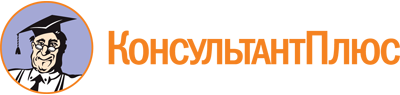 Постановление Правительства Саратовской области от 29.12.2018 N 760-П
(ред. от 02.10.2023)
"О государственной программе Саратовской области "Развитие образования в Саратовской области"
(вместе с "Перечнем утративших силу постановлений Правительства Саратовской области")Документ предоставлен КонсультантПлюс

www.consultant.ru

Дата сохранения: 03.11.2023
 Список изменяющих документов(в ред. постановлений Правительства Саратовской областиот 27.02.2019 N 125-П, от 13.03.2019 N 145-П, от 29.05.2019 N 372-П,от 02.07.2019 N 459-П, от 13.08.2019 N 577-П, от 15.11.2019 N 787-П,от 20.12.2019 N 896-П, от 03.03.2020 N 129-П, от 26.06.2020 N 546-П,от 29.09.2020 N 813-П, от 30.12.2020 N 1068-П, от 30.12.2020 N 1071-П,от 26.04.2021 N 293-П, от 02.08.2021 N 626-П, от 20.09.2021 N 782-П,от 30.12.2021 N 1197-П, от 30.12.2021 N 1198-П, от 18.02.2022 N 104-П,от 12.04.2022 N 267-П, от 08.07.2022 N 593-П, от 19.10.2022 N 1017-П,от 06.12.2022 N 1199-П, от 30.12.2022 N 1344-П, от 30.12.2022 N 1345-П,от 30.03.2023 N 268-П, от 08.06.2023 N 519-П, от 02.10.2023 N 895-П)Список изменяющих документов(в ред. постановлений Правительства Саратовской областиот 08.06.2023 N 519-П, от 02.10.2023 N 895-П)Цели государственной программы и их значения по годам реализациицель 1 - доступность дошкольного образования для детей в возрасте до трех лет:в 2019 году - 99,8 процента;в 2020 году - 99,9 процента;в 2021 году - 100,0 процента;в 2022 году - 100,0 процента;в 2023 году - 100,0 процента;в 2024 году - 100,0 процента;цель 2 - удельный вес обучающихся в общеобразовательных организациях, которые обучаются в соответствии с требованиями федеральных государственных образовательных стандартов, от общего количества обучающихся:в 2019 году - 91,2 процента;в 2020 году - 91,5 процента;в 2021 году - 92,0 процента;в 2022 году - 100,0 процента;в 2023 году - 100,0 процента;в 2024 году - 100,0 процента;в 2025 году - 100,0 процента;в 2026 году - 100,0 процента;в 2027 году - 100,0 процента;в 2028 году - 100,0 процента;в 2029 году - 100,0 процента;в 2030 году - 100,0 процента;цель 3 - количество участников регионального и заключительного этапа Всероссийской олимпиады школьников, научных конференций, конкурсов, фестивалей, интернет-марафонов:в 2019 году - 4500 человек;в 2020 году - 4800 человек;в 2021 году - 5100 человек;в 2022 году - 5200 человек;в 2023 году - 5300 человек;в 2024 году - 5400 человек;в 2025 году - 5500 человек;в 2026 году - 5600 человек;в 2027 году - 5650 человек;в 2028 году - 5680 человек;в 2029 году - 5690 человек;в 2030 году - 5700 человек;цель 4 - удельный вес выпускников профессиональных образовательных организаций очной формы обучения, трудоустроившихся в течение одного года после окончания обучения по полученной специальности (профессии), от их общей численности:в 2019 году - 56,0 процента;в 2020 году - 60,0 процента;в 2021 году - 62,4 процента;в 2022 году - 62,5 процента;в 2023 году - 62,6 процента;в 2024 году - 62,7 процента;в 2025 году - 62,7 процента;в 2026 году - 62,7 процента;в 2027 году - 62,7 процента;в 2028 году - 62,7 процента;в 2029 году - 62,7 процента;в 2030 году - 62,7 процента;цель 5 - доля детей-сирот и детей, оставшихся без попечения родителей, переданных на воспитание в семьи граждан, в общем количестве детей-сирот и детей, оставшихся без попечения родителей:в 2019 году - 91,8 процента;в 2020 году - 92,4 процента;в 2021 году - 92,5 процента;в 2022 году - 92,6 процента;в 2023 году - 92,6 процента;в 2024 году - 92,6 процента;в 2025 году - 92,6 процента;в 2026 году - 92,6 процента;в 2027 году - 92,6 процента;в 2028 году - 92,6 процента;в 2029 году - 92,6 процента;в 2030 году - 92,6 процентаСроки реализации государственной программы2019 - 2030 годыОтветственный исполнитель государственной программыминистерство образования областиПодпрограммы государственной программыподпрограмма 1 "Развитие системы дошкольного образования";подпрограмма 2 "Развитие системы общего и дополнительного образования";подпрограмма 3 "Поддержка одаренных детей Саратовской области";подпрограмма 4 "Развитие профессионального образования";подпрограмма 5 "Социальная адаптация детей-сирот, детей, оставшихся без попечения родителей";подпрограмма 6 "Развитие финансовой грамотности населения области";подпрограмма 7 "Совершенствование управления системой образования"Объемы финансового обеспечения государственной программы (тыс. рублей)375970557,0 тыс. рублей(в ред. постановления Правительства Саратовской области от 02.10.2023 N 895-П)(в ред. постановления Правительства Саратовской области от 02.10.2023 N 895-П)Объем налоговых расходов области (справочно) (тыс. рублей)Влияние на достижение национальных целей развития Российской Федерациинациональная цель "Возможности для самореализации и развития талантов"/целевой показатель "вхождение Российской Федерации в число десяти ведущих стран мира по качеству общего образования"N п/пНаименование цели/показателяЕдиница измеренияЗначение показателейЗначение показателейЗначение показателейЗначение показателейЗначение показателейЗначение показателейЗначение показателейЗначение показателейЗначение показателейЗначение показателейЗначение показателейЗначение показателейОтветственный за достижение показателяДокумент, в соответствии с которым предусмотрено включение данного показателяСвязь с показателями национальных целей государственной программы (маркировка)N п/пНаименование цели/показателяЕдиница измерения2019 год2020 год2021 год2022 год2023 год2024 год2025 год2026 год2027 год2028 год2029 год2030 годОтветственный за достижение показателяДокумент, в соответствии с которым предусмотрено включение данного показателяСвязь с показателями национальных целей государственной программы (маркировка)Государственная программа Саратовской области "Развитие образования в Саратовской области"Государственная программа Саратовской области "Развитие образования в Саратовской области"Государственная программа Саратовской области "Развитие образования в Саратовской области"Государственная программа Саратовской области "Развитие образования в Саратовской области"Государственная программа Саратовской области "Развитие образования в Саратовской области"Государственная программа Саратовской области "Развитие образования в Саратовской области"Государственная программа Саратовской области "Развитие образования в Саратовской области"Государственная программа Саратовской области "Развитие образования в Саратовской области"Государственная программа Саратовской области "Развитие образования в Саратовской области"Государственная программа Саратовской области "Развитие образования в Саратовской области"Государственная программа Саратовской области "Развитие образования в Саратовской области"Государственная программа Саратовской области "Развитие образования в Саратовской области"Государственная программа Саратовской области "Развитие образования в Саратовской области"Государственная программа Саратовской области "Развитие образования в Саратовской области"Государственная программа Саратовской области "Развитие образования в Саратовской области"Государственная программа Саратовской области "Развитие образования в Саратовской области"Государственная программа Саратовской области "Развитие образования в Саратовской области"Государственная программа Саратовской области "Развитие образования в Саратовской области"1.Доступность дошкольного образования для детей в возрасте до трех летпроцентов99,899,9100100100100министерство образования областиУказ Президента Российской Федерации от 7 мая 2018 года N 204 "О национальных целях и стратегических задачах развития Российской Федерации на период до 2024 года"НЦ "Демография", создание условий для осуществления трудовой деятельности женщин, имеющих детей, включая достижение 100-процентной доступности (к 2021 году) дошкольного образования для детей в возрасте до трех лет2.Удельный вес обучающихся в общеобразовательных организациях, которые обучаются в соответствии с требованиями федеральных государственных образовательных стандартов, от общего количества обучающихсяпроцентов91,291,592100100100100100100100100100министерство образования областиУказ Президента Российской Федерации от 21 июля 2020 года N 474 "О национальных целях развития Российской Федерации на период до 2030 года"НЦ "Возможности для самореализации и развития талантов", показатель "Вхождение Российской Федерации в число десяти ведущих стран мира по качеству общего образования"3.Количество участников регионального и заключительного этапа всероссийской олимпиады школьников, научных конференций, конкурсов, фестивалей, интернет-марафоновчеловек450048005100520053005400550056005650568056905700министерство образования областиУказ Президента Российской Федерации от 21 июля 2020 года N 474 "О национальных целях развития Российской Федерации на период до 2030 года"НЦ "Возможности для самореализации и развития талантов", показатель "Формирование эффективной системы выявления, поддержки и развития способностей и талантов у детей и молодежи, основанной на принципах справедливости, всеобщности и направленной на самоопределение и профессиональную ориентацию всех обучающихся"4.Удельный вес выпускников профессиональных образовательных организаций очной формы обучения, трудоустроившихся в течение одного года после окончания обучения по полученной специальности (профессии), от их общей численностипроцентов566062,462,562,662,762,762,762,762,762,762,7министерство образования областипаспорт федерального проекта "Профессионалитет" национального проекта "Образование"НЦ "Возможности для самореализации и развития талантов", показатель "Формирование эффективной системы выявления, поддержки и развития способностей и талантов у детей и молодежи, основанной на принципах справедливости, всеобщности и направленной на самоопределение и профессиональную ориентацию всех обучающихся"5.Доля детей-сирот и детей, оставшихся без попечения родителей, переданных на воспитание в семьи граждан, в общем количестве детей-сирот и детей, оставшихся без попечения родителейпроцентов91,892,492,592,692,692,692,692,692,692,692,692,6министерство образования областиПроектная частьПроектная частьПроектная частьПроектная частьПроектная частьПроектная частьПроектная частьПроектная частьПроектная частьПроектная частьПроектная частьПроектная частьПроектная частьПроектная частьПроектная частьПроектная частьПроектная частьПроектная частьПодпрограмма 1 "Развитие системы дошкольного образования"Подпрограмма 1 "Развитие системы дошкольного образования"Подпрограмма 1 "Развитие системы дошкольного образования"Подпрограмма 1 "Развитие системы дошкольного образования"Подпрограмма 1 "Развитие системы дошкольного образования"Подпрограмма 1 "Развитие системы дошкольного образования"Подпрограмма 1 "Развитие системы дошкольного образования"Подпрограмма 1 "Развитие системы дошкольного образования"Подпрограмма 1 "Развитие системы дошкольного образования"Подпрограмма 1 "Развитие системы дошкольного образования"Подпрограмма 1 "Развитие системы дошкольного образования"Подпрограмма 1 "Развитие системы дошкольного образования"Подпрограмма 1 "Развитие системы дошкольного образования"Подпрограмма 1 "Развитие системы дошкольного образования"Подпрограмма 1 "Развитие системы дошкольного образования"Подпрограмма 1 "Развитие системы дошкольного образования"Подпрограмма 1 "Развитие системы дошкольного образования"Подпрограмма 1 "Развитие системы дошкольного образования"1.1.Количество дополнительно созданных мест с целью обеспечения дошкольным образованием детей в возрасте до 3 лет нарастающим итогомтыс. мест5,610 <*>5,630 <*>5,640министерство образования областипаспорт федерального проекта "Содействие занятости" национального проекта "Демография"НЦ "Возможности для самореализации и развития талантов", показатель "Формирование эффективной системы выявления, поддержки и развития способностей и талантов у детей и молодежи, основанной на принципах справедливости, всеобщности и направленной на самоопределение и профессиональную ориентацию всех обучающихся"1.2.Количество услуг психолого-педагогической, методической и консультативной помощи родителям (законным представителям) детей, а также гражданам, желающим принять на воспитание в свои семьи детей, оставшихся без попечения родителей, в том числе с привлечением некоммерческих организацийтыс. единиц46,492,7министерство образования областиНЦ "Возможности для самореализации и развития талантов", показатель "Формирование эффективной системы выявления, поддержки и развития способностей и талантов у детей и молодежи, основанной на принципах справедливости, всеобщности и направленной на самоопределение и профессиональную ориентацию всех обучающихся"1.3.Доля граждан, положительно оценивших качество услуг психолого-педагогической, методической и консультативной помощи, в общем числе обратившихся за получением услугипроцентов8055министерство образования областиНЦ "Возможности для самореализации и развития талантов", показатель "Формирование эффективной системы выявления, поддержки и развития способностей и талантов у детей и молодежи, основанной на принципах справедливости, всеобщности и направленной на самоопределение и профессиональную ориентацию всех обучающихся"1.4.Количество новых мест для детей в возрасте от 2 месяцев до 3 лет в государственных и муниципальных образовательных организациях, осуществляющих деятельность по образовательным программам дошкольного образованияместне менее 415министерство образования областиНЦ "Возможности для самореализации и развития талантов", показатель "Формирование эффективной системы выявления, поддержки и развития способностей и талантов у детей и молодежи, основанной на принципах справедливости, всеобщности и направленной на самоопределение и профессиональную ориентацию всех обучающихся"1.5.Число новых мест в иных вариативных формах для детей в возрасте от 2 месяцев до 3 лет в действующих образовательных организациях, осуществляющих деятельность по образовательным программам дошкольного образованияместне менее 780министерство образования областиНЦ "Возможности для самореализации и развития талантов", показатель "Формирование эффективной системы выявления, поддержки и развития способностей и талантов у детей и молодежи, основанной на принципах справедливости, всеобщности и направленной на самоопределение и профессиональную ориентацию всех обучающихся"1.6.Численность воспитанников в возрасте до трех лет, посещающих государственные и муниципальные организации, осуществляющие образовательную деятельность по образовательным программам дошкольного образования и присмотр и уходчеловек12858115001222011000министерство образования областиНЦ "Возможности для самореализации и развития талантов", показатель "Формирование эффективной системы выявления, поддержки и развития способностей и талантов у детей и молодежи, основанной на принципах справедливости, всеобщности и направленной на самоопределение и профессиональную ориентацию всех обучающихся"1.7.Удельный вес численности воспитанников негосударственных дошкольных образовательных организаций от общей численности воспитанников дошкольных образовательных организацийпроцентов0,750,740,730,73министерство образования областиНЦ "Возможности для самореализации и развития талантов", показатель "Формирование эффективной системы выявления, поддержки и развития способностей и талантов у детей и молодежи, основанной на принципах справедливости, всеобщности и направленной на самоопределение и профессиональную ориентацию всех обучающихся"1.8.Количество созданных дополнительных мест для детей в возрасте от 1,5 до 3 лет любой направленности в организациях, осуществляющих образовательную деятельность (за исключением государственных и муниципальных), и у индивидуальных предпринимателей, осуществляющих образовательную деятельность по образовательным программам дошкольного образования, в том числе адаптированным, и присмотр и уход за детьмиместне менее 20не менее 15не менее 20министерство образования областипаспорт федерального проекта "Содействие занятости" национального проекта "Демография"НЦ "Возможности для самореализации и развития талантов", показатель "Формирование эффективной системы выявления, поддержки и развития способностей и талантов у детей и молодежи, основанной на принципах справедливости, всеобщности и направленной на самоопределение и профессиональную ориентацию всех обучающихся"Подпрограмма 2 "Развитие системы общего и дополнительного образования"Подпрограмма 2 "Развитие системы общего и дополнительного образования"Подпрограмма 2 "Развитие системы общего и дополнительного образования"Подпрограмма 2 "Развитие системы общего и дополнительного образования"Подпрограмма 2 "Развитие системы общего и дополнительного образования"Подпрограмма 2 "Развитие системы общего и дополнительного образования"Подпрограмма 2 "Развитие системы общего и дополнительного образования"Подпрограмма 2 "Развитие системы общего и дополнительного образования"Подпрограмма 2 "Развитие системы общего и дополнительного образования"Подпрограмма 2 "Развитие системы общего и дополнительного образования"Подпрограмма 2 "Развитие системы общего и дополнительного образования"Подпрограмма 2 "Развитие системы общего и дополнительного образования"Подпрограмма 2 "Развитие системы общего и дополнительного образования"Подпрограмма 2 "Развитие системы общего и дополнительного образования"Подпрограмма 2 "Развитие системы общего и дополнительного образования"Подпрограмма 2 "Развитие системы общего и дополнительного образования"Подпрограмма 2 "Развитие системы общего и дополнительного образования"Подпрограмма 2 "Развитие системы общего и дополнительного образования"2.1.Доля детей в возрасте от 5 до 18 лет, охваченных дополнительным образованиемпроцентов7375767770,8576,75министерство образования областиУказ Президента Российской Федерации от 21 июля 2020 года N 474 "О национальных целях развития Российской Федерации на период до 2030 года"НЦ "Возможности для самореализации и развития талантов", показатель "Формирование эффективной системы выявления, поддержки и развития способностей и талантов у детей и молодежи, основанной на принципах справедливости, всеобщности и направленной на самоопределение и профессиональную ориентацию всех обучающихся"2.2.Количество субъектов Российской Федерации, выдающих сертификаты дополнительного образования в рамках системы персонифицированного финансирования дополнительного образования детейединиц1 <*>1 <*>11министерство образования областипаспорт федерального проекта "Успех каждого ребенка" национального проекта "Образование"НЦ "Возможности для самореализации и развития талантов", показатель "Формирование эффективной системы выявления, поддержки и развития способностей и талантов у детей и молодежи, основанной на принципах справедливости, всеобщности и направленной на самоопределение и профессиональную ориентацию всех обучающихся"2.3.Доля обучающихся по образовательным программам основного и среднего общего образования, охваченных мероприятиями, направленными на раннюю профессиональную ориентацию, в том числе в рамках программы "Билет в будущее"процентов30 <*>30 <*>3740министерство образования областипаспорт федерального проекта "Успех каждого ребенка" национального проекта "Образование"НЦ "Возможности для самореализации и развития талантов", показатель "Формирование эффективной системы выявления, поддержки и развития способностей и талантов у детей и молодежи, основанной на принципах справедливости, всеобщности и направленной на самоопределение и профессиональную ориентацию всех обучающихся"2.4.Охват детей деятельностью региональных центров выявления, поддержки и развития способностей и талантов у детей и молодежи, технопарков "Кванториум" и центров "IT-куб"процентов3 <*>2,94 <*>3,333,85министерство образования областипаспорт федерального проекта "Успех каждого ребенка" национального проекта "Образование"НЦ "Возможности для самореализации и развития талантов", показатель "Формирование эффективной системы выявления, поддержки и развития способностей и талантов у детей и молодежи, основанной на принципах справедливости, всеобщности и направленной на самоопределение и профессиональную ориентацию всех обучающихся"2.5.Доля педагогических работников общеобразовательных организаций, прошедших повышение квалификации, в том числе в центрах непрерывного повышения профессионального мастерствапроцентов9 <*>20 <*>32,645,6министерство образования областипаспорт федерального проекта "Современная школа" национального проекта "Образование"НЦ "Возможности для самореализации и развития талантов", показатель "Вхождение Российской Федерации в число десяти ведущих стран мира по качеству общего образования"2.6.Число участников открытых онлайн-уроков, реализуемых с учетом опыта цикла открытых уроков "Проектория", "Уроки настоящего" или иных аналогичных по возможностям, функциям и результатам проектах, направленных на раннюю профориентациюмлн. человек0,0260,09030,0903министерство образования областипаспорт федерального проекта "Успех каждого ребенка" национального проекта "Образование"НЦ "Возможности для самореализации и развития талантов", показатель "Формирование эффективной системы выявления, поддержки и развития способностей и талантов у детей и молодежи, основанной на принципах справедливости, всеобщности и направленной на самоопределение и профессиональную ориентацию всех обучающихся"2.7.Число детей, получивших рекомендации по построению индивидуального учебного плана в соответствии с выбранными профессиональными компетенциями (профессиональными областями деятельности) с учетом реализации проекта "Билет в будущее", нарастающим итогомтыс. человек36,510,5министерство образования областипаспорт федерального проекта "Успех каждого ребенка" национального проекта "Образование"НЦ "Возможности для самореализации и развития талантов", показатель "Формирование эффективной системы выявления, поддержки и развития способностей и талантов у детей и молодежи, основанной на принципах справедливости, всеобщности и направленной на самоопределение и профессиональную ориентацию всех обучающихся"2.8.Обеспечено проведение открытых онлайн-уроков, направленных на раннюю профориентацию и реализуемых с учетом цикла открытых уроков "Проектория", в которых приняли участие детимлн. человек0,074 <*>0,074министерство образования областипаспорт федерального проекта "Успех каждого ребенка" национального проекта "Образование"НЦ "Возможности для самореализации и развития талантов", показатель "Формирование эффективной системы выявления, поддержки и развития способностей и талантов у детей и молодежи, основанной на принципах справедливости, всеобщности и направленной на самоопределение и профессиональную ориентацию всех обучающихся"2.9.Обеспечено проведение мероприятий по профессиональной ориентации в рамках реализации проекта "Билет в будущее", в которых приняли участие детитыс. человек8,059 <*>10,316министерство образования областипаспорт федерального проекта "Успех каждого ребенка" национального проекта "Образование"НЦ "Возможности для самореализации и развития талантов", показатель "Формирование эффективной системы выявления, поддержки и развития способностей и талантов у детей и молодежи, основанной на принципах справедливости, всеобщности и направленной на самоопределение и профессиональную ориентацию всех обучающихся"2.10.Количество общеобразовательных организаций, расположенных в сельской местности и малых городах, в которых отремонтированы спортзалы, нарастающим итогомединиц15304455министерство образования областипаспорт федерального проекта "Успех каждого ребенка" национального проекта "Образование"НЦ "Возможности для самореализации и развития талантов", показатель "Формирование эффективной системы выявления, поддержки и развития способностей и талантов у детей и молодежи, основанной на принципах справедливости, всеобщности и направленной на самоопределение и профессиональную ориентацию всех обучающихся"2.11.Количество созданных новых мест в образовательных организациях различных типов для реализации дополнительных общеразвивающих программ всех направленностейтыс. единиц0,372министерство образования областипаспорт федерального проекта "Успех каждого ребенка" национального проекта "Образование"НЦ "Возможности для самореализации и развития талантов", показатель "Формирование эффективной системы выявления, поддержки и развития способностей и талантов у детей и молодежи, основанной на принципах справедливости, всеобщности и направленной на самоопределение и профессиональную ориентацию всех обучающихся"2.12.Доля учителей общеобразовательных организаций, вовлеченных в национальную систему профессионального роста педагогических работниковпроцентов5,51120министерство образования областиНЦ "Возможности для самореализации и развития талантов", показатель "Вхождение Российской Федерации в число десяти ведущих стран мира по качеству общего образования"2.13.Доля педагогических работников, прошедших добровольную независимую оценку профессиональной квалификациипроцентов2,5министерство образования областиНЦ "Возможности для самореализации и развития талантов", показатель "Вхождение Российской Федерации в число десяти ведущих стран мира по качеству общего образования"2.14.Количество созданных новых мест в общеобразовательных организациях (нарастающим итогом к 2018 году) в рамках регионального проекта "Современная школа" национального проекта "Образование"единиц0415044706395министерство образования областипаспорт федерального проекта "Современная школа" национального проекта "Образование"НЦ "Возможности для самореализации и развития талантов", показатель "Вхождение Российской Федерации в число десяти ведущих стран мира по качеству общего образования"2.15.Число общеобразовательных организаций, расположенных в сельской местности и малых городах, обновивших материально-техническую базу для реализации основных и дополнительных общеобразовательных программ цифрового, естественно-научного и гуманитарного профилейединиц65107175241министерство образования областипаспорт федерального проекта "Современная школа" национального проекта "Образование"НЦ "Возможности для самореализации и развития талантов", показатель "Вхождение Российской Федерации в число десяти ведущих стран мира по качеству общего образования"2.16.Численность обучающихся, охваченных основными и дополнительными общеобразовательными программами цифрового, естественно научного и гуманитарного профилейтыс. человек24244652министерство образования областипаспорт федерального проекта "Современная школа" национального проекта "Образование"НЦ "Возможности для самореализации и развития талантов", показатель "Вхождение Российской Федерации в число десяти ведущих стран мира по качеству общего образования"2.17.Численность обучающихся, охваченных основными и дополнительными общеобразовательными программами естественно-научной и технологической направленностей в общеобразовательных организацияхтыс. человек6,56,5министерство образования областипаспорт федерального проекта "Современная школа" национального проекта "Образование"НЦ "Возможности для самореализации и развития талантов", показатель "Вхождение Российской Федерации в число десяти ведущих стран мира по качеству общего образования"2.18.Обновление материально-технической базы в организациях, осуществляющих образовательную деятельность исключительно по адаптированным общеобразовательным программам, нарастающим итогомединиц246министерство образования областипаспорт федерального проекта "Современная школа" национального проекта "Образование"НЦ "Возможности для самореализации и развития талантов", показатель "Вхождение Российской Федерации в число десяти ведущих стран мира по качеству общего образования"2.19.Создание и функционирование детских технопарков "Кванториум" на базе общеобразовательных организацийединиц1министерство образования областиНЦ "Возможности для самореализации и развития талантов", показатель "Вхождение Российской Федерации в число десяти ведущих стран мира по качеству общего образования"2.20.Численность детей, осваивающих дополнительные общеобразовательные программы технической и естественно научной направленности с использованием средств обучения и воспитания Школьного Кванториума (человек в год)человек300300министерство образования областиНЦ "Возможности для самореализации и развития талантов", показатель "Вхождение Российской Федерации в число десяти ведущих стран мира по качеству общего образования"2.21.Число детей, охваченных деятельностью детских технопарков "Кванториум" (мобильных технопарков "Кванториум") и других проектов, направленных на обеспечение доступности дополнительных общеобразовательных программ естественно научной и технической направленностей, соответствующих приоритетным направлениям технологического развития Российской Федерации, нарастающим итогомтыс. человек25323540министерство образования областиНЦ "Возможности для самореализации и развития талантов", показатель "Вхождение Российской Федерации в число десяти ведущих стран мира по качеству общего образования"2.22.Оказаны услуги психолого-педагогической, методической и консультативной помощи родителям (законным представителям) детей, а также гражданам, желающим принять на воспитание в свои семьи детей, оставшихся без попечения родителеймлн. единиц0,02министерство образования областипаспорт федерального проекта "Современная школа" национального проекта "Образование"НЦ "Возможности для самореализации и развития талантов", показатель "Вхождение Российской Федерации в число десяти ведущих стран мира по качеству общего образования"2.23.Обеспечена реализация мероприятий по осуществлению единовременных компенсационных выплат учителям, прибывшим (переехавшим) на работу в сельские населенные пункты либо рабочие поселки, либо поселки городского типа, либо города с населением до 50 тыс. человекчеловек28министерство образования областипаспорт федерального проекта "Современная школа" национального проекта "Образование"НЦ "Возможности для самореализации и развития талантов", показатель "Вхождение Российской Федерации в число десяти ведущих стран мира по качеству общего образования"Подпрограмма 4 "Развитие профессионального образования"Подпрограмма 4 "Развитие профессионального образования"Подпрограмма 4 "Развитие профессионального образования"Подпрограмма 4 "Развитие профессионального образования"Подпрограмма 4 "Развитие профессионального образования"Подпрограмма 4 "Развитие профессионального образования"Подпрограмма 4 "Развитие профессионального образования"Подпрограмма 4 "Развитие профессионального образования"Подпрограмма 4 "Развитие профессионального образования"Подпрограмма 4 "Развитие профессионального образования"Подпрограмма 4 "Развитие профессионального образования"Подпрограмма 4 "Развитие профессионального образования"Подпрограмма 4 "Развитие профессионального образования"Подпрограмма 4 "Развитие профессионального образования"Подпрограмма 4 "Развитие профессионального образования"Подпрограмма 4 "Развитие профессионального образования"Подпрограмма 4 "Развитие профессионального образования"Подпрограмма 4 "Развитие профессионального образования"4.1.Доля организаций, осуществляющих образовательную деятельность по образовательным программам среднего профессионального образования, итоговая аттестация в которых проводится в форме демонстрационного экзаменапроцентов10152535министерство образования областипаспорт федерального проекта "Молодые профессионалы (Повышение конкурентоспособности профессионального образования)" национального проекта "Образование"4.2.Количество центров опережающей профессиональной подготовкиединиц1министерство образования областипаспорт федерального проекта "Молодые профессионалы (Повышение конкурентоспособности профессионального образования)" национального проекта "Образование"НЦ "Возможности для самореализации и развития талантов", показатель "Вхождение Российской Федерации в число десяти ведущих стран мира по качеству общего образования"4.3.Количество образовательных организаций среднего профессионального образования, в которых создана (обновлена) материально-техническая базаединиц19 <*>2739министерство образования областипаспорт федерального проекта "Молодые профессионалы (Повышение конкурентоспособности профессионального образования)" национального проекта "Образование"4.4.Доля обучающихся по программам среднего профессионального образования, прошедших процедуру аттестации в виде демонстрационного экзамена по всем укрупненным группам профессий и специальностейпроцентов510министерство образования областипаспорт федерального проекта "Молодые профессионалы (Повышение конкурентоспособности профессионального образования)" национального проекта "Образование"Подпрограмма 7 "Совершенствование управления системой образования"Подпрограмма 7 "Совершенствование управления системой образования"Подпрограмма 7 "Совершенствование управления системой образования"Подпрограмма 7 "Совершенствование управления системой образования"Подпрограмма 7 "Совершенствование управления системой образования"Подпрограмма 7 "Совершенствование управления системой образования"Подпрограмма 7 "Совершенствование управления системой образования"Подпрограмма 7 "Совершенствование управления системой образования"Подпрограмма 7 "Совершенствование управления системой образования"Подпрограмма 7 "Совершенствование управления системой образования"Подпрограмма 7 "Совершенствование управления системой образования"Подпрограмма 7 "Совершенствование управления системой образования"Подпрограмма 7 "Совершенствование управления системой образования"Подпрограмма 7 "Совершенствование управления системой образования"Подпрограмма 7 "Совершенствование управления системой образования"Подпрограмма 7 "Совершенствование управления системой образования"Подпрограмма 7 "Совершенствование управления системой образования"Подпрограмма 7 "Совершенствование управления системой образования"7.1.Доля общеобразовательных организаций, оснащенных в целях внедрения цифровой образовательной средыпроцентов23,89 <*>41,7 <*>46,7652,68министерство образования областипаспорт федерального проекта "Цифровая образовательная среда" национального проекта "Образование"НЦ "Возможности для самореализации и развития талантов", показатель "Формирование эффективной системы выявления, поддержки и развития способностей и талантов у детей и молодежи, основанной на принципах справедливости, всеобщности и направленной на самоопределение и профессиональную ориентацию всех обучающихся"7.2Доля обучающихся, для которых созданы равные условия получения качественного образования вне зависимости от места их нахождения посредством предоставления доступа к федеральной информационно-сервисной платформе цифровой образовательной платформепроцентов102530министерство образования областипаспорт федерального проекта "Цифровая образовательная среда" национального проекта "Образование"7.3.Доля педагогических работников, использующих сервисы федеральной информационно-сервисной платформы цифровой образовательной средыпроцентов104045министерство образования областипаспорт федерального проекта "Цифровая образовательная среда" национального проекта "Образование"7.4.Доля образовательных организаций, использующих сервисы федеральной информационно-сервисной платформы цифровой образовательной среды при реализации программ основного общего образованияпроцентов102030министерство образования областипаспорт федерального проекта "Цифровая образовательная среда" национального проекта "Образование"7.5.Доля обучающихся, для которых формируется цифровой образовательный профиль и индивидуальный план обучения (персональная траектория обучения) с использованием федеральной информационно-сервисной платформы цифровой образовательной среды (федеральных цифровых платформ, информационных систем и ресурсов), между которыми обеспечено информационное взаимодействие, в общем числе обучающихся по указанным программампроцентовминистерство образования областипаспорт федерального проекта "Цифровая образовательная среда" национального проекта "Образование"7.5.по программам общего образования и дополнительного образования детейпроцентов01525министерство образования областипаспорт федерального проекта "Цифровая образовательная среда" национального проекта "Образование"7.5.по программам среднего профессионального образованияпроцентов01525министерство образования областипаспорт федерального проекта "Цифровая образовательная среда" национального проекта "Образование"7.6.Доля образовательных организаций, осуществляющих образовательную деятельность с использованием федеральной информационно-сервисной платформы цифровой образовательной среды (федеральных цифровых платформ, информационных систем и ресурсов), между которыми обеспечено информационное взаимодействие, в общем числе образовательных организацийпроцентовминистерство образования областипаспорт федерального проекта "Цифровая образовательная среда" национального проекта "Образование"7.6.по программам общего образования и дополнительного образования детейпроцентов01538министерство образования областипаспорт федерального проекта "Цифровая образовательная среда" национального проекта "Образование"7.6.по программам среднего профессионального образованияпроцентов01538министерство образования областипаспорт федерального проекта "Цифровая образовательная среда" национального проекта "Образование"7.7.Доля обучающихся общего образования и среднего профессионального образования, использующих федеральную информационно-сервисную платформу цифровой образовательной среды (федеральные цифровые платформы, информационные системы и ресурсы) для "горизонтального" обучения и неформального образованияпроцентов038министерство образования областипаспорт федерального проекта "Цифровая образовательная среда" национального проекта "Образование"7.8.Доля педагогических работников общего образования, прошедших повышение квалификации в рамках периодической аттестации в цифровой форме с использованием информационного ресурса "одного окна"процентов0510министерство образования областипаспорт федерального проекта "Цифровая образовательная среда" национального проекта "Образование"7.9.Обновление информационного наполнения и функциональных возможностей открытых и общедоступных информационных ресурсов в образовательных организациях, реализующих основные и дополнительные общеобразовательные программы, нарастающим итогомпроцент204070100министерство образования областипаспорт федерального проекта "Цифровая образовательная среда" национального проекта "Образование"7.10.Количество созданных центров цифрового образования детей "IT-куб", в том числе за счет федеральной поддержки, с охватом не менее 400 детейединиц11министерство образования областипаспорт федерального проекта "Цифровая образовательная среда" национального проекта "Образование"НЦ "Возможности для самореализации и развития талантов", показатель "Формирование эффективной системы выявления, поддержки и развития способностей и талантов у детей и молодежи, основанной на принципах справедливости, всеобщности и направленной на самоопределение и профессиональную ориентацию всех обучающихся"7.11.Количество обучающихся, охваченных программами дополнительного образования в год в одном центре цифрового образования детей "IT-куб"человек400400400министерство образования областипаспорт федерального проекта "Цифровая образовательная среда" национального проекта "Образование"7.12.Количество муниципальных общеобразовательных организаций, в которых внедрена цифровая образовательная средаединиц133министерство образования областипаспорт федерального проекта "Цифровая образовательная среда" национального проекта "Образование"НЦ "Возможности для самореализации и развития талантов", показатель "Формирование эффективной системы выявления, поддержки и развития способностей и талантов у детей и молодежи, основанной на принципах справедливости, всеобщности и направленной на самоопределение и профессиональную ориентацию всех обучающихся"7.13.Количество образовательных организаций, которые обеспечены материально-технической базой для внедрения цифровой образовательной средыединиц180министерство образования областипаспорт федерального проекта "Цифровая образовательная среда" национального проекта "Образование"НЦ "Возможности для самореализации и развития талантов", показатель "Формирование эффективной системы выявления, поддержки и развития способностей и талантов у детей и молодежи, основанной на принципах справедливости, всеобщности и направленной на самоопределение и профессиональную ориентацию всех обучающихся"N п/пНомер и наименование задачи, структурного элементаОтветственный за реализацию структурного элементаСроки реализацииОжидаемый непосредственный результатОжидаемый непосредственный результатСвязь с показателямиN п/пНомер и наименование задачи, структурного элементаОтветственный за реализацию структурного элементаСроки реализациикраткое описаниезначениеСвязь с показателямиПодпрограмма 1 "Развитие системы дошкольного образования"Подпрограмма 1 "Развитие системы дошкольного образования"Подпрограмма 1 "Развитие системы дошкольного образования"Подпрограмма 1 "Развитие системы дошкольного образования"Подпрограмма 1 "Развитие системы дошкольного образования"Подпрограмма 1 "Развитие системы дошкольного образования"Подпрограмма 1 "Развитие системы дошкольного образования"Задача: Обеспечение государственных гарантий на получение дошкольного образования и повышение качества образовательных услуг, предоставляемых населению системой дошкольного образованияЗадача: Обеспечение государственных гарантий на получение дошкольного образования и повышение качества образовательных услуг, предоставляемых населению системой дошкольного образованияЗадача: Обеспечение государственных гарантий на получение дошкольного образования и повышение качества образовательных услуг, предоставляемых населению системой дошкольного образованияЗадача: Обеспечение государственных гарантий на получение дошкольного образования и повышение качества образовательных услуг, предоставляемых населению системой дошкольного образованияЗадача: Обеспечение государственных гарантий на получение дошкольного образования и повышение качества образовательных услуг, предоставляемых населению системой дошкольного образованияЗадача: Обеспечение государственных гарантий на получение дошкольного образования и повышение качества образовательных услуг, предоставляемых населению системой дошкольного образованияЗадача: Обеспечение государственных гарантий на получение дошкольного образования и повышение качества образовательных услуг, предоставляемых населению системой дошкольного образования1.Региональный проект 1.1 "Содействие занятости" (в целях выполнения задач федерального проекта "Содействие занятости")министерство образования области, органы местного самоуправления муниципальных районов (городских округов) области (по согласованию)2019 - 2024 годычисленность воспитанников в возрасте до трех лет, посещающих государственные и муниципальные организации, осуществляющие образовательную деятельность по образовательным программам дошкольного образования и присмотр и уходчеловек; 2023 год - 11500 человек; 2024 год - 11500 человекпункты 1, 1.1, 1.4 - 1.81.Региональный проект 1.1 "Содействие занятости" (в целях выполнения задач федерального проекта "Содействие занятости")министерство образования области, органы местного самоуправления муниципальных районов (городских округов) области (по согласованию)2019 - 2024 годыудельный вес численности воспитанников негосударственных дошкольных образовательных организаций от общей численности воспитанников дошкольных образовательных организаций2023 год - 0,73 процента; 2024 год - 0,73 процента1.Региональный проект 1.1 "Содействие занятости" (в целях выполнения задач федерального проекта "Содействие занятости")министерство образования области, органы местного самоуправления муниципальных районов (городских округов) области (по согласованию)2019 - 2024 годыколичество созданных дополнительных мест для детей в возрасте от 1,5 до 3 лет любой направленности в организациях, осуществляющих образовательную деятельность (за исключением государственных и муниципальных), и у индивидуальных предпринимателей, осуществляющих образовательную деятельность по образовательным программам дошкольного образования, в том числе адаптированным, и присмотр и уход за детьми2023 год - не менее 10 мест2.Региональный проект 1.2 "Поддержка семей, имеющих детей" (в целях выполнения задач федерального проекта "Поддержка семей, имеющих детей")министерство образования области, органы местного самоуправления муниципальных районов (городских округов) области (по согласованию)2019 - 2020 годыоказание услуг психолого-педагогической, методической и консультативной помощи родителям (законным представителям) детей, а также гражданам, желающим принять на воспитание в свои семьи детей, оставшихся без попечения родителей, в том числе с привлечением некоммерческих организацийпункты 1, 1.2 - 1.33.Комплекс процессных мероприятий подпрограммы 1министерство образования областиxxxxПодпрограмма 2 "Развитие системы общего и дополнительного образования"Подпрограмма 2 "Развитие системы общего и дополнительного образования"Подпрограмма 2 "Развитие системы общего и дополнительного образования"Подпрограмма 2 "Развитие системы общего и дополнительного образования"Подпрограмма 2 "Развитие системы общего и дополнительного образования"Подпрограмма 2 "Развитие системы общего и дополнительного образования"Подпрограмма 2 "Развитие системы общего и дополнительного образования"Задача: Развитие системы оценки качества образования и востребованности образовательных услугЗадача: Развитие системы оценки качества образования и востребованности образовательных услугЗадача: Развитие системы оценки качества образования и востребованности образовательных услугЗадача: Развитие системы оценки качества образования и востребованности образовательных услугЗадача: Развитие системы оценки качества образования и востребованности образовательных услугЗадача: Развитие системы оценки качества образования и востребованности образовательных услугЗадача: Развитие системы оценки качества образования и востребованности образовательных услуг4.Региональный проект 2.1 "Успех каждого ребенка" (в целях выполнения задач федерального проекта "Успех каждого ребенка")министерство образования области, органы местного самоуправления муниципальных районов (городских округов) области (по согласованию)2019 - 2024 годыобеспечено проведение открытых онлайн-уроков, направленных на раннюю профориентацию и реализуемых с учетом цикла открытых уроков "Проектория", в которых приняли участие дети2023 год - 0,074 млн. человек; 2024 год - 0,0888 млн. человекпункты 2, 2.1 - 2.4, 2.6 - 2.114.Региональный проект 2.1 "Успех каждого ребенка" (в целях выполнения задач федерального проекта "Успех каждого ребенка")министерство образования области, органы местного самоуправления муниципальных районов (городских округов) области (по согласованию)2019 - 2024 годыобеспечено проведение мероприятий по профессиональной ориентации в рамках реализации проекта "Билет в будущее", в которых приняли участие дети2023 год - 13,58 тыс. человек; 2024 год - 16,214 тыс. человекпункты 2, 2.1 - 2.4, 2.6 - 2.114.Региональный проект 2.1 "Успех каждого ребенка" (в целях выполнения задач федерального проекта "Успех каждого ребенка")министерство образования области, органы местного самоуправления муниципальных районов (городских округов) области (по согласованию)2019 - 2024 годыколичество общеобразовательных организаций, в которых обновлена материально-техническая база для занятий детей физической культурой и спортом, нарастающим итогом2023 год - 66 единиц; 2024 год - 77 единицпункты 2, 2.1 - 2.4, 2.6 - 2.114.Региональный проект 2.1 "Успех каждого ребенка" (в целях выполнения задач федерального проекта "Успех каждого ребенка")министерство образования области, органы местного самоуправления муниципальных районов (городских округов) области (по согласованию)2019 - 2024 годыколичество созданных новых мест в образовательных организациях различных типов для реализации дополнительных общеразвивающих программ всех направленностей, нарастающим итогом2023 год - 0,744 тыс. единиц 2024 год - 0,744 тыс. единицпункты 2, 2.1 - 2.4, 2.6 - 2.114.Региональный проект 2.1 "Успех каждого ребенка" (в целях выполнения задач федерального проекта "Успех каждого ребенка")министерство образования области, органы местного самоуправления муниципальных районов (городских округов) области (по согласованию)2019 - 2024 годыколичество созданных и функционирующих региональных центров выявления, поддержки и развития способностей и талантов у детей и молодежи, нарастающим итогом2023 год - 1 единица; 2024 год - 1 единицапункты 2, 2.1 - 2.4, 2.6 - 2.114.Региональный проект 2.1 "Успех каждого ребенка" (в целях выполнения задач федерального проекта "Успех каждого ребенка")министерство образования области, органы местного самоуправления муниципальных районов (городских округов) области (по согласованию)2019 - 2024 годыколичество детей, вовлеченных в мероприятия, проводимые региональным центром выявления и поддержки одаренных детей2023 год - 900 человек; 2024 год - 900 человекпункты 2, 2.1 - 2.4, 2.6 - 2.115.Региональный проект 2.2 "Современная школа" (в целях выполнения задач федерального проекта "Современная школа")министерство образования области, органы местного самоуправления муниципальных районов (городских округов) области (по согласованию)2019 - 2024 годыколичество центров образования естественно-научной и технологической направленностей в общеобразовательных организациях, расположенных в сельской местности и малых городах, для которых приобретены оборудование, расходные материалы, средства обучения и воспитания, нарастающим итогом;2023 год - 306 единиц;2024 год - 367 единицпункты 2, 2.1, 2.5, 2.12 - 2.235.Региональный проект 2.2 "Современная школа" (в целях выполнения задач федерального проекта "Современная школа")министерство образования области, органы местного самоуправления муниципальных районов (городских округов) области (по согласованию)2019 - 2024 годычисленность обучающихся, охваченных основными и дополнительными общеобразовательными программами цифрового, естественно-научного и гуманитарного профилей;2023 год - 55 тыс. человек;2024 год - 55 тыс. человекпункты 2, 2.1, 2.5, 2.12 - 2.235.Региональный проект 2.2 "Современная школа" (в целях выполнения задач федерального проекта "Современная школа")министерство образования области, органы местного самоуправления муниципальных районов (городских округов) области (по согласованию)2019 - 2024 годычисленность обучающихся, охваченных основными и дополнительными общеобразовательными программами естественно-научной и технологической направленностей в общеобразовательных организациях;2023 год - 6,5 тыс. человек;2024 год - 6,5 тыс. человекпункты 2, 2.1, 2.5, 2.12 - 2.235.Региональный проект 2.2 "Современная школа" (в целях выполнения задач федерального проекта "Современная школа")министерство образования области, органы местного самоуправления муниципальных районов (городских округов) области (по согласованию)2019 - 2024 годыобновлена материально-техническая база в организациях, осуществляющих образовательную деятельность исключительно по адаптированным общеобразовательным программам, нарастающим итогом;2023 год - 11 единиц;2024 год - 13 единицпункты 2, 2.1, 2.5, 2.12 - 2.235.Региональный проект 2.2 "Современная школа" (в целях выполнения задач федерального проекта "Современная школа")министерство образования области, органы местного самоуправления муниципальных районов (городских округов) области (по согласованию)2019 - 2024 годыколичество созданных детских технопарков "Кванториум", для которых приобретены оборудование, расходные материалы, средства обучения и воспитания;2024 год - 2 единицыпункты 2, 2.1, 2.5, 2.12 - 2.235.Региональный проект 2.2 "Современная школа" (в целях выполнения задач федерального проекта "Современная школа")министерство образования области, органы местного самоуправления муниципальных районов (городских округов) области (по согласованию)2019 - 2024 годычисленность детей, осваивающих дополнительные общеобразовательные программы технической и естественно-научной направленности с использованием средств обучения и воспитания Школьного Кванториума (человек в год);2023 год - 600 человек;2024 год - 1500 человекпункты 2, 2.1, 2.5, 2.12 - 2.235.Региональный проект 2.2 "Современная школа" (в целях выполнения задач федерального проекта "Современная школа")министерство образования области, органы местного самоуправления муниципальных районов (городских округов) области (по согласованию)2019 - 2024 годычисло детей, охваченных деятельностью детских технопарков "Кванториум" (мобильных технопарков "Кванториум") и других проектов, направленных на обеспечение доступности дополнительных общеобразовательных программ естественно-научной и технической направленностей, соответствующих приоритетным направлениям технологического развития Российской Федерации, нарастающим итогом;2023 год - 45 тыс. человек;2024 год - 50 тыс. человекпункты 2, 2.1, 2.5, 2.12 - 2.235.Региональный проект 2.2 "Современная школа" (в целях выполнения задач федерального проекта "Современная школа")министерство образования области, органы местного самоуправления муниципальных районов (городских округов) области (по согласованию)2019 - 2024 годыоказаны услуги психолого-педагогической, методической и консультативной помощи родителям (законным представителям) детей, а также гражданам, желающим принять на воспитание в свои семьи детей, оставшихся без попечения родителей;2023 год - 0,02 млн. единицпункты 2, 2.1, 2.5, 2.12 - 2.235.Региональный проект 2.2 "Современная школа" (в целях выполнения задач федерального проекта "Современная школа")министерство образования области, органы местного самоуправления муниципальных районов (городских округов) области (по согласованию)2019 - 2024 годыобеспечена реализация мероприятий по осуществлению единовременных компенсационных выплат учителям, прибывшим (переехавшим) на работу в сельские населенные пункты либо рабочие поселки, либо поселки городского типа, либо города с населением до 50 тыс. человек;2023 год - 16 человек;2024 год - 10 человекпункты 2, 2.1, 2.5, 2.12 - 2.235.Региональный проект 2.2 "Современная школа" (в целях выполнения задач федерального проекта "Современная школа")министерство образования области, органы местного самоуправления муниципальных районов (городских округов) области (по согласованию)2019 - 2024 годывнедрены методики преподавания общеобразовательных дисциплин с учетом профессиональной направленности программ среднего профессионального образования, реализуемых на базе основного общего образования, нарастающим итогом;2023 год - 50 процентов;2024 год - 100 процентовпункты 2, 2.1, 2.5, 2.12 - 2.235.Региональный проект 2.2 "Современная школа" (в целях выполнения задач федерального проекта "Современная школа")министерство образования области, органы местного самоуправления муниципальных районов (городских округов) области (по согласованию)2019 - 2024 годысформирована и функционирует единая федеральная система научно-методического сопровождения педагогических работников и управленческих кадров;2023 год - 1 единица;2024 год - 1 единицапункты 2, 2.1, 2.5, 2.12 - 2.235.Региональный проект 2.2 "Современная школа" (в целях выполнения задач федерального проекта "Современная школа")министерство образования области, органы местного самоуправления муниципальных районов (городских округов) области (по согласованию)2019 - 2024 годыпедагогические работники и управленческие кадры системы общего, дополнительного образования детей и профессионального образования субъектов Российской Федерации повысили уровень профессионального мастерства по дополнительным профессиональным программам, нарастающим итогом;2023 год - 20,1 процента;2024 год - 24,8 процентапункты 2, 2.1, 2.5, 2.12 - 2.235.Региональный проект 2.2 "Современная школа" (в целях выполнения задач федерального проекта "Современная школа")министерство образования области, органы местного самоуправления муниципальных районов (городских округов) области (по согласованию)2019 - 2024 годыколичество созданных новых мест в общеобразовательных организациях (нарастающим итогом к 2018 году) в рамках регионального проекта "Современная школа" национального проекта "Образование";2023 год - 7045 единиц;2024 год - 9022 единицыпункты 2, 2.1, 2.5, 2.12 - 2.235.Региональный проект 2.2 "Современная школа" (в целях выполнения задач федерального проекта "Современная школа")министерство образования области, органы местного самоуправления муниципальных районов (городских округов) области (по согласованию)2019 - 2024 годыобеспечен досрочный ввод в эксплуатацию объекта строительства для создания новых мест в общеобразовательных организациях в целях опережающего финансового обеспечения строительства" (МОУ "СОШ N 103" г. Саратова);I квартал 2024 года - 1 единицапункты 2, 2.1, 2.5, 2.12 - 2.235.Региональный проект 2.2 "Современная школа" (в целях выполнения задач федерального проекта "Современная школа")министерство образования области, органы местного самоуправления муниципальных районов (городских округов) области (по согласованию)2019 - 2024 годыобеспечен досрочный ввод в эксплуатацию объекта строительства для создания новых мест в общеобразовательных организациях в связи с ростом числа обучающихся, вызванным демографическим фактором, в целях опережающего финансового обеспечения строительства" ("СОШ N 66 им. Н.И. Вавилова", г. Саратов)I квартал 2024 года - 1 единицапункты 2, 2.1, 2.5, 2.12 - 2.23(п. 5 в ред. постановления Правительства Саратовской области от 02.10.2023 N 895-П)(п. 5 в ред. постановления Правительства Саратовской области от 02.10.2023 N 895-П)(п. 5 в ред. постановления Правительства Саратовской области от 02.10.2023 N 895-П)(п. 5 в ред. постановления Правительства Саратовской области от 02.10.2023 N 895-П)(п. 5 в ред. постановления Правительства Саратовской области от 02.10.2023 N 895-П)(п. 5 в ред. постановления Правительства Саратовской области от 02.10.2023 N 895-П)(п. 5 в ред. постановления Правительства Саратовской области от 02.10.2023 N 895-П)6.Региональный проект 2.3 "Учитель будущего" (в целях выполнения задач федерального проекта "Учитель будущего")министерство образования области2019 - 2020 годывовлечение учителей общеобразовательных организаций в национальную систему профессионального роста педагогических работниковпункты 2, 2.12 - 2.137.Комплекс процессных мероприятий подпрограммы 2министерство образования областиxxxxПодпрограмма 3 "Поддержка одаренных детей Саратовской области"Подпрограмма 3 "Поддержка одаренных детей Саратовской области"Подпрограмма 3 "Поддержка одаренных детей Саратовской области"Подпрограмма 3 "Поддержка одаренных детей Саратовской области"Подпрограмма 3 "Поддержка одаренных детей Саратовской области"Подпрограмма 3 "Поддержка одаренных детей Саратовской области"Подпрограмма 3 "Поддержка одаренных детей Саратовской области"Задача: Выявление и поддержка одаренных детей независимо от социального положения и финансовых возможностей семьи в различных областях деятельности: наука, спорт, искусствоЗадача: Выявление и поддержка одаренных детей независимо от социального положения и финансовых возможностей семьи в различных областях деятельности: наука, спорт, искусствоЗадача: Выявление и поддержка одаренных детей независимо от социального положения и финансовых возможностей семьи в различных областях деятельности: наука, спорт, искусствоЗадача: Выявление и поддержка одаренных детей независимо от социального положения и финансовых возможностей семьи в различных областях деятельности: наука, спорт, искусствоЗадача: Выявление и поддержка одаренных детей независимо от социального положения и финансовых возможностей семьи в различных областях деятельности: наука, спорт, искусствоЗадача: Выявление и поддержка одаренных детей независимо от социального положения и финансовых возможностей семьи в различных областях деятельности: наука, спорт, искусствоЗадача: Выявление и поддержка одаренных детей независимо от социального положения и финансовых возможностей семьи в различных областях деятельности: наука, спорт, искусство8.Комплекс процессных мероприятий подпрограммы 3министерство образования областиxxxxПодпрограмма 4 "Развитие профессионального образования"Подпрограмма 4 "Развитие профессионального образования"Подпрограмма 4 "Развитие профессионального образования"Подпрограмма 4 "Развитие профессионального образования"Подпрограмма 4 "Развитие профессионального образования"Подпрограмма 4 "Развитие профессионального образования"Подпрограмма 4 "Развитие профессионального образования"Задача: Синхронизация системы профессионального образования и кадровых потребностей региона с построением гибкой системы подготовки кадров, предоставляющей равные возможности для обучения и самореализации всех категорий граждан вне зависимости от места проживанияЗадача: Синхронизация системы профессионального образования и кадровых потребностей региона с построением гибкой системы подготовки кадров, предоставляющей равные возможности для обучения и самореализации всех категорий граждан вне зависимости от места проживанияЗадача: Синхронизация системы профессионального образования и кадровых потребностей региона с построением гибкой системы подготовки кадров, предоставляющей равные возможности для обучения и самореализации всех категорий граждан вне зависимости от места проживанияЗадача: Синхронизация системы профессионального образования и кадровых потребностей региона с построением гибкой системы подготовки кадров, предоставляющей равные возможности для обучения и самореализации всех категорий граждан вне зависимости от места проживанияЗадача: Синхронизация системы профессионального образования и кадровых потребностей региона с построением гибкой системы подготовки кадров, предоставляющей равные возможности для обучения и самореализации всех категорий граждан вне зависимости от места проживанияЗадача: Синхронизация системы профессионального образования и кадровых потребностей региона с построением гибкой системы подготовки кадров, предоставляющей равные возможности для обучения и самореализации всех категорий граждан вне зависимости от места проживанияЗадача: Синхронизация системы профессионального образования и кадровых потребностей региона с построением гибкой системы подготовки кадров, предоставляющей равные возможности для обучения и самореализации всех категорий граждан вне зависимости от места проживания9.Региональный проект 4.1 "Молодые профессионалы (Повышение конкурентоспособности профессионального образования)" (в целях выполнения задач федерального проекта "Молодые профессионалы" (Повышение конкурентоспособности профессионального образования)"министерство образования области, профессиональные образовательные организации (по согласованию)2019 - 2030 годыколичество современных мастерских, созданных (обновленных) в образовательных организациях среднего профессионального образования2023 год - 54 единицы; 2024 год - 64 единицы; 2025 год - 70 единиц; 2026 - 2030 годы - 80 единицпункты 4, 4.1 - 4.49.Региональный проект 4.1 "Молодые профессионалы (Повышение конкурентоспособности профессионального образования)" (в целях выполнения задач федерального проекта "Молодые профессионалы" (Повышение конкурентоспособности профессионального образования)"министерство образования области, профессиональные образовательные организации (по согласованию)2019 - 2030 годыфинансовое обеспечение государственного задания центра опережающей профессиональной подготовки, созданного на базе ГАПОУ СО "Саратовский архитектурно-строительный колледж"ежемесячно - в 1 учреждении10.Комплекс процессных мероприятий подпрограммы 4министерство образования областиxxxxПодпрограмма 5 "Социальная адаптация детей-сирот, детей, оставшихся без попечения родителей"Подпрограмма 5 "Социальная адаптация детей-сирот, детей, оставшихся без попечения родителей"Подпрограмма 5 "Социальная адаптация детей-сирот, детей, оставшихся без попечения родителей"Подпрограмма 5 "Социальная адаптация детей-сирот, детей, оставшихся без попечения родителей"Подпрограмма 5 "Социальная адаптация детей-сирот, детей, оставшихся без попечения родителей"Подпрограмма 5 "Социальная адаптация детей-сирот, детей, оставшихся без попечения родителей"Подпрограмма 5 "Социальная адаптация детей-сирот, детей, оставшихся без попечения родителей"Задача: Создание условий для успешной адаптации детей-сирот и детей, оставшихся без попечения родителей, воспитывающихся в семьях опекунов (попечителей), приемных семьях, в семьях усыновителей, а также в организациях для детей-сирот и детей, оставшихся без попечения родителейЗадача: Создание условий для успешной адаптации детей-сирот и детей, оставшихся без попечения родителей, воспитывающихся в семьях опекунов (попечителей), приемных семьях, в семьях усыновителей, а также в организациях для детей-сирот и детей, оставшихся без попечения родителейЗадача: Создание условий для успешной адаптации детей-сирот и детей, оставшихся без попечения родителей, воспитывающихся в семьях опекунов (попечителей), приемных семьях, в семьях усыновителей, а также в организациях для детей-сирот и детей, оставшихся без попечения родителейЗадача: Создание условий для успешной адаптации детей-сирот и детей, оставшихся без попечения родителей, воспитывающихся в семьях опекунов (попечителей), приемных семьях, в семьях усыновителей, а также в организациях для детей-сирот и детей, оставшихся без попечения родителейЗадача: Создание условий для успешной адаптации детей-сирот и детей, оставшихся без попечения родителей, воспитывающихся в семьях опекунов (попечителей), приемных семьях, в семьях усыновителей, а также в организациях для детей-сирот и детей, оставшихся без попечения родителейЗадача: Создание условий для успешной адаптации детей-сирот и детей, оставшихся без попечения родителей, воспитывающихся в семьях опекунов (попечителей), приемных семьях, в семьях усыновителей, а также в организациях для детей-сирот и детей, оставшихся без попечения родителейЗадача: Создание условий для успешной адаптации детей-сирот и детей, оставшихся без попечения родителей, воспитывающихся в семьях опекунов (попечителей), приемных семьях, в семьях усыновителей, а также в организациях для детей-сирот и детей, оставшихся без попечения родителей11.Комплекс процессных мероприятий подпрограммы 5министерство образования областиxxxxПодпрограмма 6 "Развитие финансовой грамотности населения области"Подпрограмма 6 "Развитие финансовой грамотности населения области"Подпрограмма 6 "Развитие финансовой грамотности населения области"Подпрограмма 6 "Развитие финансовой грамотности населения области"Подпрограмма 6 "Развитие финансовой грамотности населения области"Подпрограмма 6 "Развитие финансовой грамотности населения области"Подпрограмма 6 "Развитие финансовой грамотности населения области"Задача: проведение комплексной оценки и мониторинга уровня финансовой грамотности и финансового поведения населения области и содействие усилению защиты прав потребителей финансовых услугЗадача: проведение комплексной оценки и мониторинга уровня финансовой грамотности и финансового поведения населения области и содействие усилению защиты прав потребителей финансовых услугЗадача: проведение комплексной оценки и мониторинга уровня финансовой грамотности и финансового поведения населения области и содействие усилению защиты прав потребителей финансовых услугЗадача: проведение комплексной оценки и мониторинга уровня финансовой грамотности и финансового поведения населения области и содействие усилению защиты прав потребителей финансовых услугЗадача: проведение комплексной оценки и мониторинга уровня финансовой грамотности и финансового поведения населения области и содействие усилению защиты прав потребителей финансовых услугЗадача: проведение комплексной оценки и мониторинга уровня финансовой грамотности и финансового поведения населения области и содействие усилению защиты прав потребителей финансовых услугЗадача: проведение комплексной оценки и мониторинга уровня финансовой грамотности и финансового поведения населения области и содействие усилению защиты прав потребителей финансовых услуг12.Комплекс процессных мероприятий подпрограммы 6министерство образования областиxxxxПодпрограмма 7 "Совершенствование управления системой образования"Подпрограмма 7 "Совершенствование управления системой образования"Подпрограмма 7 "Совершенствование управления системой образования"Подпрограмма 7 "Совершенствование управления системой образования"Подпрограмма 7 "Совершенствование управления системой образования"Подпрограмма 7 "Совершенствование управления системой образования"Подпрограмма 7 "Совершенствование управления системой образования"Задача: Оптимизация управления системой образования посредством внедрения цифровых технологийЗадача: Оптимизация управления системой образования посредством внедрения цифровых технологийЗадача: Оптимизация управления системой образования посредством внедрения цифровых технологийЗадача: Оптимизация управления системой образования посредством внедрения цифровых технологийЗадача: Оптимизация управления системой образования посредством внедрения цифровых технологийЗадача: Оптимизация управления системой образования посредством внедрения цифровых технологийЗадача: Оптимизация управления системой образования посредством внедрения цифровых технологий13.Региональный проект 7.1 "Цифровая образовательная среда" (в целях выполнения задач федерального проекта "Цифровая образовательная среда")министерство образования области, министерство здравоохранения области, министерство культуры области, министерство молодежной политики и спорта области, органы местного самоуправления муниципальных районов (городских округов) области (по согласованию)2019 - 2024 годыобновление информационного наполнения и функциональных возможностей открытых и общедоступных информационных ресурсов в образовательных организациях, реализующих основные и дополнительные общеобразовательные программы, нарастающим итогом2023 год - 100 процентов; 2024 год - 100 процентовпункты 2, 7.1 - 7.1313.Региональный проект 7.1 "Цифровая образовательная среда" (в целях выполнения задач федерального проекта "Цифровая образовательная среда")министерство образования области, министерство здравоохранения области, министерство культуры области, министерство молодежной политики и спорта области, органы местного самоуправления муниципальных районов (городских округов) области (по согласованию)2019 - 2024 годыколичество созданных центров цифрового образования детей "IT-куб"2023 год - 1 единица; 2024 год - 1 единица13.Региональный проект 7.1 "Цифровая образовательная среда" (в целях выполнения задач федерального проекта "Цифровая образовательная среда")министерство образования области, министерство здравоохранения области, министерство культуры области, министерство молодежной политики и спорта области, органы местного самоуправления муниципальных районов (городских округов) области (по согласованию)2019 - 2024 годыколичество обучающихся, охваченных программами дополнительного образования в год в одном центре цифрового образования детей "IT-куб"2023 год - 400 человек; 2024 год - 400 человек13.Региональный проект 7.1 "Цифровая образовательная среда" (в целях выполнения задач федерального проекта "Цифровая образовательная среда")министерство образования области, министерство здравоохранения области, министерство культуры области, министерство молодежной политики и спорта области, органы местного самоуправления муниципальных районов (городских округов) области (по согласованию)2019 - 2024 годыколичество образовательных организаций, которые обеспечены материально-технической базой для внедрения цифровой образовательной среды2023 год - 41 единица; 2024 год - 53 единицыN п/пНаименование государственной программы, подпрограммы, структурного элементаОтветственный за реализацию структурного элемента (далее - исполнитель)Источники финансового обеспеченияОбъемы финансового обеспечения, всего (тыс. рублей)В том числе по годам реализацииВ том числе по годам реализацииВ том числе по годам реализацииВ том числе по годам реализацииВ том числе по годам реализацииВ том числе по годам реализацииВ том числе по годам реализацииВ том числе по годам реализацииВ том числе по годам реализацииВ том числе по годам реализацииВ том числе по годам реализацииВ том числе по годам реализацииN п/пНаименование государственной программы, подпрограммы, структурного элементаОтветственный за реализацию структурного элемента (далее - исполнитель)Источники финансового обеспеченияОбъемы финансового обеспечения, всего (тыс. рублей)2019202020212022202320242025202620272028202920301.Государственная программа Саратовской области "Развитие образования" в Саратовской области"всего375970557,027512972,727821418,632025159,236099613,537630642,933524618,832210599,829829106,329829106,329829106,329829106,329829106,31.Государственная программа Саратовской области "Развитие образования" в Саратовской области"областной бюджет348658345,123210820,125220101,727172174,931265768,632964165,029783840,229960943,129816106,329816106,329816106,329816106,329816106,31.Государственная программа Саратовской области "Развитие образования" в Саратовской области"федеральный бюджет (прогнозно)26127492,44234746,42548316,94217870,94797030,84365092,13727778,62236656,70,00,00,00,00,01.Государственная программа Саратовской области "Развитие образования" в Саратовской области"государственные внебюджетные фонды и иные безвозмездные поступления целевой направленности (прогнозно)654648,054000,040000,0294648,00,0266000,00,00,00,00,00,00,00,01.Государственная программа Саратовской области "Развитие образования" в Саратовской области"местные бюджеты (прогнозно)365163,9406,20,0324865,417506,522385,80,00,00,00,00,00,00,01.Государственная программа Саратовской области "Развитие образования" в Саратовской области"внебюджетные источники (прогнозно)164907,613000,013000,015600,019307,613000,013000,013000,013000,013000,013000,013000,013000,01.Государственная программа Саратовской области "Развитие образования" в Саратовской области"в том числе проектная часть:в том числе проектная часть:в том числе проектная часть:в том числе проектная часть:в том числе проектная часть:в том числе проектная часть:в том числе проектная часть:в том числе проектная часть:в том числе проектная часть:в том числе проектная часть:в том числе проектная часть:в том числе проектная часть:в том числе проектная часть:в том числе проектная часть:в том числе проектная часть:1.Государственная программа Саратовской области "Развитие образования" в Саратовской области"министерство образования области, министерство здравоохранения области, министерство культуры области, министерство молодежной политики и спорта области, органы местного самоуправления муниципальных районов (городских округов) области (по согласованию)всего21038851,34063101,12023663,72531540,12396700,52375829,32324493,2887253,9887253,9887253,9887253,9887253,9887253,91.Государственная программа Саратовской области "Развитие образования" в Саратовской области"министерство образования области, министерство здравоохранения области, министерство культуры области, министерство молодежной политики и спорта области, органы местного самоуправления муниципальных районов (городских округов) области (по согласованию)областной бюджет9030551,6605784,2268966,4411126,7706450,2839099,0875601,7887253,9887253,9887253,9887253,9887253,9887253,91.Государственная программа Саратовской области "Развитие образования" в Саратовской области"министерство образования области, министерство здравоохранения области, министерство культуры области, министерство молодежной политики и спорта области, органы местного самоуправления муниципальных районов (городских округов) области (по согласованию)федеральный бюджет (прогнозно)12005098,53456923,31754697,32117913,41689942,71536730,301448891,50,00,00,00,00,00,01.Государственная программа Саратовской области "Развитие образования" в Саратовской области"министерство образования области, министерство здравоохранения области, министерство культуры области, министерство молодежной политики и спорта области, органы местного самоуправления муниципальных районов (городских округов) области (по согласованию)государственные внебюджетные фонды и иные безвозмездные поступления целевой направленности (прогнозно)0,00,00,00,00,00,00,00,00,00,00,00,01.Государственная программа Саратовской области "Развитие образования" в Саратовской области"министерство образования области, министерство здравоохранения области, министерство культуры области, министерство молодежной политики и спорта области, органы местного самоуправления муниципальных районов (городских округов) области (по согласованию)местные бюджеты (прогнозно)393,6393,60,00,00,00,00,00,00,00,00,00,00,01.Государственная программа Саратовской области "Развитие образования" в Саратовской области"министерство образования области, министерство здравоохранения области, министерство культуры области, министерство молодежной политики и спорта области, органы местного самоуправления муниципальных районов (городских округов) области (по согласованию)внебюджетные источники (прогнозно)2807,60,00,02500,0307,60,00,00,00,00,00,00,00,01.Государственная программа Саратовской области "Развитие образования" в Саратовской области"в том числе процессная часть:в том числе процессная часть:в том числе процессная часть:в том числе процессная часть:в том числе процессная часть:в том числе процессная часть:в том числе процессная часть:в том числе процессная часть:в том числе процессная часть:в том числе процессная часть:в том числе процессная часть:в том числе процессная часть:в том числе процессная часть:в том числе процессная часть:в том числе процессная часть:всего354931705,723449871,625797754,929493619,133702913,035254813,631200125,631323345,928941852,428941852,428941852,428941852,428941852,4областной бюджет339627793,522605035,924951135,326761048,230559318,432125066,028908238,529073689,228928852,428928852,428928852,428928852,428928852,4федеральный бюджет (прогнозно)14122393,9777823,1793619,62099957,53107088,12828361,82278887,12236656,70,00,00,00,00,0государственные внебюджетные фонды и иные безвозмездные поступления целевой направленности (прогнозно)654648,054000,040000,0294648,00,0266000,00,00,00,00,00,00,00,0местные бюджеты (прогнозно)364770,312,60,0324865,417506,522385,80,00,00,00,00,00,00,0внебюджетные источники (прогнозно)162100,013000,013000,013100,019000,013000,013000,013000,013000,013000,013000,013000,013000,0в том числе по исполнителям:в том числе по исполнителям:в том числе по исполнителям:в том числе по исполнителям:в том числе по исполнителям:в том числе по исполнителям:в том числе по исполнителям:в том числе по исполнителям:в том числе по исполнителям:в том числе по исполнителям:в том числе по исполнителям:в том числе по исполнителям:в том числе по исполнителям:в том числе по исполнителям:в том числе по исполнителям:министерство образования областивсего375402670,027453972,727569317,531977639,736066280,837492050,433505948,232191929,229829106,329829106,329829106,329829106,329829106,3министерство образования областиобластной бюджет348329028,323205820,125016100,627172174,931265452,932844165,029783840,229960943,129816106,329816106,329816106,329816106,329816106,3министерство образования областифедеральный бюджет (прогнозно)26024322,24234746,42540216,94211751,44764013,84346499,63709108,002217986,10,00,00,00,00,0министерство образования областигосударственные внебюджетные фонды и иные безвозмездные поступления целевой направленности (прогнозно)519248,00,00,0253248,00,0266000,000,00,00,00,00,00,00,0министерство образования областиместные бюджеты (прогнозно)365163,9406,20,0324865,417506,522385,80,00,00,00,00,00,00,0министерство образования областивнебюджетные источники (прогнозно)164907,613000,013000,015600,019307,613000,013000,013000,013000,013000,013000,013000,013000,0министерство здравоохранения областивсего47306,00,00,02916,517047,69061,99140,09140,00,00,00,00,00,0министерство здравоохранения областиобластной бюджет180,40,00,00,0180,40,00,00,00,00,00,00,00,0министерство здравоохранения областифедеральный бюджет (прогнозно)47125,60,00,02916,516867,29061,99140,09140,00,00,00,00,00,0министерство здравоохранения областигосударственные внебюджетные фонды и иные безвозмездные поступления целевой направленности (прогнозно)0,00,00,00,00,00,00,00,00,00,00,00,00,0министерство здравоохранения областиместные бюджеты (прогнозно)0,00,00,00,00,00,00,00,00,00,00,00,00,0министерство здравоохранения областивнебюджетные источники (прогнозно)0,00,00,00,00,00,00,00,00,00,00,00,00,0министерство культуры областивсего51657,00,09101,12968,613339,18749,48749,48749,40,00,00,00,00,0министерство культуры областиобластной бюджет1091,30,01001,10,090,20,00,00,00,00,00,00,00,0министерство культуры областифедеральный бюджет (прогнозно)50565,70,08100,02968,613248,98749,48749,48749,40,00,00,00,00,0министерство культуры областигосударственные внебюджетные фонды и иные безвозмездные поступления целевой направленности (прогнозно)0,00,00,00,00,00,00,00,00,00,00,00,00,0министерство культуры областиместные бюджеты (прогнозно)0,00,00,00,00,00,00,00,00,00,00,00,00,0министерство культуры областивнебюджетные источники (прогнозно)0,00,00,00,00,00,00,00,00,00,00,00,00,0министерство молодежной политики и спорта областивсего5524,00,00,0234,42946,0781,2781,2781,20,00,00,00,00,0министерство молодежной политики и спорта областиобластной бюджет45,10,00,00,045,10,00,00,00,00,00,00,00,0министерство молодежной политики и спорта областифедеральный бюджет (прогнозно)5478,90,00,0234,42900,9781,2781,2781,20,00,00,00,00,0министерство молодежной политики и спорта областигосударственные внебюджетные фонды и иные безвозмездные поступления целевой направленности (прогнозно)0,00,00,00,00,00,00,00,00,00,00,00,00,0министерство молодежной политики и спорта областиместные бюджеты (прогнозно)0,00,00,00,00,00,00,00,00,00,00,00,00,0министерство молодежной политики и спорта областивнебюджетные источники (прогнозно)0,00,00,00,00,00,00,00,00,00,00,00,00,0министерство строительства и жилищно-коммунального хозяйства областивсего156400,00,0115000,041400,00,00,00,00,00,00,00,00,00,0министерство строительства и жилищно-коммунального хозяйства областиобластной бюджет115000,00,0115000,00,00,00,00,00,00,00,00,00,00,0министерство строительства и жилищно-коммунального хозяйства областифедеральный бюджет (прогнозно)0,00,00,00,00,00,00,00,00,00,00,00,00,0министерство строительства и жилищно-коммунального хозяйства областигосударственные внебюджетные фонды и иные безвозмездные поступления целевой направленности (прогнозно)41400,00,00,041400,00,00,00,00,00,00,00,00,00,0министерство строительства и жилищно-коммунального хозяйства областиместные бюджеты (прогнозно)0,00,00,00,00,00,00,00,00,00,00,00,00,0министерство строительства и жилищно-коммунального хозяйства областивнебюджетные источники (прогнозно)0,00,00,00,00,00,00,00,00,00,00,00,00,0комитет по реализации инвестиционных проектов в строительстве областивсего307000,059000,0128000,00,00,0120000,00,00,00,00,00,00,00,0комитет по реализации инвестиционных проектов в строительстве областиобластной бюджет213000,05000,088000,00,00,0120000,00,00,00,00,00,00,00,0комитет по реализации инвестиционных проектов в строительстве областифедеральный бюджет (прогнозно)0,00,00,00,00,00,00,00,00,00,00,00,00,0комитет по реализации инвестиционных проектов в строительстве областигосударственные внебюджетные фонды и иные безвозмездные поступления целевой направленности (прогнозно)94000,054000,040000,00,00,00,00,00,00,00,00,00,00,0комитет по реализации инвестиционных проектов в строительстве областиместные бюджеты (прогнозно)0,00,00,00,00,00,00,00,00,00,00,00,00,0комитет по реализации инвестиционных проектов в строительстве областивнебюджетные источники (прогнозно)0,00,00,00,00,00,00,00,00,00,00,00,00,0(п. 1 в ред. постановления Правительства Саратовской области от 02.10.2023 N 895-П)(п. 1 в ред. постановления Правительства Саратовской области от 02.10.2023 N 895-П)(п. 1 в ред. постановления Правительства Саратовской области от 02.10.2023 N 895-П)(п. 1 в ред. постановления Правительства Саратовской области от 02.10.2023 N 895-П)(п. 1 в ред. постановления Правительства Саратовской области от 02.10.2023 N 895-П)(п. 1 в ред. постановления Правительства Саратовской области от 02.10.2023 N 895-П)(п. 1 в ред. постановления Правительства Саратовской области от 02.10.2023 N 895-П)(п. 1 в ред. постановления Правительства Саратовской области от 02.10.2023 N 895-П)(п. 1 в ред. постановления Правительства Саратовской области от 02.10.2023 N 895-П)(п. 1 в ред. постановления Правительства Саратовской области от 02.10.2023 N 895-П)(п. 1 в ред. постановления Правительства Саратовской области от 02.10.2023 N 895-П)(п. 1 в ред. постановления Правительства Саратовской области от 02.10.2023 N 895-П)(п. 1 в ред. постановления Правительства Саратовской области от 02.10.2023 N 895-П)(п. 1 в ред. постановления Правительства Саратовской области от 02.10.2023 N 895-П)(п. 1 в ред. постановления Правительства Саратовской области от 02.10.2023 N 895-П)(п. 1 в ред. постановления Правительства Саратовской области от 02.10.2023 N 895-П)(п. 1 в ред. постановления Правительства Саратовской области от 02.10.2023 N 895-П)2.Подпрограмма 1 "Развитие системы дошкольного образования"министерство образования области, органы местного самоуправления муниципальных районов (городских округов) области (по согласованию)всего80835449,77870383,86322091,47647651,17073990,67295901,66375061,66375061,66375061,66375061,66375061,66375061,66375061,62.Подпрограмма 1 "Развитие системы дошкольного образования"министерство образования области, органы местного самоуправления муниципальных районов (городских округов) области (по согласованию)областной бюджет77075054,25874899,85767629,86512428,17008664,37286001,06375061,66375061,66375061,66375061,66375061,66375061,66375061,62.Подпрограмма 1 "Развитие системы дошкольного образования"министерство образования области, органы местного самоуправления муниципальных районов (городских округов) области (по согласованию)федеральный бюджет (прогнозно)3605380,41995477,7554461,6996687,057544,81209,30,00,00,00,00,00,00,02.Подпрограмма 1 "Развитие системы дошкольного образования"министерство образования области, органы местного самоуправления муниципальных районов (городских округов) области (по согласованию)государственные внебюджетные фонды и иные безвозмездные поступления целевой направленности (прогнозно)51827,00,00,051827,00,00,00,00,00,00,00,00,00,02.Подпрограмма 1 "Развитие системы дошкольного образования"министерство образования области, органы местного самоуправления муниципальных районов (городских округов) области (по согласованию)местные бюджеты (прогнозно)103088,16,30,086609,07781,58691,30,00,00,00,00,00,00,02.Подпрограмма 1 "Развитие системы дошкольного образования"министерство образования области, органы местного самоуправления муниципальных районов (городских округов) области (по согласованию)внебюджетные источники (прогнозно)100,00,00,0100,00,00,00,00,00,00,00,00,00,02.Подпрограмма 1 "Развитие системы дошкольного образования"министерство образования области, органы местного самоуправления муниципальных районов (городских округов) области (по согласованию)в том числе проектная часть:в том числе проектная часть:в том числе проектная часть:в том числе проектная часть:в том числе проектная часть:в том числе проектная часть:в том числе проектная часть:в том числе проектная часть:в том числе проектная часть:в том числе проектная часть:в том числе проектная часть:в том числе проектная часть:в том числе проектная часть:в том числе проектная часть:2.Подпрограмма 1 "Развитие системы дошкольного образования"министерство образования области, органы местного самоуправления муниципальных районов (городских округов) области (по согласованию)всего4084642,92407605,8564391,31052692,558719,31234,00,00,00,00,00,00,00,02.Подпрограмма 1 "Развитие системы дошкольного образования"министерство образования области, органы местного самоуправления муниципальных районов (городских округов) области (по согласованию)областной бюджет483038,9413528,111306,157005,51174,524,70,00,00,00,00,00,00,02.Подпрограмма 1 "Развитие системы дошкольного образования"министерство образования области, органы местного самоуправления муниципальных районов (городских округов) области (по согласованию)федеральный бюджет (прогнозно)3601604,01994077,7553085,2995687,057544,81209,30,00,00,00,00,00,00,02.Подпрограмма 1 "Развитие системы дошкольного образования"министерство образования области, органы местного самоуправления муниципальных районов (городских округов) области (по согласованию)государственные внебюджетные фонды и иные безвозмездные поступления целевой направленности (прогнозно)0,00,00,00,00,00,00,00,00,00,00,00,00,02.Подпрограмма 1 "Развитие системы дошкольного образования"министерство образования области, органы местного самоуправления муниципальных районов (городских округов) области (по согласованию)местные бюджеты (прогнозно)0,00,00,00,00,00,00,00,00,00,00,00,00,02.Подпрограмма 1 "Развитие системы дошкольного образования"министерство образования области, органы местного самоуправления муниципальных районов (городских округов) области (по согласованию)внебюджетные источники (прогнозно)0,00,00,00,00,00,00,00,00,00,00,00,00,02.Подпрограмма 1 "Развитие системы дошкольного образования"министерство образования области, органы местного самоуправления муниципальных районов (городских округов) области (по согласованию)в том числе процессная часть:в том числе процессная часть:в том числе процессная часть:в том числе процессная часть:в том числе процессная часть:в том числе процессная часть:в том числе процессная часть:в том числе процессная часть:в том числе процессная часть:в том числе процессная часть:в том числе процессная часть:в том числе процессная часть:в том числе процессная часть:в том числе процессная часть:2.Подпрограмма 1 "Развитие системы дошкольного образования"министерство образования области, органы местного самоуправления муниципальных районов (городских округов) области (по согласованию)всего76750806,85462778,05757700,16594958,67015271,37294667,66375061,66375061,66375061,66375061,66375061,66375061,66375061,62.Подпрограмма 1 "Развитие системы дошкольного образования"министерство образования области, органы местного самоуправления муниципальных районов (городских округов) области (по согласованию)областной бюджет76592015,35461371,75756323,76455422,67007489,87285976,36375061,66375061,66375061,66375061,66375061,66375061,66375061,62.Подпрограмма 1 "Развитие системы дошкольного образования"министерство образования области, органы местного самоуправления муниципальных районов (городских округов) области (по согласованию)федеральный бюджет (прогнозно)3776,41400,01376,41000,00,00,00,00,00,00,00,00,00,02.Подпрограмма 1 "Развитие системы дошкольного образования"министерство образования области, органы местного самоуправления муниципальных районов (городских округов) области (по согласованию)государственные внебюджетные фонды и иные безвозмездные поступления целевой направленности (прогнозно)51827,00,00,051827,00,00,00,00,00,00,00,00,00,02.Подпрограмма 1 "Развитие системы дошкольного образования"министерство образования области, органы местного самоуправления муниципальных районов (городских округов) области (по согласованию)местные бюджеты (прогнозно)103088,16,30,086609,07781,58691,30,00,00,00,00,00,00,02.Подпрограмма 1 "Развитие системы дошкольного образования"министерство образования области, органы местного самоуправления муниципальных районов (городских округов) области (по согласованию)внебюджетные источники (прогнозно)100,00,00,0100,00,00,00,00,00,00,00,00,00,0(п. 2 в ред. постановления Правительства Саратовской области от 02.10.2023 N 895-П)(п. 2 в ред. постановления Правительства Саратовской области от 02.10.2023 N 895-П)(п. 2 в ред. постановления Правительства Саратовской области от 02.10.2023 N 895-П)(п. 2 в ред. постановления Правительства Саратовской области от 02.10.2023 N 895-П)(п. 2 в ред. постановления Правительства Саратовской области от 02.10.2023 N 895-П)(п. 2 в ред. постановления Правительства Саратовской области от 02.10.2023 N 895-П)(п. 2 в ред. постановления Правительства Саратовской области от 02.10.2023 N 895-П)(п. 2 в ред. постановления Правительства Саратовской области от 02.10.2023 N 895-П)(п. 2 в ред. постановления Правительства Саратовской области от 02.10.2023 N 895-П)(п. 2 в ред. постановления Правительства Саратовской области от 02.10.2023 N 895-П)(п. 2 в ред. постановления Правительства Саратовской области от 02.10.2023 N 895-П)(п. 2 в ред. постановления Правительства Саратовской области от 02.10.2023 N 895-П)(п. 2 в ред. постановления Правительства Саратовской области от 02.10.2023 N 895-П)(п. 2 в ред. постановления Правительства Саратовской области от 02.10.2023 N 895-П)(п. 2 в ред. постановления Правительства Саратовской области от 02.10.2023 N 895-П)(п. 2 в ред. постановления Правительства Саратовской области от 02.10.2023 N 895-П)(п. 2 в ред. постановления Правительства Саратовской области от 02.10.2023 N 895-П)Проектная частьПроектная частьПроектная частьПроектная частьПроектная частьПроектная частьПроектная частьПроектная частьПроектная частьПроектная частьПроектная частьПроектная частьПроектная частьПроектная частьПроектная частьПроектная частьПроектная часть3.Региональный проект 1.1 "Содействие занятости" (в целях выполнения задач федерального проекта "Содействие занятости")министерство образования области, органы местного самоуправления муниципальных районов (городских округов) области (по согласованию)всего4084642,92407605,8564391,31052692,558719,31234,00,00,00,00,00,00,00,03.Региональный проект 1.1 "Содействие занятости" (в целях выполнения задач федерального проекта "Содействие занятости")министерство образования области, органы местного самоуправления муниципальных районов (городских округов) области (по согласованию)областной бюджет483038,9413528,111306,157005,51174,524,70,00,00,00,00,00,00,03.Региональный проект 1.1 "Содействие занятости" (в целях выполнения задач федерального проекта "Содействие занятости")министерство образования области, органы местного самоуправления муниципальных районов (городских округов) области (по согласованию)федеральный бюджет (прогнозно)3601604,01994077,7553085,2995687,057544,81209,30,00,00,00,00,00,00,03.Региональный проект 1.1 "Содействие занятости" (в целях выполнения задач федерального проекта "Содействие занятости")министерство образования области, органы местного самоуправления муниципальных районов (городских округов) области (по согласованию)государственные внебюджетные фонды и иные безвозмездные поступления целевой направленности (прогнозно)0,00,00,00,00,00,00,00,00,00,00,00,00,03.Региональный проект 1.1 "Содействие занятости" (в целях выполнения задач федерального проекта "Содействие занятости")министерство образования области, органы местного самоуправления муниципальных районов (городских округов) области (по согласованию)местные бюджеты (прогнозно)0,00,00,00,00,00,00,00,00,00,00,00,00,03.Региональный проект 1.1 "Содействие занятости" (в целях выполнения задач федерального проекта "Содействие занятости")министерство образования области, органы местного самоуправления муниципальных районов (городских округов) области (по согласованию)внебюджетные источники (прогнозно)0,00,00,00,00,00,00,00,00,00,00,00,00,04.1.1.1 "Создание дополнительных мест для детей в возрасте от 1,5 до 3 лет в образовательных организациях, осуществляющих образовательную деятельность по образовательным программам дошкольного образования"министерство образования области, органы местного самоуправления муниципальных районов (городских округов) области (по согласованию)всего2988021,71355891,6561722,71014156,156251,30,00,00,00,00,00,00,00,04.1.1.1 "Создание дополнительных мест для детей в возрасте от 1,5 до 3 лет в образовательных организациях, осуществляющих образовательную деятельность по образовательным программам дошкольного образования"министерство образования области, органы местного самоуправления муниципальных районов (городских округов) области (по согласованию)областной бюджет59760,527117,811234,520283,11125,10,00,00,00,00,00,00,00,04.1.1.1 "Создание дополнительных мест для детей в возрасте от 1,5 до 3 лет в образовательных организациях, осуществляющих образовательную деятельность по образовательным программам дошкольного образования"министерство образования области, органы местного самоуправления муниципальных районов (городских округов) области (по согласованию)федеральный бюджет (прогнозно)2928261,21328773,8550488,2993873,055126,20,00,00,00,00,00,00,00,04.1.1.1 "Создание дополнительных мест для детей в возрасте от 1,5 до 3 лет в образовательных организациях, осуществляющих образовательную деятельность по образовательным программам дошкольного образования"министерство образования области, органы местного самоуправления муниципальных районов (городских округов) области (по согласованию)государственные внебюджетные фонды и иные безвозмездные поступления целевой направленности (прогнозно)0,00,00,00,00,00,00,00,00,00,00,00,00,04.1.1.1 "Создание дополнительных мест для детей в возрасте от 1,5 до 3 лет в образовательных организациях, осуществляющих образовательную деятельность по образовательным программам дошкольного образования"министерство образования области, органы местного самоуправления муниципальных районов (городских округов) области (по согласованию)местные бюджеты (прогнозно)0,00,00,00,00,00,00,00,00,00,00,00,00,04.1.1.1 "Создание дополнительных мест для детей в возрасте от 1,5 до 3 лет в образовательных организациях, осуществляющих образовательную деятельность по образовательным программам дошкольного образования"министерство образования области, органы местного самоуправления муниципальных районов (городских округов) области (по согласованию)внебюджетные источники (прогнозно)0,00,00,00,00,00,00,00,00,00,00,00,00,05.1.1.2 "Обеспечение условий для создания дополнительных мест в образовательных организациях, осуществляющих образовательную деятельность по образовательным программам дошкольного образования (в рамках достижения соответствующих результатов федерального проекта)"министерство образования области, органы местного самоуправления муниципальных районов (городских округов) области (по согласованию)всего58785,422100,00,036685,40,00,00,00,00,00,00,00,00,05.1.1.2 "Обеспечение условий для создания дополнительных мест в образовательных организациях, осуществляющих образовательную деятельность по образовательным программам дошкольного образования (в рамках достижения соответствующих результатов федерального проекта)"министерство образования области, органы местного самоуправления муниципальных районов (городских округов) области (по согласованию)областной бюджет58785,422100,00,036685,40,00,00,00,00,00,00,00,00,05.1.1.2 "Обеспечение условий для создания дополнительных мест в образовательных организациях, осуществляющих образовательную деятельность по образовательным программам дошкольного образования (в рамках достижения соответствующих результатов федерального проекта)"министерство образования области, органы местного самоуправления муниципальных районов (городских округов) области (по согласованию)федеральный бюджет (прогнозно)0,00,00,00,00,00,00,00,00,00,00,00,00,05.1.1.2 "Обеспечение условий для создания дополнительных мест в образовательных организациях, осуществляющих образовательную деятельность по образовательным программам дошкольного образования (в рамках достижения соответствующих результатов федерального проекта)"министерство образования области, органы местного самоуправления муниципальных районов (городских округов) области (по согласованию)государственные внебюджетные фонды и иные безвозмездные поступления целевой направленности (прогнозно)0,00,00,00,00,00,00,00,00,00,00,00,00,05.1.1.2 "Обеспечение условий для создания дополнительных мест в образовательных организациях, осуществляющих образовательную деятельность по образовательным программам дошкольного образования (в рамках достижения соответствующих результатов федерального проекта)"министерство образования области, органы местного самоуправления муниципальных районов (городских округов) области (по согласованию)местные бюджеты (прогнозно)0,00,00,00,00,00,00,00,00,00,00,00,00,05.1.1.2 "Обеспечение условий для создания дополнительных мест в образовательных организациях, осуществляющих образовательную деятельность по образовательным программам дошкольного образования (в рамках достижения соответствующих результатов федерального проекта)"министерство образования области, органы местного самоуправления муниципальных районов (городских округов) области (по согласованию)внебюджетные источники (прогнозно)0,00,00,00,00,00,00,00,00,00,00,00,00,06.1.1.3 "Создание дополнительных мест для детей в возрасте от 2 месяцев до 3 лет в образовательных организациях, осуществляющих образовательную деятельность по образовательным программам дошкольного образования"министерство образования области, органы местного самоуправления муниципальных районов (городских округов) области (по согласованию)всего747734,9747532,5202,40,00,00,00,00,00,00,00,00,00,06.1.1.3 "Создание дополнительных мест для детей в возрасте от 2 месяцев до 3 лет в образовательных организациях, осуществляющих образовательную деятельность по образовательным программам дошкольного образования"министерство образования области, органы местного самоуправления муниципальных районов (городских округов) области (по согласованию)областной бюджет82250,982228,622,30,00,00,00,00,00,00,00,00,00,06.1.1.3 "Создание дополнительных мест для детей в возрасте от 2 месяцев до 3 лет в образовательных организациях, осуществляющих образовательную деятельность по образовательным программам дошкольного образования"министерство образования области, органы местного самоуправления муниципальных районов (городских округов) области (по согласованию)федеральный бюджет (прогнозно)665484,0665303,9180,10,00,00,00,00,00,00,00,00,00,06.1.1.3 "Создание дополнительных мест для детей в возрасте от 2 месяцев до 3 лет в образовательных организациях, осуществляющих образовательную деятельность по образовательным программам дошкольного образования"министерство образования области, органы местного самоуправления муниципальных районов (городских округов) области (по согласованию)государственные внебюджетные фонды и иные безвозмездные поступления целевой направленности (прогнозно)0,00,00,00,00,00,00,00,00,00,00,00,00,06.1.1.3 "Создание дополнительных мест для детей в возрасте от 2 месяцев до 3 лет в образовательных организациях, осуществляющих образовательную деятельность по образовательным программам дошкольного образования"министерство образования области, органы местного самоуправления муниципальных районов (городских округов) области (по согласованию)местные бюджеты (прогнозно)0,00,00,00,00,00,00,00,00,00,00,00,00,06.1.1.3 "Создание дополнительных мест для детей в возрасте от 2 месяцев до 3 лет в образовательных организациях, осуществляющих образовательную деятельность по образовательным программам дошкольного образования"министерство образования области, органы местного самоуправления муниципальных районов (городских округов) области (по согласованию)внебюджетные источники (прогнозно)0,00,00,00,00,00,00,00,00,00,00,00,00,07.1.1.4 "Обеспечение условий для ввода в эксплуатацию образовательных организаций, осуществляющих образовательную деятельность по образовательным программам дошкольного образования (в рамках достижения соответствующих результатов федерального проекта)"министерство образования области, органы местного самоуправления муниципальных районов (городских округов) области (по согласованию)всего282081,7282081,70,00,00,00,00,00,00,00,00,00,00,07.1.1.4 "Обеспечение условий для ввода в эксплуатацию образовательных организаций, осуществляющих образовательную деятельность по образовательным программам дошкольного образования (в рамках достижения соответствующих результатов федерального проекта)"министерство образования области, органы местного самоуправления муниципальных районов (городских округов) области (по согласованию)областной бюджет282081,7282081,70,00,00,00,00,00,00,00,00,00,00,07.1.1.4 "Обеспечение условий для ввода в эксплуатацию образовательных организаций, осуществляющих образовательную деятельность по образовательным программам дошкольного образования (в рамках достижения соответствующих результатов федерального проекта)"министерство образования области, органы местного самоуправления муниципальных районов (городских округов) области (по согласованию)федеральный бюджет (прогнозно)0,00,00,00,00,00,00,00,00,00,00,00,00,07.1.1.4 "Обеспечение условий для ввода в эксплуатацию образовательных организаций, осуществляющих образовательную деятельность по образовательным программам дошкольного образования (в рамках достижения соответствующих результатов федерального проекта)"министерство образования области, органы местного самоуправления муниципальных районов (городских округов) области (по согласованию)государственные внебюджетные фонды и иные безвозмездные поступления целевой направленности (прогнозно)0,00,00,00,00,00,00,00,00,00,00,00,00,07.1.1.4 "Обеспечение условий для ввода в эксплуатацию образовательных организаций, осуществляющих образовательную деятельность по образовательным программам дошкольного образования (в рамках достижения соответствующих результатов федерального проекта)"министерство образования области, органы местного самоуправления муниципальных районов (городских округов) области (по согласованию)местные бюджеты (прогнозно)0,00,00,00,00,00,00,00,00,00,00,00,00,07.1.1.4 "Обеспечение условий для ввода в эксплуатацию образовательных организаций, осуществляющих образовательную деятельность по образовательным программам дошкольного образования (в рамках достижения соответствующих результатов федерального проекта)"министерство образования области, органы местного самоуправления муниципальных районов (городских округов) области (по согласованию)внебюджетные источники (прогнозно)0,00,00,00,00,00,00,00,00,00,00,00,00,08.1.1.5 "Создание дополнительных мест для детей в возрасте от 1,5 до 3 лет любой направленности в организациях, осуществляющих образовательную деятельность (за исключением государственных и муниципальных), и у индивидуальных предпринимателей, осуществляющих образовательную деятельность по образовательным программам дошкольного образования, в том числе адаптированным, и присмотр и уход за детьми (в рамках достижения соответствующих результатов федерального проекта)"министерство образования области, органы местного самоуправления муниципальных районов (городских округов) области (по согласованию)всего8019,20,02466,21851,02468,01234,00,00,00,00,00,00,00,08.1.1.5 "Создание дополнительных мест для детей в возрасте от 1,5 до 3 лет любой направленности в организациях, осуществляющих образовательную деятельность (за исключением государственных и муниципальных), и у индивидуальных предпринимателей, осуществляющих образовательную деятельность по образовательным программам дошкольного образования, в том числе адаптированным, и присмотр и уход за детьми (в рамках достижения соответствующих результатов федерального проекта)"министерство образования области, органы местного самоуправления муниципальных районов (городских округов) области (по согласованию)областной бюджет160,40,049,337,049,424,70,00,00,00,00,00,00,08.1.1.5 "Создание дополнительных мест для детей в возрасте от 1,5 до 3 лет любой направленности в организациях, осуществляющих образовательную деятельность (за исключением государственных и муниципальных), и у индивидуальных предпринимателей, осуществляющих образовательную деятельность по образовательным программам дошкольного образования, в том числе адаптированным, и присмотр и уход за детьми (в рамках достижения соответствующих результатов федерального проекта)"министерство образования области, органы местного самоуправления муниципальных районов (городских округов) области (по согласованию)федеральный бюджет (прогнозно)7858,80,02416,91814,02418,61209,30,00,00,00,00,00,00,08.1.1.5 "Создание дополнительных мест для детей в возрасте от 1,5 до 3 лет любой направленности в организациях, осуществляющих образовательную деятельность (за исключением государственных и муниципальных), и у индивидуальных предпринимателей, осуществляющих образовательную деятельность по образовательным программам дошкольного образования, в том числе адаптированным, и присмотр и уход за детьми (в рамках достижения соответствующих результатов федерального проекта)"министерство образования области, органы местного самоуправления муниципальных районов (городских округов) области (по согласованию)государственные внебюджетные фонды и иные безвозмездные поступления целевой направленности (прогнозно)0,00,00,00,00,00,00,00,00,00,00,00,00,08.1.1.5 "Создание дополнительных мест для детей в возрасте от 1,5 до 3 лет любой направленности в организациях, осуществляющих образовательную деятельность (за исключением государственных и муниципальных), и у индивидуальных предпринимателей, осуществляющих образовательную деятельность по образовательным программам дошкольного образования, в том числе адаптированным, и присмотр и уход за детьми (в рамках достижения соответствующих результатов федерального проекта)"министерство образования области, органы местного самоуправления муниципальных районов (городских округов) области (по согласованию)местные бюджеты (прогнозно)0,00,00,00,00,00,00,00,00,00,00,00,00,08.1.1.5 "Создание дополнительных мест для детей в возрасте от 1,5 до 3 лет любой направленности в организациях, осуществляющих образовательную деятельность (за исключением государственных и муниципальных), и у индивидуальных предпринимателей, осуществляющих образовательную деятельность по образовательным программам дошкольного образования, в том числе адаптированным, и присмотр и уход за детьми (в рамках достижения соответствующих результатов федерального проекта)"министерство образования области, органы местного самоуправления муниципальных районов (городских округов) области (по согласованию)внебюджетные источники (прогнозно)0,00,00,00,00,00,00,00,00,00,00,00,00,09.Региональный проект 1.2 "Поддержка семей, имеющих детей" (в целях выполнения задач федерального проекта "Поддержка семей, имеющих детей")министерство образования областивсего0,00,00,00,00,00,00,00,00,00,00,00,00,09.Региональный проект 1.2 "Поддержка семей, имеющих детей" (в целях выполнения задач федерального проекта "Поддержка семей, имеющих детей")министерство образования областиобластной бюджет0,00,00,00,00,00,00,00,00,00,00,00,00,09.Региональный проект 1.2 "Поддержка семей, имеющих детей" (в целях выполнения задач федерального проекта "Поддержка семей, имеющих детей")министерство образования областифедеральный бюджет (прогнозно)0,00,00,00,00,00,00,00,00,00,00,00,00,09.Региональный проект 1.2 "Поддержка семей, имеющих детей" (в целях выполнения задач федерального проекта "Поддержка семей, имеющих детей")министерство образования областигосударственные внебюджетные фонды и иные безвозмездные поступления целевой направленности (прогнозно)0,00,00,00,00,00,00,00,00,00,00,00,00,09.Региональный проект 1.2 "Поддержка семей, имеющих детей" (в целях выполнения задач федерального проекта "Поддержка семей, имеющих детей")министерство образования областиместные бюджеты (прогнозно)0,00,00,00,00,00,00,00,00,00,00,00,00,09.Региональный проект 1.2 "Поддержка семей, имеющих детей" (в целях выполнения задач федерального проекта "Поддержка семей, имеющих детей")министерство образования областивнебюджетные источники (прогнозно)0,00,00,00,00,00,00,00,00,00,00,00,00,010.Подпрограмма 2 "Развитие системы общего и дополнительного образования"всего247389108,516416032,317820594,720205079,824531469,125879384,223032992,621814841,819537742,819537742,819537742,819537742,819537742,810.Подпрограмма 2 "Развитие системы общего и дополнительного образования"областной бюджет226156457,214143186,716053734,517004201,620336802,421618913,219628325,219682579,619537742,819537742,819537742,819537742,819537742,810.Подпрограмма 2 "Развитие системы общего и дополнительного образования"федеральный бюджет (прогнозно)20467094,92218445,71726860,22819448,84184634,13980776,53404667,42132262,20,00,00,00,00,010.Подпрограмма 2 "Развитие системы общего и дополнительного образования"государственные внебюджетные фонды и иные безвозмездные поступления целевой направленности (прогнозно)503173,054000,040000,0143173,00,0266000,00,00,00,00,00,00,00,010.Подпрограмма 2 "Развитие системы общего и дополнительного образования"местные бюджеты (прогнозно)262075,8399,90,0238256,49725,013694,50,00,00,00,00,00,00,010.Подпрограмма 2 "Развитие системы общего и дополнительного образования"внебюджетные источники (прогнозно)307,60,00,00,0307,60,00,00,00,00,00,00,00,010.Подпрограмма 2 "Развитие системы общего и дополнительного образования"в том числе проектная часть:в том числе проектная часть:в том числе проектная часть:в том числе проектная часть:в том числе проектная часть:в том числе проектная часть:в том числе проектная часть:в том числе проектная часть:в том числе проектная часть:в том числе проектная часть:в том числе проектная часть:в том числе проектная часть:в том числе проектная часть:в том числе проектная часть:в том числе проектная часть:10.Подпрограмма 2 "Развитие системы общего и дополнительного образования"министерство образования области, органы местного самоуправления муниципальных районов (городских округов) области (по согласованию)всего14585910,61640490,51174095,81063065,61903410,82136309,82015413,3775520,8775520,8775520,8775520,8775520,8775520,810.Подпрограмма 2 "Развитие системы общего и дополнительного образования"министерство образования области, органы местного самоуправления муниципальных районов (городских округов) области (по согласованию)областной бюджет7469586,6177251,3214656,9279301,9628340,4749157,0767754,3775520,8775520,8775520,8775520,8775520,8775520,810.Подпрограмма 2 "Развитие системы общего и дополнительного образования"министерство образования области, органы местного самоуправления муниципальных районов (городских округов) области (по согласованию)федеральный бюджет (прогнозно)7115622,81462845,6959438,9783763,71274762,81387152,81247659,00,00,00,00,00,00,010.Подпрограмма 2 "Развитие системы общего и дополнительного образования"министерство образования области, органы местного самоуправления муниципальных районов (городских округов) области (по согласованию)государственные внебюджетные фонды и иные безвозмездные поступления целевой направленности (прогнозно)0,00,00,00,00,00,00,00,00,00,00,00,00,010.Подпрограмма 2 "Развитие системы общего и дополнительного образования"министерство образования области, органы местного самоуправления муниципальных районов (городских округов) области (по согласованию)местные бюджеты (прогнозно)393,6393,60,00,00,00,00,00,00,00,00,00,00,010.Подпрограмма 2 "Развитие системы общего и дополнительного образования"министерство образования области, органы местного самоуправления муниципальных районов (городских округов) области (по согласованию)внебюджетные источники (прогнозно)307,60,00,00,0307,60,00,00,00,00,00,00,00,010.Подпрограмма 2 "Развитие системы общего и дополнительного образования"в том числе процессная часть:в том числе процессная часть:в том числе процессная часть:в том числе процессная часть:в том числе процессная часть:в том числе процессная часть:в том числе процессная часть:в том числе процессная часть:в том числе процессная часть:в том числе процессная часть:в том числе процессная часть:в том числе процессная часть:в том числе процессная часть:в том числе процессная часть:в том числе процессная часть:10.Подпрограмма 2 "Развитие системы общего и дополнительного образования"всего232803197,914775541,816646498,919142014,222628058,323743074,421017579,321039321,018762222,018762222,018762222,018762222,018762222,010.Подпрограмма 2 "Развитие системы общего и дополнительного образования"областной бюджет218686870,613965935,415839077,616724899,719708462,020869756,218860570,918907058,818762222,018762222,018762222,018762222,018762222,010.Подпрограмма 2 "Развитие системы общего и дополнительного образования"федеральный бюджет (прогнозно)13351472,1755600,1767421,32035685,12909871,32593623,72157008,42132262,20,00,00,00,00,010.Подпрограмма 2 "Развитие системы общего и дополнительного образования"государственные внебюджетные фонды и иные безвозмездные поступления целевой направленности (прогнозно)503173,054000,040000,0143173,00,0266000,00,00,00,00,00,00,00,010.Подпрограмма 2 "Развитие системы общего и дополнительного образования"местные бюджеты (прогнозно)261682,26,30,0238256,49725,013694,50,00,00,00,00,00,00,010.Подпрограмма 2 "Развитие системы общего и дополнительного образования"внебюджетные источники (прогнозно)0,00,00,00,00,00,00,00,00,00,00,00,00,010.Подпрограмма 2 "Развитие системы общего и дополнительного образования"в том числе по исполнителям:в том числе по исполнителям:в том числе по исполнителям:в том числе по исполнителям:в том числе по исполнителям:в том числе по исполнителям:в том числе по исполнителям:в том числе по исполнителям:в том числе по исполнителям:в том числе по исполнителям:в том числе по исполнителям:в том числе по исполнителям:в том числе по исполнителям:в том числе по исполнителям:в том числе по исполнителям:министерство образования области, органы местного самоуправления муниципальных районов (городских округов) области (по согласованию)всего246958007,416357032,317568493,620205079,824531469,125759384,223032992,621814841,819537742,819537742,819537742,819537742,819537742,8министерство образования области, органы местного самоуправления муниципальных районов (городских округов) области (по согласованию)областной бюджет225827456,114138186,715849733,417004201,620336802,421498913,219628325,219682579,619537742,819537742,819537742,819537742,819537742,8министерство образования области, органы местного самоуправления муниципальных районов (городских округов) области (по согласованию)федеральный бюджет (прогнозно)20458994,92218445,71718760,22819448,84184634,13980776,53404667,42132262,20,00,00,00,00,0министерство образования области, органы местного самоуправления муниципальных районов (городских округов) области (по согласованию)государственные внебюджетные фонды и иные безвозмездные поступления целевой направленности (прогнозно)409173,00,00,0143173,00,0266000,00,00,00,00,00,00,00,0министерство образования области, органы местного самоуправления муниципальных районов (городских округов) области (по согласованию)местные бюджеты (прогнозно)262075,8399,90,0238256,49725,013694,50,00,00,00,00,00,00,0министерство образования области, органы местного самоуправления муниципальных районов (городских округов) области (по согласованию)внебюджетные источники (прогнозно)307,60,00,00,0307,60,00,00,00,00,00,00,00,0министерство культуры областивсего9101,10,09101,10,00,00,00,00,00,00,00,00,00,0министерство культуры областиобластной бюджет1001,10,01001,10,00,00,00,00,00,00,00,00,00,0министерство культуры областифедеральный бюджет (прогнозно)8100,00,08100,00,00,00,00,00,00,00,00,00,00,0министерство культуры областигосударственные внебюджетные фонды и иные безвозмездные поступления целевой направленности (прогнозно)0,00,00,00,00,00,00,00,00,00,00,00,00,0министерство культуры областиместные бюджеты (прогнозно)0,00,00,00,00,00,00,00,00,00,00,00,00,0министерство культуры областивнебюджетные источники (прогнозно)0,00,00,00,00,00,00,00,00,00,00,00,00,0министерство строительства и жилищно-коммунального хозяйства областивсего115000,00,0115000,00,00,00,00,00,00,00,00,00,00,0министерство строительства и жилищно-коммунального хозяйства областиобластной бюджет115000,00,0115000,00,00,00,00,00,00,00,00,00,00,0министерство строительства и жилищно-коммунального хозяйства областифедеральный бюджет (прогнозно)0,00,00,00,00,00,00,00,00,00,00,00,00,0министерство строительства и жилищно-коммунального хозяйства областигосударственные внебюджетные фонды и иные безвозмездные поступления целевой направленности (прогнозно)0,00,00,00,00,00,00,00,00,00,00,00,00,0министерство строительства и жилищно-коммунального хозяйства областиместные бюджеты (прогнозно)0,00,00,00,00,00,00,00,00,00,00,00,00,0министерство строительства и жилищно-коммунального хозяйства областивнебюджетные источники (прогнозно)0,00,00,00,00,00,00,00,00,00,00,00,00,0комитет по реализации инвестиционных проектов в строительстве областивсего307000,059000,0128000,00,00,0120000,00,00,00,00,00,00,00,0комитет по реализации инвестиционных проектов в строительстве областиобластной бюджет213000,05000,088000,00,00,0120000,00,00,00,00,00,00,00,0комитет по реализации инвестиционных проектов в строительстве областифедеральный бюджет (прогнозно)0,00,00,00,00,00,00,00,00,00,00,00,00,0комитет по реализации инвестиционных проектов в строительстве областигосударственные внебюджетные фонды и иные безвозмездные поступления целевой направленности (прогнозно)94000,054000,040000,00,00,00,00,00,00,00,00,00,00,0комитет по реализации инвестиционных проектов в строительстве областиместные бюджеты (прогнозно)0,00,00,00,00,00,00,00,00,00,00,00,00,0комитет по реализации инвестиционных проектов в строительстве областивнебюджетные источники (прогнозно)0,00,00,00,00,00,00,00,00,00,00,00,00,0(п. 10 в ред. постановления Правительства Саратовской области от 02.10.2023 N 895-П)(п. 10 в ред. постановления Правительства Саратовской области от 02.10.2023 N 895-П)(п. 10 в ред. постановления Правительства Саратовской области от 02.10.2023 N 895-П)(п. 10 в ред. постановления Правительства Саратовской области от 02.10.2023 N 895-П)(п. 10 в ред. постановления Правительства Саратовской области от 02.10.2023 N 895-П)(п. 10 в ред. постановления Правительства Саратовской области от 02.10.2023 N 895-П)(п. 10 в ред. постановления Правительства Саратовской области от 02.10.2023 N 895-П)(п. 10 в ред. постановления Правительства Саратовской области от 02.10.2023 N 895-П)(п. 10 в ред. постановления Правительства Саратовской области от 02.10.2023 N 895-П)(п. 10 в ред. постановления Правительства Саратовской области от 02.10.2023 N 895-П)(п. 10 в ред. постановления Правительства Саратовской области от 02.10.2023 N 895-П)(п. 10 в ред. постановления Правительства Саратовской области от 02.10.2023 N 895-П)(п. 10 в ред. постановления Правительства Саратовской области от 02.10.2023 N 895-П)(п. 10 в ред. постановления Правительства Саратовской области от 02.10.2023 N 895-П)(п. 10 в ред. постановления Правительства Саратовской области от 02.10.2023 N 895-П)(п. 10 в ред. постановления Правительства Саратовской области от 02.10.2023 N 895-П)(п. 10 в ред. постановления Правительства Саратовской области от 02.10.2023 N 895-П)Проектная частьПроектная частьПроектная частьПроектная частьПроектная частьПроектная частьПроектная частьПроектная частьПроектная частьПроектная частьПроектная частьПроектная частьПроектная частьПроектная частьПроектная частьПроектная частьПроектная часть11.Региональный проект 2.1 "Успех каждого ребенка" (в целях выполнения задач федерального проекта "Успех каждого ребенка")министерство образования области, органы местного самоуправления муниципальных районов (городских округов) области (по согласованию)всего934167,9116113,371844,257220,565531,7289048,664913,044916,144916,144916,144916,144916,144916,111.Региональный проект 2.1 "Успех каждого ребенка" (в целях выполнения задач федерального проекта "Успех каждого ребенка")министерство образования области, органы местного самоуправления муниципальных районов (городских округов) области (по согласованию)областной бюджет550460,716975,137469,240928,144698,095577,445316,344916,144916,144916,144916,144916,144916,111.Региональный проект 2.1 "Успех каждого ребенка" (в целях выполнения задач федерального проекта "Успех каждого ребенка")министерство образования области, органы местного самоуправления муниципальных районов (городских округов) области (по согласованию)федеральный бюджет (прогнозно)383313,698744,634375,016292,420833,7193471,219596,70,00,00,00,00,00,011.Региональный проект 2.1 "Успех каждого ребенка" (в целях выполнения задач федерального проекта "Успех каждого ребенка")министерство образования области, органы местного самоуправления муниципальных районов (городских округов) области (по согласованию)государственные внебюджетные фонды и иные безвозмездные поступления целевой направленности (прогнозно)0,00,00,00,00,00,00,00,00,00,00,00,00,011.Региональный проект 2.1 "Успех каждого ребенка" (в целях выполнения задач федерального проекта "Успех каждого ребенка")министерство образования области, органы местного самоуправления муниципальных районов (городских округов) области (по согласованию)местные бюджеты (прогнозно)393,6393,60,00,00,00,00,00,00,00,00,00,00,011.Региональный проект 2.1 "Успех каждого ребенка" (в целях выполнения задач федерального проекта "Успех каждого ребенка")министерство образования области, органы местного самоуправления муниципальных районов (городских округов) области (по согласованию)внебюджетные источники (прогнозно)0,00,00,00,00,00,00,00,00,00,00,00,00,0(п. 11 в ред. постановления Правительства Саратовской области от 02.10.2023 N 895-П)(п. 11 в ред. постановления Правительства Саратовской области от 02.10.2023 N 895-П)(п. 11 в ред. постановления Правительства Саратовской области от 02.10.2023 N 895-П)(п. 11 в ред. постановления Правительства Саратовской области от 02.10.2023 N 895-П)(п. 11 в ред. постановления Правительства Саратовской области от 02.10.2023 N 895-П)(п. 11 в ред. постановления Правительства Саратовской области от 02.10.2023 N 895-П)(п. 11 в ред. постановления Правительства Саратовской области от 02.10.2023 N 895-П)(п. 11 в ред. постановления Правительства Саратовской области от 02.10.2023 N 895-П)(п. 11 в ред. постановления Правительства Саратовской области от 02.10.2023 N 895-П)(п. 11 в ред. постановления Правительства Саратовской области от 02.10.2023 N 895-П)(п. 11 в ред. постановления Правительства Саратовской области от 02.10.2023 N 895-П)(п. 11 в ред. постановления Правительства Саратовской области от 02.10.2023 N 895-П)(п. 11 в ред. постановления Правительства Саратовской области от 02.10.2023 N 895-П)(п. 11 в ред. постановления Правительства Саратовской области от 02.10.2023 N 895-П)(п. 11 в ред. постановления Правительства Саратовской области от 02.10.2023 N 895-П)(п. 11 в ред. постановления Правительства Саратовской области от 02.10.2023 N 895-П)(п. 11 в ред. постановления Правительства Саратовской области от 02.10.2023 N 895-П)12.2.1.1 "Освоение детьми с ограниченными возможностями здоровья дополнительных общеобразовательных программ, в том числе с использованием дистанционных технологий"министерство образования области, органы местного самоуправления муниципальных районов (городских округов) области (по согласованию)всего0,00,00,00,00,00,00,00,00,00,00,00,00,012.2.1.1 "Освоение детьми с ограниченными возможностями здоровья дополнительных общеобразовательных программ, в том числе с использованием дистанционных технологий"министерство образования области, органы местного самоуправления муниципальных районов (городских округов) области (по согласованию)областной бюджет0,00,00,00,00,00,00,00,00,00,00,00,00,012.2.1.1 "Освоение детьми с ограниченными возможностями здоровья дополнительных общеобразовательных программ, в том числе с использованием дистанционных технологий"министерство образования области, органы местного самоуправления муниципальных районов (городских округов) области (по согласованию)федеральный бюджет (прогнозно)0,00,00,00,00,00,00,00,00,00,00,00,00,012.2.1.1 "Освоение детьми с ограниченными возможностями здоровья дополнительных общеобразовательных программ, в том числе с использованием дистанционных технологий"министерство образования области, органы местного самоуправления муниципальных районов (городских округов) области (по согласованию)государственные внебюджетные фонды и иные безвозмездные поступления целевой направленности (прогнозно)0,00,00,00,00,00,00,00,00,00,00,00,00,012.2.1.1 "Освоение детьми с ограниченными возможностями здоровья дополнительных общеобразовательных программ, в том числе с использованием дистанционных технологий"министерство образования области, органы местного самоуправления муниципальных районов (городских округов) области (по согласованию)местные бюджеты (прогнозно)0,00,00,00,00,00,00,00,00,00,00,00,00,012.2.1.1 "Освоение детьми с ограниченными возможностями здоровья дополнительных общеобразовательных программ, в том числе с использованием дистанционных технологий"министерство образования области, органы местного самоуправления муниципальных районов (городских округов) области (по согласованию)внебюджетные источники (прогнозно)0,00,00,00,00,00,00,00,00,00,00,00,00,013.2.1.2 "Принятие участия в открытых онлайн-уроках, реализуемых с учетом опыта цикла открытых уроков "Проектория", направленных на раннюю профориентацию"министерство образования области, органы местного самоуправления муниципальных районов (городских округов) области (по согласованию)всего0,00,00,00,00,00,00,00,00,00,00,00,00,013.2.1.2 "Принятие участия в открытых онлайн-уроках, реализуемых с учетом опыта цикла открытых уроков "Проектория", направленных на раннюю профориентацию"министерство образования области, органы местного самоуправления муниципальных районов (городских округов) области (по согласованию)областной бюджет0,00,00,00,00,00,00,00,00,00,00,00,00,013.2.1.2 "Принятие участия в открытых онлайн-уроках, реализуемых с учетом опыта цикла открытых уроков "Проектория", направленных на раннюю профориентацию"министерство образования области, органы местного самоуправления муниципальных районов (городских округов) области (по согласованию)федеральный бюджет (прогнозно)0,00,00,00,00,00,00,00,00,00,00,00,00,013.2.1.2 "Принятие участия в открытых онлайн-уроках, реализуемых с учетом опыта цикла открытых уроков "Проектория", направленных на раннюю профориентацию"министерство образования области, органы местного самоуправления муниципальных районов (городских округов) области (по согласованию)государственные внебюджетные фонды и иные безвозмездные поступления целевой направленности (прогнозно)0,00,00,00,00,00,00,00,00,00,00,00,00,013.2.1.2 "Принятие участия в открытых онлайн-уроках, реализуемых с учетом опыта цикла открытых уроков "Проектория", направленных на раннюю профориентацию"министерство образования области, органы местного самоуправления муниципальных районов (городских округов) области (по согласованию)местные бюджеты (прогнозно)0,00,00,00,00,00,00,00,00,00,00,00,00,013.2.1.2 "Принятие участия в открытых онлайн-уроках, реализуемых с учетом опыта цикла открытых уроков "Проектория", направленных на раннюю профориентацию"министерство образования области, органы местного самоуправления муниципальных районов (городских округов) области (по согласованию)внебюджетные источники (прогнозно)0,00,00,00,00,00,00,00,00,00,00,00,00,014.2.1.3 "Получение рекомендаций по построению индивидуального учебного плана в соответствии с выбранными профессиональными компетенциями (профессиональными областями деятельности) с учетом реализации проекта "Билет в будущее"министерство образования области, органы местного самоуправления муниципальных районов (городских округов) области (по согласованию)всего0,00,00,00,00,00,00,00,00,00,00,00,00,014.2.1.3 "Получение рекомендаций по построению индивидуального учебного плана в соответствии с выбранными профессиональными компетенциями (профессиональными областями деятельности) с учетом реализации проекта "Билет в будущее"министерство образования области, органы местного самоуправления муниципальных районов (городских округов) области (по согласованию)областной бюджет0,00,00,00,00,00,00,00,00,00,00,00,00,014.2.1.3 "Получение рекомендаций по построению индивидуального учебного плана в соответствии с выбранными профессиональными компетенциями (профессиональными областями деятельности) с учетом реализации проекта "Билет в будущее"министерство образования области, органы местного самоуправления муниципальных районов (городских округов) области (по согласованию)федеральный бюджет (прогнозно)0,00,00,00,00,00,00,00,00,00,00,00,00,014.2.1.3 "Получение рекомендаций по построению индивидуального учебного плана в соответствии с выбранными профессиональными компетенциями (профессиональными областями деятельности) с учетом реализации проекта "Билет в будущее"министерство образования области, органы местного самоуправления муниципальных районов (городских округов) области (по согласованию)государственные внебюджетные фонды и иные безвозмездные поступления целевой направленности (прогнозно)0,00,00,00,00,00,00,00,00,00,00,00,00,014.2.1.3 "Получение рекомендаций по построению индивидуального учебного плана в соответствии с выбранными профессиональными компетенциями (профессиональными областями деятельности) с учетом реализации проекта "Билет в будущее"министерство образования области, органы местного самоуправления муниципальных районов (городских округов) области (по согласованию)местные бюджеты (прогнозно)0,00,00,00,00,00,00,00,00,00,00,00,00,014.2.1.3 "Получение рекомендаций по построению индивидуального учебного плана в соответствии с выбранными профессиональными компетенциями (профессиональными областями деятельности) с учетом реализации проекта "Билет в будущее"министерство образования области, органы местного самоуправления муниципальных районов (городских округов) области (по согласованию)внебюджетные источники (прогнозно)0,00,00,00,00,00,00,00,00,00,00,00,00,015.2.1.4 "Создание детских технопарков "Кванториум"министерство образования области, органы местного самоуправления муниципальных районов (городских округов) области (по согласованию)всего81641,781641,70,00,00,00,00,00,00,00,00,00,00,015.2.1.4 "Создание детских технопарков "Кванториум"министерство образования области, органы местного самоуправления муниципальных районов (городских округов) области (по согласованию)областной бюджет10054,810054,80,00,00,00,00,00,00,00,00,00,00,015.2.1.4 "Создание детских технопарков "Кванториум"министерство образования области, органы местного самоуправления муниципальных районов (городских округов) области (по согласованию)федеральный бюджет (прогнозно)71586,971586,90,00,00,00,00,00,00,00,00,00,00,015.2.1.4 "Создание детских технопарков "Кванториум"министерство образования области, органы местного самоуправления муниципальных районов (городских округов) области (по согласованию)государственные внебюджетные фонды и иные безвозмездные поступления целевой направленности (прогнозно)0,00,00,00,00,00,00,00,00,00,00,00,00,015.2.1.4 "Создание детских технопарков "Кванториум"министерство образования области, органы местного самоуправления муниципальных районов (городских округов) области (по согласованию)местные бюджеты (прогнозно)0,00,00,00,00,00,00,00,00,00,00,00,00,015.2.1.4 "Создание детских технопарков "Кванториум"министерство образования области, органы местного самоуправления муниципальных районов (городских округов) области (по согласованию)внебюджетные источники (прогнозно)0,00,00,00,00,00,00,00,00,00,00,00,00,016.2.1.5 "Создание мобильных технопарков "Кванториум" (для детей, проживающих в сельской местности и малых городах)"министерство образования области, органы местного самоуправления муниципальных районов (городских округов) области (по согласованию)всего28059,10,028059,10,00,00,00,00,00,00,00,00,00,016.2.1.5 "Создание мобильных технопарков "Кванториум" (для детей, проживающих в сельской местности и малых городах)"министерство образования области, органы местного самоуправления муниципальных районов (городских округов) области (по согласованию)областной бюджет11463,90,011463,90,00,00,00,00,00,00,00,00,00,016.2.1.5 "Создание мобильных технопарков "Кванториум" (для детей, проживающих в сельской местности и малых городах)"министерство образования области, органы местного самоуправления муниципальных районов (городских округов) области (по согласованию)федеральный бюджет (прогнозно)16595,20,016595,20,00,00,00,00,00,00,00,00,00,016.2.1.5 "Создание мобильных технопарков "Кванториум" (для детей, проживающих в сельской местности и малых городах)"министерство образования области, органы местного самоуправления муниципальных районов (городских округов) области (по согласованию)государственные внебюджетные фонды и иные безвозмездные поступления целевой направленности (прогнозно)0,00,00,00,00,00,00,00,00,00,00,00,00,016.2.1.5 "Создание мобильных технопарков "Кванториум" (для детей, проживающих в сельской местности и малых городах)"министерство образования области, органы местного самоуправления муниципальных районов (городских округов) области (по согласованию)местные бюджеты (прогнозно)0,00,00,00,00,00,00,00,00,00,00,00,00,016.2.1.5 "Создание мобильных технопарков "Кванториум" (для детей, проживающих в сельской местности и малых городах)"министерство образования области, органы местного самоуправления муниципальных районов (городских округов) области (по согласованию)внебюджетные источники (прогнозно)0,00,00,00,00,00,00,00,00,00,00,00,00,017.2.1.6 "Внедрение целевой модели развития региональной системы дополнительного образования детей (Формирование современных управленческих и организационно-экономических механизмов в системе дополнительного образования детей)"министерство образования областивсего20184,415171,15013,30,00,00,00,00,00,00,00,00,00,017.2.1.6 "Внедрение целевой модели развития региональной системы дополнительного образования детей (Формирование современных управленческих и организационно-экономических механизмов в системе дополнительного образования детей)"министерство образования областиобластной бюджет9853,84840,55013,30,00,00,00,00,00,00,00,00,00,017.2.1.6 "Внедрение целевой модели развития региональной системы дополнительного образования детей (Формирование современных управленческих и организационно-экономических механизмов в системе дополнительного образования детей)"министерство образования областифедеральный бюджет (прогнозно)10330,610330,60,00,00,00,00,00,00,00,00,00,00,017.2.1.6 "Внедрение целевой модели развития региональной системы дополнительного образования детей (Формирование современных управленческих и организационно-экономических механизмов в системе дополнительного образования детей)"министерство образования областигосударственные внебюджетные фонды и иные безвозмездные поступления целевой направленности (прогнозно)0,00,00,00,00,00,00,00,00,00,00,00,00,017.2.1.6 "Внедрение целевой модели развития региональной системы дополнительного образования детей (Формирование современных управленческих и организационно-экономических механизмов в системе дополнительного образования детей)"министерство образования областиместные бюджеты (прогнозно)0,00,00,00,00,00,00,00,00,00,00,00,00,017.2.1.6 "Внедрение целевой модели развития региональной системы дополнительного образования детей (Формирование современных управленческих и организационно-экономических механизмов в системе дополнительного образования детей)"министерство образования областивнебюджетные источники (прогнозно)0,00,00,00,00,00,00,00,00,00,00,00,00,018.2.1.7 "Расходы на выполнение государственных заданий областными бюджетными и автономными учреждениями (в рамках достижения соответствующих результатов федерального проекта)"министерство образования областивсего462991,70,018794,540595,644272,844916,144916,144916,144916,144916,144916,144916,144916,118.2.1.7 "Расходы на выполнение государственных заданий областными бюджетными и автономными учреждениями (в рамках достижения соответствующих результатов федерального проекта)"министерство образования областиобластной бюджет462991,70,018794,540595,644272,844916,144916,144916,144916,144916,144916,144916,144916,118.2.1.7 "Расходы на выполнение государственных заданий областными бюджетными и автономными учреждениями (в рамках достижения соответствующих результатов федерального проекта)"министерство образования областифедеральный бюджет (прогнозно)0,00,00,00,00,00,00,00,00,00,00,00,00,018.2.1.7 "Расходы на выполнение государственных заданий областными бюджетными и автономными учреждениями (в рамках достижения соответствующих результатов федерального проекта)"министерство образования областигосударственные внебюджетные фонды и иные безвозмездные поступления целевой направленности (прогнозно)0,00,00,00,00,00,00,00,00,00,00,00,00,018.2.1.7 "Расходы на выполнение государственных заданий областными бюджетными и автономными учреждениями (в рамках достижения соответствующих результатов федерального проекта)"министерство образования областиместные бюджеты (прогнозно)0,00,00,00,00,00,00,00,00,00,00,00,00,018.2.1.7 "Расходы на выполнение государственных заданий областными бюджетными и автономными учреждениями (в рамках достижения соответствующих результатов федерального проекта)"министерство образования областивнебюджетные источники (прогнозно)0,00,00,00,00,00,00,00,00,00,00,00,00,019.2.1.8 "Создание новых мест в образовательных организациях различных типов для реализации дополнительных общеразвивающих программ всех направленностей"министерство образования области, органы местного самоуправления муниципальных районов (городских округов) области (по согласованию)всего4580,10,00,00,04580,10,00,00,00,00,00,00,00,019.2.1.8 "Создание новых мест в образовательных организациях различных типов для реализации дополнительных общеразвивающих программ всех направленностей"министерство образования области, органы местного самоуправления муниципальных районов (городских округов) области (по согласованию)областной бюджет91,60,00,00,091,60,00,00,00,00,00,00,00,019.2.1.8 "Создание новых мест в образовательных организациях различных типов для реализации дополнительных общеразвивающих программ всех направленностей"министерство образования области, органы местного самоуправления муниципальных районов (городских округов) области (по согласованию)федеральный бюджет (прогнозно)4488,50,00,00,04488,50,00,00,00,00,00,00,00,019.2.1.8 "Создание новых мест в образовательных организациях различных типов для реализации дополнительных общеразвивающих программ всех направленностей"министерство образования области, органы местного самоуправления муниципальных районов (городских округов) области (по согласованию)государственные внебюджетные фонды и иные безвозмездные поступления целевой направленности (прогнозно)0,00,00,00,00,00,00,00,00,00,00,00,00,019.2.1.8 "Создание новых мест в образовательных организациях различных типов для реализации дополнительных общеразвивающих программ всех направленностей"министерство образования области, органы местного самоуправления муниципальных районов (городских округов) области (по согласованию)местные бюджеты (прогнозно)0,00,00,00,00,00,00,00,00,00,00,00,00,019.2.1.8 "Создание новых мест в образовательных организациях различных типов для реализации дополнительных общеразвивающих программ всех направленностей"министерство образования области, органы местного самоуправления муниципальных районов (городских округов) области (по согласованию)внебюджетные источники (прогнозно)0,00,00,00,00,00,00,00,00,00,00,00,00,020.2.1.9 "Создание в общеобразовательных организациях, расположенных в сельской местности и малых городах, условий для занятий физической культурой и спортом"министерство образования области, органы местного самоуправления муниципальных районов (городских округов) области (по согласованию)всего72581,519300,519977,316624,916678,80,00,00,00,00,00,00,00,020.2.1.9 "Создание в общеобразовательных организациях, расположенных в сельской местности и малых городах, условий для занятий физической культурой и спортом"министерство образования области, органы местного самоуправления муниципальных районов (городских округов) области (по согласованию)областной бюджет4943,42079,82197,5332,5333,60,00,00,00,00,00,00,00,020.2.1.9 "Создание в общеобразовательных организациях, расположенных в сельской местности и малых городах, условий для занятий физической культурой и спортом"министерство образования области, органы местного самоуправления муниципальных районов (городских округов) области (по согласованию)федеральный бюджет (прогнозно)67244,516827,117779,816292,416345,20,00,00,00,00,00,00,00,020.2.1.9 "Создание в общеобразовательных организациях, расположенных в сельской местности и малых городах, условий для занятий физической культурой и спортом"министерство образования области, органы местного самоуправления муниципальных районов (городских округов) области (по согласованию)государственные внебюджетные фонды и иные безвозмездные поступления целевой направленности (прогнозно)0,00,00,00,00,00,00,00,00,00,00,00,00,020.2.1.9 "Создание в общеобразовательных организациях, расположенных в сельской местности и малых городах, условий для занятий физической культурой и спортом"министерство образования области, органы местного самоуправления муниципальных районов (городских округов) области (по согласованию)местные бюджеты (прогнозно)393,6393,60,00,00,00,00,00,00,00,00,00,00,020.2.1.9 "Создание в общеобразовательных организациях, расположенных в сельской местности и малых городах, условий для занятий физической культурой и спортом"министерство образования области, органы местного самоуправления муниципальных районов (городских округов) области (по согласованию)внебюджетные источники (прогнозно)0,00,00,00,00,00,00,00,00,00,00,00,00,021.2.1.10 "Обновление материально-технической базы для организации учебно-исследовательской, научно-практической, творческой деятельности, занятий физической культурой и спортом в образовательных организациях"министерство образования области, органы местного самоуправления муниципальных районов (городских округов) области (по согласованию)всего37697,00,00,00,00,017700,119996,90,00,00,00,00,00,021.2.1.10 "Обновление материально-технической базы для организации учебно-исследовательской, научно-практической, творческой деятельности, занятий физической культурой и спортом в образовательных организациях"министерство образования области, органы местного самоуправления муниципальных районов (городских округов) области (по согласованию)областной бюджет755,10,00,00,00,0354,9400,20,00,00,00,00,00,021.2.1.10 "Обновление материально-технической базы для организации учебно-исследовательской, научно-практической, творческой деятельности, занятий физической культурой и спортом в образовательных организациях"министерство образования области, органы местного самоуправления муниципальных районов (городских округов) области (по согласованию)федеральный бюджет (прогнозно)36941,90,00,00,00,017345,219596,70,00,00,00,00,00,021.2.1.10 "Обновление материально-технической базы для организации учебно-исследовательской, научно-практической, творческой деятельности, занятий физической культурой и спортом в образовательных организациях"министерство образования области, органы местного самоуправления муниципальных районов (городских округов) области (по согласованию)государственные внебюджетные фонды и иные безвозмездные поступления целевой направленности (прогнозно)0,00,00,00,00,00,00,00,00,00,00,00,00,021.2.1.10 "Обновление материально-технической базы для организации учебно-исследовательской, научно-практической, творческой деятельности, занятий физической культурой и спортом в образовательных организациях"министерство образования области, органы местного самоуправления муниципальных районов (городских округов) области (по согласованию)местные бюджеты (прогнозно)0,00,00,00,00,00,00,00,00,00,00,00,00,021.2.1.10 "Обновление материально-технической базы для организации учебно-исследовательской, научно-практической, творческой деятельности, занятий физической культурой и спортом в образовательных организациях"министерство образования области, органы местного самоуправления муниципальных районов (городских округов) области (по согласованию)внебюджетные источники (прогнозно)0,00,00,00,00,00,00,00,00,00,00,00,00,022.2.1.11 "Создание центров выявления и поддержки одаренных детей"министерство образования областивсего0,00,00,00,00,00,00,00,00,00,00,00,00,022.2.1.11 "Создание центров выявления и поддержки одаренных детей"министерство образования областиобластной бюджет0,00,00,00,00,00,00,00,00,00,00,00,00,022.2.1.11 "Создание центров выявления и поддержки одаренных детей"министерство образования областифедеральный бюджет (прогнозно)0,00,00,00,00,00,00,00,00,00,00,00,00,022.2.1.11 "Создание центров выявления и поддержки одаренных детей"министерство образования областигосударственные внебюджетные фонды и иные безвозмездные поступления целевой направленности (прогнозно)0,00,00,00,00,00,00,00,00,00,00,00,00,022.2.1.11 "Создание центров выявления и поддержки одаренных детей"министерство образования областиместные бюджеты (прогнозно)0,00,00,00,00,00,00,00,00,00,00,00,00,022.2.1.11 "Создание центров выявления и поддержки одаренных детей"министерство образования областивнебюджетные источники (прогнозно)0,00,00,00,00,00,00,00,00,00,00,00,00,023.2.1.12 "Обеспечение условий для создания центров выявления и поддержки одаренных детей (в рамках достижения соответствующих результатов федерального проекта)"министерство образования области, органы местного самоуправления муниципальных районов (городских округов) области (по согласованию)всего46711,90,00,00,00,046711,90,00,00,00,00,00,00,023.2.1.12 "Обеспечение условий для создания центров выявления и поддержки одаренных детей (в рамках достижения соответствующих результатов федерального проекта)"министерство образования области, органы местного самоуправления муниципальных районов (городских округов) области (по согласованию)областной бюджет46711,90,00,00,00,046711,90,00,00,00,00,00,00,023.2.1.12 "Обеспечение условий для создания центров выявления и поддержки одаренных детей (в рамках достижения соответствующих результатов федерального проекта)"министерство образования области, органы местного самоуправления муниципальных районов (городских округов) области (по согласованию)федеральный бюджет (прогнозно)0,00,00,00,00,00,00,00,00,00,00,00,00,023.2.1.12 "Обеспечение условий для создания центров выявления и поддержки одаренных детей (в рамках достижения соответствующих результатов федерального проекта)"министерство образования области, органы местного самоуправления муниципальных районов (городских округов) области (по согласованию)государственные внебюджетные фонды и иные безвозмездные поступления целевой направленности (прогнозно)0,00,00,00,00,00,00,00,00,00,00,00,00,023.2.1.12 "Обеспечение условий для создания центров выявления и поддержки одаренных детей (в рамках достижения соответствующих результатов федерального проекта)"министерство образования области, органы местного самоуправления муниципальных районов (городских округов) области (по согласованию)местные бюджеты (прогнозно)0,00,00,00,00,00,00,00,00,00,00,00,00,023.2.1.12 "Обеспечение условий для создания центров выявления и поддержки одаренных детей (в рамках достижения соответствующих результатов федерального проекта)"министерство образования области, органы местного самоуправления муниципальных районов (городских округов) области (по согласованию)внебюджетные источники (прогнозно)0,00,00,00,00,00,00,00,00,00,00,00,00,0(п. 23 в ред. постановления Правительства Саратовской области от 02.10.2023 N 895-П)(п. 23 в ред. постановления Правительства Саратовской области от 02.10.2023 N 895-П)(п. 23 в ред. постановления Правительства Саратовской области от 02.10.2023 N 895-П)(п. 23 в ред. постановления Правительства Саратовской области от 02.10.2023 N 895-П)(п. 23 в ред. постановления Правительства Саратовской области от 02.10.2023 N 895-П)(п. 23 в ред. постановления Правительства Саратовской области от 02.10.2023 N 895-П)(п. 23 в ред. постановления Правительства Саратовской области от 02.10.2023 N 895-П)(п. 23 в ред. постановления Правительства Саратовской области от 02.10.2023 N 895-П)(п. 23 в ред. постановления Правительства Саратовской области от 02.10.2023 N 895-П)(п. 23 в ред. постановления Правительства Саратовской области от 02.10.2023 N 895-П)(п. 23 в ред. постановления Правительства Саратовской области от 02.10.2023 N 895-П)(п. 23 в ред. постановления Правительства Саратовской области от 02.10.2023 N 895-П)(п. 23 в ред. постановления Правительства Саратовской области от 02.10.2023 N 895-П)(п. 23 в ред. постановления Правительства Саратовской области от 02.10.2023 N 895-П)(п. 23 в ред. постановления Правительства Саратовской области от 02.10.2023 N 895-П)(п. 23 в ред. постановления Правительства Саратовской области от 02.10.2023 N 895-П)(п. 23 в ред. постановления Правительства Саратовской области от 02.10.2023 N 895-П)24.2.1.13 "Обеспечение условий для создания центров выявления и поддержки одаренных детей (в рамках достижения соответствующих результатов федерального проекта) (за исключением расходов на оплату труда с начислениями)"министерство образования областивсего0,00,00,00,00,00,00,00,00,00,00,00,00,024.2.1.13 "Обеспечение условий для создания центров выявления и поддержки одаренных детей (в рамках достижения соответствующих результатов федерального проекта) (за исключением расходов на оплату труда с начислениями)"министерство образования областиобластной бюджет0,00,00,00,00,00,00,00,00,00,00,00,00,024.2.1.13 "Обеспечение условий для создания центров выявления и поддержки одаренных детей (в рамках достижения соответствующих результатов федерального проекта) (за исключением расходов на оплату труда с начислениями)"министерство образования областифедеральный бюджет (прогнозно)0,00,00,00,00,00,00,00,00,00,00,00,00,024.2.1.13 "Обеспечение условий для создания центров выявления и поддержки одаренных детей (в рамках достижения соответствующих результатов федерального проекта) (за исключением расходов на оплату труда с начислениями)"министерство образования областигосударственные внебюджетные фонды и иные безвозмездные поступления целевой направленности (прогнозно)0,00,00,00,00,00,00,00,00,00,00,00,00,024.2.1.13 "Обеспечение условий для создания центров выявления и поддержки одаренных детей (в рамках достижения соответствующих результатов федерального проекта) (за исключением расходов на оплату труда с начислениями)"министерство образования областиместные бюджеты (прогнозно)0,00,00,00,00,00,00,00,00,00,00,00,00,024.2.1.13 "Обеспечение условий для создания центров выявления и поддержки одаренных детей (в рамках достижения соответствующих результатов федерального проекта) (за исключением расходов на оплату труда с начислениями)"министерство образования областивнебюджетные источники (прогнозно)0,00,00,00,00,00,00,00,00,00,00,00,00,025.2.1.14 "Обеспечение условий для создания центров выявления и поддержки одаренных детей (в рамках достижения соответствующих результатов федерального проекта) (в части расходов на оплату труда с начислениями)"министерство образования областивсего0,00,00,00,00,00,00,00,00,00,00,00,00,025.2.1.14 "Обеспечение условий для создания центров выявления и поддержки одаренных детей (в рамках достижения соответствующих результатов федерального проекта) (в части расходов на оплату труда с начислениями)"министерство образования областиобластной бюджет0,00,00,00,00,00,00,00,00,00,00,00,00,025.2.1.14 "Обеспечение условий для создания центров выявления и поддержки одаренных детей (в рамках достижения соответствующих результатов федерального проекта) (в части расходов на оплату труда с начислениями)"министерство образования областифедеральный бюджет (прогнозно)0,00,00,00,00,00,00,00,00,00,00,00,00,025.2.1.14 "Обеспечение условий для создания центров выявления и поддержки одаренных детей (в рамках достижения соответствующих результатов федерального проекта) (в части расходов на оплату труда с начислениями)"министерство образования областигосударственные внебюджетные фонды и иные безвозмездные поступления целевой направленности (прогнозно)0,00,00,00,00,00,00,00,00,00,00,00,00,025.2.1.14 "Обеспечение условий для создания центров выявления и поддержки одаренных детей (в рамках достижения соответствующих результатов федерального проекта) (в части расходов на оплату труда с начислениями)"министерство образования областиместные бюджеты (прогнозно)0,00,00,00,00,00,00,00,00,00,00,00,00,025.2.1.14 "Обеспечение условий для создания центров выявления и поддержки одаренных детей (в рамках достижения соответствующих результатов федерального проекта) (в части расходов на оплату труда с начислениями)"министерство образования областивнебюджетные источники (прогнозно)0,00,00,00,00,00,00,00,00,00,00,00,00,026.2.1.15 Оснащение (обновление материально-технической базы) оборудованием, средствами обучения и воспитания образовательных организаций различных типов для реализации дополнительных общеразвивающих программ, для создания информационных систем в образовательных организацияхминистерство образования области, органы местного самоуправления муниципальных районов (городских округов) области (по согласованию)всего179720,50,00,00,00,0179720,50,00,00,00,00,00,00,026.2.1.15 Оснащение (обновление материально-технической базы) оборудованием, средствами обучения и воспитания образовательных организаций различных типов для реализации дополнительных общеразвивающих программ, для создания информационных систем в образовательных организацияхминистерство образования области, органы местного самоуправления муниципальных районов (городских округов) области (по согласованию)областной бюджет3594,50,00,00,00,03594,50,00,00,00,00,00,00,026.2.1.15 Оснащение (обновление материально-технической базы) оборудованием, средствами обучения и воспитания образовательных организаций различных типов для реализации дополнительных общеразвивающих программ, для создания информационных систем в образовательных организацияхминистерство образования области, органы местного самоуправления муниципальных районов (городских округов) области (по согласованию)федеральный бюджет (прогнозно)176126,00,00,00,00,0176126,00,00,00,00,00,00,00,026.2.1.15 Оснащение (обновление материально-технической базы) оборудованием, средствами обучения и воспитания образовательных организаций различных типов для реализации дополнительных общеразвивающих программ, для создания информационных систем в образовательных организацияхминистерство образования области, органы местного самоуправления муниципальных районов (городских округов) области (по согласованию)государственные внебюджетные фонды и иные безвозмездные поступления целевой направленности (прогнозно)0,00,00,00,00,00,00,00,00,00,00,00,00,026.2.1.15 Оснащение (обновление материально-технической базы) оборудованием, средствами обучения и воспитания образовательных организаций различных типов для реализации дополнительных общеразвивающих программ, для создания информационных систем в образовательных организацияхминистерство образования области, органы местного самоуправления муниципальных районов (городских округов) области (по согласованию)местные бюджеты (прогнозно)0,00,00,00,00,00,00,00,00,00,00,00,00,026.2.1.15 Оснащение (обновление материально-технической базы) оборудованием, средствами обучения и воспитания образовательных организаций различных типов для реализации дополнительных общеразвивающих программ, для создания информационных систем в образовательных организацияхминистерство образования области, органы местного самоуправления муниципальных районов (городских округов) области (по согласованию)внебюджетные источники (прогнозно)0,00,00,00,00,00,00,00,00,00,00,00,00,027.Региональный проект 2.2 "Современная школа" (в целях выполнения задач федерального проекта "Современная школа")министерство образования области, органы местного самоуправления муниципальных районов (городских округов) области (по согласованию)всего13651742,71524377,21102251,61005845,11837879,11847261,21950500,3730604,7730604,7730604,7730604,7730604,7730604,727.Региональный проект 2.2 "Современная школа" (в целях выполнения задач федерального проекта "Современная школа")министерство образования области, органы местного самоуправления муниципальных районов (городских округов) области (по согласованию)областной бюджет6919125,9160276,2177187,7238373,8583642,4653579,6722438,0730604,7730604,7730604,7730604,7730604,7730604,727.Региональный проект 2.2 "Современная школа" (в целях выполнения задач федерального проекта "Современная школа")министерство образования области, органы местного самоуправления муниципальных районов (городских округов) области (по согласованию)федеральный бюджет (прогнозно)6732309,21364101,0925063,9767471,31253929,11193681,61228062,30,00,00,00,00,00,027.Региональный проект 2.2 "Современная школа" (в целях выполнения задач федерального проекта "Современная школа")министерство образования области, органы местного самоуправления муниципальных районов (городских округов) области (по согласованию)государственные внебюджетные фонды и иные безвозмездные поступления целевой направленности (прогнозно)0,00,00,00,00,00,00,00,00,00,00,00,00,027.Региональный проект 2.2 "Современная школа" (в целях выполнения задач федерального проекта "Современная школа")министерство образования области, органы местного самоуправления муниципальных районов (городских округов) области (по согласованию)местные бюджеты (прогнозно)0,00,00,00,00,00,00,00,00,00,00,00,00,027.Региональный проект 2.2 "Современная школа" (в целях выполнения задач федерального проекта "Современная школа")министерство образования области, органы местного самоуправления муниципальных районов (городских округов) области (по согласованию)внебюджетные источники (прогнозно)307,60,00,00,0307,60,00,00,00,00,00,00,00,0(п. 27 в ред. постановления Правительства Саратовской области от 02.10.2023 N 895-П)(п. 27 в ред. постановления Правительства Саратовской области от 02.10.2023 N 895-П)(п. 27 в ред. постановления Правительства Саратовской области от 02.10.2023 N 895-П)(п. 27 в ред. постановления Правительства Саратовской области от 02.10.2023 N 895-П)(п. 27 в ред. постановления Правительства Саратовской области от 02.10.2023 N 895-П)(п. 27 в ред. постановления Правительства Саратовской области от 02.10.2023 N 895-П)(п. 27 в ред. постановления Правительства Саратовской области от 02.10.2023 N 895-П)(п. 27 в ред. постановления Правительства Саратовской области от 02.10.2023 N 895-П)(п. 27 в ред. постановления Правительства Саратовской области от 02.10.2023 N 895-П)(п. 27 в ред. постановления Правительства Саратовской области от 02.10.2023 N 895-П)(п. 27 в ред. постановления Правительства Саратовской области от 02.10.2023 N 895-П)(п. 27 в ред. постановления Правительства Саратовской области от 02.10.2023 N 895-П)(п. 27 в ред. постановления Правительства Саратовской области от 02.10.2023 N 895-П)(п. 27 в ред. постановления Правительства Саратовской области от 02.10.2023 N 895-П)(п. 27 в ред. постановления Правительства Саратовской области от 02.10.2023 N 895-П)(п. 27 в ред. постановления Правительства Саратовской области от 02.10.2023 N 895-П)(п. 27 в ред. постановления Правительства Саратовской области от 02.10.2023 N 895-П)28.2.2.1 "Обеспечение возможности изучения предметной области "Технология" и других предметных областей на базе организаций, имеющих высокооснащенные ученико-места, в том числе детских технопарков "Кванториум"министерство образования областивсего0,00,00,00,00,00,00,00,00,00,00,00,00,028.2.2.1 "Обеспечение возможности изучения предметной области "Технология" и других предметных областей на базе организаций, имеющих высокооснащенные ученико-места, в том числе детских технопарков "Кванториум"министерство образования областиобластной бюджет0,00,00,00,00,00,00,00,00,00,00,00,00,028.2.2.1 "Обеспечение возможности изучения предметной области "Технология" и других предметных областей на базе организаций, имеющих высокооснащенные ученико-места, в том числе детских технопарков "Кванториум"министерство образования областифедеральный бюджет (прогнозно)0,00,00,00,00,00,00,00,00,00,00,00,00,028.2.2.1 "Обеспечение возможности изучения предметной области "Технология" и других предметных областей на базе организаций, имеющих высокооснащенные ученико-места, в том числе детских технопарков "Кванториум"министерство образования областигосударственные внебюджетные фонды и иные безвозмездные поступления целевой направленности (прогнозно)0,00,00,00,00,00,00,00,00,00,00,00,00,028.2.2.1 "Обеспечение возможности изучения предметной области "Технология" и других предметных областей на базе организаций, имеющих высокооснащенные ученико-места, в том числе детских технопарков "Кванториум"министерство образования областиместные бюджеты (прогнозно)0,00,00,00,00,00,00,00,00,00,00,00,00,028.2.2.1 "Обеспечение возможности изучения предметной области "Технология" и других предметных областей на базе организаций, имеющих высокооснащенные ученико-места, в том числе детских технопарков "Кванториум"министерство образования областивнебюджетные источники (прогнозно)0,00,00,00,00,00,00,00,00,00,00,00,00,029.2.2.2 "Повышение квалификации учителей предметной области "Технология" на базе детских технопарков "Кванториум", организаций, осуществляющих образовательную деятельность по образовательным программам среднего профессионального и высшего образования, предприятий реального сектора экономики"министерство образования областивсего0,00,00,00,00,00,00,00,00,00,00,00,00,029.2.2.2 "Повышение квалификации учителей предметной области "Технология" на базе детских технопарков "Кванториум", организаций, осуществляющих образовательную деятельность по образовательным программам среднего профессионального и высшего образования, предприятий реального сектора экономики"министерство образования областиобластной бюджет0,00,00,00,00,00,00,00,00,00,00,00,00,029.2.2.2 "Повышение квалификации учителей предметной области "Технология" на базе детских технопарков "Кванториум", организаций, осуществляющих образовательную деятельность по образовательным программам среднего профессионального и высшего образования, предприятий реального сектора экономики"министерство образования областифедеральный бюджет (прогнозно)0,00,00,00,00,00,00,00,00,00,00,00,00,029.2.2.2 "Повышение квалификации учителей предметной области "Технология" на базе детских технопарков "Кванториум", организаций, осуществляющих образовательную деятельность по образовательным программам среднего профессионального и высшего образования, предприятий реального сектора экономики"министерство образования областигосударственные внебюджетные фонды и иные безвозмездные поступления целевой направленности (прогнозно)0,00,00,00,00,00,00,00,00,00,00,00,00,029.2.2.2 "Повышение квалификации учителей предметной области "Технология" на базе детских технопарков "Кванториум", организаций, осуществляющих образовательную деятельность по образовательным программам среднего профессионального и высшего образования, предприятий реального сектора экономики"министерство образования областиместные бюджеты (прогнозно)0,00,00,00,00,00,00,00,00,00,00,00,00,029.2.2.2 "Повышение квалификации учителей предметной области "Технология" на базе детских технопарков "Кванториум", организаций, осуществляющих образовательную деятельность по образовательным программам среднего профессионального и высшего образования, предприятий реального сектора экономики"министерство образования областивнебюджетные источники (прогнозно)0,00,00,00,00,00,00,00,00,00,00,00,00,030.2.2.3 "Модернизация инфраструктуры общего образования Саратовской области"министерство образования области, органы местного самоуправления муниципальных районов (городских округов) области (по согласованию)всего1769456,61007240,8762215,80,00,00,00,00,00,00,00,00,00,030.2.2.3 "Модернизация инфраструктуры общего образования Саратовской области"министерство образования области, органы местного самоуправления муниципальных районов (городских округов) области (по согласованию)областной бюджет35389,120144,815244,30,00,00,00,00,00,00,00,00,00,030.2.2.3 "Модернизация инфраструктуры общего образования Саратовской области"министерство образования области, органы местного самоуправления муниципальных районов (городских округов) области (по согласованию)федеральный бюджет (прогнозно)1734067,5987096,0746971,50,00,00,00,00,00,00,00,00,00,030.2.2.3 "Модернизация инфраструктуры общего образования Саратовской области"министерство образования области, органы местного самоуправления муниципальных районов (городских округов) области (по согласованию)государственные внебюджетные фонды и иные безвозмездные поступления целевой направленности (прогнозно)0,00,00,00,00,00,00,00,00,00,00,00,00,030.2.2.3 "Модернизация инфраструктуры общего образования Саратовской области"министерство образования области, органы местного самоуправления муниципальных районов (городских округов) области (по согласованию)местные бюджеты (прогнозно)0,00,00,00,00,00,00,00,00,00,00,00,00,030.2.2.3 "Модернизация инфраструктуры общего образования Саратовской области"министерство образования области, органы местного самоуправления муниципальных районов (городских округов) области (по согласованию)внебюджетные источники (прогнозно)0,00,00,00,00,00,00,00,00,00,00,00,00,031.2.2.4 "Обеспечение условий для модернизации структуры общего образования (в целях выполнения задач федерального проекта "Современная школа" национального проекта "Образование")"министерство образования области, органы местного самоуправления муниципальных районов (городских округов) области (по согласованию)всего8343,68343,60,00,00,00,00,00,00,00,00,00,00,031.2.2.4 "Обеспечение условий для модернизации структуры общего образования (в целях выполнения задач федерального проекта "Современная школа" национального проекта "Образование")"министерство образования области, органы местного самоуправления муниципальных районов (городских округов) области (по согласованию)областной бюджет8343,68343,60,00,00,00,00,00,00,00,00,00,00,031.2.2.4 "Обеспечение условий для модернизации структуры общего образования (в целях выполнения задач федерального проекта "Современная школа" национального проекта "Образование")"министерство образования области, органы местного самоуправления муниципальных районов (городских округов) области (по согласованию)федеральный бюджет (прогнозно)0,00,00,00,00,00,00,00,00,00,00,00,00,031.2.2.4 "Обеспечение условий для модернизации структуры общего образования (в целях выполнения задач федерального проекта "Современная школа" национального проекта "Образование")"министерство образования области, органы местного самоуправления муниципальных районов (городских округов) области (по согласованию)государственные внебюджетные фонды и иные безвозмездные поступления целевой направленности (прогнозно)0,00,00,00,00,00,00,00,00,00,00,00,00,031.2.2.4 "Обеспечение условий для модернизации структуры общего образования (в целях выполнения задач федерального проекта "Современная школа" национального проекта "Образование")"министерство образования области, органы местного самоуправления муниципальных районов (городских округов) области (по согласованию)местные бюджеты (прогнозно)0,00,00,00,00,00,00,00,00,00,00,00,00,031.2.2.4 "Обеспечение условий для модернизации структуры общего образования (в целях выполнения задач федерального проекта "Современная школа" национального проекта "Образование")"министерство образования области, органы местного самоуправления муниципальных районов (городских округов) области (по согласованию)внебюджетные источники (прогнозно)0,00,00,00,00,00,00,00,00,00,00,00,00,032.2.2.5 "Реализация мероприятий по формированию и обеспечению функционирования единой федеральной системы научно-методологического сопровождения педагогических работников и управленческих кадров"министерство образования областивсего11025,00,00,011025,00,00,00,00,00,00,00,00,00,032.2.2.5 "Реализация мероприятий по формированию и обеспечению функционирования единой федеральной системы научно-методологического сопровождения педагогических работников и управленческих кадров"министерство образования областиобластной бюджет220,50,00,0220,50,00,00,00,00,00,00,00,00,032.2.2.5 "Реализация мероприятий по формированию и обеспечению функционирования единой федеральной системы научно-методологического сопровождения педагогических работников и управленческих кадров"министерство образования областифедеральный бюджет (прогнозно)10804,50,00,010804,50,00,00,00,00,00,00,00,00,032.2.2.5 "Реализация мероприятий по формированию и обеспечению функционирования единой федеральной системы научно-методологического сопровождения педагогических работников и управленческих кадров"министерство образования областигосударственные внебюджетные фонды и иные безвозмездные поступления целевой направленности (прогнозно)0,00,00,00,00,00,00,00,00,00,00,00,00,032.2.2.5 "Реализация мероприятий по формированию и обеспечению функционирования единой федеральной системы научно-методологического сопровождения педагогических работников и управленческих кадров"министерство образования областиместные бюджеты (прогнозно)0,00,00,00,00,00,00,00,00,00,00,00,00,032.2.2.5 "Реализация мероприятий по формированию и обеспечению функционирования единой федеральной системы научно-методологического сопровождения педагогических работников и управленческих кадров"министерство образования областивнебюджетные источники (прогнозно)0,00,00,00,00,00,00,00,00,00,00,00,00,033.2.2.6 "Организация деятельности учреждения, не связанной с выполнением государственного задания на оказание государственных услуг (выполнение работ) (в рамках достижения соответствующих результатов федерального проекта)"министерство образования областивсего1582,70,00,01582,70,00,00,00,00,00,00,00,00,033.2.2.6 "Организация деятельности учреждения, не связанной с выполнением государственного задания на оказание государственных услуг (выполнение работ) (в рамках достижения соответствующих результатов федерального проекта)"министерство образования областиобластной бюджет1582,70,00,01582,70,00,00,00,00,00,00,00,00,033.2.2.6 "Организация деятельности учреждения, не связанной с выполнением государственного задания на оказание государственных услуг (выполнение работ) (в рамках достижения соответствующих результатов федерального проекта)"министерство образования областифедеральный бюджет (прогнозно)0,00,00,00,00,00,00,00,00,00,00,00,00,033.2.2.6 "Организация деятельности учреждения, не связанной с выполнением государственного задания на оказание государственных услуг (выполнение работ) (в рамках достижения соответствующих результатов федерального проекта)"министерство образования областигосударственные внебюджетные фонды и иные безвозмездные поступления целевой направленности (прогнозно)0,00,00,00,00,00,00,00,00,00,00,00,00,033.2.2.6 "Организация деятельности учреждения, не связанной с выполнением государственного задания на оказание государственных услуг (выполнение работ) (в рамках достижения соответствующих результатов федерального проекта)"министерство образования областиместные бюджеты (прогнозно)0,00,00,00,00,00,00,00,00,00,00,00,00,033.2.2.6 "Организация деятельности учреждения, не связанной с выполнением государственного задания на оказание государственных услуг (выполнение работ) (в рамках достижения соответствующих результатов федерального проекта)"министерство образования областивнебюджетные источники (прогнозно)0,00,00,00,00,00,00,00,00,00,00,00,00,034.2.2.7 "Расходы на выполнение государственных заданий областными бюджетными и автономными учреждениями (в рамках достижения соответствующих результатов федерального проекта)"министерство образования областивсего111172,20,00,04880,311344,711868,411868,411868,411868,411868,411868,411868,411868,434.2.2.7 "Расходы на выполнение государственных заданий областными бюджетными и автономными учреждениями (в рамках достижения соответствующих результатов федерального проекта)"министерство образования областиобластной бюджет111172,20,00,04880,311344,711868,411868,411868,411868,411868,411868,411868,411868,434.2.2.7 "Расходы на выполнение государственных заданий областными бюджетными и автономными учреждениями (в рамках достижения соответствующих результатов федерального проекта)"министерство образования областифедеральный бюджет (прогнозно)0,00,00,00,00,00,00,00,00,00,00,00,00,034.2.2.7 "Расходы на выполнение государственных заданий областными бюджетными и автономными учреждениями (в рамках достижения соответствующих результатов федерального проекта)"министерство образования областигосударственные внебюджетные фонды и иные безвозмездные поступления целевой направленности (прогнозно)0,00,00,00,00,00,00,00,00,00,00,00,00,034.2.2.7 "Расходы на выполнение государственных заданий областными бюджетными и автономными учреждениями (в рамках достижения соответствующих результатов федерального проекта)"министерство образования областиместные бюджеты (прогнозно)0,00,00,00,00,00,00,00,00,00,00,00,00,034.2.2.7 "Расходы на выполнение государственных заданий областными бюджетными и автономными учреждениями (в рамках достижения соответствующих результатов федерального проекта)"министерство образования областивнебюджетные источники (прогнозно)0,00,00,00,00,00,00,00,00,00,00,00,00,035.2.2.8 "Поддержка образования для детей с ограниченными возможностями здоровья"министерство образования областивсего13323,60,013323,60,00,00,00,00,00,00,00,00,00,035.2.2.8 "Поддержка образования для детей с ограниченными возможностями здоровья"министерство образования областиобластной бюджет266,50,0266,50,00,00,00,00,00,00,00,00,00,035.2.2.8 "Поддержка образования для детей с ограниченными возможностями здоровья"министерство образования областифедеральный бюджет (прогнозно)13057,10,013057,10,00,00,00,00,00,00,00,00,00,035.2.2.8 "Поддержка образования для детей с ограниченными возможностями здоровья"министерство образования областигосударственные внебюджетные фонды и иные безвозмездные поступления целевой направленности (прогнозно)0,00,00,00,00,00,00,00,00,00,00,00,00,035.2.2.8 "Поддержка образования для детей с ограниченными возможностями здоровья"министерство образования областиместные бюджеты (прогнозно)0,00,00,00,00,00,00,00,00,00,00,00,00,035.2.2.8 "Поддержка образования для детей с ограниченными возможностями здоровья"министерство образования областивнебюджетные источники (прогнозно)0,00,00,00,00,00,00,00,00,00,00,00,00,036.2.2.9 "Обновление материально-технической базы в организациях, осуществляющих образовательную деятельность исключительно по адаптированным основным общеобразовательным программам"министерство образования областивсего30611,10,00,014711,515899,60,00,00,00,00,00,00,00,036.2.2.9 "Обновление материально-технической базы в организациях, осуществляющих образовательную деятельность исключительно по адаптированным основным общеобразовательным программам"министерство образования областиобластной бюджет612,20,00,0294,2318,00,00,00,00,00,00,00,00,036.2.2.9 "Обновление материально-технической базы в организациях, осуществляющих образовательную деятельность исключительно по адаптированным основным общеобразовательным программам"министерство образования областифедеральный бюджет (прогнозно)29998,90,00,014417,315581,60,00,00,00,00,00,00,00,036.2.2.9 "Обновление материально-технической базы в организациях, осуществляющих образовательную деятельность исключительно по адаптированным основным общеобразовательным программам"министерство образования областигосударственные внебюджетные фонды и иные безвозмездные поступления целевой направленности (прогнозно)0,00,00,00,00,00,00,00,00,00,00,00,00,036.2.2.9 "Обновление материально-технической базы в организациях, осуществляющих образовательную деятельность исключительно по адаптированным основным общеобразовательным программам"министерство образования областиместные бюджеты (прогнозно)0,00,00,00,00,00,00,00,00,00,00,00,00,036.2.2.9 "Обновление материально-технической базы в организациях, осуществляющих образовательную деятельность исключительно по адаптированным основным общеобразовательным программам"министерство образования областивнебюджетные источники (прогнозно)0,00,00,00,00,00,00,00,00,00,00,00,00,037.2.2.10 "Проведение подготовительных мероприятий для оснащения оборудованием общеобразовательных учреждений для детей с ограниченными возможностями здоровья (в рамках достижения соответствующих результатов федерального проекта)"министерство образования областивсего17535,20,02000,03300,03300,08935,20,00,00,00,00,00,00,037.2.2.10 "Проведение подготовительных мероприятий для оснащения оборудованием общеобразовательных учреждений для детей с ограниченными возможностями здоровья (в рамках достижения соответствующих результатов федерального проекта)"министерство образования областиобластной бюджет17535,20,02000,03300,03300,08935,20,00,00,00,00,00,00,037.2.2.10 "Проведение подготовительных мероприятий для оснащения оборудованием общеобразовательных учреждений для детей с ограниченными возможностями здоровья (в рамках достижения соответствующих результатов федерального проекта)"министерство образования областифедеральный бюджет (прогнозно)0,00,00,00,00,00,00,00,00,00,00,00,00,037.2.2.10 "Проведение подготовительных мероприятий для оснащения оборудованием общеобразовательных учреждений для детей с ограниченными возможностями здоровья (в рамках достижения соответствующих результатов федерального проекта)"министерство образования областигосударственные внебюджетные фонды и иные безвозмездные поступления целевой направленности (прогнозно)0,00,00,00,00,00,00,00,00,00,00,00,00,037.2.2.10 "Проведение подготовительных мероприятий для оснащения оборудованием общеобразовательных учреждений для детей с ограниченными возможностями здоровья (в рамках достижения соответствующих результатов федерального проекта)"министерство образования областиместные бюджеты (прогнозно)0,00,00,00,00,00,00,00,00,00,00,00,00,037.2.2.10 "Проведение подготовительных мероприятий для оснащения оборудованием общеобразовательных учреждений для детей с ограниченными возможностями здоровья (в рамках достижения соответствующих результатов федерального проекта)"министерство образования областивнебюджетные источники (прогнозно)0,00,00,00,00,00,00,00,00,00,00,00,00,038.2.2.11 "Обновление материально-технической базы для формирования у обучающихся современных технологических и гуманитарных навыков"министерство образования области, органы местного самоуправления муниципальных районов (городских округов) области (по согласованию)всего150402,6103486,246916,40,00,00,00,00,00,00,00,00,00,038.2.2.11 "Обновление материально-технической базы для формирования у обучающихся современных технологических и гуманитарных навыков"министерство образования области, органы местного самоуправления муниципальных районов (городских округов) области (по согласованию)областной бюджет3008,02069,7938,30,00,00,00,00,00,00,00,00,00,038.2.2.11 "Обновление материально-технической базы для формирования у обучающихся современных технологических и гуманитарных навыков"министерство образования области, органы местного самоуправления муниципальных районов (городских округов) области (по согласованию)федеральный бюджет (прогнозно)147394,6101416,545978,10,00,00,00,00,00,00,00,00,00,038.2.2.11 "Обновление материально-технической базы для формирования у обучающихся современных технологических и гуманитарных навыков"министерство образования области, органы местного самоуправления муниципальных районов (городских округов) области (по согласованию)государственные внебюджетные фонды и иные безвозмездные поступления целевой направленности (прогнозно)0,00,00,00,00,00,00,00,00,00,00,00,00,038.2.2.11 "Обновление материально-технической базы для формирования у обучающихся современных технологических и гуманитарных навыков"министерство образования области, органы местного самоуправления муниципальных районов (городских округов) области (по согласованию)местные бюджеты (прогнозно)0,00,00,00,00,00,00,00,00,00,00,00,00,038.2.2.11 "Обновление материально-технической базы для формирования у обучающихся современных технологических и гуманитарных навыков"министерство образования области, органы местного самоуправления муниципальных районов (городских округов) области (по согласованию)внебюджетные источники (прогнозно)0,00,00,00,00,00,00,00,00,00,00,00,00,039.2.2.12 "Создание и обеспечение функционирования центров образования естественно-научной и технологической направленностей в общеобразовательных организациях, расположенных в сельской местности и малых городах"министерство образования области, органы местного самоуправления муниципальных районов (городских округов) области (по согласованию)всего210211,20,00,0106674,0103537,20,00,00,00,00,00,00,00,039.2.2.12 "Создание и обеспечение функционирования центров образования естественно-научной и технологической направленностей в общеобразовательных организациях, расположенных в сельской местности и малых городах"министерство образования области, органы местного самоуправления муниципальных районов (городских округов) области (по согласованию)областной бюджет4204,20,00,02133,52070,70,00,00,00,00,00,00,00,039.2.2.12 "Создание и обеспечение функционирования центров образования естественно-научной и технологической направленностей в общеобразовательных организациях, расположенных в сельской местности и малых городах"министерство образования области, органы местного самоуправления муниципальных районов (городских округов) области (по согласованию)федеральный бюджет (прогнозно)206007,00,00,0104540,5101466,50,00,00,00,00,00,00,00,039.2.2.12 "Создание и обеспечение функционирования центров образования естественно-научной и технологической направленностей в общеобразовательных организациях, расположенных в сельской местности и малых городах"министерство образования области, органы местного самоуправления муниципальных районов (городских округов) области (по согласованию)государственные внебюджетные фонды и иные безвозмездные поступления целевой направленности (прогнозно)0,00,00,00,00,00,00,00,00,00,00,00,00,039.2.2.12 "Создание и обеспечение функционирования центров образования естественно-научной и технологической направленностей в общеобразовательных организациях, расположенных в сельской местности и малых городах"министерство образования области, органы местного самоуправления муниципальных районов (городских округов) области (по согласованию)местные бюджеты (прогнозно)0,00,00,00,00,00,00,00,00,00,00,00,00,039.2.2.12 "Создание и обеспечение функционирования центров образования естественно-научной и технологической направленностей в общеобразовательных организациях, расположенных в сельской местности и малых городах"министерство образования области, органы местного самоуправления муниципальных районов (городских округов) области (по согласованию)внебюджетные источники (прогнозно)0,00,00,00,00,00,00,00,00,00,00,00,00,040.2.2.13 "Обеспечение условий для создания центров образования цифрового и гуманитарного профилей детей (в рамках достижения соответствующих результатов федерального проекта)"министерство образования области, органы местного самоуправления муниципальных районов (городских округов) области (по согласованию)всего389452,295656,6144023,7149771,90,00,00,00,00,00,00,00,00,040.2.2.13 "Обеспечение условий для создания центров образования цифрового и гуманитарного профилей детей (в рамках достижения соответствующих результатов федерального проекта)"министерство образования области, органы местного самоуправления муниципальных районов (городских округов) области (по согласованию)областной бюджет389452,295656,6144023,7149771,90,00,00,00,00,00,00,00,00,040.2.2.13 "Обеспечение условий для создания центров образования цифрового и гуманитарного профилей детей (в рамках достижения соответствующих результатов федерального проекта)"министерство образования области, органы местного самоуправления муниципальных районов (городских округов) области (по согласованию)федеральный бюджет (прогнозно)0,00,00,00,00,00,00,00,00,00,00,00,00,040.2.2.13 "Обеспечение условий для создания центров образования цифрового и гуманитарного профилей детей (в рамках достижения соответствующих результатов федерального проекта)"министерство образования области, органы местного самоуправления муниципальных районов (городских округов) области (по согласованию)государственные внебюджетные фонды и иные безвозмездные поступления целевой направленности (прогнозно)0,00,00,00,00,00,00,00,00,00,00,00,00,040.2.2.13 "Обеспечение условий для создания центров образования цифрового и гуманитарного профилей детей (в рамках достижения соответствующих результатов федерального проекта)"министерство образования области, органы местного самоуправления муниципальных районов (городских округов) области (по согласованию)местные бюджеты (прогнозно)0,00,00,00,00,00,00,00,00,00,00,00,00,040.2.2.13 "Обеспечение условий для создания центров образования цифрового и гуманитарного профилей детей (в рамках достижения соответствующих результатов федерального проекта)"министерство образования области, органы местного самоуправления муниципальных районов (городских округов) области (по согласованию)внебюджетные источники (прогнозно)0,00,00,00,00,00,00,00,00,00,00,00,00,041.2.2.14 "Обеспечение условий для создания центров образования цифрового и гуманитарного профилей детей (в рамках достижения соответствующих результатов федерального проекта) (за исключением расходов на оплату труда с начислениями)"министерство образования области, органы местного самоуправления муниципальных районов (городских округов) области (по согласованию)всего252927,40,00,00,013247,429960,029960,029960,029960,029960,029960,029960,029960,041.2.2.14 "Обеспечение условий для создания центров образования цифрового и гуманитарного профилей детей (в рамках достижения соответствующих результатов федерального проекта) (за исключением расходов на оплату труда с начислениями)"министерство образования области, органы местного самоуправления муниципальных районов (городских округов) области (по согласованию)областной бюджет252927,40,00,00,013247,429960,029960,029960,029960,029960,029960,029960,029960,041.2.2.14 "Обеспечение условий для создания центров образования цифрового и гуманитарного профилей детей (в рамках достижения соответствующих результатов федерального проекта) (за исключением расходов на оплату труда с начислениями)"министерство образования области, органы местного самоуправления муниципальных районов (городских округов) области (по согласованию)федеральный бюджет (прогнозно)0,00,00,00,00,00,00,00,00,00,00,00,00,041.2.2.14 "Обеспечение условий для создания центров образования цифрового и гуманитарного профилей детей (в рамках достижения соответствующих результатов федерального проекта) (за исключением расходов на оплату труда с начислениями)"министерство образования области, органы местного самоуправления муниципальных районов (городских округов) области (по согласованию)государственные внебюджетные фонды и иные безвозмездные поступления целевой направленности (прогнозно)0,00,00,00,00,00,00,00,00,00,00,00,00,041.2.2.14 "Обеспечение условий для создания центров образования цифрового и гуманитарного профилей детей (в рамках достижения соответствующих результатов федерального проекта) (за исключением расходов на оплату труда с начислениями)"министерство образования области, органы местного самоуправления муниципальных районов (городских округов) области (по согласованию)местные бюджеты (прогнозно)0,00,00,00,00,00,00,00,00,00,00,00,00,041.2.2.14 "Обеспечение условий для создания центров образования цифрового и гуманитарного профилей детей (в рамках достижения соответствующих результатов федерального проекта) (за исключением расходов на оплату труда с начислениями)"министерство образования области, органы местного самоуправления муниципальных районов (городских округов) области (по согласованию)внебюджетные источники (прогнозно)0,00,00,00,00,00,00,00,00,00,00,00,00,042.2.2.15 "Обеспечение условий для создания центров образования цифрового и гуманитарного профилей детей (в рамках достижения соответствующих результатов федерального проекта) (в части расходов на оплату труда с начислениями)"министерство образования области, органы местного самоуправления муниципальных районов (городских округов) области (по согласованию)всего1498407,50,00,00,0151142,5180333,5166704,5166704,5166704,5166704,5166704,5166704,5166704,542.2.2.15 "Обеспечение условий для создания центров образования цифрового и гуманитарного профилей детей (в рамках достижения соответствующих результатов федерального проекта) (в части расходов на оплату труда с начислениями)"министерство образования области, органы местного самоуправления муниципальных районов (городских округов) области (по согласованию)областной бюджет1498407,50,00,00,0151142,5180333,5166704,5166704,5166704,5166704,5166704,5166704,5166704,542.2.2.15 "Обеспечение условий для создания центров образования цифрового и гуманитарного профилей детей (в рамках достижения соответствующих результатов федерального проекта) (в части расходов на оплату труда с начислениями)"министерство образования области, органы местного самоуправления муниципальных районов (городских округов) области (по согласованию)федеральный бюджет (прогнозно)0,00,00,00,00,00,00,00,00,00,00,00,00,042.2.2.15 "Обеспечение условий для создания центров образования цифрового и гуманитарного профилей детей (в рамках достижения соответствующих результатов федерального проекта) (в части расходов на оплату труда с начислениями)"министерство образования области, органы местного самоуправления муниципальных районов (городских округов) области (по согласованию)государственные внебюджетные фонды и иные безвозмездные поступления целевой направленности (прогнозно)0,00,00,00,00,00,00,00,00,00,00,00,00,042.2.2.15 "Обеспечение условий для создания центров образования цифрового и гуманитарного профилей детей (в рамках достижения соответствующих результатов федерального проекта) (в части расходов на оплату труда с начислениями)"министерство образования области, органы местного самоуправления муниципальных районов (городских округов) области (по согласованию)местные бюджеты (прогнозно)0,00,00,00,00,00,00,00,00,00,00,00,00,042.2.2.15 "Обеспечение условий для создания центров образования цифрового и гуманитарного профилей детей (в рамках достижения соответствующих результатов федерального проекта) (в части расходов на оплату труда с начислениями)"министерство образования области, органы местного самоуправления муниципальных районов (городских округов) области (по согласованию)внебюджетные источники (прогнозно)0,00,00,00,00,00,00,00,00,00,00,00,00,043.2.2.16 "Обеспечение условий для функционирования центров образования естественно-научной и технологической направленностей в общеобразовательных организациях (в рамках достижения соответствующих результатов федерального проекта)"министерство образования области, органы местного самоуправления муниципальных районов (городских округов) области (по согласованию)всего31908,20,00,031908,20,00,00,00,00,00,00,00,00,043.2.2.16 "Обеспечение условий для функционирования центров образования естественно-научной и технологической направленностей в общеобразовательных организациях (в рамках достижения соответствующих результатов федерального проекта)"министерство образования области, органы местного самоуправления муниципальных районов (городских округов) области (по согласованию)областной бюджет31908,20,00,031908,20,00,00,00,00,00,00,00,00,043.2.2.16 "Обеспечение условий для функционирования центров образования естественно-научной и технологической направленностей в общеобразовательных организациях (в рамках достижения соответствующих результатов федерального проекта)"министерство образования области, органы местного самоуправления муниципальных районов (городских округов) области (по согласованию)федеральный бюджет (прогнозно)0,00,00,00,00,00,00,00,00,00,00,00,00,043.2.2.16 "Обеспечение условий для функционирования центров образования естественно-научной и технологической направленностей в общеобразовательных организациях (в рамках достижения соответствующих результатов федерального проекта)"министерство образования области, органы местного самоуправления муниципальных районов (городских округов) области (по согласованию)государственные внебюджетные фонды и иные безвозмездные поступления целевой направленности (прогнозно)0,00,00,00,00,00,00,00,00,00,00,00,00,043.2.2.16 "Обеспечение условий для функционирования центров образования естественно-научной и технологической направленностей в общеобразовательных организациях (в рамках достижения соответствующих результатов федерального проекта)"министерство образования области, органы местного самоуправления муниципальных районов (городских округов) области (по согласованию)местные бюджеты (прогнозно)0,00,00,00,00,00,00,00,00,00,00,00,00,043.2.2.16 "Обеспечение условий для функционирования центров образования естественно-научной и технологической направленностей в общеобразовательных организациях (в рамках достижения соответствующих результатов федерального проекта)"министерство образования области, органы местного самоуправления муниципальных районов (городских округов) области (по согласованию)внебюджетные источники (прогнозно)0,00,00,00,00,00,00,00,00,00,00,00,00,044.2.2.17 "Обеспечение условий для функционирования центров образования естественно-научной и технологической направленностей в общеобразовательных организациях (в рамках достижения соответствующих результатов федерального проекта) (за исключением расходов на оплату труда с начислениями)"министерство образования области, органы местного самоуправления муниципальных районов (городских округов) области (по согласованию)всего561331,10,00,00,011127,547922,165481,572800,072800,072800,072800,072800,072800,044.2.2.17 "Обеспечение условий для функционирования центров образования естественно-научной и технологической направленностей в общеобразовательных организациях (в рамках достижения соответствующих результатов федерального проекта) (за исключением расходов на оплату труда с начислениями)"министерство образования области, органы местного самоуправления муниципальных районов (городских округов) области (по согласованию)областной бюджет561331,10,00,00,011127,547922,165481,572800,072800,072800,072800,072800,072800,044.2.2.17 "Обеспечение условий для функционирования центров образования естественно-научной и технологической направленностей в общеобразовательных организациях (в рамках достижения соответствующих результатов федерального проекта) (за исключением расходов на оплату труда с начислениями)"министерство образования области, органы местного самоуправления муниципальных районов (городских округов) области (по согласованию)федеральный бюджет (прогнозно)0,00,00,00,00,00,00,00,00,00,00,00,00,044.2.2.17 "Обеспечение условий для функционирования центров образования естественно-научной и технологической направленностей в общеобразовательных организациях (в рамках достижения соответствующих результатов федерального проекта) (за исключением расходов на оплату труда с начислениями)"министерство образования области, органы местного самоуправления муниципальных районов (городских округов) области (по согласованию)государственные внебюджетные фонды и иные безвозмездные поступления целевой направленности (прогнозно)0,00,00,00,00,00,00,00,00,00,00,00,00,044.2.2.17 "Обеспечение условий для функционирования центров образования естественно-научной и технологической направленностей в общеобразовательных организациях (в рамках достижения соответствующих результатов федерального проекта) (за исключением расходов на оплату труда с начислениями)"министерство образования области, органы местного самоуправления муниципальных районов (городских округов) области (по согласованию)местные бюджеты (прогнозно)0,00,00,00,00,00,00,00,00,00,00,00,00,044.2.2.17 "Обеспечение условий для функционирования центров образования естественно-научной и технологической направленностей в общеобразовательных организациях (в рамках достижения соответствующих результатов федерального проекта) (за исключением расходов на оплату труда с начислениями)"министерство образования области, органы местного самоуправления муниципальных районов (городских округов) области (по согласованию)внебюджетные источники (прогнозно)0,00,00,00,00,00,00,00,00,00,00,00,00,045.2.2.18 "Обеспечение условий для функционирования центров образования естественно-научной и технологической направленностей в общеобразовательных организациях (в рамках достижения соответствующих результатов федерального проекта) (в части расходов на оплату труда с начислениями)"министерство образования области, органы местного самоуправления муниципальных районов (городских округов) области (по согласованию)всего3159646,60,00,00,0114857,8274751,6341375,2404777,0404777,0404777,0404777,0404777,0404777,045.2.2.18 "Обеспечение условий для функционирования центров образования естественно-научной и технологической направленностей в общеобразовательных организациях (в рамках достижения соответствующих результатов федерального проекта) (в части расходов на оплату труда с начислениями)"министерство образования области, органы местного самоуправления муниципальных районов (городских округов) области (по согласованию)областной бюджет3159646,60,00,00,0114857,8274751,6341375,2404777,0404777,0404777,0404777,0404777,0404777,045.2.2.18 "Обеспечение условий для функционирования центров образования естественно-научной и технологической направленностей в общеобразовательных организациях (в рамках достижения соответствующих результатов федерального проекта) (в части расходов на оплату труда с начислениями)"министерство образования области, органы местного самоуправления муниципальных районов (городских округов) области (по согласованию)федеральный бюджет (прогнозно)0,00,00,00,00,00,00,00,00,00,00,00,00,045.2.2.18 "Обеспечение условий для функционирования центров образования естественно-научной и технологической направленностей в общеобразовательных организациях (в рамках достижения соответствующих результатов федерального проекта) (в части расходов на оплату труда с начислениями)"министерство образования области, органы местного самоуправления муниципальных районов (городских округов) области (по согласованию)государственные внебюджетные фонды и иные безвозмездные поступления целевой направленности (прогнозно)0,00,00,00,00,00,00,00,00,00,00,00,00,045.2.2.18 "Обеспечение условий для функционирования центров образования естественно-научной и технологической направленностей в общеобразовательных организациях (в рамках достижения соответствующих результатов федерального проекта) (в части расходов на оплату труда с начислениями)"министерство образования области, органы местного самоуправления муниципальных районов (городских округов) области (по согласованию)местные бюджеты (прогнозно)0,00,00,00,00,00,00,00,00,00,00,00,00,045.2.2.18 "Обеспечение условий для функционирования центров образования естественно-научной и технологической направленностей в общеобразовательных организациях (в рамках достижения соответствующих результатов федерального проекта) (в части расходов на оплату труда с начислениями)"министерство образования области, органы местного самоуправления муниципальных районов (городских округов) области (по согласованию)внебюджетные источники (прогнозно)0,00,00,00,00,00,00,00,00,00,00,00,00,046.2.2.19 "Создание мобильных технопарков "Кванториум" (для детей, проживающих в сельской местности и малых городах)"министерство образования области, органы местного самоуправления муниципальных районов (городских округов) области (по согласованию)всего0,00,00,00,00,00,00,00,00,00,00,00,00,046.2.2.19 "Создание мобильных технопарков "Кванториум" (для детей, проживающих в сельской местности и малых городах)"министерство образования области, органы местного самоуправления муниципальных районов (городских округов) области (по согласованию)областной бюджет0,00,00,00,00,00,00,00,00,00,00,00,00,046.2.2.19 "Создание мобильных технопарков "Кванториум" (для детей, проживающих в сельской местности и малых городах)"министерство образования области, органы местного самоуправления муниципальных районов (городских округов) области (по согласованию)федеральный бюджет (прогнозно)0,00,00,00,00,00,00,00,00,00,00,00,00,046.2.2.19 "Создание мобильных технопарков "Кванториум" (для детей, проживающих в сельской местности и малых городах)"министерство образования области, органы местного самоуправления муниципальных районов (городских округов) области (по согласованию)государственные внебюджетные фонды и иные безвозмездные поступления целевой направленности (прогнозно)0,00,00,00,00,00,00,00,00,00,00,00,00,046.2.2.19 "Создание мобильных технопарков "Кванториум" (для детей, проживающих в сельской местности и малых городах)"министерство образования области, органы местного самоуправления муниципальных районов (городских округов) области (по согласованию)местные бюджеты (прогнозно)0,00,00,00,00,00,00,00,00,00,00,00,00,046.2.2.19 "Создание мобильных технопарков "Кванториум" (для детей, проживающих в сельской местности и малых городах)"министерство образования области, органы местного самоуправления муниципальных районов (городских округов) области (по согласованию)внебюджетные источники (прогнозно)0,00,00,00,00,00,00,00,00,00,00,00,00,047.2.2.20 "Создание детских технопарков "Кванториум"министерство образования области, органы местного самоуправления муниципальных районов (городских округов) области (по согласованию)всего21444,20,00,00,021444,20,00,00,00,00,00,00,00,047.2.2.20 "Создание детских технопарков "Кванториум"министерство образования области, органы местного самоуправления муниципальных районов (городских округов) области (по согласованию)областной бюджет428,90,00,00,0428,90,00,00,00,00,00,00,00,047.2.2.20 "Создание детских технопарков "Кванториум"министерство образования области, органы местного самоуправления муниципальных районов (городских округов) области (по согласованию)федеральный бюджет (прогнозно)21015,30,00,00,021015,30,00,00,00,00,00,00,00,047.2.2.20 "Создание детских технопарков "Кванториум"министерство образования области, органы местного самоуправления муниципальных районов (городских округов) области (по согласованию)государственные внебюджетные фонды и иные безвозмездные поступления целевой направленности (прогнозно)0,00,00,00,00,00,00,00,00,00,00,00,00,047.2.2.20 "Создание детских технопарков "Кванториум"министерство образования области, органы местного самоуправления муниципальных районов (городских округов) области (по согласованию)местные бюджеты (прогнозно)0,00,00,00,00,00,00,00,00,00,00,00,00,047.2.2.20 "Создание детских технопарков "Кванториум"министерство образования области, органы местного самоуправления муниципальных районов (городских округов) области (по согласованию)внебюджетные источники (прогнозно)0,00,00,00,00,00,00,00,00,00,00,00,00,048.2.2.21 "Обеспечение условий для функционирования детских технопарков "Кванториум" в общеобразовательных организациях (в рамках достижения соответствующих результатов федерального проекта)"министерство образования области, органы местного самоуправления муниципальных районов (городских округов) области (по согласованию)всего0,00,00,00,00,00,00,00,00,00,00,00,00,048.2.2.21 "Обеспечение условий для функционирования детских технопарков "Кванториум" в общеобразовательных организациях (в рамках достижения соответствующих результатов федерального проекта)"министерство образования области, органы местного самоуправления муниципальных районов (городских округов) области (по согласованию)областной бюджет0,00,00,00,00,00,00,00,00,00,00,00,00,048.2.2.21 "Обеспечение условий для функционирования детских технопарков "Кванториум" в общеобразовательных организациях (в рамках достижения соответствующих результатов федерального проекта)"министерство образования области, органы местного самоуправления муниципальных районов (городских округов) области (по согласованию)федеральный бюджет (прогнозно)0,00,00,00,00,00,00,00,00,00,00,00,00,048.2.2.21 "Обеспечение условий для функционирования детских технопарков "Кванториум" в общеобразовательных организациях (в рамках достижения соответствующих результатов федерального проекта)"министерство образования области, органы местного самоуправления муниципальных районов (городских округов) области (по согласованию)государственные внебюджетные фонды и иные безвозмездные поступления целевой направленности (прогнозно)0,00,00,00,00,00,00,00,00,00,00,00,00,048.2.2.21 "Обеспечение условий для функционирования детских технопарков "Кванториум" в общеобразовательных организациях (в рамках достижения соответствующих результатов федерального проекта)"министерство образования области, органы местного самоуправления муниципальных районов (городских округов) области (по согласованию)местные бюджеты (прогнозно)0,00,00,00,00,00,00,00,00,00,00,00,00,048.2.2.21 "Обеспечение условий для функционирования детских технопарков "Кванториум" в общеобразовательных организациях (в рамках достижения соответствующих результатов федерального проекта)"министерство образования области, органы местного самоуправления муниципальных районов (городских округов) области (по согласованию)внебюджетные источники (прогнозно)0,00,00,00,00,00,00,00,00,00,00,00,00,049.2.2.22 "Обеспечение условий для функционирования детских технопарков "Кванториум" в общеобразовательных организациях (в рамках достижения соответствующих результатов федерального проекта) (за исключением расходов на оплату труда с начислениями)"министерство образования области, органы местного самоуправления муниципальных районов (городских округов) области (по согласованию)всего140335,40,00,00,03361,69535,113017,519070,219070,219070,219070,219070,219070,249.2.2.22 "Обеспечение условий для функционирования детских технопарков "Кванториум" в общеобразовательных организациях (в рамках достижения соответствующих результатов федерального проекта) (за исключением расходов на оплату труда с начислениями)"министерство образования области, органы местного самоуправления муниципальных районов (городских округов) области (по согласованию)областной бюджет140335,40,00,00,03361,69535,113017,519070,219070,219070,219070,219070,219070,249.2.2.22 "Обеспечение условий для функционирования детских технопарков "Кванториум" в общеобразовательных организациях (в рамках достижения соответствующих результатов федерального проекта) (за исключением расходов на оплату труда с начислениями)"министерство образования области, органы местного самоуправления муниципальных районов (городских округов) области (по согласованию)федеральный бюджет (прогнозно)0,00,00,00,00,00,00,00,00,00,00,00,00,049.2.2.22 "Обеспечение условий для функционирования детских технопарков "Кванториум" в общеобразовательных организациях (в рамках достижения соответствующих результатов федерального проекта) (за исключением расходов на оплату труда с начислениями)"министерство образования области, органы местного самоуправления муниципальных районов (городских округов) области (по согласованию)государственные внебюджетные фонды и иные безвозмездные поступления целевой направленности (прогнозно)0,00,00,00,00,00,00,00,00,00,00,00,00,049.2.2.22 "Обеспечение условий для функционирования детских технопарков "Кванториум" в общеобразовательных организациях (в рамках достижения соответствующих результатов федерального проекта) (за исключением расходов на оплату труда с начислениями)"министерство образования области, органы местного самоуправления муниципальных районов (городских округов) области (по согласованию)местные бюджеты (прогнозно)0,00,00,00,00,00,00,00,00,00,00,00,00,049.2.2.22 "Обеспечение условий для функционирования детских технопарков "Кванториум" в общеобразовательных организациях (в рамках достижения соответствующих результатов федерального проекта) (за исключением расходов на оплату труда с начислениями)"министерство образования области, органы местного самоуправления муниципальных районов (городских округов) области (по согласованию)внебюджетные источники (прогнозно)0,00,00,00,00,00,00,00,00,00,00,00,00,050.2.2.23 "Обеспечение условий для функционирования детских технопарков "Кванториум" в общеобразовательных организациях (в рамках достижения соответствующих результатов федерального проекта) (в части расходов на оплату труда с начислениями)"министерство образования области, органы местного самоуправления муниципальных районов (городских округов) области (по согласованию)всего183753,70,00,00,01660,012596,416949,725424,625424,625424,625424,625424,625424,650.2.2.23 "Обеспечение условий для функционирования детских технопарков "Кванториум" в общеобразовательных организациях (в рамках достижения соответствующих результатов федерального проекта) (в части расходов на оплату труда с начислениями)"министерство образования области, органы местного самоуправления муниципальных районов (городских округов) области (по согласованию)областной бюджет183753,70,00,00,01660,012596,416949,725424,625424,625424,625424,625424,625424,650.2.2.23 "Обеспечение условий для функционирования детских технопарков "Кванториум" в общеобразовательных организациях (в рамках достижения соответствующих результатов федерального проекта) (в части расходов на оплату труда с начислениями)"министерство образования области, органы местного самоуправления муниципальных районов (городских округов) области (по согласованию)федеральный бюджет (прогнозно)0,00,00,00,00,00,00,00,00,00,00,00,00,050.2.2.23 "Обеспечение условий для функционирования детских технопарков "Кванториум" в общеобразовательных организациях (в рамках достижения соответствующих результатов федерального проекта) (в части расходов на оплату труда с начислениями)"министерство образования области, органы местного самоуправления муниципальных районов (городских округов) области (по согласованию)государственные внебюджетные фонды и иные безвозмездные поступления целевой направленности (прогнозно)0,00,00,00,00,00,00,00,00,00,00,00,00,050.2.2.23 "Обеспечение условий для функционирования детских технопарков "Кванториум" в общеобразовательных организациях (в рамках достижения соответствующих результатов федерального проекта) (в части расходов на оплату труда с начислениями)"министерство образования области, органы местного самоуправления муниципальных районов (городских округов) области (по согласованию)местные бюджеты (прогнозно)0,00,00,00,00,00,00,00,00,00,00,00,00,050.2.2.23 "Обеспечение условий для функционирования детских технопарков "Кванториум" в общеобразовательных организациях (в рамках достижения соответствующих результатов федерального проекта) (в части расходов на оплату труда с начислениями)"министерство образования области, органы местного самоуправления муниципальных районов (городских округов) области (по согласованию)внебюджетные источники (прогнозно)0,00,00,00,00,00,00,00,00,00,00,00,00,051.2.2.24 "Оснащение (обновление материально-технической базы) оборудованием, средствами обучения и воспитания общеобразовательных организаций, в том числе осуществляющих образовательную деятельность по адаптированным основным общеобразовательным программам"министерство образования области, органы местного самоуправления муниципальных районов (городских округов) области (по согласованию)всего374601,60,00,00,00,0179923,1194678,50,00,00,00,00,00,051.2.2.24 "Оснащение (обновление материально-технической базы) оборудованием, средствами обучения и воспитания общеобразовательных организаций, в том числе осуществляющих образовательную деятельность по адаптированным основным общеобразовательным программам"министерство образования области, органы местного самоуправления муниципальных районов (городских округов) области (по согласованию)областной бюджет7502,00,00,00,00,03606,73895,30,00,00,00,00,00,051.2.2.24 "Оснащение (обновление материально-технической базы) оборудованием, средствами обучения и воспитания общеобразовательных организаций, в том числе осуществляющих образовательную деятельность по адаптированным основным общеобразовательным программам"министерство образования области, органы местного самоуправления муниципальных районов (городских округов) области (по согласованию)федеральный бюджет (прогнозно)367099,60,00,00,00,0176316,4190783,20,00,00,00,00,00,051.2.2.24 "Оснащение (обновление материально-технической базы) оборудованием, средствами обучения и воспитания общеобразовательных организаций, в том числе осуществляющих образовательную деятельность по адаптированным основным общеобразовательным программам"министерство образования области, органы местного самоуправления муниципальных районов (городских округов) области (по согласованию)государственные внебюджетные фонды и иные безвозмездные поступления целевой направленности (прогнозно)0,00,00,00,00,00,00,00,00,00,00,00,00,051.2.2.24 "Оснащение (обновление материально-технической базы) оборудованием, средствами обучения и воспитания общеобразовательных организаций, в том числе осуществляющих образовательную деятельность по адаптированным основным общеобразовательным программам"министерство образования области, органы местного самоуправления муниципальных районов (городских округов) области (по согласованию)местные бюджеты (прогнозно)0,00,00,00,00,00,00,00,00,00,00,00,00,051.2.2.24 "Оснащение (обновление материально-технической базы) оборудованием, средствами обучения и воспитания общеобразовательных организаций, в том числе осуществляющих образовательную деятельность по адаптированным основным общеобразовательным программам"министерство образования области, органы местного самоуправления муниципальных районов (городских округов) области (по согласованию)внебюджетные источники (прогнозно)0,00,00,00,00,00,00,00,00,00,00,00,00,052.2.2.25 "Реализация мероприятий в целях оказания услуг психолого-педагогической, методической и консультативной помощи родителям (законным представителям) детей, а также гражданам, желающим принять на воспитание в свои семьи детей, оставшихся без попечения родителей (в рамках достижения соответствующих задач федерального проекта)"министерство образования областивсего12444,00,00,00,06600,05844,00,00,00,00,00,00,00,052.2.2.25 "Реализация мероприятий в целях оказания услуг психолого-педагогической, методической и консультативной помощи родителям (законным представителям) детей, а также гражданам, желающим принять на воспитание в свои семьи детей, оставшихся без попечения родителей (в рамках достижения соответствующих задач федерального проекта)"министерство образования областиобластной бюджет1244,00,00,00,0600,0644,00,00,00,00,00,00,00,052.2.2.25 "Реализация мероприятий в целях оказания услуг психолого-педагогической, методической и консультативной помощи родителям (законным представителям) детей, а также гражданам, желающим принять на воспитание в свои семьи детей, оставшихся без попечения родителей (в рамках достижения соответствующих задач федерального проекта)"министерство образования областифедеральный бюджет (прогнозно)10892,40,00,00,05692,45200,00,00,00,00,00,00,00,052.2.2.25 "Реализация мероприятий в целях оказания услуг психолого-педагогической, методической и консультативной помощи родителям (законным представителям) детей, а также гражданам, желающим принять на воспитание в свои семьи детей, оставшихся без попечения родителей (в рамках достижения соответствующих задач федерального проекта)"министерство образования областигосударственные внебюджетные фонды и иные безвозмездные поступления целевой направленности (прогнозно)0,00,00,00,00,00,00,00,00,00,00,00,00,052.2.2.25 "Реализация мероприятий в целях оказания услуг психолого-педагогической, методической и консультативной помощи родителям (законным представителям) детей, а также гражданам, желающим принять на воспитание в свои семьи детей, оставшихся без попечения родителей (в рамках достижения соответствующих задач федерального проекта)"министерство образования областиместные бюджеты (прогнозно)0,00,00,00,00,00,00,00,00,00,00,00,00,052.2.2.25 "Реализация мероприятий в целях оказания услуг психолого-педагогической, методической и консультативной помощи родителям (законным представителям) детей, а также гражданам, желающим принять на воспитание в свои семьи детей, оставшихся без попечения родителей (в рамках достижения соответствующих задач федерального проекта)"министерство образования областивнебюджетные источники (прогнозно)307,60,00,00,0307,60,00,00,00,00,00,00,00,053.2.2.26 "Обеспечение реализации мероприятий по осуществлению единовременных компенсационных выплат учителям, прибывшим (переехавшим) на работу в сельские населенные пункты, либо рабочие поселки, либо поселки городского типа, либо города с населением до 50 тысяч человек"министерство образования области, органы местного самоуправления муниципальных районов (городских округов) области (по согласованию)всего54000,00,00,00,028000,016000,010000,00,00,00,00,00,00,053.2.2.26 "Обеспечение реализации мероприятий по осуществлению единовременных компенсационных выплат учителям, прибывшим (переехавшим) на работу в сельские населенные пункты, либо рабочие поселки, либо поселки городского типа, либо города с населением до 50 тысяч человек"министерство образования области, органы местного самоуправления муниципальных районов (городских округов) области (по согласованию)областной бюджет5940,00,00,00,03080,01760,01100,00,00,00,00,00,00,053.2.2.26 "Обеспечение реализации мероприятий по осуществлению единовременных компенсационных выплат учителям, прибывшим (переехавшим) на работу в сельские населенные пункты, либо рабочие поселки, либо поселки городского типа, либо города с населением до 50 тысяч человек"министерство образования области, органы местного самоуправления муниципальных районов (городских округов) области (по согласованию)федеральный бюджет (прогнозно)48060,00,00,00,024920,014240,08900,00,00,00,00,00,00,053.2.2.26 "Обеспечение реализации мероприятий по осуществлению единовременных компенсационных выплат учителям, прибывшим (переехавшим) на работу в сельские населенные пункты, либо рабочие поселки, либо поселки городского типа, либо города с населением до 50 тысяч человек"министерство образования области, органы местного самоуправления муниципальных районов (городских округов) области (по согласованию)государственные внебюджетные фонды и иные безвозмездные поступления целевой направленности (прогнозно)0,00,00,00,00,00,00,00,00,00,00,00,00,053.2.2.26 "Обеспечение реализации мероприятий по осуществлению единовременных компенсационных выплат учителям, прибывшим (переехавшим) на работу в сельские населенные пункты, либо рабочие поселки, либо поселки городского типа, либо города с населением до 50 тысяч человек"министерство образования области, органы местного самоуправления муниципальных районов (городских округов) области (по согласованию)местные бюджеты (прогнозно)0,00,00,00,00,00,00,00,00,00,00,00,00,053.2.2.26 "Обеспечение реализации мероприятий по осуществлению единовременных компенсационных выплат учителям, прибывшим (переехавшим) на работу в сельские населенные пункты, либо рабочие поселки, либо поселки городского типа, либо города с населением до 50 тысяч человек"министерство образования области, органы местного самоуправления муниципальных районов (городских округов) области (по согласованию)внебюджетные источники (прогнозно)0,00,00,00,00,00,00,00,00,00,00,00,00,054.2.2.27 "Создание новых мест в общеобразовательных организациях, расположенных в сельской местности и поселках городского типа"министерство образования области, органы местного самоуправления муниципальных районов (городских округов) области (по согласованию)всего142535,50,00,00,072454,870080,70,00,00,00,00,00,00,054.2.2.27 "Создание новых мест в общеобразовательных организациях, расположенных в сельской местности и поселках городского типа"министерство образования области, органы местного самоуправления муниципальных районов (городских округов) области (по согласованию)областной бюджет2850,80,00,00,01449,11401,70,00,00,00,00,00,00,054.2.2.27 "Создание новых мест в общеобразовательных организациях, расположенных в сельской местности и поселках городского типа"министерство образования области, органы местного самоуправления муниципальных районов (городских округов) области (по согласованию)федеральный бюджет (прогнозно)139684,70,00,00,071005,768679,00,00,00,00,00,00,00,054.2.2.27 "Создание новых мест в общеобразовательных организациях, расположенных в сельской местности и поселках городского типа"министерство образования области, органы местного самоуправления муниципальных районов (городских округов) области (по согласованию)государственные внебюджетные фонды и иные безвозмездные поступления целевой направленности (прогнозно)0,00,00,00,00,00,00,00,00,00,00,00,00,054.2.2.27 "Создание новых мест в общеобразовательных организациях, расположенных в сельской местности и поселках городского типа"министерство образования области, органы местного самоуправления муниципальных районов (городских округов) области (по согласованию)местные бюджеты (прогнозно)0,00,00,00,00,00,00,00,00,00,00,00,00,054.2.2.27 "Создание новых мест в общеобразовательных организациях, расположенных в сельской местности и поселках городского типа"министерство образования области, органы местного самоуправления муниципальных районов (городских округов) области (по согласованию)внебюджетные источники (прогнозно)0,00,00,00,00,00,00,00,00,00,00,00,00,055.2.2.28 "Создание новых мест в общеобразовательных организациях"министерство образования области, органы местного самоуправления муниципальных районов (городских округов) области (по согласованию)всего2145791,1309650,0133772,1340474,3449871,8355618,1556404,80,00,00,00,00,00,055.2.2.28 "Создание новых мест в общеобразовательных организациях"министерство образования области, органы местного самоуправления муниципальных районов (городских округов) области (по согласованию)областной бюджет236037,034061,514714,937452,149485,939118,061204,60,00,00,00,00,00,055.2.2.28 "Создание новых мест в общеобразовательных организациях"министерство образования области, органы местного самоуправления муниципальных районов (городских округов) области (по согласованию)федеральный бюджет (прогнозно)1909754,1275588,5119057,2303022,2400385,9316500,1495200,20,00,00,00,00,00,055.2.2.28 "Создание новых мест в общеобразовательных организациях"министерство образования области, органы местного самоуправления муниципальных районов (городских округов) области (по согласованию)государственные внебюджетные фонды и иные безвозмездные поступления целевой направленности (прогнозно)0,00,00,00,00,00,00,00,00,00,00,00,00,055.2.2.28 "Создание новых мест в общеобразовательных организациях"министерство образования области, органы местного самоуправления муниципальных районов (городских округов) области (по согласованию)местные бюджеты (прогнозно)0,00,00,00,00,00,00,00,00,00,00,00,00,055.2.2.28 "Создание новых мест в общеобразовательных организациях"министерство образования области, органы местного самоуправления муниципальных районов (городских округов) области (по согласованию)внебюджетные источники (прогнозно)0,00,00,00,00,00,00,00,00,00,00,00,00,056.2.2.29 "Создание новых мест в общеобразовательных организациях за счет средств резервного фонда Правительства Российской Федерации"министерство образования области, органы местного самоуправления муниципальных районов (городских округов) области (по согласованию)всего39640,40,00,00,039640,40,00,00,00,00,00,00,00,056.2.2.29 "Создание новых мест в общеобразовательных организациях за счет средств резервного фонда Правительства Российской Федерации"министерство образования области, органы местного самоуправления муниципальных районов (городских округов) области (по согласованию)областной бюджет4360,40,00,00,04360,40,00,00,00,00,00,00,00,056.2.2.29 "Создание новых мест в общеобразовательных организациях за счет средств резервного фонда Правительства Российской Федерации"министерство образования области, органы местного самоуправления муниципальных районов (городских округов) области (по согласованию)федеральный бюджет (прогнозно)35280,00,00,00,035280,00,00,00,00,00,00,00,00,056.2.2.29 "Создание новых мест в общеобразовательных организациях за счет средств резервного фонда Правительства Российской Федерации"министерство образования области, органы местного самоуправления муниципальных районов (городских округов) области (по согласованию)государственные внебюджетные фонды и иные безвозмездные поступления целевой направленности (прогнозно)0,00,00,00,00,00,00,00,00,00,00,00,00,056.2.2.29 "Создание новых мест в общеобразовательных организациях за счет средств резервного фонда Правительства Российской Федерации"министерство образования области, органы местного самоуправления муниципальных районов (городских округов) области (по согласованию)местные бюджеты (прогнозно)0,00,00,00,00,00,00,00,00,00,00,00,00,056.2.2.29 "Создание новых мест в общеобразовательных организациях за счет средств резервного фонда Правительства Российской Федерации"министерство образования области, органы местного самоуправления муниципальных районов (городских округов) области (по согласованию)внебюджетные источники (прогнозно)0,00,00,00,00,00,00,00,00,00,00,00,00,057.2.2.30 "Создание новых мест в общеобразовательных организациях в связи с ростом числа обучающихся, вызванным демографическим фактором"министерство образования области, органы местного самоуправления муниципальных районов (городских округов) области (по согласованию)всего1830424,10,00,0341517,2503941,4440905,3544060,20,00,00,00,00,00,057.2.2.30 "Создание новых мест в общеобразовательных организациях в связи с ростом числа обучающихся, вызванным демографическим фактором"министерство образования области, органы местного самоуправления муниципальных районов (городских округов) области (по согласованию)областной бюджет36608,80,00,06830,410078,98818,210881,30,00,00,00,00,00,057.2.2.30 "Создание новых мест в общеобразовательных организациях в связи с ростом числа обучающихся, вызванным демографическим фактором"министерство образования области, органы местного самоуправления муниципальных районов (городских округов) области (по согласованию)федеральный бюджет (прогнозно)1793815,30,00,0334686,8493862,5432087,1533178,90,00,00,00,00,00,057.2.2.30 "Создание новых мест в общеобразовательных организациях в связи с ростом числа обучающихся, вызванным демографическим фактором"министерство образования области, органы местного самоуправления муниципальных районов (городских округов) области (по согласованию)государственные внебюджетные фонды и иные безвозмездные поступления целевой направленности (прогнозно)0,00,00,00,00,00,00,00,00,00,00,00,00,057.2.2.30 "Создание новых мест в общеобразовательных организациях в связи с ростом числа обучающихся, вызванным демографическим фактором"министерство образования области, органы местного самоуправления муниципальных районов (городских округов) области (по согласованию)местные бюджеты (прогнозно)0,00,00,00,00,00,00,00,00,00,00,00,00,057.2.2.30 "Создание новых мест в общеобразовательных организациях в связи с ростом числа обучающихся, вызванным демографическим фактором"министерство образования области, органы местного самоуправления муниципальных районов (городских округов) области (по согласованию)внебюджетные источники (прогнозно)0,00,00,00,00,00,00,00,00,00,00,00,00,058.2.2. 31 "Создание новых мест в общеобразовательных организациях в связи с ростом числа обучающихся, вызванным демографическим фактором (в рамках достижения соответствующих результатов федерального проекта)"министерство образования области, органы местного самоуправления муниципальных районов (городских округов) области (по согласованию)всего200000,00,00,00,0200000,00,00,00,00,00,00,00,00,058.2.2. 31 "Создание новых мест в общеобразовательных организациях в связи с ростом числа обучающихся, вызванным демографическим фактором (в рамках достижения соответствующих результатов федерального проекта)"министерство образования области, органы местного самоуправления муниципальных районов (городских округов) области (по согласованию)областной бюджет200000,00,00,00,0200000,00,00,00,00,00,00,00,00,058.2.2. 31 "Создание новых мест в общеобразовательных организациях в связи с ростом числа обучающихся, вызванным демографическим фактором (в рамках достижения соответствующих результатов федерального проекта)"министерство образования области, органы местного самоуправления муниципальных районов (городских округов) области (по согласованию)федеральный бюджет (прогнозно)0,00,00,00,00,00,00,00,00,00,00,00,00,058.2.2. 31 "Создание новых мест в общеобразовательных организациях в связи с ростом числа обучающихся, вызванным демографическим фактором (в рамках достижения соответствующих результатов федерального проекта)"министерство образования области, органы местного самоуправления муниципальных районов (городских округов) области (по согласованию)государственные внебюджетные фонды и иные безвозмездные поступления целевой направленности (прогнозно)0,00,00,00,00,00,00,00,00,00,00,00,00,058.2.2. 31 "Создание новых мест в общеобразовательных организациях в связи с ростом числа обучающихся, вызванным демографическим фактором (в рамках достижения соответствующих результатов федерального проекта)"министерство образования области, органы местного самоуправления муниципальных районов (городских округов) области (по согласованию)местные бюджеты (прогнозно)0,00,00,00,00,00,00,00,00,00,00,00,00,058.2.2. 31 "Создание новых мест в общеобразовательных организациях в связи с ростом числа обучающихся, вызванным демографическим фактором (в рамках достижения соответствующих результатов федерального проекта)"министерство образования области, органы местного самоуправления муниципальных районов (городских округов) области (по согласованию)внебюджетные источники (прогнозно)0,00,00,00,00,00,00,00,00,00,00,00,00,059.2.2.32 "Создание новых мест в общеобразовательных организациях в связи с ростом числа обучающихся, вызванным демографическим фактором, за счет резервного фонда Правительства Российской Федерации"министерство образования области, органы местного самоуправления муниципальных районов (городских округов) области (по согласованию)всего86448,20,00,00,086448,20,00,00,00,00,00,00,00,059.2.2.32 "Создание новых мест в общеобразовательных организациях в связи с ростом числа обучающихся, вызванным демографическим фактором, за счет резервного фонда Правительства Российской Федерации"министерство образования области, органы местного самоуправления муниципальных районов (городских округов) области (по согласованию)областной бюджет1729,00,00,00,01729,00,00,00,00,00,00,00,00,059.2.2.32 "Создание новых мест в общеобразовательных организациях в связи с ростом числа обучающихся, вызванным демографическим фактором, за счет резервного фонда Правительства Российской Федерации"министерство образования области, органы местного самоуправления муниципальных районов (городских округов) области (по согласованию)федеральный бюджет (прогнозно)84719,20,00,00,084719,20,00,00,00,00,00,00,00,059.2.2.32 "Создание новых мест в общеобразовательных организациях в связи с ростом числа обучающихся, вызванным демографическим фактором, за счет резервного фонда Правительства Российской Федерации"министерство образования области, органы местного самоуправления муниципальных районов (городских округов) области (по согласованию)государственные внебюджетные фонды и иные безвозмездные поступления целевой направленности (прогнозно)0,00,00,00,00,00,00,00,00,00,00,00,00,059.2.2.32 "Создание новых мест в общеобразовательных организациях в связи с ростом числа обучающихся, вызванным демографическим фактором, за счет резервного фонда Правительства Российской Федерации"министерство образования области, органы местного самоуправления муниципальных районов (городских округов) области (по согласованию)местные бюджеты (прогнозно)0,00,00,00,00,00,00,00,00,00,00,00,00,059.2.2.32 "Создание новых мест в общеобразовательных организациях в связи с ростом числа обучающихся, вызванным демографическим фактором, за счет резервного фонда Правительства Российской Федерации"министерство образования области, органы местного самоуправления муниципальных районов (городских округов) области (по согласованию)внебюджетные источники (прогнозно)0,00,00,00,00,00,00,00,00,00,00,00,00,060.2.2.33 "Создание новых мест в общеобразовательных организациях (за счет средств областного бюджета в целях опережающего финансового обеспечения расходных обязательств субъектов Российской Федерации)"министерство образования области, органы местного самоуправления муниципальных районов (городских округов) области (по согласованию)всего22328,70,00,00,00,022328,70,00,00,00,00,00,00,060.2.2.33 "Создание новых мест в общеобразовательных организациях (за счет средств областного бюджета в целях опережающего финансового обеспечения расходных обязательств субъектов Российской Федерации)"министерство образования области, органы местного самоуправления муниципальных районов (городских округов) области (по согласованию)областной бюджет22328,70,00,00,00,022328,70,00,00,00,00,00,00,060.2.2.33 "Создание новых мест в общеобразовательных организациях (за счет средств областного бюджета в целях опережающего финансового обеспечения расходных обязательств субъектов Российской Федерации)"министерство образования области, органы местного самоуправления муниципальных районов (городских округов) области (по согласованию)федеральный бюджет (прогнозно)0,00,00,00,00,00,00,00,00,00,00,00,00,060.2.2.33 "Создание новых мест в общеобразовательных организациях (за счет средств областного бюджета в целях опережающего финансового обеспечения расходных обязательств субъектов Российской Федерации)"министерство образования области, органы местного самоуправления муниципальных районов (городских округов) области (по согласованию)государственные внебюджетные фонды и иные безвозмездные поступления целевой направленности (прогнозно)0,00,00,00,00,00,00,00,00,00,00,00,00,060.2.2.33 "Создание новых мест в общеобразовательных организациях (за счет средств областного бюджета в целях опережающего финансового обеспечения расходных обязательств субъектов Российской Федерации)"министерство образования области, органы местного самоуправления муниципальных районов (городских округов) области (по согласованию)местные бюджеты (прогнозно)0,00,00,00,00,00,00,00,00,00,00,00,00,060.2.2.33 "Создание новых мест в общеобразовательных организациях (за счет средств областного бюджета в целях опережающего финансового обеспечения расходных обязательств субъектов Российской Федерации)"министерство образования области, органы местного самоуправления муниципальных районов (городских округов) области (по согласованию)внебюджетные источники (прогнозно)0,00,00,00,00,00,00,00,00,00,00,00,00,0(п. 60 введен постановлением Правительства Саратовской области от 02.10.2023N 895-П)(п. 60 введен постановлением Правительства Саратовской области от 02.10.2023N 895-П)(п. 60 введен постановлением Правительства Саратовской области от 02.10.2023N 895-П)(п. 60 введен постановлением Правительства Саратовской области от 02.10.2023N 895-П)(п. 60 введен постановлением Правительства Саратовской области от 02.10.2023N 895-П)(п. 60 введен постановлением Правительства Саратовской области от 02.10.2023N 895-П)(п. 60 введен постановлением Правительства Саратовской области от 02.10.2023N 895-П)(п. 60 введен постановлением Правительства Саратовской области от 02.10.2023N 895-П)(п. 60 введен постановлением Правительства Саратовской области от 02.10.2023N 895-П)(п. 60 введен постановлением Правительства Саратовской области от 02.10.2023N 895-П)(п. 60 введен постановлением Правительства Саратовской области от 02.10.2023N 895-П)(п. 60 введен постановлением Правительства Саратовской области от 02.10.2023N 895-П)(п. 60 введен постановлением Правительства Саратовской области от 02.10.2023N 895-П)(п. 60 введен постановлением Правительства Саратовской области от 02.10.2023N 895-П)(п. 60 введен постановлением Правительства Саратовской области от 02.10.2023N 895-П)(п. 60 введен постановлением Правительства Саратовской области от 02.10.2023N 895-П)(п. 60 введен постановлением Правительства Саратовской области от 02.10.2023N 895-П)61.2.2.34 "Создание новых мест в общеобразовательных организациях (в целях опережающего финансового обеспечения расходных обязательств субъектов Российской Федерации)"министерство образования области, органы местного самоуправления муниципальных районов (городских округов) области (по согласованию)всего180659,00,00,00,00,0180659,00,00,00,00,00,00,00,061.2.2.34 "Создание новых мест в общеобразовательных организациях (в целях опережающего финансового обеспечения расходных обязательств субъектов Российской Федерации)"министерство образования области, органы местного самоуправления муниципальных районов (городских округов) области (по согласованию)областной бюджет0,00,00,00,00,00,00,00,00,00,00,00,00,061.2.2.34 "Создание новых мест в общеобразовательных организациях (в целях опережающего финансового обеспечения расходных обязательств субъектов Российской Федерации)"министерство образования области, органы местного самоуправления муниципальных районов (городских округов) области (по согласованию)федеральный бюджет (прогнозно)180659,00,00,00,00,0180659,00,00,00,00,00,00,00,061.2.2.34 "Создание новых мест в общеобразовательных организациях (в целях опережающего финансового обеспечения расходных обязательств субъектов Российской Федерации)"министерство образования области, органы местного самоуправления муниципальных районов (городских округов) области (по согласованию)государственные внебюджетные фонды и иные безвозмездные поступления целевой направленности (прогнозно)0,00,00,00,00,00,00,00,00,00,00,00,00,061.2.2.34 "Создание новых мест в общеобразовательных организациях (в целях опережающего финансового обеспечения расходных обязательств субъектов Российской Федерации)"министерство образования области, органы местного самоуправления муниципальных районов (городских округов) области (по согласованию)местные бюджеты (прогнозно)0,00,00,00,00,00,00,00,00,00,00,00,00,061.2.2.34 "Создание новых мест в общеобразовательных организациях (в целях опережающего финансового обеспечения расходных обязательств субъектов Российской Федерации)"министерство образования области, органы местного самоуправления муниципальных районов (городских округов) области (по согласованию)внебюджетные источники (прогнозно)0,00,00,00,00,00,00,00,00,00,00,00,00,0(п. 61 введен постановлением Правительства Саратовской области от 02.10.2023N 895-П)(п. 61 введен постановлением Правительства Саратовской области от 02.10.2023N 895-П)(п. 61 введен постановлением Правительства Саратовской области от 02.10.2023N 895-П)(п. 61 введен постановлением Правительства Саратовской области от 02.10.2023N 895-П)(п. 61 введен постановлением Правительства Саратовской области от 02.10.2023N 895-П)(п. 61 введен постановлением Правительства Саратовской области от 02.10.2023N 895-П)(п. 61 введен постановлением Правительства Саратовской области от 02.10.2023N 895-П)(п. 61 введен постановлением Правительства Саратовской области от 02.10.2023N 895-П)(п. 61 введен постановлением Правительства Саратовской области от 02.10.2023N 895-П)(п. 61 введен постановлением Правительства Саратовской области от 02.10.2023N 895-П)(п. 61 введен постановлением Правительства Саратовской области от 02.10.2023N 895-П)(п. 61 введен постановлением Правительства Саратовской области от 02.10.2023N 895-П)(п. 61 введен постановлением Правительства Саратовской области от 02.10.2023N 895-П)(п. 61 введен постановлением Правительства Саратовской области от 02.10.2023N 895-П)(п. 61 введен постановлением Правительства Саратовской области от 02.10.2023N 895-П)(п. 61 введен постановлением Правительства Саратовской области от 02.10.2023N 895-П)(п. 61 введен постановлением Правительства Саратовской области от 02.10.2023N 895-П)62.Региональный проект 2.3 "Учитель будущего" (в целях выполнения задач федерального проекта "Учитель будущего")министерство образования областивсего0,00,00,00,00,00,00,00,00,00,00,00,00,062.Региональный проект 2.3 "Учитель будущего" (в целях выполнения задач федерального проекта "Учитель будущего")министерство образования областиобластной бюджет0,00,00,00,00,00,00,00,00,00,00,00,00,062.Региональный проект 2.3 "Учитель будущего" (в целях выполнения задач федерального проекта "Учитель будущего")министерство образования областифедеральный бюджет (прогнозно)0,00,00,00,00,00,00,00,00,00,00,00,00,062.Региональный проект 2.3 "Учитель будущего" (в целях выполнения задач федерального проекта "Учитель будущего")министерство образования областигосударственные внебюджетные фонды и иные безвозмездные поступления целевой направленности (прогнозно)0,00,00,00,00,00,00,00,00,00,00,00,00,062.Региональный проект 2.3 "Учитель будущего" (в целях выполнения задач федерального проекта "Учитель будущего")министерство образования областиместные бюджеты (прогнозно)0,00,00,00,00,00,00,00,00,00,00,00,00,062.Региональный проект 2.3 "Учитель будущего" (в целях выполнения задач федерального проекта "Учитель будущего")министерство образования областивнебюджетные источники (прогнозно)0,00,00,00,00,00,00,00,00,00,00,00,00,063.Подпрограмма 3 "Поддержка одаренных детей Саратовской области"министерство образования областивсего137356,37627,14662,49258,910859,518712,611417,612469,712469,712469,712469,712469,712469,763.Подпрограмма 3 "Поддержка одаренных детей Саратовской области"министерство образования областиобластной бюджет137356,37627,14662,49258,910859,518712,611417,612469,712469,712469,712469,712469,712469,763.Подпрограмма 3 "Поддержка одаренных детей Саратовской области"министерство образования областифедеральный бюджет (прогнозно)0,00,00,00,00,00,00,00,00,00,00,00,00,063.Подпрограмма 3 "Поддержка одаренных детей Саратовской области"министерство образования областигосударственные внебюджетные фонды и иные безвозмездные поступления целевой направленности (прогнозно)0,00,00,00,00,00,00,00,00,00,00,00,00,063.Подпрограмма 3 "Поддержка одаренных детей Саратовской области"министерство образования областиместные бюджеты (прогнозно)0,00,00,00,00,00,00,00,00,00,00,00,00,063.Подпрограмма 3 "Поддержка одаренных детей Саратовской области"министерство образования областивнебюджетные источники (прогнозно)0,00,00,00,00,00,00,00,00,00,00,00,00,063.Подпрограмма 3 "Поддержка одаренных детей Саратовской области"министерство образования областив том числе процессная часть:в том числе процессная часть:в том числе процессная часть:в том числе процессная часть:в том числе процессная часть:в том числе процессная часть:в том числе процессная часть:в том числе процессная часть:в том числе процессная часть:в том числе процессная часть:в том числе процессная часть:в том числе процессная часть:в том числе процессная часть:в том числе процессная часть:63.Подпрограмма 3 "Поддержка одаренных детей Саратовской области"министерство образования областивсего137356,37627,14662,49258,910859,518712,611417,612469,712469,712469,712469,712469,712469,763.Подпрограмма 3 "Поддержка одаренных детей Саратовской области"министерство образования областиобластной бюджет137356,37627,14662,49258,910859,518712,611417,612469,712469,712469,712469,712469,712469,763.Подпрограмма 3 "Поддержка одаренных детей Саратовской области"министерство образования областифедеральный бюджет (прогнозно)0,00,00,00,00,00,00,00,00,00,00,00,00,063.Подпрограмма 3 "Поддержка одаренных детей Саратовской области"министерство образования областигосударственные внебюджетные фонды и иные безвозмездные поступления целевой направленности (прогнозно)0,00,00,00,00,00,00,00,00,00,00,00,00,063.Подпрограмма 3 "Поддержка одаренных детей Саратовской области"министерство образования областиместные бюджеты (прогнозно)0,00,00,00,00,00,00,00,00,00,00,00,00,063.Подпрограмма 3 "Поддержка одаренных детей Саратовской области"министерство образования областивнебюджетные источники (прогнозно)0,00,00,00,00,00,00,00,00,00,00,00,00,0(п. 63 в ред. постановления Правительства Саратовской области от 02.10.2023 N 895-П)(п. 63 в ред. постановления Правительства Саратовской области от 02.10.2023 N 895-П)(п. 63 в ред. постановления Правительства Саратовской области от 02.10.2023 N 895-П)(п. 63 в ред. постановления Правительства Саратовской области от 02.10.2023 N 895-П)(п. 63 в ред. постановления Правительства Саратовской области от 02.10.2023 N 895-П)(п. 63 в ред. постановления Правительства Саратовской области от 02.10.2023 N 895-П)(п. 63 в ред. постановления Правительства Саратовской области от 02.10.2023 N 895-П)(п. 63 в ред. постановления Правительства Саратовской области от 02.10.2023 N 895-П)(п. 63 в ред. постановления Правительства Саратовской области от 02.10.2023 N 895-П)(п. 63 в ред. постановления Правительства Саратовской области от 02.10.2023 N 895-П)(п. 63 в ред. постановления Правительства Саратовской области от 02.10.2023 N 895-П)(п. 63 в ред. постановления Правительства Саратовской области от 02.10.2023 N 895-П)(п. 63 в ред. постановления Правительства Саратовской области от 02.10.2023 N 895-П)(п. 63 в ред. постановления Правительства Саратовской области от 02.10.2023 N 895-П)(п. 63 в ред. постановления Правительства Саратовской области от 02.10.2023 N 895-П)(п. 63 в ред. постановления Правительства Саратовской области от 02.10.2023 N 895-П)(п. 63 в ред. постановления Правительства Саратовской области от 02.10.2023 N 895-П)64.Подпрограмма 4 "Развитие профессионального образования"всего31846294,82201932,42346456,52683601,32975880,23039741,82651315,72744889,92640495,42640495,42640495,42640495,42640495,464.Подпрограмма 4 "Развитие профессионального образования"областной бюджет30702166,32186429,92275969,72467655,52698698,12792003,72516437,02627495,42627495,42627495,42627495,42627495,42627495,464.Подпрограмма 4 "Развитие профессионального образования"федеральный бюджет (прогнозно)879980,52502,557486,8100797,8258182,1234738,1121878,7104394,50,00,00,00,00,064.Подпрограмма 4 "Развитие профессионального образования"государственные внебюджетные фонды и иные безвозмездные поступления целевой направленности (прогнозно)99648,00,00,099648,00,00,00,00,00,00,00,00,00,064.Подпрограмма 4 "Развитие профессионального образования"местные бюджеты (прогнозно)0,00,00,00,00,00,00,00,00,00,00,00,00,064.Подпрограмма 4 "Развитие профессионального образования"внебюджетные источники (прогнозно)164500,013000,013000,015500,019000,013000,013000,013000,013000,013000,013000,013000,013000,064.Подпрограмма 4 "Развитие профессионального образования"в том числе проектная часть:в том числе проектная часть:в том числе проектная часть:в том числе проектная часть:в том числе проектная часть:в том числе проектная часть:в том числе проектная часть:в том числе проектная часть:в том числе проектная часть:в том числе проектная часть:в том числе проектная часть:в том числе проектная часть:в том числе проектная часть:в том числе проектная часть:в том числе проектная часть:64.Подпрограмма 4 "Развитие профессионального образования"министерство образования области, профессиональные образовательные организации (по согласованию)всего616135,815004,885681,892684,9103243,138982,239260,440213,140213,140213,140213,140213,140213,164.Подпрограмма 4 "Развитие профессионального образования"министерство образования области, профессиональные образовательные организации (по согласованию)областной бюджет449808,615004,834602,038402,842277,838982,239260,440213,140213,140213,140213,140213,140213,164.Подпрограмма 4 "Развитие профессионального образования"министерство образования области, профессиональные образовательные организации (по согласованию)федеральный бюджет (прогнозно)163827,20,051079,851782,160965,30,00,00,00,00,00,00,00,064.Подпрограмма 4 "Развитие профессионального образования"министерство образования области, профессиональные образовательные организации (по согласованию)государственные внебюджетные фонды и иные безвозмездные поступления целевой направленности (прогнозно)0,00,00,00,00,00,00,00,00,00,00,00,00,064.Подпрограмма 4 "Развитие профессионального образования"министерство образования области, профессиональные образовательные организации (по согласованию)местные бюджеты (прогнозно)0,00,00,00,00,00,00,00,00,00,00,00,00,064.Подпрограмма 4 "Развитие профессионального образования"министерство образования области, профессиональные образовательные организации (по согласованию)внебюджетные источники (прогнозно)2500,00,00,02500,00,00,00,00,00,00,00,00,00,064.Подпрограмма 4 "Развитие профессионального образования"в том числе процессная часть:в том числе процессная часть:в том числе процессная часть:в том числе процессная часть:в том числе процессная часть:в том числе процессная часть:в том числе процессная часть:в том числе процессная часть:в том числе процессная часть:в том числе процессная часть:в том числе процессная часть:в том числе процессная часть:в том числе процессная часть:в том числе процессная часть:в том числе процессная часть:всего31230159,02186927,62260774,72590916,42872637,13000759,62612055,32704676,82600282,32600282,32600282,32600282,32600282,3областной бюджет30252357,72171425,12241367,72429252,72656420,32753021,52477176,62587282,32587282,32587282,32587282,32587282,32587282,3федеральный бюджет (прогнозно)716153,32502,56407,049015,7197216,8234738,1121878,7104394,50,00,00,00,00,0государственные внебюджетные фонды и иные безвозмездные поступления целевой направленности (прогнозно)99648,00,00,099648,00,00,00,00,00,00,00,00,00,0местные бюджеты (прогнозно)0,00,00,00,00,00,00,00,00,00,00,00,00,0внебюджетные источники (прогнозно)162000,013000,013000,013000,019000,013000,013000,013000,013000,013000,013000,013000,013000,0в том числе по исполнителям:в том числе по исполнителям:в том числе по исполнителям:в том числе по исполнителям:в том числе по исполнителям:в том числе по исполнителям:в том числе по исполнителям:в том числе по исполнителям:в том числе по исполнителям:в том числе по исполнителям:в том числе по исполнителям:в том числе по исполнителям:в том числе по исполнителям:в том числе по исполнителям:в том числе по исполнителям:министерство образования областивсего31725299,52201932,42346456,52636081,82958338,13021149,32632645,12726219,32640495,42640495,42640495,42640495,42640495,4министерство образования областиобластной бюджет30702166,32186429,92275969,72467655,52698698,12792003,72516437,02627495,42627495,42627495,42627495,42627495,42627495,4министерство образования областифедеральный бюджет (прогнозно)800385,22502,557486,894678,3240640,0216145,6103208,185723,90,00,00,00,00,0министерство образования областигосударственные внебюджетные фонды и иные безвозмездные поступления целевой направленности (прогнозно)58248,00,00,058248,00,00,00,00,00,00,00,00,00,0министерство образования областиместные бюджеты (прогнозно)0,00,00,00,00,00,00,00,00,00,00,00,00,0министерство образования областивнебюджетные источники (прогнозно)164500,013000,013000,015500,019000,013000,013000,013000,013000,013000,013000,013000,013000,0министерство здравоохранения областивсего38282,80,00,02916,58024,49061,99140,09140,00,00,00,00,00,0министерство здравоохранения областиобластной бюджет0,00,00,00,00,00,00,00,00,00,00,00,00,0министерство здравоохранения областифедеральный бюджет (прогнозно)38282,80,00,02916,58024,49061,99140,09140,00,00,00,00,00,0министерство здравоохранения областигосударственные внебюджетные фонды и иные безвозмездные поступления целевой направленности (прогнозно)0,00,00,00,00,00,00,00,00,00,00,00,00,0министерство здравоохранения областиместные бюджеты (прогнозно)0,00,00,00,00,00,00,00,00,00,00,00,00,0министерство здравоохранения областивнебюджетные источники (прогнозно)0,00,00,00,00,00,00,00,00,00,00,00,00,0министерство культуры областивсего38044,30,00,02968,68827,58749,48749,48749,40,00,00,00,00,0министерство культуры областиобластной бюджет0,00,00,00,00,00,00,00,00,00,00,00,00,0министерство культуры областифедеральный бюджет (прогнозно)38044,30,00,02968,68827,58749,48749,48749,40,00,00,00,00,0министерство культуры областигосударственные внебюджетные фонды и иные безвозмездные поступления целевой направленности (прогнозно)0,00,00,00,00,00,00,00,00,00,00,00,00,0министерство культуры областиместные бюджеты (прогнозно)0,00,00,00,00,00,00,00,00,00,00,00,00,0министерство культуры областивнебюджетные источники (прогнозно)0,00,00,00,00,00,00,00,00,00,00,00,00,0министерство молодежной политики и спорта областивсего3268,20,00,0234,4690,2781,2781,2781,20,00,00,00,00,0министерство молодежной политики и спорта областиобластной бюджет0,00,00,00,00,00,00,00,00,00,00,00,00,0министерство молодежной политики и спорта областифедеральный бюджет (прогнозно)3268,20,00,0234,4690,2781,2781,2781,20,00,00,00,00,0министерство молодежной политики и спорта областигосударственные внебюджетные фонды и иные безвозмездные поступления целевой направленности (прогнозно)0,00,00,00,00,00,00,00,00,00,00,00,00,0министерство молодежной политики и спорта областиместные бюджеты (прогнозно)0,00,00,00,00,00,00,00,00,00,00,00,00,0министерство молодежной политики и спорта областивнебюджетные источники (прогнозно)0,00,00,00,00,00,00,00,00,00,00,00,00,0министерство строительства и жилищно-коммунального хозяйства областивсего41400,00,00,041400,00,00,00,00,00,00,00,00,00,0министерство строительства и жилищно-коммунального хозяйства областиобластной бюджет0,00,00,00,00,00,00,00,00,00,00,00,00,0министерство строительства и жилищно-коммунального хозяйства областифедеральный бюджет (прогнозно)0,00,00,00,00,00,00,00,00,00,00,00,00,0министерство строительства и жилищно-коммунального хозяйства областигосударственные внебюджетные фонды и иные безвозмездные поступления целевой направленности (прогнозно)41400,00,00,041400,00,00,00,00,00,00,00,00,00,0министерство строительства и жилищно-коммунального хозяйства областиместные бюджеты (прогнозно)0,00,00,00,00,00,00,00,00,00,00,00,00,0министерство строительства и жилищно-коммунального хозяйства областивнебюджетные источники (прогнозно)0,00,00,00,00,00,00,00,00,00,00,00,00,0(п. 64 в ред. постановления Правительства Саратовской области от 02.10.2023 N 895-П)(п. 64 в ред. постановления Правительства Саратовской области от 02.10.2023 N 895-П)(п. 64 в ред. постановления Правительства Саратовской области от 02.10.2023 N 895-П)(п. 64 в ред. постановления Правительства Саратовской области от 02.10.2023 N 895-П)(п. 64 в ред. постановления Правительства Саратовской области от 02.10.2023 N 895-П)(п. 64 в ред. постановления Правительства Саратовской области от 02.10.2023 N 895-П)(п. 64 в ред. постановления Правительства Саратовской области от 02.10.2023 N 895-П)(п. 64 в ред. постановления Правительства Саратовской области от 02.10.2023 N 895-П)(п. 64 в ред. постановления Правительства Саратовской области от 02.10.2023 N 895-П)(п. 64 в ред. постановления Правительства Саратовской области от 02.10.2023 N 895-П)(п. 64 в ред. постановления Правительства Саратовской области от 02.10.2023 N 895-П)(п. 64 в ред. постановления Правительства Саратовской области от 02.10.2023 N 895-П)(п. 64 в ред. постановления Правительства Саратовской области от 02.10.2023 N 895-П)(п. 64 в ред. постановления Правительства Саратовской области от 02.10.2023 N 895-П)(п. 64 в ред. постановления Правительства Саратовской области от 02.10.2023 N 895-П)(п. 64 в ред. постановления Правительства Саратовской области от 02.10.2023 N 895-П)(п. 64 в ред. постановления Правительства Саратовской области от 02.10.2023 N 895-П)Проектная частьПроектная частьПроектная частьПроектная частьПроектная частьПроектная частьПроектная частьПроектная частьПроектная частьПроектная частьПроектная частьПроектная частьПроектная частьПроектная частьПроектная частьПроектная частьПроектная часть65.Региональный проект 4.1 "Молодые профессионалы (Повышение конкурентоспособности профессионального образования)" (в целях выполнения задач федерального проекта "Молодые профессионалы (Повышение конкурентоспособности профессионального образования)"министерство образования области, профессиональные образовательные организации (по согласованию)всего616135,815004,885681,892684,9103243,138982,239260,440213,140213,140213,140213,140213,140213,165.Региональный проект 4.1 "Молодые профессионалы (Повышение конкурентоспособности профессионального образования)" (в целях выполнения задач федерального проекта "Молодые профессионалы (Повышение конкурентоспособности профессионального образования)"министерство образования области, профессиональные образовательные организации (по согласованию)областной бюджет449808,615004,834602,038402,842277,838982,239260,440213,140213,140213,140213,140213,140213,165.Региональный проект 4.1 "Молодые профессионалы (Повышение конкурентоспособности профессионального образования)" (в целях выполнения задач федерального проекта "Молодые профессионалы (Повышение конкурентоспособности профессионального образования)"министерство образования области, профессиональные образовательные организации (по согласованию)федеральный бюджет (прогнозно)163827,20,051079,851782,160965,30,00,00,00,00,00,00,00,065.Региональный проект 4.1 "Молодые профессионалы (Повышение конкурентоспособности профессионального образования)" (в целях выполнения задач федерального проекта "Молодые профессионалы (Повышение конкурентоспособности профессионального образования)"министерство образования области, профессиональные образовательные организации (по согласованию)государственные внебюджетные фонды и иные безвозмездные поступления целевой направленности (прогнозно)0,00,00,00,00,00,00,00,00,00,00,00,00,065.Региональный проект 4.1 "Молодые профессионалы (Повышение конкурентоспособности профессионального образования)" (в целях выполнения задач федерального проекта "Молодые профессионалы (Повышение конкурентоспособности профессионального образования)"министерство образования области, профессиональные образовательные организации (по согласованию)местные бюджеты (прогнозно)0,00,00,00,00,00,00,00,00,00,00,00,00,065.Региональный проект 4.1 "Молодые профессионалы (Повышение конкурентоспособности профессионального образования)" (в целях выполнения задач федерального проекта "Молодые профессионалы (Повышение конкурентоспособности профессионального образования)"министерство образования области, профессиональные образовательные организации (по согласованию)внебюджетные источники (прогнозно)2500,00,00,02500,00,00,00,00,00,00,00,00,00,066.4.1.1 "Разработка и распространение в системе среднего профессионального образования новых образовательных технологий и формы опережающей профессиональной подготовки. Создание центров опережающей профессиональной подготовки"министерство образования областивсего52122,20,052122,20,00,00,00,00,00,00,00,00,00,066.4.1.1 "Разработка и распространение в системе среднего профессионального образования новых образовательных технологий и формы опережающей профессиональной подготовки. Создание центров опережающей профессиональной подготовки"министерство образования областиобластной бюджет1042,40,01042,40,00,00,00,00,00,00,00,00,00,066.4.1.1 "Разработка и распространение в системе среднего профессионального образования новых образовательных технологий и формы опережающей профессиональной подготовки. Создание центров опережающей профессиональной подготовки"министерство образования областифедеральный бюджет (прогнозно)51079,80,051079,80,00,00,00,00,00,00,00,00,00,066.4.1.1 "Разработка и распространение в системе среднего профессионального образования новых образовательных технологий и формы опережающей профессиональной подготовки. Создание центров опережающей профессиональной подготовки"министерство образования областигосударственные внебюджетные фонды и иные безвозмездные поступления целевой направленности (прогнозно)0,00,00,00,00,00,00,00,00,00,00,00,00,066.4.1.1 "Разработка и распространение в системе среднего профессионального образования новых образовательных технологий и формы опережающей профессиональной подготовки. Создание центров опережающей профессиональной подготовки"министерство образования областиместные бюджеты (прогнозно)0,00,00,00,00,00,00,00,00,00,00,00,00,066.4.1.1 "Разработка и распространение в системе среднего профессионального образования новых образовательных технологий и формы опережающей профессиональной подготовки. Создание центров опережающей профессиональной подготовки"министерство образования областивнебюджетные источники (прогнозно)0,00,00,00,00,00,00,00,00,00,00,00,00,067.4.1.2 "Проведение подготовительных мероприятий для создания центра опережающей профессиональной подготовки (в рамках достижения соответствующих результатов федерального проекта)"министерство образования областивсего15442,20,015442,20,00,00,00,00,00,00,00,00,00,067.4.1.2 "Проведение подготовительных мероприятий для создания центра опережающей профессиональной подготовки (в рамках достижения соответствующих результатов федерального проекта)"министерство образования областиобластной бюджет15442,20,015442,20,00,00,00,00,00,00,00,00,00,067.4.1.2 "Проведение подготовительных мероприятий для создания центра опережающей профессиональной подготовки (в рамках достижения соответствующих результатов федерального проекта)"министерство образования областифедеральный бюджет (прогнозно)0,00,00,00,00,00,00,00,00,00,00,00,00,067.4.1.2 "Проведение подготовительных мероприятий для создания центра опережающей профессиональной подготовки (в рамках достижения соответствующих результатов федерального проекта)"министерство образования областигосударственные внебюджетные фонды и иные безвозмездные поступления целевой направленности (прогнозно)0,00,00,00,00,00,00,00,00,00,00,00,00,067.4.1.2 "Проведение подготовительных мероприятий для создания центра опережающей профессиональной подготовки (в рамках достижения соответствующих результатов федерального проекта)"министерство образования областиместные бюджеты (прогнозно)0,00,00,00,00,00,00,00,00,00,00,00,00,067.4.1.2 "Проведение подготовительных мероприятий для создания центра опережающей профессиональной подготовки (в рамках достижения соответствующих результатов федерального проекта)"министерство образования областивнебюджетные источники (прогнозно)0,00,00,00,00,00,00,00,00,00,00,00,00,068.4.1.3 "Расходы на выполнение государственных заданий областными бюджетными и автономными учреждениями (в рамках достижения соответствующих результатов федерального проекта)"министерство образования областивсего255450,00,03112,623398,027273,025208,325208,325208,325208,325208,325208,325208,325208,368.4.1.3 "Расходы на выполнение государственных заданий областными бюджетными и автономными учреждениями (в рамках достижения соответствующих результатов федерального проекта)"министерство образования областиобластной бюджет255450,00,03112,623398,027273,025208,325208,325208,325208,325208,325208,325208,325208,368.4.1.3 "Расходы на выполнение государственных заданий областными бюджетными и автономными учреждениями (в рамках достижения соответствующих результатов федерального проекта)"министерство образования областифедеральный бюджет (прогнозно)0,00,00,00,00,00,00,00,00,00,00,00,00,068.4.1.3 "Расходы на выполнение государственных заданий областными бюджетными и автономными учреждениями (в рамках достижения соответствующих результатов федерального проекта)"министерство образования областигосударственные внебюджетные фонды и иные безвозмездные поступления целевой направленности (прогнозно)0,00,00,00,00,00,00,00,00,00,00,00,00,068.4.1.3 "Расходы на выполнение государственных заданий областными бюджетными и автономными учреждениями (в рамках достижения соответствующих результатов федерального проекта)"министерство образования областиместные бюджеты (прогнозно)0,00,00,00,00,00,00,00,00,00,00,00,00,068.4.1.3 "Расходы на выполнение государственных заданий областными бюджетными и автономными учреждениями (в рамках достижения соответствующих результатов федерального проекта)"министерство образования областивнебюджетные источники (прогнозно)0,00,00,00,00,00,00,00,00,00,00,00,00,069.4.1.4 "Оснащение профессиональных образовательных организаций реализующих программы среднего профессионального образования, современной материально технической базой (в рамках достижения соответствующих задач федерального проекта)"министерство образования области, профессиональные образовательные организации (по согласованию)всего230911,915004,815004,869286,913760,613773,914052,115004,815004,815004,815004,815004,815004,869.4.1.4 "Оснащение профессиональных образовательных организаций реализующих программы среднего профессионального образования, современной материально технической базой (в рамках достижения соответствующих задач федерального проекта)"министерство образования области, профессиональные образовательные организации (по согласованию)областной бюджет176629,815004,815004,815004,813760,613773,914052,115004,815004,815004,815004,815004,815004,869.4.1.4 "Оснащение профессиональных образовательных организаций реализующих программы среднего профессионального образования, современной материально технической базой (в рамках достижения соответствующих задач федерального проекта)"министерство образования области, профессиональные образовательные организации (по согласованию)федеральный бюджет (прогнозно)51782,10,00,051782,10,00,00,00,00,00,00,00,00,069.4.1.4 "Оснащение профессиональных образовательных организаций реализующих программы среднего профессионального образования, современной материально технической базой (в рамках достижения соответствующих задач федерального проекта)"министерство образования области, профессиональные образовательные организации (по согласованию)государственные внебюджетные фонды и иные безвозмездные поступления целевой направленности (прогнозно)0,00,00,00,00,00,00,00,00,00,00,00,00,069.4.1.4 "Оснащение профессиональных образовательных организаций реализующих программы среднего профессионального образования, современной материально технической базой (в рамках достижения соответствующих задач федерального проекта)"министерство образования области, профессиональные образовательные организации (по согласованию)местные бюджеты (прогнозно)0,00,00,00,00,00,00,00,00,00,00,00,00,069.4.1.4 "Оснащение профессиональных образовательных организаций реализующих программы среднего профессионального образования, современной материально технической базой (в рамках достижения соответствующих задач федерального проекта)"министерство образования области, профессиональные образовательные организации (по согласованию)внебюджетные источники (прогнозно)2500,00,00,02500,00,00,00,00,00,00,00,00,00,070.4.1.5 "Создание (обновление) материально-технической базы образовательных организаций, реализующих программы среднего профессионального образования"министерство образования области, профессиональные образовательные организации (по согласованию)всего62209,50,00,00,062209,50,00,00,00,00,00,00,00,070.4.1.5 "Создание (обновление) материально-технической базы образовательных организаций, реализующих программы среднего профессионального образования"министерство образования области, профессиональные образовательные организации (по согласованию)областной бюджет1244,20,00,00,01244,20,00,00,00,00,00,00,00,070.4.1.5 "Создание (обновление) материально-технической базы образовательных организаций, реализующих программы среднего профессионального образования"министерство образования области, профессиональные образовательные организации (по согласованию)федеральный бюджет (прогнозно)60965,30,00,00,060965,30,00,00,00,00,00,00,00,070.4.1.5 "Создание (обновление) материально-технической базы образовательных организаций, реализующих программы среднего профессионального образования"министерство образования области, профессиональные образовательные организации (по согласованию)государственные внебюджетные фонды и иные безвозмездные поступления целевой направленности (прогнозно)0,00,00,00,00,00,00,00,00,00,00,00,00,070.4.1.5 "Создание (обновление) материально-технической базы образовательных организаций, реализующих программы среднего профессионального образования"министерство образования области, профессиональные образовательные организации (по согласованию)местные бюджеты (прогнозно)0,00,00,00,00,00,00,00,00,00,00,00,00,070.4.1.5 "Создание (обновление) материально-технической базы образовательных организаций, реализующих программы среднего профессионального образования"министерство образования области, профессиональные образовательные организации (по согласованию)внебюджетные источники (прогнозно)0,00,00,00,00,00,00,00,00,00,00,00,00,071.Подпрограмма 5 "Социальная адаптация детей-сирот, детей, оставшихся без попечения родителей"министерство образования областивсего13983239,71011997,11125318,81155125,01174286,81195599,41182011,81189816,81189816,81189816,81189816,81189816,81189816,871.Подпрограмма 5 "Социальная адаптация детей-сирот, детей, оставшихся без попечения родителей"министерство образования областиобластной бюджет13932247,6993676,61106903,91140868,31174286,81195599,41182011,81189816,81189816,81189816,81189816,81189816,81189816,871.Подпрограмма 5 "Социальная адаптация детей-сирот, детей, оставшихся без попечения родителей"министерство образования областифедеральный бюджет (прогнозно)50992,118320,518414,914256,70,00,00,00,00,00,00,00,00,071.Подпрограмма 5 "Социальная адаптация детей-сирот, детей, оставшихся без попечения родителей"министерство образования областигосударственные внебюджетные фонды и иные безвозмездные поступления целевой направленности (прогнозно)0,00,00,00,00,00,00,00,00,00,00,00,00,071.Подпрограмма 5 "Социальная адаптация детей-сирот, детей, оставшихся без попечения родителей"министерство образования областиместные бюджеты (прогнозно)0,00,00,00,00,00,00,00,00,00,00,00,00,071.Подпрограмма 5 "Социальная адаптация детей-сирот, детей, оставшихся без попечения родителей"министерство образования областивнебюджетные источники (прогнозно)0,00,00,00,00,00,00,00,00,00,00,00,00,071.Подпрограмма 5 "Социальная адаптация детей-сирот, детей, оставшихся без попечения родителей"министерство образования областив том числе процессная часть:в том числе процессная часть:в том числе процессная часть:в том числе процессная часть:в том числе процессная часть:в том числе процессная часть:в том числе процессная часть:в том числе процессная часть:в том числе процессная часть:в том числе процессная часть:в том числе процессная часть:в том числе процессная часть:в том числе процессная часть:в том числе процессная часть:71.Подпрограмма 5 "Социальная адаптация детей-сирот, детей, оставшихся без попечения родителей"министерство образования областивсего13983239,71011997,11125318,81155125,01174286,81195599,41182011,81189816,81189816,81189816,81189816,81189816,81189816,871.Подпрограмма 5 "Социальная адаптация детей-сирот, детей, оставшихся без попечения родителей"министерство образования областиобластной бюджет13932247,6993676,61106903,91140868,31174286,81195599,41182011,81189816,81189816,81189816,81189816,81189816,81189816,871.Подпрограмма 5 "Социальная адаптация детей-сирот, детей, оставшихся без попечения родителей"министерство образования областифедеральный бюджет (прогнозно)50992,118320,518414,914256,70,00,00,00,00,00,00,00,00,071.Подпрограмма 5 "Социальная адаптация детей-сирот, детей, оставшихся без попечения родителей"министерство образования областигосударственные внебюджетные фонды и иные безвозмездные поступления целевой направленности (прогнозно)0,00,00,00,00,00,00,00,00,00,00,00,00,071.Подпрограмма 5 "Социальная адаптация детей-сирот, детей, оставшихся без попечения родителей"министерство образования областиместные бюджеты (прогнозно)0,00,00,00,00,00,00,00,00,00,00,00,00,071.Подпрограмма 5 "Социальная адаптация детей-сирот, детей, оставшихся без попечения родителей"министерство образования областивнебюджетные источники (прогнозно)0,00,00,00,00,00,00,00,00,00,00,00,00,0(п. 71 в ред. постановления Правительства Саратовской области от 02.10.2023 N 895-П)(п. 71 в ред. постановления Правительства Саратовской области от 02.10.2023 N 895-П)(п. 71 в ред. постановления Правительства Саратовской области от 02.10.2023 N 895-П)(п. 71 в ред. постановления Правительства Саратовской области от 02.10.2023 N 895-П)(п. 71 в ред. постановления Правительства Саратовской области от 02.10.2023 N 895-П)(п. 71 в ред. постановления Правительства Саратовской области от 02.10.2023 N 895-П)(п. 71 в ред. постановления Правительства Саратовской области от 02.10.2023 N 895-П)(п. 71 в ред. постановления Правительства Саратовской области от 02.10.2023 N 895-П)(п. 71 в ред. постановления Правительства Саратовской области от 02.10.2023 N 895-П)(п. 71 в ред. постановления Правительства Саратовской области от 02.10.2023 N 895-П)(п. 71 в ред. постановления Правительства Саратовской области от 02.10.2023 N 895-П)(п. 71 в ред. постановления Правительства Саратовской области от 02.10.2023 N 895-П)(п. 71 в ред. постановления Правительства Саратовской области от 02.10.2023 N 895-П)(п. 71 в ред. постановления Правительства Саратовской области от 02.10.2023 N 895-П)(п. 71 в ред. постановления Правительства Саратовской области от 02.10.2023 N 895-П)(п. 71 в ред. постановления Правительства Саратовской области от 02.10.2023 N 895-П)(п. 71 в ред. постановления Правительства Саратовской области от 02.10.2023 N 895-П)72.Подпрограмма 6 "Развитие финансовой грамотности населения области"министерство образования областивсего26946,05000,02800,01346,01800,02000,02000,02000,02000,02000,02000,02000,02000,072.Подпрограмма 6 "Развитие финансовой грамотности населения области"министерство образования областиобластной бюджет26946,05000,02800,01346,01800,02000,02000,02000,02000,02000,02000,02000,02000,072.Подпрограмма 6 "Развитие финансовой грамотности населения области"министерство образования областифедеральный бюджет (прогнозно)0,00,00,00,00,00,00,00,00,00,00,00,00,072.Подпрограмма 6 "Развитие финансовой грамотности населения области"министерство образования областигосударственные внебюджетные фонды и иные безвозмездные поступления целевой направленности (прогнозно)0,00,00,00,00,00,00,00,00,00,00,00,00,072.Подпрограмма 6 "Развитие финансовой грамотности населения области"министерство образования областиместные бюджеты (прогнозно)0,00,00,00,00,00,00,00,00,00,00,00,00,072.Подпрограмма 6 "Развитие финансовой грамотности населения области"министерство образования областивнебюджетные источники (прогнозно)0,00,00,00,00,00,00,00,00,00,00,00,00,072.Подпрограмма 6 "Развитие финансовой грамотности населения области"министерство образования областив том числе процессная часть:в том числе процессная часть:в том числе процессная часть:в том числе процессная часть:в том числе процессная часть:в том числе процессная часть:в том числе процессная часть:в том числе процессная часть:в том числе процессная часть:в том числе процессная часть:в том числе процессная часть:в том числе процессная часть:в том числе процессная часть:в том числе процессная часть:72.Подпрограмма 6 "Развитие финансовой грамотности населения области"министерство образования областивсего26946,05000,02800,01346,01800,02000,02000,02000,02000,02000,02000,02000,02000,072.Подпрограмма 6 "Развитие финансовой грамотности населения области"министерство образования областиобластной бюджет26946,05000,02800,01346,01800,02000,02000,02000,02000,02000,02000,02000,02000,072.Подпрограмма 6 "Развитие финансовой грамотности населения области"министерство образования областифедеральный бюджет (прогнозно)0,00,00,00,00,00,00,00,00,00,00,00,00,072.Подпрограмма 6 "Развитие финансовой грамотности населения области"министерство образования областигосударственные внебюджетные фонды и иные безвозмездные поступления целевой направленности (прогнозно)0,00,00,00,00,00,00,00,00,00,00,00,00,072.Подпрограмма 6 "Развитие финансовой грамотности населения области"министерство образования областиместные бюджеты (прогнозно)0,00,00,00,00,00,00,00,00,00,00,00,00,072.Подпрограмма 6 "Развитие финансовой грамотности населения области"министерство образования областивнебюджетные источники (прогнозно)0,00,00,00,00,00,00,00,00,00,00,00,00,073.Подпрограмма 7 "Совершенствование управления системой образования"всего1752162,00,0199494,8323097,1331327,3199303,3269819,571520,071520,071520,071520,071520,071520,073.Подпрограмма 7 "Совершенствование управления системой образования"областной бюджет628117,50,08401,436416,534657,550935,168587,071520,071520,071520,071520,071520,071520,073.Подпрограмма 7 "Совершенствование управления системой образования"федеральный бюджет (прогнозно)1124044,50,0191093,4286680,6296669,8148368,2201232,50,00,00,00,00,00,073.Подпрограмма 7 "Совершенствование управления системой образования"государственные внебюджетные фонды и иные безвозмездные поступления целевой направленности (прогнозно)0,00,00,00,00,00,00,00,00,00,00,00,00,073.Подпрограмма 7 "Совершенствование управления системой образования"местные бюджеты (прогнозно)0,00,00,00,00,00,00,00,00,00,00,00,00,073.Подпрограмма 7 "Совершенствование управления системой образования"внебюджетные источники (прогнозно)0,00,00,00,00,00,00,00,00,00,00,00,00,073.Подпрограмма 7 "Совершенствование управления системой образования"в том числе проектная часть:в том числе проектная часть:в том числе проектная часть:в том числе проектная часть:в том числе проектная часть:в том числе проектная часть:в том числе проектная часть:в том числе проектная часть:в том числе проектная часть:в том числе проектная часть:в том числе проектная часть:в том числе проектная часть:в том числе проектная часть:в том числе проектная часть:в том числе проектная часть:73.Подпрограмма 7 "Совершенствование управления системой образования"министерство образования области, министерство здравоохранения области, министерство культуры области, министерство молодежной политики и спорта области, органы местного самоуправления муниципальных районов (городских округов) области (по согласованию)всего1752162,00,0199494,8323097,1331327,3199303,3269819,571520,071520,071520,071520,071520,071520,073.Подпрограмма 7 "Совершенствование управления системой образования"министерство образования области, министерство здравоохранения области, министерство культуры области, министерство молодежной политики и спорта области, органы местного самоуправления муниципальных районов (городских округов) области (по согласованию)областной бюджет628117,50,08401,436416,534657,550935,168587,071520,071520,071520,071520,071520,071520,073.Подпрограмма 7 "Совершенствование управления системой образования"министерство образования области, министерство здравоохранения области, министерство культуры области, министерство молодежной политики и спорта области, органы местного самоуправления муниципальных районов (городских округов) области (по согласованию)федеральный бюджет (прогнозно)1124044,50,0191093,4286680,6296669,8148368,2201232,50,00,00,00,00,00,073.Подпрограмма 7 "Совершенствование управления системой образования"министерство образования области, министерство здравоохранения области, министерство культуры области, министерство молодежной политики и спорта области, органы местного самоуправления муниципальных районов (городских округов) области (по согласованию)государственные внебюджетные фонды и иные безвозмездные поступления целевой направленности (прогнозно)0,00,00,00,00,00,00,00,00,00,00,00,00,073.Подпрограмма 7 "Совершенствование управления системой образования"министерство образования области, министерство здравоохранения области, министерство культуры области, министерство молодежной политики и спорта области, органы местного самоуправления муниципальных районов (городских округов) области (по согласованию)местные бюджеты (прогнозно)0,00,00,00,00,00,00,00,00,00,00,00,00,073.Подпрограмма 7 "Совершенствование управления системой образования"министерство образования области, министерство здравоохранения области, министерство культуры области, министерство молодежной политики и спорта области, органы местного самоуправления муниципальных районов (городских округов) области (по согласованию)внебюджетные источники (прогнозно)0,00,00,00,00,00,00,00,00,00,00,00,00,073.Подпрограмма 7 "Совершенствование управления системой образования"в том числе по исполнителям:в том числе по исполнителям:в том числе по исполнителям:в том числе по исполнителям:в том числе по исполнителям:в том числе по исполнителям:в том числе по исполнителям:в том числе по исполнителям:в том числе по исполнителям:в том числе по исполнителям:в том числе по исполнителям:в том числе по исполнителям:в том числе по исполнителям:в том числе по исполнителям:в том числе по исполнителям:73.Подпрограмма 7 "Совершенствование управления системой образования"министерство образования областивсего1736371,40,0199494,8323097,1315536,7199303,3269819,571520,071520,071520,071520,071520,071520,073.Подпрограмма 7 "Совершенствование управления системой образования"министерство образования областиобластной бюджет627801,80,08401,436416,534341,850935,168587,071520,071520,071520,071520,071520,071520,073.Подпрограмма 7 "Совершенствование управления системой образования"министерство образования областифедеральный бюджет (прогнозно)1108569,60,0191093,4286680,6281194,9148368,2201232,50,00,00,00,00,00,073.Подпрограмма 7 "Совершенствование управления системой образования"министерство образования областигосударственные внебюджетные фонды и иные безвозмездные поступления целевой направленности (прогнозно)0,00,00,00,00,00,00,00,00,00,00,00,00,073.Подпрограмма 7 "Совершенствование управления системой образования"министерство образования областиместные бюджеты (прогнозно)0,00,00,00,00,00,00,00,00,00,00,00,00,073.Подпрограмма 7 "Совершенствование управления системой образования"министерство образования областивнебюджетные источники (прогнозно)0,00,00,00,00,00,00,00,00,00,00,00,00,073.Подпрограмма 7 "Совершенствование управления системой образования"министерство образования областиместные бюджеты (прогнозно)0,00,00,00,00,00,00,00,00,00,00,00,00,073.Подпрограмма 7 "Совершенствование управления системой образования"министерство образования областивнебюджетные источники (прогнозно)0,00,00,00,00,00,00,00,00,00,00,00,00,0министерство здравоохранения областивсего9023,20,00,00,09023,20,00,00,00,00,00,00,00,0министерство здравоохранения областиобластной бюджет180,40,00,00,0180,40,00,00,00,00,00,00,00,0министерство здравоохранения областифедеральный бюджет (прогнозно)8842,80,00,00,08842,80,00,00,00,00,00,00,00,0министерство здравоохранения областигосударственные внебюджетные фонды и иные безвозмездные поступления целевой направленности (прогнозно)0,00,00,00,00,00,00,00,00,00,00,00,00,0министерство здравоохранения областиместные бюджеты (прогнозно)0,00,00,00,00,00,00,00,00,00,00,00,00,0министерство здравоохранения областивнебюджетные источники (прогнозно)0,00,00,00,00,00,00,00,00,00,00,00,00,0министерство культуры областивсего4511,60,00,00,04511,60,00,00,00,00,00,00,00,0министерство культуры областиобластной бюджет90,20,00,00,090,20,00,00,00,00,00,00,00,0министерство культуры областифедеральный бюджет (прогнозно)4421,40,00,00,04421,40,00,00,00,00,00,00,00,0министерство культуры областигосударственные внебюджетные фонды и иные безвозмездные поступления целевой направленности (прогнозно)0,00,00,00,00,00,00,00,00,00,00,00,00,0министерство культуры областиместные бюджеты (прогнозно)0,00,00,00,00,00,00,00,00,00,00,00,00,0министерство культуры областивнебюджетные источники (прогнозно)0,00,00,00,00,00,00,00,00,00,00,00,00,0министерство молодежной политики и спорта областивсего2255,80,00,00,02255,80,00,00,00,00,00,00,00,0министерство молодежной политики и спорта областиобластной бюджет45,10,00,00,045,10,00,00,00,00,00,00,00,0министерство молодежной политики и спорта областифедеральный бюджет (прогнозно)2210,70,00,00,02210,70,00,00,00,00,00,00,00,0министерство молодежной политики и спорта областигосударственные внебюджетные фонды и иные безвозмездные поступления целевой направленности (прогнозно)0,00,00,00,00,00,00,00,00,00,00,00,00,0министерство молодежной политики и спорта областиместные бюджеты (прогнозно)0,00,00,00,00,00,00,00,00,00,00,00,00,0министерство молодежной политики и спорта областивнебюджетные источники (прогнозно)0,00,00,00,00,00,00,00,00,00,00,00,00,0Проектная частьПроектная частьПроектная частьПроектная частьПроектная частьПроектная частьПроектная частьПроектная частьПроектная частьПроектная частьПроектная частьПроектная частьПроектная частьПроектная частьПроектная частьПроектная частьПроектная часть74.Региональный проект 7.1 "Цифровая образовательная среда" (в целях выполнения задач федерального проекта "Цифровая образовательная среда")министерство образования области, министерство здравоохранения области, министерство культуры области, министерство молодежной политики и спорта области, органы местного самоуправления муниципальных районов (городских округов) области (по согласованию)всего1752162,00,0199494,8323097,1331327,3199303,3269819,571520,071520,071520,071520,071520,071520,074.Региональный проект 7.1 "Цифровая образовательная среда" (в целях выполнения задач федерального проекта "Цифровая образовательная среда")министерство образования области, министерство здравоохранения области, министерство культуры области, министерство молодежной политики и спорта области, органы местного самоуправления муниципальных районов (городских округов) области (по согласованию)областной бюджет628117,50,08401,436416,534657,550935,168587,071520,071520,071520,071520,071520,071520,074.Региональный проект 7.1 "Цифровая образовательная среда" (в целях выполнения задач федерального проекта "Цифровая образовательная среда")министерство образования области, министерство здравоохранения области, министерство культуры области, министерство молодежной политики и спорта области, органы местного самоуправления муниципальных районов (городских округов) области (по согласованию)федеральный бюджет (прогнозно)1124044,50,0191093,4286680,6296669,8148368,2201232,50,00,00,00,00,00,074.Региональный проект 7.1 "Цифровая образовательная среда" (в целях выполнения задач федерального проекта "Цифровая образовательная среда")министерство образования области, министерство здравоохранения области, министерство культуры области, министерство молодежной политики и спорта области, органы местного самоуправления муниципальных районов (городских округов) области (по согласованию)государственные внебюджетные фонды и иные безвозмездные поступления целевой направленности (прогнозно)0,00,00,00,00,00,00,00,00,00,00,00,00,074.Региональный проект 7.1 "Цифровая образовательная среда" (в целях выполнения задач федерального проекта "Цифровая образовательная среда")министерство образования области, министерство здравоохранения области, министерство культуры области, министерство молодежной политики и спорта области, органы местного самоуправления муниципальных районов (городских округов) области (по согласованию)местные бюджеты (прогнозно)0,00,00,00,00,00,00,00,00,00,00,00,00,074.Региональный проект 7.1 "Цифровая образовательная среда" (в целях выполнения задач федерального проекта "Цифровая образовательная среда")министерство образования области, министерство здравоохранения области, министерство культуры области, министерство молодежной политики и спорта области, органы местного самоуправления муниципальных районов (городских округов) области (по согласованию)внебюджетные источники (прогнозно)0,00,00,00,00,00,00,00,00,00,00,00,00,074.Региональный проект 7.1 "Цифровая образовательная среда" (в целях выполнения задач федерального проекта "Цифровая образовательная среда")в том числе по исполнителям:в том числе по исполнителям:в том числе по исполнителям:в том числе по исполнителям:в том числе по исполнителям:в том числе по исполнителям:в том числе по исполнителям:в том числе по исполнителям:в том числе по исполнителям:в том числе по исполнителям:в том числе по исполнителям:в том числе по исполнителям:в том числе по исполнителям:в том числе по исполнителям:в том числе по исполнителям:74.Региональный проект 7.1 "Цифровая образовательная среда" (в целях выполнения задач федерального проекта "Цифровая образовательная среда")министерство образования областивсего1736371,40,0199494,8323097,1315536,7199303,3269819,571520,071520,071520,071520,071520,071520,074.Региональный проект 7.1 "Цифровая образовательная среда" (в целях выполнения задач федерального проекта "Цифровая образовательная среда")министерство образования областиобластной бюджет627801,80,08401,436416,534341,850935,168587,071520,071520,071520,071520,071520,071520,074.Региональный проект 7.1 "Цифровая образовательная среда" (в целях выполнения задач федерального проекта "Цифровая образовательная среда")министерство образования областифедеральный бюджет (прогнозно)1108569,60,0191093,4286680,6281194,9148368,2201232,50,00,00,00,00,00,074.Региональный проект 7.1 "Цифровая образовательная среда" (в целях выполнения задач федерального проекта "Цифровая образовательная среда")министерство образования областигосударственные внебюджетные фонды и иные безвозмездные поступления целевой направленности (прогнозно)0,00,00,00,00,00,00,00,00,00,00,00,00,074.Региональный проект 7.1 "Цифровая образовательная среда" (в целях выполнения задач федерального проекта "Цифровая образовательная среда")министерство образования областиместные бюджеты (прогнозно)0,00,00,00,00,00,00,00,00,00,00,00,00,074.Региональный проект 7.1 "Цифровая образовательная среда" (в целях выполнения задач федерального проекта "Цифровая образовательная среда")министерство образования областивнебюджетные источники (прогнозно)0,00,00,00,00,00,00,00,00,00,00,00,00,074.Региональный проект 7.1 "Цифровая образовательная среда" (в целях выполнения задач федерального проекта "Цифровая образовательная среда")министерство здравоохранения областивсего9023,20,00,00,09023,20,00,00,00,00,00,00,00,074.Региональный проект 7.1 "Цифровая образовательная среда" (в целях выполнения задач федерального проекта "Цифровая образовательная среда")министерство здравоохранения областиобластной бюджет180,40,00,00,0180,40,00,00,00,00,00,00,00,074.Региональный проект 7.1 "Цифровая образовательная среда" (в целях выполнения задач федерального проекта "Цифровая образовательная среда")министерство здравоохранения областифедеральный бюджет (прогнозно)8842,80,00,00,08842,80,00,00,00,00,00,00,00,074.Региональный проект 7.1 "Цифровая образовательная среда" (в целях выполнения задач федерального проекта "Цифровая образовательная среда")министерство здравоохранения областигосударственные внебюджетные фонды и иные безвозмездные поступления целевой направленности (прогнозно)0,00,00,00,00,00,00,00,00,00,00,00,00,074.Региональный проект 7.1 "Цифровая образовательная среда" (в целях выполнения задач федерального проекта "Цифровая образовательная среда")министерство здравоохранения областиместные бюджеты (прогнозно)0,00,00,00,00,00,00,00,00,00,00,00,00,074.Региональный проект 7.1 "Цифровая образовательная среда" (в целях выполнения задач федерального проекта "Цифровая образовательная среда")министерство здравоохранения областивнебюджетные источники (прогнозно)0,00,00,00,00,00,00,00,00,00,00,00,00,074.Региональный проект 7.1 "Цифровая образовательная среда" (в целях выполнения задач федерального проекта "Цифровая образовательная среда")министерство культуры областивсего4511,60,00,00,04511,60,00,00,00,00,00,00,00,074.Региональный проект 7.1 "Цифровая образовательная среда" (в целях выполнения задач федерального проекта "Цифровая образовательная среда")министерство культуры областиобластной бюджет90,20,00,00,090,20,00,00,00,00,00,00,00,074.Региональный проект 7.1 "Цифровая образовательная среда" (в целях выполнения задач федерального проекта "Цифровая образовательная среда")министерство культуры областифедеральный бюджет (прогнозно)4421,40,00,00,04421,40,00,00,00,00,00,00,00,074.Региональный проект 7.1 "Цифровая образовательная среда" (в целях выполнения задач федерального проекта "Цифровая образовательная среда")министерство культуры областигосударственные внебюджетные фонды и иные безвозмездные поступления целевой направленности (прогнозно)0,00,00,00,00,00,00,00,00,00,00,00,00,074.Региональный проект 7.1 "Цифровая образовательная среда" (в целях выполнения задач федерального проекта "Цифровая образовательная среда")министерство культуры областиместные бюджеты (прогнозно)0,00,00,00,00,00,00,00,00,00,00,00,00,074.Региональный проект 7.1 "Цифровая образовательная среда" (в целях выполнения задач федерального проекта "Цифровая образовательная среда")министерство культуры областивнебюджетные источники (прогнозно)0,00,00,00,00,00,00,00,00,00,00,00,00,074.Региональный проект 7.1 "Цифровая образовательная среда" (в целях выполнения задач федерального проекта "Цифровая образовательная среда")министерство молодежной политики и спорта областивсего2255,80,00,00,02255,80,00,00,00,00,00,00,00,074.Региональный проект 7.1 "Цифровая образовательная среда" (в целях выполнения задач федерального проекта "Цифровая образовательная среда")министерство молодежной политики и спорта областиобластной бюджет45,10,00,00,045,10,00,00,00,00,00,00,00,074.Региональный проект 7.1 "Цифровая образовательная среда" (в целях выполнения задач федерального проекта "Цифровая образовательная среда")министерство молодежной политики и спорта областифедеральный бюджет (прогнозно)2210,70,00,00,02210,70,00,00,00,00,00,00,00,074.Региональный проект 7.1 "Цифровая образовательная среда" (в целях выполнения задач федерального проекта "Цифровая образовательная среда")министерство молодежной политики и спорта областигосударственные внебюджетные фонды и иные безвозмездные поступления целевой направленности (прогнозно)0,00,00,00,00,00,00,00,00,00,00,00,00,074.Региональный проект 7.1 "Цифровая образовательная среда" (в целях выполнения задач федерального проекта "Цифровая образовательная среда")министерство молодежной политики и спорта областиместные бюджеты (прогнозно)0,00,00,00,00,00,00,00,00,00,00,00,00,074.Региональный проект 7.1 "Цифровая образовательная среда" (в целях выполнения задач федерального проекта "Цифровая образовательная среда")министерство молодежной политики и спорта областивнебюджетные источники (прогнозно)0,00,00,00,00,00,00,00,00,00,00,00,00,075.7.1.1 "Внедрение в образовательную программу общеобразовательных организаций современных цифровых технологий"министерство образования областивсего0,00,00,00,00,00,00,00,00,00,00,00,00,075.7.1.1 "Внедрение в образовательную программу общеобразовательных организаций современных цифровых технологий"министерство образования областиобластной бюджет0,00,00,00,00,00,00,00,00,00,00,00,00,075.7.1.1 "Внедрение в образовательную программу общеобразовательных организаций современных цифровых технологий"министерство образования областифедеральный бюджет (прогнозно)0,00,00,00,00,00,00,00,00,00,00,00,00,075.7.1.1 "Внедрение в образовательную программу общеобразовательных организаций современных цифровых технологий"министерство образования областигосударственные внебюджетные фонды и иные безвозмездные поступления целевой направленности (прогнозно)0,00,00,00,00,00,00,00,00,00,00,00,00,075.7.1.1 "Внедрение в образовательную программу общеобразовательных организаций современных цифровых технологий"министерство образования областиместные бюджеты (прогнозно)0,00,00,00,00,00,00,00,00,00,00,00,00,075.7.1.1 "Внедрение в образовательную программу общеобразовательных организаций современных цифровых технологий"министерство образования областивнебюджетные источники (прогнозно)0,00,00,00,00,00,00,00,00,00,00,00,00,076.7.1.2 "Повышение квалификации работников, привлекаемых к осуществлению образовательной деятельности с целью повышения их компетенций в области современных технологий"министерство образования областивсего0,00,00,00,00,00,00,00,00,00,00,00,00,076.7.1.2 "Повышение квалификации работников, привлекаемых к осуществлению образовательной деятельности с целью повышения их компетенций в области современных технологий"министерство образования областиобластной бюджет0,00,00,00,00,00,00,00,00,00,00,00,00,076.7.1.2 "Повышение квалификации работников, привлекаемых к осуществлению образовательной деятельности с целью повышения их компетенций в области современных технологий"министерство образования областифедеральный бюджет (прогнозно)0,00,00,00,00,00,00,00,00,00,00,00,00,076.7.1.2 "Повышение квалификации работников, привлекаемых к осуществлению образовательной деятельности с целью повышения их компетенций в области современных технологий"министерство образования областигосударственные внебюджетные фонды и иные безвозмездные поступления целевой направленности (прогнозно)0,00,00,00,00,00,00,00,00,00,00,00,00,076.7.1.2 "Повышение квалификации работников, привлекаемых к осуществлению образовательной деятельности с целью повышения их компетенций в области современных технологий"министерство образования областиместные бюджеты (прогнозно)0,00,00,00,00,00,00,00,00,00,00,00,00,076.7.1.2 "Повышение квалификации работников, привлекаемых к осуществлению образовательной деятельности с целью повышения их компетенций в области современных технологий"министерство образования областивнебюджетные источники (прогнозно)0,00,00,00,00,00,00,00,00,00,00,00,00,077.7.1.3 "Обновление образовательными организациями, реализующими основные и (или) дополнительные общеобразовательные программы информационного наполнения и функциональных возможностей открытых и общедоступных информационных ресурсов (официальных сайтов в сети Интернет)"министерство образования областивсего0,00,00,00,00,00,00,00,00,00,00,00,00,077.7.1.3 "Обновление образовательными организациями, реализующими основные и (или) дополнительные общеобразовательные программы информационного наполнения и функциональных возможностей открытых и общедоступных информационных ресурсов (официальных сайтов в сети Интернет)"министерство образования областиобластной бюджет0,00,00,00,00,00,00,00,00,00,00,00,00,077.7.1.3 "Обновление образовательными организациями, реализующими основные и (или) дополнительные общеобразовательные программы информационного наполнения и функциональных возможностей открытых и общедоступных информационных ресурсов (официальных сайтов в сети Интернет)"министерство образования областифедеральный бюджет (прогнозно)0,00,00,00,00,00,00,00,00,00,00,00,00,077.7.1.3 "Обновление образовательными организациями, реализующими основные и (или) дополнительные общеобразовательные программы информационного наполнения и функциональных возможностей открытых и общедоступных информационных ресурсов (официальных сайтов в сети Интернет)"министерство образования областигосударственные внебюджетные фонды и иные безвозмездные поступления целевой направленности (прогнозно)0,00,00,00,00,00,00,00,00,00,00,00,00,077.7.1.3 "Обновление образовательными организациями, реализующими основные и (или) дополнительные общеобразовательные программы информационного наполнения и функциональных возможностей открытых и общедоступных информационных ресурсов (официальных сайтов в сети Интернет)"министерство образования областиместные бюджеты (прогнозно)0,00,00,00,00,00,00,00,00,00,00,00,00,077.7.1.3 "Обновление образовательными организациями, реализующими основные и (или) дополнительные общеобразовательные программы информационного наполнения и функциональных возможностей открытых и общедоступных информационных ресурсов (официальных сайтов в сети Интернет)"министерство образования областивнебюджетные источники (прогнозно)0,00,00,00,00,00,00,00,00,00,00,00,00,078.7.1.4 "Обеспечение образовательных организаций Интернет-соединением со скоростью соединения не менее 100 Мб/с - для образовательных организаций, расположенных в городах, 50 Мб/с - для образовательных организаций, расположенных в сельской местности и в поселках городского типа, и гарантированным интернет-трафиком"министерство образования областивсего0,00,00,00,00,00,00,00,00,00,00,00,00,078.7.1.4 "Обеспечение образовательных организаций Интернет-соединением со скоростью соединения не менее 100 Мб/с - для образовательных организаций, расположенных в городах, 50 Мб/с - для образовательных организаций, расположенных в сельской местности и в поселках городского типа, и гарантированным интернет-трафиком"министерство образования областиобластной бюджет0,00,00,00,00,00,00,00,00,00,00,00,00,078.7.1.4 "Обеспечение образовательных организаций Интернет-соединением со скоростью соединения не менее 100 Мб/с - для образовательных организаций, расположенных в городах, 50 Мб/с - для образовательных организаций, расположенных в сельской местности и в поселках городского типа, и гарантированным интернет-трафиком"министерство образования областифедеральный бюджет (прогнозно)0,00,00,00,00,00,00,00,00,00,00,00,00,078.7.1.4 "Обеспечение образовательных организаций Интернет-соединением со скоростью соединения не менее 100 Мб/с - для образовательных организаций, расположенных в городах, 50 Мб/с - для образовательных организаций, расположенных в сельской местности и в поселках городского типа, и гарантированным интернет-трафиком"министерство образования областигосударственные внебюджетные фонды и иные безвозмездные поступления целевой направленности (прогнозно)0,00,00,00,00,00,00,00,00,00,00,00,00,078.7.1.4 "Обеспечение образовательных организаций Интернет-соединением со скоростью соединения не менее 100 Мб/с - для образовательных организаций, расположенных в городах, 50 Мб/с - для образовательных организаций, расположенных в сельской местности и в поселках городского типа, и гарантированным интернет-трафиком"министерство образования областиместные бюджеты (прогнозно)0,00,00,00,00,00,00,00,00,00,00,00,00,078.7.1.4 "Обеспечение образовательных организаций Интернет-соединением со скоростью соединения не менее 100 Мб/с - для образовательных организаций, расположенных в городах, 50 Мб/с - для образовательных организаций, расположенных в сельской местности и в поселках городского типа, и гарантированным интернет-трафиком"министерство образования областивнебюджетные источники (прогнозно)0,00,00,00,00,00,00,00,00,00,00,00,00,079.7.1.5 "Обеспечение свободного доступа (бесплатного для пользователей) по принципу "одного окна" для всех категорий граждан, обучающихся по образовательным программам высшего образования и дополнительным профессиональным программам, к онлайн-курсам, реализуемым различными организациями, осуществляющими образовательную деятельность, и образовательными платформами"министерство образования областивсего0,00,00,00,00,00,00,00,00,00,00,00,00,079.7.1.5 "Обеспечение свободного доступа (бесплатного для пользователей) по принципу "одного окна" для всех категорий граждан, обучающихся по образовательным программам высшего образования и дополнительным профессиональным программам, к онлайн-курсам, реализуемым различными организациями, осуществляющими образовательную деятельность, и образовательными платформами"министерство образования областиобластной бюджет0,00,00,00,00,00,00,00,00,00,00,00,00,079.7.1.5 "Обеспечение свободного доступа (бесплатного для пользователей) по принципу "одного окна" для всех категорий граждан, обучающихся по образовательным программам высшего образования и дополнительным профессиональным программам, к онлайн-курсам, реализуемым различными организациями, осуществляющими образовательную деятельность, и образовательными платформами"министерство образования областифедеральный бюджет (прогнозно)0,00,00,00,00,00,00,00,00,00,00,00,00,079.7.1.5 "Обеспечение свободного доступа (бесплатного для пользователей) по принципу "одного окна" для всех категорий граждан, обучающихся по образовательным программам высшего образования и дополнительным профессиональным программам, к онлайн-курсам, реализуемым различными организациями, осуществляющими образовательную деятельность, и образовательными платформами"министерство образования областигосударственные внебюджетные фонды и иные безвозмездные поступления целевой направленности (прогнозно)0,00,00,00,00,00,00,00,00,00,00,00,00,079.7.1.5 "Обеспечение свободного доступа (бесплатного для пользователей) по принципу "одного окна" для всех категорий граждан, обучающихся по образовательным программам высшего образования и дополнительным профессиональным программам, к онлайн-курсам, реализуемым различными организациями, осуществляющими образовательную деятельность, и образовательными платформами"министерство образования областиместные бюджеты (прогнозно)0,00,00,00,00,00,00,00,00,00,00,00,00,079.7.1.5 "Обеспечение свободного доступа (бесплатного для пользователей) по принципу "одного окна" для всех категорий граждан, обучающихся по образовательным программам высшего образования и дополнительным профессиональным программам, к онлайн-курсам, реализуемым различными организациями, осуществляющими образовательную деятельность, и образовательными платформами"министерство образования областивнебюджетные источники (прогнозно)0,00,00,00,00,00,00,00,00,00,00,00,00,080.7.1.6 "Внедрение целевой модели цифровой образовательной среды в общеобразовательных организациях и профессиональных образовательных организациях"министерство образования областивсего183076,90,0183076,90,00,00,00,00,00,00,00,00,00,080.7.1.6 "Внедрение целевой модели цифровой образовательной среды в общеобразовательных организациях и профессиональных образовательных организациях"министерство образования областиобластной бюджет3661,50,03661,50,00,00,00,00,00,00,00,00,00,080.7.1.6 "Внедрение целевой модели цифровой образовательной среды в общеобразовательных организациях и профессиональных образовательных организациях"министерство образования областифедеральный бюджет (прогнозно)179415,40,0179415,40,00,00,00,00,00,00,00,00,00,080.7.1.6 "Внедрение целевой модели цифровой образовательной среды в общеобразовательных организациях и профессиональных образовательных организациях"министерство образования областигосударственные внебюджетные фонды и иные безвозмездные поступления целевой направленности (прогнозно)0,00,00,00,00,00,00,00,00,00,00,00,00,080.7.1.6 "Внедрение целевой модели цифровой образовательной среды в общеобразовательных организациях и профессиональных образовательных организациях"министерство образования областиместные бюджеты (прогнозно)0,00,00,00,00,00,00,00,00,00,00,00,00,080.7.1.6 "Внедрение целевой модели цифровой образовательной среды в общеобразовательных организациях и профессиональных образовательных организациях"министерство образования областивнебюджетные источники (прогнозно)0,00,00,00,00,00,00,00,00,00,00,00,00,081.7.1.7 "Обеспечение образовательных организаций материально-технической базой для внедрения цифровой образовательной среды"всего577812,00,00,0292531,2285280,80,00,00,00,00,00,00,00,081.7.1.7 "Обеспечение образовательных организаций материально-технической базой для внедрения цифровой образовательной среды"областной бюджет11556,20,00,05850,65705,60,00,00,00,00,00,00,00,081.7.1.7 "Обеспечение образовательных организаций материально-технической базой для внедрения цифровой образовательной среды"федеральный бюджет (прогнозно)566255,80,00,0286680,6279575,20,00,00,00,00,00,00,00,081.7.1.7 "Обеспечение образовательных организаций материально-технической базой для внедрения цифровой образовательной среды"государственные внебюджетные фонды и иные безвозмездные поступления целевой направленности (прогнозно)0,00,00,00,00,00,00,00,00,00,00,00,00,081.7.1.7 "Обеспечение образовательных организаций материально-технической базой для внедрения цифровой образовательной среды"местные бюджеты (прогнозно)0,00,00,00,00,00,00,00,00,00,00,00,00,081.7.1.7 "Обеспечение образовательных организаций материально-технической базой для внедрения цифровой образовательной среды"внебюджетные источники (прогнозно)0,00,00,00,00,00,00,00,00,00,00,00,00,081.7.1.7 "Обеспечение образовательных организаций материально-технической базой для внедрения цифровой образовательной среды"в том числе по исполнителям:в том числе по исполнителям:в том числе по исполнителям:в том числе по исполнителям:в том числе по исполнителям:в том числе по исполнителям:в том числе по исполнителям:в том числе по исполнителям:в том числе по исполнителям:в том числе по исполнителям:в том числе по исполнителям:в том числе по исполнителям:в том числе по исполнителям:в том числе по исполнителям:в том числе по исполнителям:81.7.1.7 "Обеспечение образовательных организаций материально-технической базой для внедрения цифровой образовательной среды"министерство образования областивсего562021,40,00,0292531,2269490,20,00,00,00,00,00,00,00,081.7.1.7 "Обеспечение образовательных организаций материально-технической базой для внедрения цифровой образовательной среды"министерство образования областиобластной бюджет11240,50,00,05850,65389,90,00,00,00,00,00,00,00,081.7.1.7 "Обеспечение образовательных организаций материально-технической базой для внедрения цифровой образовательной среды"министерство образования областифедеральный бюджет (прогнозно)550780,90,00,0286680,6264100,30,00,00,00,00,00,00,00,081.7.1.7 "Обеспечение образовательных организаций материально-технической базой для внедрения цифровой образовательной среды"министерство образования областигосударственные внебюджетные фонды и иные безвозмездные поступления целевой направленности (прогнозно)0,00,00,00,00,00,00,00,00,00,00,00,00,081.7.1.7 "Обеспечение образовательных организаций материально-технической базой для внедрения цифровой образовательной среды"министерство образования областиместные бюджеты (прогнозно)0,00,00,00,00,00,00,00,00,00,00,00,00,081.7.1.7 "Обеспечение образовательных организаций материально-технической базой для внедрения цифровой образовательной среды"министерство образования областивнебюджетные источники (прогнозно)0,00,00,00,00,00,00,00,00,00,00,00,00,0министерство здравоохранения областивсего9023,20,00,00,09023,20,00,00,00,00,00,00,00,0министерство здравоохранения областиобластной бюджет180,40,00,00,0180,40,00,00,00,00,00,00,00,0министерство здравоохранения областифедеральный бюджет (прогнозно)8842,80,00,00,08842,80,00,00,00,00,00,00,00,0министерство здравоохранения областигосударственные внебюджетные фонды и иные безвозмездные поступления целевой направленности (прогнозно)0,00,00,00,00,00,00,00,00,00,00,00,00,0министерство здравоохранения областиместные бюджеты (прогнозно)0,00,00,00,00,00,00,00,00,00,00,00,00,0министерство здравоохранения областивнебюджетные источники (прогнозно)0,00,00,00,00,00,00,00,00,00,00,00,00,0министерство культуры областивсего4511,60,00,00,04511,60,00,00,00,00,00,00,00,0министерство культуры областиобластной бюджет90,20,00,00,090,20,00,00,00,00,00,00,00,0министерство культуры областифедеральный бюджет (прогнозно)4421,40,00,00,04421,40,00,00,00,00,00,00,00,0министерство культуры областигосударственные внебюджетные фонды и иные безвозмездные поступления целевой направленности (прогнозно)0,00,00,00,00,00,00,00,00,00,00,00,00,0министерство культуры областиместные бюджеты (прогнозно)0,00,00,00,00,00,00,00,00,00,00,00,00,0министерство культуры областивнебюджетные источники (прогнозно)0,00,00,00,00,00,00,00,00,00,00,00,00,0министерство молодежной политики и спорта областивсего2255,80,00,00,02255,80,00,00,00,00,00,00,00,0министерство молодежной политики и спорта областиобластной бюджет45,10,00,00,045,10,00,00,00,00,00,00,00,0министерство молодежной политики и спорта областифедеральный бюджет (прогнозно)2210,70,00,00,02210,70,00,00,00,00,00,00,00,0министерство молодежной политики и спорта областигосударственные внебюджетные фонды и иные безвозмездные поступления целевой направленности (прогнозно)0,00,00,00,00,00,00,00,00,00,00,00,00,0министерство молодежной политики и спорта областиместные бюджеты (прогнозно)0,00,00,00,00,00,00,00,00,00,00,00,00,0министерство молодежной политики и спорта областивнебюджетные источники (прогнозно)0,00,00,00,00,00,00,00,00,00,00,00,00,082.7.1.8 "Создание центров цифрового образования детей"министерство образования областивсего29359,80,011916,30,017443,50,00,00,00,00,00,00,00,082.7.1.8 "Создание центров цифрового образования детей"министерство образования областиобластной бюджет587,20,0238,30,0348,90,00,00,00,00,00,00,00,082.7.1.8 "Создание центров цифрового образования детей"министерство образования областифедеральный бюджет (прогнозно)28772,60,011678,00,017094,60,00,00,00,00,00,00,00,082.7.1.8 "Создание центров цифрового образования детей"министерство образования областигосударственные внебюджетные фонды и иные безвозмездные поступления целевой направленности (прогнозно)0,00,00,00,00,00,00,00,00,00,00,00,00,082.7.1.8 "Создание центров цифрового образования детей"министерство образования областиместные бюджеты (прогнозно)0,00,00,00,00,00,00,00,00,00,00,00,00,082.7.1.8 "Создание центров цифрового образования детей"министерство образования областивнебюджетные источники (прогнозно)0,00,00,00,00,00,00,00,00,00,00,00,00,083.7.1.9 "Обновление материально-технической базы образовательных организаций для внедрения цифровой образовательной среды и развития цифровых навыков обучающихся"министерство образования областивсего356735,50,00,00,00,0151396,2205339,30,00,00,00,00,00,083.7.1.9 "Обновление материально-технической базы образовательных организаций для внедрения цифровой образовательной среды и развития цифровых навыков обучающихся"министерство образования областиобластной бюджет7134,80,00,00,00,03028,04106,80,00,00,00,00,00,083.7.1.9 "Обновление материально-технической базы образовательных организаций для внедрения цифровой образовательной среды и развития цифровых навыков обучающихся"министерство образования областифедеральный бюджет (прогнозно)349600,70,00,00,00,0148368,2201232,50,00,00,00,00,00,083.7.1.9 "Обновление материально-технической базы образовательных организаций для внедрения цифровой образовательной среды и развития цифровых навыков обучающихся"министерство образования областигосударственные внебюджетные фонды и иные безвозмездные поступления целевой направленности (прогнозно)0,00,00,00,00,00,00,00,00,00,00,00,00,083.7.1.9 "Обновление материально-технической базы образовательных организаций для внедрения цифровой образовательной среды и развития цифровых навыков обучающихся"министерство образования областиместные бюджеты (прогнозно)0,00,00,00,00,00,00,00,00,00,00,00,00,083.7.1.9 "Обновление материально-технической базы образовательных организаций для внедрения цифровой образовательной среды и развития цифровых навыков обучающихся"министерство образования областивнебюджетные источники (прогнозно)0,00,00,00,00,00,00,00,00,00,00,00,00,084.7.1.10 "Обеспечение условий для внедрения цифровой образовательной среды в общеобразовательных организациях (в рамках достижения соответствующих результатов федерального проекта)"министерство образования областивсего130495,10,00,015370,214535,912807,114649,712188,712188,712188,712188,712188,712188,784.7.1.10 "Обеспечение условий для внедрения цифровой образовательной среды в общеобразовательных организациях (в рамках достижения соответствующих результатов федерального проекта)"министерство образования областиобластной бюджет130495,10,00,015370,214535,912807,114649,712188,712188,712188,712188,712188,712188,784.7.1.10 "Обеспечение условий для внедрения цифровой образовательной среды в общеобразовательных организациях (в рамках достижения соответствующих результатов федерального проекта)"министерство образования областифедеральный бюджет (прогнозно)0,00,00,00,00,00,00,00,00,00,00,00,00,084.7.1.10 "Обеспечение условий для внедрения цифровой образовательной среды в общеобразовательных организациях (в рамках достижения соответствующих результатов федерального проекта)"министерство образования областигосударственные внебюджетные фонды и иные безвозмездные поступления целевой направленности (прогнозно)0,00,00,00,00,00,00,00,00,00,00,00,00,084.7.1.10 "Обеспечение условий для внедрения цифровой образовательной среды в общеобразовательных организациях (в рамках достижения соответствующих результатов федерального проекта)"министерство образования областиместные бюджеты (прогнозно)0,00,00,00,00,00,00,00,00,00,00,00,00,084.7.1.10 "Обеспечение условий для внедрения цифровой образовательной среды в общеобразовательных организациях (в рамках достижения соответствующих результатов федерального проекта)"министерство образования областивнебюджетные источники (прогнозно)0,00,00,00,00,00,00,00,00,00,00,00,00,085.7.1.11 "Обеспечение условий для внедрения цифровой образовательной среды в профессиональных образовательных организациях (в рамках достижения соответствующих результатов федерального проекта)"министерство образования областивсего14083,20,00,03852,00,01278,91278,91278,91278,91278,91278,91278,91278,985.7.1.11 "Обеспечение условий для внедрения цифровой образовательной среды в профессиональных образовательных организациях (в рамках достижения соответствующих результатов федерального проекта)"министерство образования областиобластной бюджет14083,20,00,03852,00,01278,91278,91278,91278,91278,91278,91278,91278,985.7.1.11 "Обеспечение условий для внедрения цифровой образовательной среды в профессиональных образовательных организациях (в рамках достижения соответствующих результатов федерального проекта)"министерство образования областифедеральный бюджет (прогнозно)0,00,00,00,00,00,00,00,00,00,00,00,00,085.7.1.11 "Обеспечение условий для внедрения цифровой образовательной среды в профессиональных образовательных организациях (в рамках достижения соответствующих результатов федерального проекта)"министерство образования областигосударственные внебюджетные фонды и иные безвозмездные поступления целевой направленности (прогнозно)0,00,00,00,00,00,00,00,00,00,00,00,00,085.7.1.11 "Обеспечение условий для внедрения цифровой образовательной среды в профессиональных образовательных организациях (в рамках достижения соответствующих результатов федерального проекта)"министерство образования областиместные бюджеты (прогнозно)0,00,00,00,00,00,00,00,00,00,00,00,00,085.7.1.11 "Обеспечение условий для внедрения цифровой образовательной среды в профессиональных образовательных организациях (в рамках достижения соответствующих результатов федерального проекта)"министерство образования областивнебюджетные источники (прогнозно)0,00,00,00,00,00,00,00,00,00,00,00,00,086.7.1.12 "Обеспечение функционирования центров цифрового образования детей "IT-куб" (в рамках достижения соответствующих результатов федерального проекта)"министерство образования областивсего15845,30,04501,611343,70,00,00,00,00,00,00,00,00,086.7.1.12 "Обеспечение функционирования центров цифрового образования детей "IT-куб" (в рамках достижения соответствующих результатов федерального проекта)"министерство образования областиобластной бюджет15845,30,04501,611343,70,00,00,00,00,00,00,00,00,086.7.1.12 "Обеспечение функционирования центров цифрового образования детей "IT-куб" (в рамках достижения соответствующих результатов федерального проекта)"министерство образования областифедеральный бюджет (прогнозно)0,00,00,00,00,00,00,00,00,00,00,00,00,086.7.1.12 "Обеспечение функционирования центров цифрового образования детей "IT-куб" (в рамках достижения соответствующих результатов федерального проекта)"министерство образования областигосударственные внебюджетные фонды и иные безвозмездные поступления целевой направленности (прогнозно)0,00,00,00,00,00,00,00,00,00,00,00,00,086.7.1.12 "Обеспечение функционирования центров цифрового образования детей "IT-куб" (в рамках достижения соответствующих результатов федерального проекта)"министерство образования областиместные бюджеты (прогнозно)0,00,00,00,00,00,00,00,00,00,00,00,00,086.7.1.12 "Обеспечение функционирования центров цифрового образования детей "IT-куб" (в рамках достижения соответствующих результатов федерального проекта)"министерство образования областивнебюджетные источники (прогнозно)0,00,00,00,00,00,00,00,00,00,00,00,00,087.7.1.13 "Обеспечение функционирования центров цифрового образования детей "IT-куб" (в рамках достижения соответствующих результатов федерального проекта) (за исключением расходов на оплату труда с начислениями)"министерство образования областивсего111514,70,00,00,02882,18691,312341,314600,014600,014600,014600,014600,014600,087.7.1.13 "Обеспечение функционирования центров цифрового образования детей "IT-куб" (в рамках достижения соответствующих результатов федерального проекта) (за исключением расходов на оплату труда с начислениями)"министерство образования областиобластной бюджет111514,70,00,00,02882,18691,312341,314600,014600,014600,014600,014600,014600,087.7.1.13 "Обеспечение функционирования центров цифрового образования детей "IT-куб" (в рамках достижения соответствующих результатов федерального проекта) (за исключением расходов на оплату труда с начислениями)"министерство образования областифедеральный бюджет (прогнозно)0,00,00,00,00,00,00,00,00,00,00,00,00,087.7.1.13 "Обеспечение функционирования центров цифрового образования детей "IT-куб" (в рамках достижения соответствующих результатов федерального проекта) (за исключением расходов на оплату труда с начислениями)"министерство образования областигосударственные внебюджетные фонды и иные безвозмездные поступления целевой направленности (прогнозно)0,00,00,00,00,00,00,00,00,00,00,00,00,087.7.1.13 "Обеспечение функционирования центров цифрового образования детей "IT-куб" (в рамках достижения соответствующих результатов федерального проекта) (за исключением расходов на оплату труда с начислениями)"министерство образования областиместные бюджеты (прогнозно)0,00,00,00,00,00,00,00,00,00,00,00,00,087.7.1.13 "Обеспечение функционирования центров цифрового образования детей "IT-куб" (в рамках достижения соответствующих результатов федерального проекта) (за исключением расходов на оплату труда с начислениями)"министерство образования областивнебюджетные источники (прогнозно)0,00,00,00,00,00,00,00,00,00,00,00,00,088.7.1.14 "Обеспечение функционирования центров цифрового образования детей "IT-куб" (в рамках достижения соответствующих результатов федерального проекта) (в части расходов на оплату труда с начислениями)"министерство образования областивсего333239,50,00,00,011185,025129,836210,343452,443452,443452,443452,443452,443452,488.7.1.14 "Обеспечение функционирования центров цифрового образования детей "IT-куб" (в рамках достижения соответствующих результатов федерального проекта) (в части расходов на оплату труда с начислениями)"министерство образования областиобластной бюджет333239,50,00,00,011185,025129,836210,343452,443452,443452,443452,443452,443452,488.7.1.14 "Обеспечение функционирования центров цифрового образования детей "IT-куб" (в рамках достижения соответствующих результатов федерального проекта) (в части расходов на оплату труда с начислениями)"министерство образования областифедеральный бюджет (прогнозно)0,00,00,00,00,00,00,00,00,00,00,00,00,088.7.1.14 "Обеспечение функционирования центров цифрового образования детей "IT-куб" (в рамках достижения соответствующих результатов федерального проекта) (в части расходов на оплату труда с начислениями)"министерство образования областигосударственные внебюджетные фонды и иные безвозмездные поступления целевой направленности (прогнозно)0,00,00,00,00,00,00,00,00,00,00,00,00,088.7.1.14 "Обеспечение функционирования центров цифрового образования детей "IT-куб" (в рамках достижения соответствующих результатов федерального проекта) (в части расходов на оплату труда с начислениями)"министерство образования областиместные бюджеты (прогнозно)0,00,00,00,00,00,00,00,00,00,00,00,00,088.7.1.14 "Обеспечение функционирования центров цифрового образования детей "IT-куб" (в рамках достижения соответствующих результатов федерального проекта) (в части расходов на оплату труда с начислениями)"министерство образования областивнебюджетные источники (прогнозно)0,00,00,00,00,00,00,00,00,00,00,00,00,0Ответственный исполнитель государственной программыминистерство образования областиСоисполнители государственной программыотсутствуютN п/пНаименование цели/показателяЕдиница измеренияЗначение показателейЗначение показателейЗначение показателейЗначение показателейЗначение показателейЗначение показателейЗначение показателейЗначение показателейЗначение показателейЗначение показателейЗначение показателейЗначение показателейN п/пНаименование цели/показателяЕдиница измерения2019 год2020 год2021 год2022 год2023 год2024 год2025 год2026 год2027 год2028 год2029 год2030 годПодпрограмма 1 "Развитие системы дошкольного образования"Подпрограмма 1 "Развитие системы дошкольного образования"Подпрограмма 1 "Развитие системы дошкольного образования"Подпрограмма 1 "Развитие системы дошкольного образования"Подпрограмма 1 "Развитие системы дошкольного образования"Подпрограмма 1 "Развитие системы дошкольного образования"Подпрограмма 1 "Развитие системы дошкольного образования"Подпрограмма 1 "Развитие системы дошкольного образования"Подпрограмма 1 "Развитие системы дошкольного образования"Подпрограмма 1 "Развитие системы дошкольного образования"Подпрограмма 1 "Развитие системы дошкольного образования"Подпрограмма 1 "Развитие системы дошкольного образования"Подпрограмма 1 "Развитие системы дошкольного образования"Подпрограмма 1 "Развитие системы дошкольного образования"Подпрограмма 1 "Развитие системы дошкольного образования"1.1.Удельный вес детей дошкольного возраста, имеющих возможность получать услуги дошкольного образования, от общего количества детей в возрасте от 3 до 7 летпроцентов1001001001001001001001001001001001001.2.Доля педагогических работников дошкольных образовательных организаций, которым при прохождении аттестации присвоена первая или высшая квалификационная категорияпроцентов727272721.3.Удельный вес дошкольных образовательных организаций, принимающих участие в региональном мониторинге оценки качества дошкольного образования (в рамках самообследования), от общего количества дошкольных образовательных организацийпроцентов1001001001001.4.Доля детей-инвалидов в возрасте от 1,5 до 7 лет, охваченных дошкольным образованием, в общей численности детей-инвалидов такого возрастапроцентов951001001001001001001001001001001001.5.Доля дошкольных образовательных организаций, в которых создана универсальная безбарьерная среда для инклюзивного образования детей-инвалидов, в общем количестве дошкольных образовательных организаций в областипроцентов1818,518,518,51.6.Отношение среднемесячной заработной платы педагогических работников государственных (муниципальных) дошкольных образовательных организаций к среднемесячной заработной плате в сфере общего образования в областипроцентов1001001001001001001001001001001001001.7.Численность воспитанников негосударственных дошкольных образовательных организаций, которым из областного бюджета предоставлены субсидии юридическим лицам (за исключением субсидий государственным (муниципальным) учреждениям), индивидуальным предпринимателям на возмещение затрат на обеспечение образовательной деятельностичеловек5115271.8.Количество муниципальных дошкольных образовательных организаций, в которых проведен капитальный и текущий ремонтединицне менее 22не менее 1311011.9.Доля дошкольных образовательных организаций, в которых проведены мероприятия по укреплению материально-технической базы в соответствии с требованиями к осуществлению образовательной деятельностипроцентов1001001001001001001001001001001.10.Доступность получения методической, психолого-педагогической, диагностической и консультативной помощи для родителей (законных представителей) детей в возрасте от 2 месяцев до 3 лет, обратившихся за получением помощипроцентов96,12Подпрограмма 2 "Развитие системы общего и дополнительного образования"Подпрограмма 2 "Развитие системы общего и дополнительного образования"Подпрограмма 2 "Развитие системы общего и дополнительного образования"Подпрограмма 2 "Развитие системы общего и дополнительного образования"Подпрограмма 2 "Развитие системы общего и дополнительного образования"Подпрограмма 2 "Развитие системы общего и дополнительного образования"Подпрограмма 2 "Развитие системы общего и дополнительного образования"Подпрограмма 2 "Развитие системы общего и дополнительного образования"Подпрограмма 2 "Развитие системы общего и дополнительного образования"Подпрограмма 2 "Развитие системы общего и дополнительного образования"Подпрограмма 2 "Развитие системы общего и дополнительного образования"Подпрограмма 2 "Развитие системы общего и дополнительного образования"Подпрограмма 2 "Развитие системы общего и дополнительного образования"Подпрограмма 2 "Развитие системы общего и дополнительного образования"Подпрограмма 2 "Развитие системы общего и дополнительного образования"2.1.Доступность получения услуги по зачислению в общеобразовательную организацию в электронном видепроцентов1001001001001001001001001002.2.Удельный вес детей-инвалидов, имеющих соответствующие показания с сохранным интеллектом и не имеющих противопоказаний, обучающихся на дому с использованием дистанционных форм обучения, от всех детей-инвалидов, которым показана дистанционная форма обученияпроцентов959595959595959595959595(п. 2.2 в ред. постановления Правительства Саратовской области от 02.10.2023 N 895-П)(п. 2.2 в ред. постановления Правительства Саратовской области от 02.10.2023 N 895-П)(п. 2.2 в ред. постановления Правительства Саратовской области от 02.10.2023 N 895-П)(п. 2.2 в ред. постановления Правительства Саратовской области от 02.10.2023 N 895-П)(п. 2.2 в ред. постановления Правительства Саратовской области от 02.10.2023 N 895-П)(п. 2.2 в ред. постановления Правительства Саратовской области от 02.10.2023 N 895-П)(п. 2.2 в ред. постановления Правительства Саратовской области от 02.10.2023 N 895-П)(п. 2.2 в ред. постановления Правительства Саратовской области от 02.10.2023 N 895-П)(п. 2.2 в ред. постановления Правительства Саратовской области от 02.10.2023 N 895-П)(п. 2.2 в ред. постановления Правительства Саратовской области от 02.10.2023 N 895-П)(п. 2.2 в ред. постановления Правительства Саратовской области от 02.10.2023 N 895-П)(п. 2.2 в ред. постановления Правительства Саратовской области от 02.10.2023 N 895-П)(п. 2.2 в ред. постановления Правительства Саратовской области от 02.10.2023 N 895-П)(п. 2.2 в ред. постановления Правительства Саратовской области от 02.10.2023 N 895-П)(п. 2.2 в ред. постановления Правительства Саратовской области от 02.10.2023 N 895-П)2.3.Доля детей с ограниченными возможностями здоровья, получающих дополнительное образование, в том числе с использованием дистанционных технологий, в общей численности детей-инвалидов данного возрастапроцентов455050586470717274767880(п. 2.3 в ред. постановления Правительства Саратовской области от 02.10.2023 N 895-П)(п. 2.3 в ред. постановления Правительства Саратовской области от 02.10.2023 N 895-П)(п. 2.3 в ред. постановления Правительства Саратовской области от 02.10.2023 N 895-П)(п. 2.3 в ред. постановления Правительства Саратовской области от 02.10.2023 N 895-П)(п. 2.3 в ред. постановления Правительства Саратовской области от 02.10.2023 N 895-П)(п. 2.3 в ред. постановления Правительства Саратовской области от 02.10.2023 N 895-П)(п. 2.3 в ред. постановления Правительства Саратовской области от 02.10.2023 N 895-П)(п. 2.3 в ред. постановления Правительства Саратовской области от 02.10.2023 N 895-П)(п. 2.3 в ред. постановления Правительства Саратовской области от 02.10.2023 N 895-П)(п. 2.3 в ред. постановления Правительства Саратовской области от 02.10.2023 N 895-П)(п. 2.3 в ред. постановления Правительства Саратовской области от 02.10.2023 N 895-П)(п. 2.3 в ред. постановления Правительства Саратовской области от 02.10.2023 N 895-П)(п. 2.3 в ред. постановления Правительства Саратовской области от 02.10.2023 N 895-П)(п. 2.3 в ред. постановления Правительства Саратовской области от 02.10.2023 N 895-П)(п. 2.3 в ред. постановления Правительства Саратовской области от 02.10.2023 N 895-П)2.4.Доля детей-инвалидов, которым созданы условия для получения качественного начального общего, основного общего, среднего общего образования, от общей численности детей-инвалидов школьного возрастапроцентов991001001002.5.Доля выпускников-инвалидов 9 - 11 классов, охваченных профориентационной работой, в общей численности выпускников-инвалидовпроцентов1001001001002.6.Доля педагогических работников организаций общего образования, которым при прохождении аттестации присвоена первая и высшая категорияпроцентов6770707070707070707070702.7.Доля педагогических работников программ дополнительного образования, которым при прохождении аттестации присвоена первая и высшая категориипроцентов808282822.8.Численность обучающихся, охваченных дополнительным и неформальным образованием и социализацией в общеобразовательных организацияхтыс. человекне менее 152.9.Отношение среднего балла единого государственного экзамена (в расчете на 2 обязательных предмета) в 10 процентах школ с лучшими результатами единого государственного экзамена к среднему баллу единого государственного экзамена (в расчете на 2 обязательных предмета) в 10 процентах школ с худшими результатами единого государственного экзаменапроцентов1,611,61,61,592.10.Доля выпускников государственных (муниципальных) общеобразовательных организаций, не получивших аттестат о среднем общем образовании, от числа выпускников, участвовавших в ГИАпроцентов0,80,80,70,72.11.Доля государственных образовательных организаций, требующих модернизации систем противопожарной и антитеррористической безопасности, приведения к соответствию санитарным нормам, в общем количестве государственных образовательных организацийпроцентов959085802.12.Доля участников Всероссийской Олимпиады школьников по общеобразовательным предметам от общего количества обучающихсяпроцентовне менее 50не менее 50не менее 50не менее 50не менее 50не менее 50не менее 50не менее 50не менее 50не менее 50не менее 50не менее 502.13.Отношение среднемесячной средней заработной платы педагогических работников государственных (муниципальных):процентов2.13.образовательных организаций общего образования к среднемесячному доходу от трудовой деятельности по областипроцентов1001001001001001001001001001001001002.13.образовательных организаций дополнительного образования детей к среднемесячной заработной плате учителей по областипроцентов1001001001001001001001001001001001002.14.Доля обучающихся, получающих начальное общее образование в государственных и муниципальных образовательных организациях, получающих бесплатное горячее питание, к общему количеству обучающихся, получающих начальное общее образование в государственных и муниципальных образовательных организацияхпроцентов1001001001001001001001001002.15.Численность обучающихся (воспитанников) негосударственных общеобразовательных организаций, которым из областного бюджета предоставлены субсидии юридическим лицам (за исключением субсидий государственным (муниципальным) учреждениям), индивидуальным предпринимателям на возмещение затрат на обеспечение образовательной деятельностичеловек7069562.16.Доля обучающихся отдельных категорий в муниципальных образовательных организациях, обеспеченных льготами на питание, в общем количестве обучающихся отдельных категорийпроцентов1001001001001001001001001001001001002.17.Доля общеобразовательных организаций, в которых создана универсальная безбарьерная среда для инклюзивного образования детей-инвалидов, в общем количестве общеобразовательных организацийпроцентов22,622,922,922,92.18.Количество зданий общеобразовательных организаций с износом 50 процентов и вышеединиц161 <*>127902.19.Доля муниципальных общеобразовательных организаций, в которых соблюдены требования к воздушно-тепловому режиму, водоснабжению и канализации, в общем количестве общеобразовательных муниципальных организацийпроцентов83,483,61002.20.Количество муниципальных общеобразовательных организаций, расположенных в сельской местности, в которых проведен капитальный ремонтединиц12.21.Количество государственных и муниципальных общеобразовательных учреждений в городских округах области, в которых созданы условия для осуществления присмотра и ухода за детьми в группах продленного дня для обучающихся 1 - 4 классовединиц1212.22.Количество муниципальных общеобразовательных организаций, в которых проведен капитальный и текущий ремонтединиц992.23.Уровень готовности проектно-сметной документации по объекту "Школа на 220 учащихся и детский сад на 50 мест по адресу: с. Тепловка Новобурасского района Саратовской области"процентов1002.24.Количество объектов, в которых в полном объеме выполнены мероприятия по капитальному ремонту общеобразовательных организаций и их оснащению средствами обучения и воспитанияединиц182.25.Количество объектов, в которых в полном объеме обеспечены условия для реализации мероприятий по модернизации школьных систем образованияединиц182.26.Количество реконструированных и (или) капитально отремонтированных региональных и муниципальных детских школ искусствединиц22.27.Доля обучающихся по образовательным программам начального общего образования в частной образовательной организации, осуществляющей образовательную деятельность по имеющим государственную аккредитацию основным общеобразовательным программам, обеспеченных горячим питанием, в общем количестве обучающихся по образовательным программам начального общего образования в частной образовательной организации, осуществляющей образовательную деятельность по имеющим государственную аккредитацию основным общеобразовательным программам, обеспеченных горячим питанием в дни посещенияпроцентов1002.28.Численность обучающихся частных образовательных организаций, осуществляющих образовательную деятельность по образовательным программам начального общего образования, которые обеспечены горячим питаниемчеловек3022.29.Доля детей в возрасте от 5 до 18 лет, охваченных дополнительным образованиемпроцентов78,478,77979,279,680(п. 2.29 введен постановлением Правительства Саратовской области от 02.10.2023N 895-П)(п. 2.29 введен постановлением Правительства Саратовской области от 02.10.2023N 895-П)(п. 2.29 введен постановлением Правительства Саратовской области от 02.10.2023N 895-П)(п. 2.29 введен постановлением Правительства Саратовской области от 02.10.2023N 895-П)(п. 2.29 введен постановлением Правительства Саратовской области от 02.10.2023N 895-П)(п. 2.29 введен постановлением Правительства Саратовской области от 02.10.2023N 895-П)(п. 2.29 введен постановлением Правительства Саратовской области от 02.10.2023N 895-П)(п. 2.29 введен постановлением Правительства Саратовской области от 02.10.2023N 895-П)(п. 2.29 введен постановлением Правительства Саратовской области от 02.10.2023N 895-П)(п. 2.29 введен постановлением Правительства Саратовской области от 02.10.2023N 895-П)(п. 2.29 введен постановлением Правительства Саратовской области от 02.10.2023N 895-П)(п. 2.29 введен постановлением Правительства Саратовской области от 02.10.2023N 895-П)(п. 2.29 введен постановлением Правительства Саратовской области от 02.10.2023N 895-П)(п. 2.29 введен постановлением Правительства Саратовской области от 02.10.2023N 895-П)(п. 2.29 введен постановлением Правительства Саратовской области от 02.10.2023N 895-П)Подпрограмма 3 "Поддержка одаренных детей Саратовской области"Подпрограмма 3 "Поддержка одаренных детей Саратовской области"Подпрограмма 3 "Поддержка одаренных детей Саратовской области"Подпрограмма 3 "Поддержка одаренных детей Саратовской области"Подпрограмма 3 "Поддержка одаренных детей Саратовской области"Подпрограмма 3 "Поддержка одаренных детей Саратовской области"Подпрограмма 3 "Поддержка одаренных детей Саратовской области"Подпрограмма 3 "Поддержка одаренных детей Саратовской области"Подпрограмма 3 "Поддержка одаренных детей Саратовской области"Подпрограмма 3 "Поддержка одаренных детей Саратовской области"Подпрограмма 3 "Поддержка одаренных детей Саратовской области"Подпрограмма 3 "Поддержка одаренных детей Саратовской области"Подпрограмма 3 "Поддержка одаренных детей Саратовской области"Подпрограмма 3 "Поддержка одаренных детей Саратовской области"Подпрограмма 3 "Поддержка одаренных детей Саратовской области"3.1.Количество одаренных детей - участников областной летней школы "Созвездие" по физико-математическому, естественно-научному, гуманитарному циклам предметовчеловек28002432502502502503.2.Количество участников в областных учебно-тренировочных сборах, школе интеллектуального роста по физико-математическому, естественно-научному, гуманитарному циклам предметовчеловек28003003003003003003.3.Количество одаренных детей - участников в интенсивных школах по физико-математическому, естественно научному, гуманитарному циклам предметовчеловек20003003003003003003.4.Количество победителей и призеров всероссийских и международных олимпиад, конкурсов, фестивалейчеловек2526272829303135404550553.5.Количество педагогических работников, получивших денежные премии за подготовку обучающихся - победителей, призеров олимпиадчеловек1501851541563.6.Количество участников муниципального этапа Всероссийской олимпиады школьников, выполнявших работы по единым заданиям повышенной сложности (с 7 по 11 классы)человек270002710027200273002740027500276002760027600276002760027600Подпрограмма 4 "Развитие профессионального образования"Подпрограмма 4 "Развитие профессионального образования"Подпрограмма 4 "Развитие профессионального образования"Подпрограмма 4 "Развитие профессионального образования"Подпрограмма 4 "Развитие профессионального образования"Подпрограмма 4 "Развитие профессионального образования"Подпрограмма 4 "Развитие профессионального образования"Подпрограмма 4 "Развитие профессионального образования"Подпрограмма 4 "Развитие профессионального образования"Подпрограмма 4 "Развитие профессионального образования"Подпрограмма 4 "Развитие профессионального образования"Подпрограмма 4 "Развитие профессионального образования"Подпрограмма 4 "Развитие профессионального образования"Подпрограмма 4 "Развитие профессионального образования"Подпрограмма 4 "Развитие профессионального образования"4.1.Количество специализированных центров компетенций, аккредитованных по стандартам "Ворлдскиллс Россия"единиц214.2.Численность выпускников образовательных организаций, реализующих основные образовательные программы среднего профессионального образования, продемонстрировавших уровень подготовки, соответствующий стандартам "Ворлдскиллс Россия"человек7005424.3.Количество аттестованных центров проведения демонстрационного экзаменаединиц6710124.4.Количество компетенций, соответствующих международным стандартам, по подготовке рабочих кадров и специалистов, реализуемых в регионеединиц233339394.5.Доля профессиональных образовательных организаций, в которых осуществляется подготовка кадров по 50 наиболее перспективным и востребованным на рынке труда профессиям и специальностям, требующим среднего профессионального образования, в общем количестве профессиональных образовательных организацийпроцентов505078,678,64.6.Доля студентов средних профессиональных образовательных организаций, обучающихся по образовательным программам, в реализации которых участвуют работодатели (включая организацию учебной и производственной практики, предоставление оборудования и материалов, участие в разработке образовательных программ, оценке результатов их освоения и проведении учебных занятий), в общей численности студентов профессиональных образовательных организацийпроцентов961001001001001001001001001001001004.7.Удельный вес численности занятого населения в возрасте 25 - 65 лет, прошедшего повышение квалификации и (или) переподготовку, от общей численности занятого в экономике населения данной возрастной группыпроцентов42,54343,54444,54545,545,545,545,545,545,54.8.Удельный вес числа образовательных организаций среднего профессионального образования и высшего образования, здания которых приспособлены для обучения лиц с ограниченными возможностями здоровьяпроцентов232525,5262727,52828282828284.9.Обеспечение потребности экономики области в кадрах высокой квалификации по приоритетным направлениям модернизации и технологического развития (доля профессиональных образовательных организаций, внедривших новые программы и модели профессионального образования)процентов5073,678,682828282,58383,58484,5854.10.Численность студентов, обучающихся по основным образовательным программам среднего профессионального образования в государственных и муниципальных образовательных организациях среднего профессионального образования, в расчете на одного работника, замещающего должности преподавателей и (или) мастеров производственного обучениячеловек12,512,512,512,512,512,512,512,512,512,512,512,54.11.Удельный вес педагогических работников и мастеров производственного обучения профессиональных образовательных организаций, прошедших переподготовку/повышение квалификации по современным образовательным технологиям, от общего контингента педагогического состава профессиональных образовательных организаций, реализующих образовательные программы подготовки квалифицированных рабочих (служащих) и подготовки специалистов среднего звена (из расчета 1 раз в 3 года)процентов254.12.Доля педагогических работников программ среднего профессионального образования, которым при прохождении аттестации присвоена первая или высшая категорияпроцентов737575754.13.Темп роста или снижения численности инвалидов и лиц с ограниченными возможностями здоровья, принятых на обучение по образовательным программам среднего профессионального образования (по отношению к значению показателя предыдущего года)процентов1051071091114.14.Доля студентов из числа инвалидов, обучавшихся по программам среднего профессионального образования, выбывших по причине академической неуспеваемостипроцентов7777777777774.15.Отношение среднемесячной заработной платы преподавателей и мастеров производственного обучения государственных и муниципальных образовательных организаций, реализующих образовательные программы среднего профессионального образования (из всех источников), к среднемесячному доходу от трудовой деятельности в субъекте Российской Федерациипроцентов1001001001001001001001001001001001004.16.Доля детей-сирот и детей, оставшихся без попечения родителей, лиц из числа детей-сирот и детей, оставшихся без попечения родителей, получающих второе среднее профессиональное образование по программе подготовки квалифицированных рабочих, служащих по очной форме обучения, в числе обратившихся детей-сирот и детей, оставшихся без попечения родителей, лиц из числа детей-сирот и детей, оставшихся без попечения родителей, за получением второго среднего профессионального образования по программе подготовки квалифицированных рабочих, служащих по очной форме обученияпроцентов1001001001001001001001004.17.Доля инвалидов молодого возраста, принятых на обучение по программам среднего профессионального образования, в общей численности инвалидов соответствующего возраста, в том числе:процентов4.17.15 - 17 летпроцентов2,2111,11,14.17.18 - 24 летпроцентов1,31,31,41,51,64.17.25 - 44 летпроцентов000004.18.Доля обучающихся по программам среднего профессионального образования инвалидов молодого возраста, в общей численности инвалидов соответствующего возраста, в том числе:процентов4.18.15 - 17 летпроцентов7,11,51,51,61,64.18.18 - 24 летпроцентов8,24,54,54,64,64.18.25 - 44 летпроцентов0,010,010,020,020,034.19.Доля инвалидов молодого возраста, успешно завершивших обучение по программам среднего профессионального образования, от числа принятых на обучение в соответствующем году, в том числе:процентов4.19.15 - 17 летпроцентов93000000004.19.18 - 24 летпроцентов9393939393939393934.19.25 - 44 летпроцентов9393939393939393934.20.Доля инвалидов молодого возраста, принятых на обучение по программам высшего образования, в общей численности инвалидов соответствующего возраста, в том числе:процентов4.20.15 - 17 летпроцентов111,11,11,11,11,11,11,14.20.18 - 24 летпроцентов1,91,922222224.20.25 - 44 летпроцентов0000000004.21.Доля обучающихся по программам высшего образования инвалидов молодого возраста, в общей численности инвалидов соответствующего возраста, в том числе:процентов4.21.15 - 17 летпроцентов0,10,10,20,20,20,20,20,20,24.21.18 - 24 летпроцентов5,15,15,25,20,30,30,30,30,34.21.25 - 44 летпроцентов0,20,20,30,30,30,30,30,30,34.22.Доля инвалидов молодого возраста, успешно завершивших обучение по программам высшего образования, от числа принятых на обучение в соответствующем году, в том числе:процентов4.22.15 - 17 летпроцентов0000000004.22.18 - 24 летпроцентов4343434343434343434.22.25 - 44 летпроцентов9393939393939393934.23.Доля педагогических работников, которым осуществляется выплата ежемесячного денежного вознаграждения за классное руководство (кураторство) педагогическим работникам государственных образовательных организаций, реализующих образовательные программы среднего профессионального образования, в том числе программы профессионального обучения для лиц с ограниченными возможностями здоровьяпроцентов100100100100100100100100100100Подпрограмма 5 "Социальная адаптация детей-сирот, детей, оставшихся без попечения родителей"Подпрограмма 5 "Социальная адаптация детей-сирот, детей, оставшихся без попечения родителей"Подпрограмма 5 "Социальная адаптация детей-сирот, детей, оставшихся без попечения родителей"Подпрограмма 5 "Социальная адаптация детей-сирот, детей, оставшихся без попечения родителей"Подпрограмма 5 "Социальная адаптация детей-сирот, детей, оставшихся без попечения родителей"Подпрограмма 5 "Социальная адаптация детей-сирот, детей, оставшихся без попечения родителей"Подпрограмма 5 "Социальная адаптация детей-сирот, детей, оставшихся без попечения родителей"Подпрограмма 5 "Социальная адаптация детей-сирот, детей, оставшихся без попечения родителей"Подпрограмма 5 "Социальная адаптация детей-сирот, детей, оставшихся без попечения родителей"Подпрограмма 5 "Социальная адаптация детей-сирот, детей, оставшихся без попечения родителей"Подпрограмма 5 "Социальная адаптация детей-сирот, детей, оставшихся без попечения родителей"Подпрограмма 5 "Социальная адаптация детей-сирот, детей, оставшихся без попечения родителей"Подпрограмма 5 "Социальная адаптация детей-сирот, детей, оставшихся без попечения родителей"Подпрограмма 5 "Социальная адаптация детей-сирот, детей, оставшихся без попечения родителей"Подпрограмма 5 "Социальная адаптация детей-сирот, детей, оставшихся без попечения родителей"5.1.Доля граждан, желающих принять детей-сирот и детей, оставшихся без попечения родителей, в семью, в численности детей, состоящих в региональном банке данных детей, оставшихся без попечения родителейпроцентов45,464,242,528,55.2.Удельный вес выпускников государственных общеобразовательных организаций, организаций, осуществляющих образовательную деятельность, в которых обучаются дети-сироты и дети, оставшиеся без попечения родителей, обеспеченных социально-педагогическим сопровождениемпроцентов707579835.3.Доля государственных общеобразовательных организаций, организаций, осуществляющих образовательную деятельность, в которых обучаются дети-сироты, дети, оставшиеся без попечения родителей, соответствующих нормам и требованиям правил противопожарной безопасности и санитарных норм и правилпроцентов838689915.4.Доля обеспеченных мерами социальной поддержки детей-сирот и детей, оставшихся без попечения родителей, лиц из их числа, обучающихся в государственных общеобразовательных организациях и организациях, осуществляющих образовательную деятельностьпроцентов1001001001001001001001001001001001005.5.Доля граждан, которым выплачено единовременное пособие от общего количества граждан принявших на воспитание в семью детей-сирот и детей, оставшихся без попечения родителей (из обратившихся)процентов1001001001001001001001001001001001005.6.Доля обеспеченных мерами социальной поддержки детей-сирот и детей, оставшихся без попечения родителей, воспитывающихся в приемных семьях областипроцентов1001001001001001001001001001001001005.7.Доля приемных семей, обеспеченных мерами социальной поддержки, от общей численности приемных семей в области (из обратившихся)процентов1001001001001001001001001001001001005.8.Доля обеспеченных мерами социальной поддержки детей-сирот и детей, оставшихся без попечения родителей, находящихся под опекойпроцентов1001001001001001001001001001001001005.9.Доля обеспеченных мерами социальной поддержки детей-сирот и детей, оставшихся без попечения родителейпроцентов100100100100100100100100100100100100Подпрограмма 6 "Развитие финансовой грамотности населения области"Подпрограмма 6 "Развитие финансовой грамотности населения области"Подпрограмма 6 "Развитие финансовой грамотности населения области"Подпрограмма 6 "Развитие финансовой грамотности населения области"Подпрограмма 6 "Развитие финансовой грамотности населения области"Подпрограмма 6 "Развитие финансовой грамотности населения области"Подпрограмма 6 "Развитие финансовой грамотности населения области"Подпрограмма 6 "Развитие финансовой грамотности населения области"Подпрограмма 6 "Развитие финансовой грамотности населения области"Подпрограмма 6 "Развитие финансовой грамотности населения области"Подпрограмма 6 "Развитие финансовой грамотности населения области"Подпрограмма 6 "Развитие финансовой грамотности населения области"Подпрограмма 6 "Развитие финансовой грамотности населения области"Подпрограмма 6 "Развитие финансовой грамотности населения области"Подпрограмма 6 "Развитие финансовой грамотности населения области"6.1.Доля представителей целевых групп, понимающих соотношение "риск-доходность" при выборе финансовых продуктовпроцентов616161616.2.Доля представителей целевых групп, понимающих важность наличия "финансового буфера" на случай чрезвычайных и кризисных жизненных ситуацийпроцентов54,554,554,554,56.3.Доля действительных и потенциальных потребителей финансовых услуг с низким и средним уровнем доходов, сравнивающих альтернативные предложения, прежде чем брать кредитпроцентов636363636.4.Доля представителей целевых групп населения, знающих о том, какие действия административного и юридического характера нужно предпринимать в случае нарушения их прав потребителя со стороны финансовых организацийпроцентов424242426.5.Доля населения области, охваченного мероприятиями по повышению уровня финансовой грамотностипроцентов454545456.6.Доля образовательных организаций основного и дополнительного образования, участвующих в повышении уровня финансовой грамотности населения области, в их общем количествепроцентов9090901006.7.Доля организаций общего и среднего профессионального образования, участвующих в онлайн-уроках Банка России, в их общем количествепроцентов505050505050505050506.8.Доля профессиональных образовательных организаций, которые обеспечили включение элементов финансовой грамотности в образовательные программы среднего профессионального образования, в их общем количествепроцентов100100100100100100100100(п. 6.8 введен постановлением Правительства Саратовской области от 02.10.2023N 895-П)(п. 6.8 введен постановлением Правительства Саратовской области от 02.10.2023N 895-П)(п. 6.8 введен постановлением Правительства Саратовской области от 02.10.2023N 895-П)(п. 6.8 введен постановлением Правительства Саратовской области от 02.10.2023N 895-П)(п. 6.8 введен постановлением Правительства Саратовской области от 02.10.2023N 895-П)(п. 6.8 введен постановлением Правительства Саратовской области от 02.10.2023N 895-П)(п. 6.8 введен постановлением Правительства Саратовской области от 02.10.2023N 895-П)(п. 6.8 введен постановлением Правительства Саратовской области от 02.10.2023N 895-П)(п. 6.8 введен постановлением Правительства Саратовской области от 02.10.2023N 895-П)(п. 6.8 введен постановлением Правительства Саратовской области от 02.10.2023N 895-П)(п. 6.8 введен постановлением Правительства Саратовской области от 02.10.2023N 895-П)(п. 6.8 введен постановлением Правительства Саратовской области от 02.10.2023N 895-П)(п. 6.8 введен постановлением Правительства Саратовской области от 02.10.2023N 895-П)(п. 6.8 введен постановлением Правительства Саратовской области от 02.10.2023N 895-П)(п. 6.8 введен постановлением Правительства Саратовской области от 02.10.2023N 895-П)6.9.Доля общеобразовательных организаций, которые обеспечили включение элементов финансовой грамотности в образовательные программы начального общего, основного общего, среднего общего образования, в их общем количествепроцентов100100100100100100100100(п. 6.9 введен постановлением Правительства Саратовской области от 02.10.2023N 895-П)(п. 6.9 введен постановлением Правительства Саратовской области от 02.10.2023N 895-П)(п. 6.9 введен постановлением Правительства Саратовской области от 02.10.2023N 895-П)(п. 6.9 введен постановлением Правительства Саратовской области от 02.10.2023N 895-П)(п. 6.9 введен постановлением Правительства Саратовской области от 02.10.2023N 895-П)(п. 6.9 введен постановлением Правительства Саратовской области от 02.10.2023N 895-П)(п. 6.9 введен постановлением Правительства Саратовской области от 02.10.2023N 895-П)(п. 6.9 введен постановлением Правительства Саратовской области от 02.10.2023N 895-П)(п. 6.9 введен постановлением Правительства Саратовской области от 02.10.2023N 895-П)(п. 6.9 введен постановлением Правительства Саратовской области от 02.10.2023N 895-П)(п. 6.9 введен постановлением Правительства Саратовской области от 02.10.2023N 895-П)(п. 6.9 введен постановлением Правительства Саратовской области от 02.10.2023N 895-П)(п. 6.9 введен постановлением Правительства Саратовской области от 02.10.2023N 895-П)(п. 6.9 введен постановлением Правительства Саратовской области от 02.10.2023N 895-П)(п. 6.9 введен постановлением Правительства Саратовской области от 02.10.2023N 895-П)6.10.Доля обучающихся в профессиональных образовательных организациях по образовательным программам среднего профессионального образования, принявших участие в мероприятиях, направленных на повышение финансовой грамотностипроцентов657585100100100100100(п. 6.10 введен постановлением Правительства Саратовской области от 02.10.2023N 895-П)(п. 6.10 введен постановлением Правительства Саратовской области от 02.10.2023N 895-П)(п. 6.10 введен постановлением Правительства Саратовской области от 02.10.2023N 895-П)(п. 6.10 введен постановлением Правительства Саратовской области от 02.10.2023N 895-П)(п. 6.10 введен постановлением Правительства Саратовской области от 02.10.2023N 895-П)(п. 6.10 введен постановлением Правительства Саратовской области от 02.10.2023N 895-П)(п. 6.10 введен постановлением Правительства Саратовской области от 02.10.2023N 895-П)(п. 6.10 введен постановлением Правительства Саратовской области от 02.10.2023N 895-П)(п. 6.10 введен постановлением Правительства Саратовской области от 02.10.2023N 895-П)(п. 6.10 введен постановлением Правительства Саратовской области от 02.10.2023N 895-П)(п. 6.10 введен постановлением Правительства Саратовской области от 02.10.2023N 895-П)(п. 6.10 введен постановлением Правительства Саратовской области от 02.10.2023N 895-П)(п. 6.10 введен постановлением Правительства Саратовской области от 02.10.2023N 895-П)(п. 6.10 введен постановлением Правительства Саратовской области от 02.10.2023N 895-П)(п. 6.10 введен постановлением Правительства Саратовской области от 02.10.2023N 895-П)6.11.Доля обучающихся в общеобразовательных организациях, принявших участие в мероприятиях, направленных на повышение финансовой грамотности, по образовательным программам начального общего, основного общего, среднего общего образованияпроцентов708090100100100100100(п. 6.11 введен постановлением Правительства Саратовской области от 02.10.2023N 895-П)(п. 6.11 введен постановлением Правительства Саратовской области от 02.10.2023N 895-П)(п. 6.11 введен постановлением Правительства Саратовской области от 02.10.2023N 895-П)(п. 6.11 введен постановлением Правительства Саратовской области от 02.10.2023N 895-П)(п. 6.11 введен постановлением Правительства Саратовской области от 02.10.2023N 895-П)(п. 6.11 введен постановлением Правительства Саратовской области от 02.10.2023N 895-П)(п. 6.11 введен постановлением Правительства Саратовской области от 02.10.2023N 895-П)(п. 6.11 введен постановлением Правительства Саратовской области от 02.10.2023N 895-П)(п. 6.11 введен постановлением Правительства Саратовской области от 02.10.2023N 895-П)(п. 6.11 введен постановлением Правительства Саратовской области от 02.10.2023N 895-П)(п. 6.11 введен постановлением Правительства Саратовской области от 02.10.2023N 895-П)(п. 6.11 введен постановлением Правительства Саратовской области от 02.10.2023N 895-П)(п. 6.11 введен постановлением Правительства Саратовской области от 02.10.2023N 895-П)(п. 6.11 введен постановлением Правительства Саратовской области от 02.10.2023N 895-П)(п. 6.11 введен постановлением Правительства Саратовской области от 02.10.2023N 895-П)6.12.Количество образовательных, информационных, просветительских мероприятий по повышению финансовой грамотности для взрослого населения областиединиц100150200250300300300300(п. 6.12 введен постановлением Правительства Саратовской области от 02.10.2023N 895-П)(п. 6.12 введен постановлением Правительства Саратовской области от 02.10.2023N 895-П)(п. 6.12 введен постановлением Правительства Саратовской области от 02.10.2023N 895-П)(п. 6.12 введен постановлением Правительства Саратовской области от 02.10.2023N 895-П)(п. 6.12 введен постановлением Правительства Саратовской области от 02.10.2023N 895-П)(п. 6.12 введен постановлением Правительства Саратовской области от 02.10.2023N 895-П)(п. 6.12 введен постановлением Правительства Саратовской области от 02.10.2023N 895-П)(п. 6.12 введен постановлением Правительства Саратовской области от 02.10.2023N 895-П)(п. 6.12 введен постановлением Правительства Саратовской области от 02.10.2023N 895-П)(п. 6.12 введен постановлением Правительства Саратовской области от 02.10.2023N 895-П)(п. 6.12 введен постановлением Правительства Саратовской области от 02.10.2023N 895-П)(п. 6.12 введен постановлением Правительства Саратовской области от 02.10.2023N 895-П)(п. 6.12 введен постановлением Правительства Саратовской области от 02.10.2023N 895-П)(п. 6.12 введен постановлением Правительства Саратовской области от 02.10.2023N 895-П)(п. 6.12 введен постановлением Правительства Саратовской области от 02.10.2023N 895-П)6.13.Доля организаций социального обслуживания населения, участвующих в онлайн-занятиях Банка России по финансовой грамотности для старшего поколения, в их общем количествепроцентов5055606570707070(п. 6.13 введен постановлением Правительства Саратовской области от 02.10.2023N 895-П)(п. 6.13 введен постановлением Правительства Саратовской области от 02.10.2023N 895-П)(п. 6.13 введен постановлением Правительства Саратовской области от 02.10.2023N 895-П)(п. 6.13 введен постановлением Правительства Саратовской области от 02.10.2023N 895-П)(п. 6.13 введен постановлением Правительства Саратовской области от 02.10.2023N 895-П)(п. 6.13 введен постановлением Правительства Саратовской области от 02.10.2023N 895-П)(п. 6.13 введен постановлением Правительства Саратовской области от 02.10.2023N 895-П)(п. 6.13 введен постановлением Правительства Саратовской области от 02.10.2023N 895-П)(п. 6.13 введен постановлением Правительства Саратовской области от 02.10.2023N 895-П)(п. 6.13 введен постановлением Правительства Саратовской области от 02.10.2023N 895-П)(п. 6.13 введен постановлением Правительства Саратовской области от 02.10.2023N 895-П)(п. 6.13 введен постановлением Правительства Саратовской области от 02.10.2023N 895-П)(п. 6.13 введен постановлением Правительства Саратовской области от 02.10.2023N 895-П)(п. 6.13 введен постановлением Правительства Саратовской области от 02.10.2023N 895-П)(п. 6.13 введен постановлением Правительства Саратовской области от 02.10.2023N 895-П)6.14.Количество педагогических работников, прошедших обучение по дополнительным профессиональным программам повышения квалификации по вопросам финансовой грамотности, а также программам, содержащим специальные модули по финансовой грамотностичеловек10001100120013001300130013001300(п. 6.14 введен постановлением Правительства Саратовской области от 02.10.2023N 895-П)(п. 6.14 введен постановлением Правительства Саратовской области от 02.10.2023N 895-П)(п. 6.14 введен постановлением Правительства Саратовской области от 02.10.2023N 895-П)(п. 6.14 введен постановлением Правительства Саратовской области от 02.10.2023N 895-П)(п. 6.14 введен постановлением Правительства Саратовской области от 02.10.2023N 895-П)(п. 6.14 введен постановлением Правительства Саратовской области от 02.10.2023N 895-П)(п. 6.14 введен постановлением Правительства Саратовской области от 02.10.2023N 895-П)(п. 6.14 введен постановлением Правительства Саратовской области от 02.10.2023N 895-П)(п. 6.14 введен постановлением Правительства Саратовской области от 02.10.2023N 895-П)(п. 6.14 введен постановлением Правительства Саратовской области от 02.10.2023N 895-П)(п. 6.14 введен постановлением Правительства Саратовской области от 02.10.2023N 895-П)(п. 6.14 введен постановлением Правительства Саратовской области от 02.10.2023N 895-П)(п. 6.14 введен постановлением Правительства Саратовской области от 02.10.2023N 895-П)(п. 6.14 введен постановлением Правительства Саратовской области от 02.10.2023N 895-П)(п. 6.14 введен постановлением Правительства Саратовской области от 02.10.2023N 895-П)N п/пНаименование подпрограммы, структурного элементаОтветственный за реализацию структурного элементаСроки реализацииОжидаемый непосредственный результатОжидаемый непосредственный результатN п/пНаименование подпрограммы, структурного элементаОтветственный за реализацию структурного элементаСроки реализациикраткое описаниезначениеПодпрограмма 1 "Развитие системы дошкольного образования"Подпрограмма 1 "Развитие системы дошкольного образования"Подпрограмма 1 "Развитие системы дошкольного образования"Подпрограмма 1 "Развитие системы дошкольного образования"Подпрограмма 1 "Развитие системы дошкольного образования"Подпрограмма 1 "Развитие системы дошкольного образования"1.Мероприятие 1.1 "Развитие сети дошкольных образовательных организаций"министерство образования области2019 - 2030 годыобеспечение приема заявлений о зачислении в муниципальные образовательные учреждения, реализующие основную образовательную программу дошкольного образования (детские сады)постоянно в 41 муниципальном районе (городском округе)2.Мероприятие 1.2 "Создание условий для повышения квалификации педагогических и руководящих кадров в системе дошкольного образования"министерство образования области2019 - 2030 годыучастие педагогических и руководящих кадров в областных и всероссийских мероприятиях по проблемам развития дошкольного образованияежегодно - не менее 30 участников3.Мероприятие 1.3 "Внедрение независимой системы оценки качества дошкольного образования"министерство образования области2019 - 2030 годыфункционирование региональных инновационных площадок по проблемам дошкольного образованияежегодно - не менее 11 единиц3.Мероприятие 1.3 "Внедрение независимой системы оценки качества дошкольного образования"министерство образования области2019 - 2030 годыудельный вес дошкольных образовательных организаций, принимающих участие в региональном мониторинге оценки качества дошкольного образования (в рамках самообследования) от общего количества дошкольных образовательных организацийежегодно - 100 процентов4.Мероприятие 1.4 "Материальная поддержка воспитания и обучения детей, посещающих образовательные организации, реализующие образовательную программу дошкольного образования"министерство образования области2019 - 2030 годычастичное финансирование расходов на присмотр и уход за детьми дошкольного возраста в муниципальных образовательных организациях, реализующих образовательную программу дошкольного образованиякомпенсация родительской платы за присмотр и уход за детьми в муниципальных образовательных организациях, реализующих основную общеобразовательную программу дошкольного образованияорганизация предоставления компенсации родительской платы и расходы по оплате услуг почтовой связи и банковских услуг, оказываемых банками, по выплате за присмотр и уход за детьми в муниципальных образовательных организациях, реализующих основную общеобразовательную программу дошкольного образованияежемесячно - в 41 муниципальном районе (городском округе)5.Мероприятие 1.5 "Обеспечение государственных гарантий на получение общедоступного и бесплатного дошкольного образования в муниципальных и частных дошкольных образовательных организациях"министерство образования области2019 - 2030 годыфинансовое обеспечение образовательной деятельности муниципальных и частных дошкольных образовательных организацийежемесячно - в 41 муниципальном районе (городском округе)5.Мероприятие 1.5 "Обеспечение государственных гарантий на получение общедоступного и бесплатного дошкольного образования в муниципальных и частных дошкольных образовательных организациях"министерство образования области2019 - 2030 годыпредоставление субсидий частным дошкольным образовательным организациям на возмещение затрат на обеспечение образовательной деятельностиежемесячно - не менее 2 единиц5.Мероприятие 1.5 "Обеспечение государственных гарантий на получение общедоступного и бесплатного дошкольного образования в муниципальных и частных дошкольных образовательных организациях"министерство образования области2019 - 2030 годыпредоставление субсидий юридическим лицам (за исключением субсидий государственным (муниципальным) учреждениям), индивидуальным предпринимателям, осуществляющим образовательную деятельность по программам дошкольного образования, на возмещение затрат на обеспечение образовательной деятельностиежемесячно - не менее 2 единиц5.Мероприятие 1.5 "Обеспечение государственных гарантий на получение общедоступного и бесплатного дошкольного образования в муниципальных и частных дошкольных образовательных организациях"министерство образования области2019 - 2030 годычисленность воспитанников негосударственных дошкольных образовательных организаций, которым из областного бюджета предоставлены субсидии юридическим лицам (за исключением субсидий государственным (муниципальным) учреждениям), индивидуальным предпринимателям на возмещение затрат на обеспечение образовательной деятельности2023 год - 546 человек6.Мероприятие 1.6 "Создание в дошкольных образовательных организациях (в том числе в организациях, осуществляющих образовательную деятельность по адаптированным основным общеобразовательным программам) условий для получения детьми-инвалидами качественного образования"министерство образования области2019 - 2020 годысоздание в дошкольных образовательных организациях условий для инклюзивного образования детей-инвалидов7.Мероприятие 1.7 "Поддержка муниципальных дошкольных образовательных организаций"министерство образования области2020 - 2023 годыпроведение ремонтных работ и укрепление материально-технической базы дошкольных образовательных организаций, в том числе создание безопасных условий и воспитания и охраны здоровья обучающихся2023 год - 100 единиц8.Мероприятие 1.8 "Реализация организационно-методических моделей и стандарта в дошкольном образовании путем актуализации нормативно-методической и методологической базы, а также экспертно-аналитическое сопровождение ее внедрения"министерство образования области, общеобразовательные организации (по согласованию)2021 годобеспечение доступности получения методической, психолого-педагогической, диагностической и консультативной помощи для родителей (законных представителей) детей в возрасте от 2 месяцев до 3 лет, обратившихся за получением помощиПодпрограмма 2 "Развитие системы общего и дополнительного образования"Подпрограмма 2 "Развитие системы общего и дополнительного образования"Подпрограмма 2 "Развитие системы общего и дополнительного образования"Подпрограмма 2 "Развитие системы общего и дополнительного образования"Подпрограмма 2 "Развитие системы общего и дополнительного образования"Подпрограмма 2 "Развитие системы общего и дополнительного образования"9.Мероприятие 2.1 "Развитие сети общеобразовательных организаций и организаций дополнительного образования, соответствующих современным требованиям, развитие творческих способностей учащихся"министерство образования области, министерство строительства и жилищно-коммунального хозяйства области2019 - 2030 годыподдержка автоматизированной информационной системы общего и дополнительного образования в областипостоянно - в 41 муниципальном районе (городском округе)9.Мероприятие 2.1 "Развитие сети общеобразовательных организаций и организаций дополнительного образования, соответствующих современным требованиям, развитие творческих способностей учащихся"министерство образования области, министерство строительства и жилищно-коммунального хозяйства области2019 - 2030 годысозданы новые места за счет средств субъектов Российской Федерации и внебюджетных источников в МОУ "Татищевский лицей"2023 год - 240 мест(п. 9 введен постановлением Правительства Саратовской области от 02.10.2023 N 895-П)(п. 9 введен постановлением Правительства Саратовской области от 02.10.2023 N 895-П)(п. 9 введен постановлением Правительства Саратовской области от 02.10.2023 N 895-П)(п. 9 введен постановлением Правительства Саратовской области от 02.10.2023 N 895-П)(п. 9 введен постановлением Правительства Саратовской области от 02.10.2023 N 895-П)(п. 9 введен постановлением Правительства Саратовской области от 02.10.2023 N 895-П)10.Мероприятие 2.2 "Обеспечение условий для обучения детей с ограниченными возможностями здоровья, обучающихся в общеобразовательных организациях"министерство образования области2019 - 2030 годыпредоставлен бесперебойный доступ к информационно-коммуникационной сети Интернет детей-инвалидовежегодно - 100 процентов(п. 10 введен постановлением Правительства Саратовской области от 02.10.2023 N 895-П)(п. 10 введен постановлением Правительства Саратовской области от 02.10.2023 N 895-П)(п. 10 введен постановлением Правительства Саратовской области от 02.10.2023 N 895-П)(п. 10 введен постановлением Правительства Саратовской области от 02.10.2023 N 895-П)(п. 10 введен постановлением Правительства Саратовской области от 02.10.2023 N 895-П)(п. 10 введен постановлением Правительства Саратовской области от 02.10.2023 N 895-П)11.Мероприятие 2.3 "Развитие кадрового потенциала системы общего и дополнительного образования детей"министерство образования области2019 - 2030 годыувеличение доли педагогов, использующих современные образовательные технологии, в том числе информационно-коммуникационные, включение педагогов в программы повышения квалификации, предусматривающие возможность выбора программ с учетом индивидуальных планов профессионального развития11.Мероприятие 2.3 "Развитие кадрового потенциала системы общего и дополнительного образования детей"министерство образования области2019 - 2030 годыфинансовое обеспечение ежемесячного денежного вознаграждения педагогических работников за классное руководство (из расчета 5 тыс. рублей в месяц с учетом страховых взносов в государственные внебюджетные фонды, а также районных коэффициентов и процентных надбавок в общей численности педагогических работников такой категории)ежемесячно - по заявкам12.Мероприятие 2.4 "Развитие дополнительного и неформального образования и социализации детей"министерство образования области2019 - 2030 годычисленность обучающихся, охваченных дополнительным и неформальным образованием и социализацией в общеобразовательных организацияхежегодно - не менее 15 тыс. человек13.Мероприятие 2.5 "Формирование и развитие региональной системы оценки качества образования, в том числе развитие национально-региональной системы независимой оценки качества общего образования через реализацию пилотных региональных проектов и создание национальных механизмов оценки качества"министерство образования области2019 - 2030 годыдоля выпускников государственных (муниципальных) общеобразовательных организаций, не получивших аттестат о среднем общем образовании, от числа выпускников, участвовавших в ГИА2023 - 2030 годы - 0,6 процента14.Мероприятие 2.6 "Обеспечение соответствия областных образовательных организаций требованиям федерального государственного стандарта, санитарным нормам и правилам, требованиям противопожарной и антитеррористической безопасности"министерство образования области2019 - 2030 годыдоля государственных образовательных организаций, требующих модернизации систем противопожарной и антитеррористической безопасности, приведения к соответствию санитарным нормам, в общем количестве государственных образовательных организаций2023 год - 75 процентов;2024 год - 70 процентов;2025 год - 65 процентов;2026 год - 63 процентов;2027 год - 61 процент;2028 год - 59 процентов;2029 год - 57 процентов;2030 год - 55 процентов14.Мероприятие 2.6 "Обеспечение соответствия областных образовательных организаций требованиям федерального государственного стандарта, санитарным нормам и правилам, требованиям противопожарной и антитеррористической безопасности"министерство образования области2019 - 2030 годыколичество спортивных залов в государственных общеобразовательных организациях, в которых проведен капитальный и текущий ремонт2023 год - 9 единиц15.Мероприятие 2.7 "Поощрение лучших учителей"министерство образования области2019 - 2030 годыколичество педагогических работников, награжденных денежными премиями за высокие достижения в педагогической деятельности по итогам конкурсного отбораежегодно - не менее 3 человек16.Мероприятие 2.8 "Оказание государственных услуг общеобразовательными организациями, в том числе для обучающихся по адаптированным образовательным программам, организациями дополнительного образования, иными организациями в сфере оценки качества образования"министерство образования области2019 - 2030 годыфинансовое обеспечение выполнения государственного задания бюджетными и автономными учреждениям в виде субсидий из областного бюджета на возмещение нормативных затрат, связанных с оказанием ими государственных услуг, а также выполнение требований законодательства по налогообложениюежемесячно - для 40 учреждений17.Мероприятие 2.9 "Социальное обеспечение обучающихся общеобразовательных областных государственных учреждений, за исключением детей-сирот и детей, оставшихся без попечения родителей"министерство образования области2019 - 2030 годыфинансовое обеспечение бесплатного горячего питания, питания и мягкого инвентаря обучающихся, получающих начальное общее образование в государственных образовательных организацияхкомпенсация стоимости горячего питания родителям (законным представителям) обучающихся по образовательным программам начального общего образования на дому детей-инвалидов и детей, нуждающихся в длительном лечении, которые по состоянию здоровья временно или постоянно не могут посещать образовательные организации18.Мероприятие 2.10 "Обеспечение государственных гарантийна получение общедоступногои бесплатного дошкольного, начального общего, основного общего, среднего общего образования в муниципальных и частных общеобразовательных организациях"министерство образования области2019 - 2030 годыфинансовое обеспечение образовательной деятельности общеобразовательных организацийежемесячно -в 41 муниципальном районе (городском округе)18.Мероприятие 2.10 "Обеспечение государственных гарантийна получение общедоступногои бесплатного дошкольного, начального общего, основного общего, среднего общего образования в муниципальных и частных общеобразовательных организациях"министерство образования области2019 - 2030 годычисленность обучающихся (воспитанников) негосударственных общеобразовательных организаций, которым из областного бюджета предоставлены субсидии юридическим лицам (за исключением субсидий государственным (муниципальным) учреждениям), индивидуальным предпринимателям на возмещение затрат на обеспечение2023 год - 1477 человек19.Мероприятие 2.11 "Организация предоставления питания отдельным категориям обучающихся в муниципальных образовательных организациях, реализующих образовательные программы начального общего, основного общего и среднего общего образования"министерство образования области2019 - 2030 годыфинансовое обеспечение отдельных категорий обучающихся в муниципальных образовательных организациях, реализующих образовательные программы начального общего, основного общего и среднего общего образованияежемесячно - в 41 муниципальном районе (городском округе)20.Мероприятие 2.12 "Создание в общеобразовательных организациях (в том числе в организациях, осуществляющих образовательную деятельность по адаптированным основным общеобразовательным программам) условий для получения детьми-инвалидами качественного образования"министерство образования области2019 - 2020 годысоздание универсальной безбарьерной среды в общеобразовательных организациях для инклюзивного образования детей-инвалидов21.Мероприятие 2.13 "Создание в организациях дополнительного образования детей (в том числе в организациях, осуществляющих образовательную деятельность по адаптированным основным общеобразовательным программам) условий для получения детьми-инвалидами качественного образования"министерство образования области2019 - 2020 годыобеспечение "безбарьерного" доступа в организациях дополнительного образования детей (в том числе в организациях, осуществляющих образовательную деятельность по адаптированным основным общеобразовательным программам)22.Мероприятие 2.14 "Оказание государственных услуг социально ориентированными некоммерческими организациями, предоставляющими услуги по дополнительному образованию детей"министерство образования области2019 - 2030 годыпредоставление субсидий на возмещение затрат социально ориентированным некоммерческим организациям, реализующим дополнительные общеразвивающие программыежегодно - не менее 2 единиц23.Мероприятие 2.15 "Создание условий, обеспечивающих развитие и функционирование образовательного проекта "Лицей Академии Яндекса"министерство образования области2019 - 2030 годыобеспечение бесплатного обучения школьников 8 - 10 классов основам промышленного программирования в Лицее Академии Яндексаежегодно - не менее 45 человек24.Мероприятие 2.16 "Поддержка муниципальных образовательных организаций", в том числе:министерство образования области, министерство строительства и жилищно-коммунального хозяйства области2019 - 2023 годыреконструкция, капитальный ремонт объектов недвижимости, перепрофилируемых под использование в общеобразовательных целях, а также строительство новых объектов в составе создаваемого имущественного комплекса2023 год - 1 единица24.Мероприятие 2.16 "Поддержка муниципальных образовательных организаций", в том числе:министерство образования области, министерство строительства и жилищно-коммунального хозяйства области2019 - 2023 годысозданы новые места за счет средств субъектов Российской Федерации и внебюджетных источников в МОУ "СОШ N 77" г. Саратов2023 год - 825 мест24.Мероприятие 2.16 "Поддержка муниципальных образовательных организаций", в том числе:министерство образования области, министерство строительства и жилищно-коммунального хозяйства области2019 - 2023 годыколичество муниципальных общеобразовательных организаций, в которых проведен капитальный и текущий ремонт2023 год - 97 единиц24.Мероприятие 2.16 "Поддержка муниципальных образовательных организаций", в том числе:министерство образования области, министерство строительства и жилищно-коммунального хозяйства области2019 - 2023 годыколичество спортивных залов в муниципальных общеобразовательных организациях, в которых проведены капитальный и текущий ремонт2023 год - 91 единица24.2.16.1 "Благоустройство зданий государственных и муниципальных общеобразовательных организаций в целях соблюдения требований к воздушно-тепловому режиму, водоснабжению и канализации"министерство образования области, органы местного самоуправления области (по согласованию)2020 - 2021 годысоблюдение требований к воздушно-тепловому режиму, водоснабжению и канализации в общеобразовательных муниципальных организациях(п. 24 в ред. постановления Правительства Саратовской области от 02.10.2023 N 895-П)(п. 24 в ред. постановления Правительства Саратовской области от 02.10.2023 N 895-П)(п. 24 в ред. постановления Правительства Саратовской области от 02.10.2023 N 895-П)(п. 24 в ред. постановления Правительства Саратовской области от 02.10.2023 N 895-П)(п. 24 в ред. постановления Правительства Саратовской области от 02.10.2023 N 895-П)(п. 24 в ред. постановления Правительства Саратовской области от 02.10.2023 N 895-П)25.Мероприятие 2.17 "Школа на 220 учащихся и детский сад на 50 мест по адресу: с. Тепловка Новобурасского района Саратовской области"комитет по реализации инвестиционных проектов в строительстве области2019 - 2020 годыстроительство школы на 220 учащихся и детский сад на 50 мест по адресу: с. Тепловка Новобурасского района Саратовской области26.Мероприятие 2.18 "Строительство, реконструкция и модернизация существующей инфраструктуры общего образования"министерство образования области2019 год, 2022 - 2025 годыколичество объектов, в которых в полном объеме выполнены мероприятия по капитальному ремонту общеобразовательных организаций и их оснащению средствами обучения и воспитания2023 год - 8 единиц26.Мероприятие 2.18 "Строительство, реконструкция и модернизация существующей инфраструктуры общего образования"министерство образования области2019 год, 2022 - 2025 годыколичество объектов, в которых в полном объеме обеспечены условия для реализации мероприятий по модернизации школьных систем образования2023 год - 8 единиц27.Мероприятие 2.19 "Модернизация (капитальный ремонт, реконструкция) региональных и муниципальных детских школ искусств по видам искусств"министерство культуры области2020 годкапитальный ремонт двух детских школ искусств, подведомственных министерству культуры области28.Мероприятие 2.20 "Обеспечение горячим питанием обучающихся по образовательным программам начального общего образования в частных общеобразовательных организациях"министерство образования области2021 год, 2023 - 2030 годыдоля обучающихся по образовательным программам начального общего образования в частной образовательной организации, осуществляющей образовательную деятельность по имеющим государственную аккредитацию основным общеобразовательным программам, обеспеченных горячим питанием, в общем количестве обучающихся по образовательным программам начального общего образования в частной образовательной организации, осуществляющей образовательную деятельность по имеющим государственную аккредитацию основным общеобразовательным программам, обеспеченных горячим питанием в дни посещения2023 год - 100 процентов28.Мероприятие 2.20 "Обеспечение горячим питанием обучающихся по образовательным программам начального общего образования в частных общеобразовательных организациях"министерство образования области2021 год, 2023 - 2030 годычисленность обучающихся частных образовательных организаций, осуществляющих образовательную деятельность по образовательным программам начального общего образования, которые обеспечены горячим питанием2023 год - 630 человек29.Мероприятие 2.21 "Создание условий для осуществления присмотра и ухода за детьми в группах продленного дня"министерство образования области2022 годсоздание условий для осуществления присмотра и ухода за детьми в группах продленного дня в автономных образовательных организациях, подведомственных министерству образования области30.Мероприятие 2.22 "Проведение работ по сохранению (противоаварийные мероприятия) объекта культурного наследия регионального значения ГАОУ СО "Средняя общеобразовательная школа N 2 с углубленным изучением отдельных предметов им. В.П. Тихонова"комитет по реализации инвестиционных проектов в строительстве области2023 годпроведены работы по сохранению (противоаварийные мероприятия) объекта культурного наследия регионального значения "Училище 15-е мужское начальное (школа-дворец)", 1914 г., арх. С.А. Каллистратов, расположенного по адресу: Саратовская область, г. Саратов, ул. им. Мичурина И.В., д. 162023 год - 100 процентов(п. 30 введен постановлением Правительства Саратовской области от 02.10.2023 N 895-П)(п. 30 введен постановлением Правительства Саратовской области от 02.10.2023 N 895-П)(п. 30 введен постановлением Правительства Саратовской области от 02.10.2023 N 895-П)(п. 30 введен постановлением Правительства Саратовской области от 02.10.2023 N 895-П)(п. 30 введен постановлением Правительства Саратовской области от 02.10.2023 N 895-П)(п. 30 введен постановлением Правительства Саратовской области от 02.10.2023 N 895-П)31.Мероприятие 2.23 "Сохранение (реставрация и приспособление для современного использования) объекта культурного наследия регионального значения "Гимназия женская Мариинская" 1903 - 1905 гг., расположенного по адресу: Саратовская область, г. Саратов, ул. Горького, д. 12/Советская, д. 17"комитет по реализации инвестиционных проектов в строительстве области2023 годразработана проектно-сметная документация и получено положительное заключения экспертизы на объект культурного наследия регионального значения2023 год - 1 единица(п. 31 введен постановлением Правительства Саратовской области от 02.10.2023 N 895-П)(п. 31 введен постановлением Правительства Саратовской области от 02.10.2023 N 895-П)(п. 31 введен постановлением Правительства Саратовской области от 02.10.2023 N 895-П)(п. 31 введен постановлением Правительства Саратовской области от 02.10.2023 N 895-П)(п. 31 введен постановлением Правительства Саратовской области от 02.10.2023 N 895-П)(п. 31 введен постановлением Правительства Саратовской области от 02.10.2023 N 895-П)32.Мероприятие 2.24 "Сохранение (реставрация и приспособление для современного использования) объекта культурного наследия местного (муниципального) значения "Здание частной женской гимназии М.И. Горенбург-Островской", 1880-е гг. с пристройкой 1914 - 1915 гг., расположенного по адресу: Саратовская область, г. Саратов, ул. им. Горького А.М., д. 21/ул. им. Пушкина А.С., д. 2 (Литера А, В)"комитет по реализации инвестиционных проектов в строительстве области2023 годразработана проектно-сметная документация и получено положительное заключения экспертизы на объект культурного наследия регионального значения2023 год - 1 единица(п. 32 введен постановлением Правительства Саратовской области от 02.10.2023 N 895-П)(п. 32 введен постановлением Правительства Саратовской области от 02.10.2023 N 895-П)(п. 32 введен постановлением Правительства Саратовской области от 02.10.2023 N 895-П)(п. 32 введен постановлением Правительства Саратовской области от 02.10.2023 N 895-П)(п. 32 введен постановлением Правительства Саратовской области от 02.10.2023 N 895-П)(п. 32 введен постановлением Правительства Саратовской области от 02.10.2023 N 895-П)33.Мероприятие 2.25 "Реализация дополнительных общеразвивающих программ для детей"министерство образования области2023 годоказаны государственные услуги по дополнительным общеразвивающим программам для детей, потребителям услуг, предъявившим социальный сертификат2023 год - 7560 человек/час(п. 33 введен постановлением Правительства Саратовской области от 02.10.2023 N 895-П)(п. 33 введен постановлением Правительства Саратовской области от 02.10.2023 N 895-П)(п. 33 введен постановлением Правительства Саратовской области от 02.10.2023 N 895-П)(п. 33 введен постановлением Правительства Саратовской области от 02.10.2023 N 895-П)(п. 33 введен постановлением Правительства Саратовской области от 02.10.2023 N 895-П)(п. 33 введен постановлением Правительства Саратовской области от 02.10.2023 N 895-П)Подпрограмма 3 "Поддержка одаренных детей Саратовской области"Подпрограмма 3 "Поддержка одаренных детей Саратовской области"Подпрограмма 3 "Поддержка одаренных детей Саратовской области"Подпрограмма 3 "Поддержка одаренных детей Саратовской области"Подпрограмма 3 "Поддержка одаренных детей Саратовской области"Подпрограмма 3 "Поддержка одаренных детей Саратовской области"34.Мероприятие 3.1 "Оказание государственной поддержки, поощрение одаренных детей"министерство образования области2019 - 2030 годыпоощрение победителей и призеров регионального этапа всероссийской олимпиады школьников и обеспечение участия одаренных детей, оказавшихся в трудной жизненной ситуации, из многодетных и приемных семей во всероссийской новогодней елке35.Мероприятие 3.2 "Проведение региональных этапов всероссийских мероприятий с одаренными детьми"министерство образования области2019 - 2030 годыпроведение региональных олимпиад по 24 общеобразовательным предметамежегодно - охват не менее 1400 человек35.Мероприятие 3.2 "Проведение региональных этапов всероссийских мероприятий с одаренными детьми"министерство образования области2019 - 2030 годыподдержка педагогических работников, подготовивших выпускников 100-балльников на ЕГЭ по одному или нескольким предметам2023 год - не менее 65 человек36.Мероприятие 3.3 "Организация областных мероприятий с одаренными детьми"министерство образования области2019 - 2030 годыорганизация мероприятий с одаренными детьми, проводимых на территории областиежегодно - охват не менее 500 человек37.Мероприятие 3.4 "Участие одаренных детей во всероссийских мероприятиях"министерство образования области2019 - 2030 годыобеспечение участия победителей, призеров региональных олимпиад и областных музыкальных конкурсов и фестивалей, спортивных соревнований в федеральных, окружных, межрегиональных, республиканских, международных олимпиадах, конкурсах, учебно-тренировочных сборах, научно-практических конференциях, спортивных соревнованиях, культурно-образовательных проектах, форумах и прочих мероприятиях38.Мероприятие 3.5 "Участие в проведении международных мероприятий с одаренными детьми"министерство образования области2019 - 2030 годыорганизация мероприятий с участием представителей разных стран, направленных на привитие углубленной исследовательской деятельности одаренных детей в области гуманитарных наук, сравнительный анализ успехов и путей решения проблем в социальной сфере в разных странах мираежегодно - охват не менее 175 человек39.Мероприятие 3.6 "Поощрение педагогических работников образовательных организаций области"министерство образования области2019 - 2030 годыколичество педагогических работников, получивших денежные премии за подготовку обучающихся - победителей, призеров олимпиад2023 год - 158 человек;2024 год - 160 человек;2025 год - 162 человека;2026 год - 164 человека;2027 год - 166 человек;2028 год - 168 человек;2029 год - 170 человек;2030 год - 172 человека40.Мероприятие 3.7 "Разработка олимпиадных заданий для муниципального этапа Всероссийской олимпиады школьников"министерство образования области2019 - 2030 годывыплата компенсации за работу членам региональных предметно-методических комиссий по общеобразовательным предметам всероссийской олимпиады школьников на территории областиежегодно - не менее 70 человекПодпрограмма 4 "Развитие профессионального образования"Подпрограмма 4 "Развитие профессионального образования"Подпрограмма 4 "Развитие профессионального образования"Подпрограмма 4 "Развитие профессионального образования"Подпрограмма 4 "Развитие профессионального образования"Подпрограмма 4 "Развитие профессионального образования"41.Мероприятие 4.1 "Развитие инфраструктуры образования и повышение ее инвестиционной привлекательности, ремонт, реконструкция зданий, сооружений и коммунальной инфраструктуры, ликвидация аварийных ситуаций, обеспечение соответствия областных государственных профессиональных образовательных организаций требованиям федерального государственного стандарта, санитарным нормам и правилам, оборудование организаций в соответствии с требованиями противопожарной и антитеррористической безопасности"министерство образования области2019 - 2030 годыобеспечение соответствия областных государственных профессиональных организаций требованиям федерального государственного стандарта, санитарным нормам и правилам, оборудование организаций в соответствии с требованиями противопожарной и антитеррористической безопасностиежегодно - в 40 учреждениях41.Мероприятие 4.1 "Развитие инфраструктуры образования и повышение ее инвестиционной привлекательности, ремонт, реконструкция зданий, сооружений и коммунальной инфраструктуры, ликвидация аварийных ситуаций, обеспечение соответствия областных государственных профессиональных образовательных организаций требованиям федерального государственного стандарта, санитарным нормам и правилам, оборудование организаций в соответствии с требованиями противопожарной и антитеррористической безопасности"министерство образования области2019 - 2030 годысозданы образовательные кластеры среднего профессионального образования на базе: ГАПОУ СО "ВПК им. Ф.И. Панферова" и ГАПОУ СО "Балашовский техникум механизации сельского хозяйства"2023 год - 2 единицы(п. 41 в ред. постановления Правительства Саратовской области от 02.10.2023 N 895-П)(п. 41 в ред. постановления Правительства Саратовской области от 02.10.2023 N 895-П)(п. 41 в ред. постановления Правительства Саратовской области от 02.10.2023 N 895-П)(п. 41 в ред. постановления Правительства Саратовской области от 02.10.2023 N 895-П)(п. 41 в ред. постановления Правительства Саратовской области от 02.10.2023 N 895-П)(п. 41 в ред. постановления Правительства Саратовской области от 02.10.2023 N 895-П)42.Мероприятие 4.2 "Внедрение методов комплексного планирования объемов и структуры подготовки кадров в регионе на основе анализа прогнозных потребностей в трудовых ресурсах по всем уровням профессионального образования, повышение квалификации и переподготовка кадров"министерство образования области2019 - 2030 годыпроведение конкурса на установление контрольных цифр приема профессиональным образовательным организациям областиежегодно42.Мероприятие 4.2 "Внедрение методов комплексного планирования объемов и структуры подготовки кадров в регионе на основе анализа прогнозных потребностей в трудовых ресурсах по всем уровням профессионального образования, повышение квалификации и переподготовка кадров"министерство образования области2019 - 2030 годыповышение уровня профессионального мастерства педагогических работников системы профессионального образованияпроведение ежегодных конкурсов профессионального мастерства среди педагогических работников профессиональных образовательных организацийежегодно - не менее 35 педагогических работников43.Мероприятие 4.3 "Развитие современной инфраструктуры подготовки высококвалифицированных специалистов и рабочих кадров в соответствии с современными стандартами и передовыми технологиями"министерство образования области2019 - 2030 годыколичество компетенций, соответствующих международным стандартам, по подготовке рабочих кадров и специалистов, реализуемых в регионе2023 год - 52 единицы;2024 год - 54 единицы;2025 - 2030 годы -56 единиц43.Мероприятие 4.3 "Развитие современной инфраструктуры подготовки высококвалифицированных специалистов и рабочих кадров в соответствии с современными стандартами и передовыми технологиями"министерство образования области2019 - 2030 годыдоля профессиональных образовательных организаций, в которых осуществляется подготовка кадров по 50 наиболее перспективным и востребованным на рынке труда профессиям и специальностям, требующим среднего профессионального образования, в общем количестве профессиональных образовательных организаций2023 год - 82 процента;2024 год - 82 процента;2025 год - 82,5 процента;2026 год - 83 процента;2027 год - 83,5 процента;2028 год - 84 процента;2029 год - 84,5 процента;2030 год - 85 процентов44.Мероприятие 4.4 "Создание комплексной системы профессиональной ориентации молодежи, направленной на повышение привлекательности программ профессионального образования, востребованных на региональном рынке труда, проведение ежегодных культурно-массовых и спортивных мероприятий для обучающихся и студентов профессиональных образовательных организаций области"министерство образования области2019 - 2030 годыпроведение региональных чемпионатов профессионального мастерства, проведение мероприятий, направленных на выявление и поддержку талантливой молодежи профессиональных образовательных организацийежегодно - не менее 10 мероприятий45.Мероприятие 4.5 "Проведение демонстрационного экзамена в качестве итоговой государственной аттестации выпускников"министерство образования области2022 - 2030 годыколичество аттестованных центров проведения демонстрационного экзамена2023 год - 15 единиц;2024 год - 17 единиц;2025 год - 20 единиц;2026 год - 25 единиц;2027 год - 30 единиц;2028 год - 35 единиц;45.Мероприятие 4.5 "Проведение демонстрационного экзамена в качестве итоговой государственной аттестации выпускников"министерство образования области2022 - 2030 годыдоля обучающихся образовательных организаций, реализующих программы среднего профессионального образования, прошедших демонстрационный экзамен профильного уровня2029 год - 40 единиц;2030 год - 45 единиц2023 год - 20 процентов;2024 год - 25 процентов;2025 год - 26 процентов;2026 год - 27 процентов;2027 год - 28 процентов;2028 год - 29 процентов;2029 год - 30 процентов;2030 год - 30 процентов46.Мероприятие 4.6 "Стипендиальное обеспечение и другие формы материальной поддержки обучающихся областных государственных профессиональных образовательных организаций"министерство образования области2019 - 2030 годыосуществление выплат государственных академических стипендий, государственных социальных стипендий и других денежных выплат студентам, обучающимся по очной форме обучения в профессиональных образовательных организациях, финансируемых за счет средств областного бюджетаежемесячно -в 40 учреждениях47.Мероприятие 4.7 "Государственная поддержка выпускников профессиональных образовательных организаций и образовательных организаций высшего образования, прибывших на работу в образовательные организации, расположенные в сельской местности"министерство образования области2019 - 2030 годыединовременного денежного пособия в размере 100000 рублей выпускникам профессиональных образовательных организаций и образовательных организаций высшего образования, прибывшим на работу в образовательные организации, расположенные в сельской местностиежегодно - по заявкам48.Мероприятие 4.8 "Оказание государственных услуг профессиональными образовательными организациями"министерство образования области2019 - 2030 годыфинансовое обеспечение выполнения государственного задания бюджетными автономным профессиональным учреждениям в виде субсидий из областного бюджета на возмещение нормативных затрат, связанных с оказанием ими государственных услуг (выполнением работ) и затратами на уплату налогов, в качестве объекта налогообложения по которым признается имущество учрежденийежемесячно - 41 учреждение49.Мероприятие 4.9 "Повышение уровня профессионального развития и занятости инвалидов"министерство образования области2019 - 2030 годытемп роста или снижения численности инвалидов и лиц с ограниченными возможностями здоровья, принятых на обучение по образовательным программам среднего профессионального образования (по отношению к значению показателя предыдущего года)2023 год - 113 процентов;2024 год - 115 процентов;2025 - 2030 годы - 117 процентов50.Мероприятие 4.10 "Развитие кадрового потенциала системы профессионального образования"министерство образования области, министерство здравоохранения области, министерство культуры области, министерство молодежной политики и спорта области2021 - 2025 годыденежное вознаграждение за классное руководство (кураторство) педагогическим работникам государственных образовательных организаций, реализующих образовательные программы среднего профессионального образования, том числе программы профессионального обучения для лиц с ограниченными возможностями здоровьяежемесячно - не менее 1200 человекПодпрограмма 5 "Социальная адаптация детей-сирот, детей, оставшихся без попечения родителей"Подпрограмма 5 "Социальная адаптация детей-сирот, детей, оставшихся без попечения родителей"Подпрограмма 5 "Социальная адаптация детей-сирот, детей, оставшихся без попечения родителей"Подпрограмма 5 "Социальная адаптация детей-сирот, детей, оставшихся без попечения родителей"Подпрограмма 5 "Социальная адаптация детей-сирот, детей, оставшихся без попечения родителей"Подпрограмма 5 "Социальная адаптация детей-сирот, детей, оставшихся без попечения родителей"51.Мероприятие 5.1 "Развитие семейных форм устройства детей, оставшихся без попечения родителей, и успешная социализация детей, переданных на воспитание в замещающие семьи"министерство образования области2019 - 2030 годыдоля детей, в отношении которых отменено решение о передаче ребенка на воспитание в семью усыновителей, опекунов, попечителей, приемных родителей, в общей численности детей находящихся на семейных формах воспитания2023 - 2030 годы - 1,3 процента52.Мероприятие 5.2 "Создание условий для адаптации воспитанников государственных организаций из числа детей-сирот и детей, оставшихся без попечения родителей"министерство образования области2019 - 2030 годыдоля государственных общеобразовательных организаций, организаций, осуществляющих образовательную деятельность, в которых обучаются дети-сироты, дети, оставшиеся без попечения родителей, соответствующих нормам и требованиям правил противопожарной безопасности и санитарных норм и правил2023 год - 93 процента;2024 год - 95 процентов;2025 год - 97 процентов;2026 год - 97,2 процента;2027 год - 97,4 процента;2028 год - 97,6 процента;2029 год - 97,8 процента;2030 год - 97,9 процента52.Мероприятие 5.2 "Создание условий для адаптации воспитанников государственных организаций из числа детей-сирот и детей, оставшихся без попечения родителей"министерство образования области2019 - 2030 годыудельный вес выпускников государственных общеобразовательных организаций, организаций, осуществляющих образовательную деятельность, в которых обучаются дети-сироты и дети, оставшиеся без попечения родителей, обеспеченных социально-педагогическим сопровождением2023 год - 88 процентов;2024 год - 92 процента;2025 год - 96 процентов;2026 год - 96,5 процента;2027 год - 97 процентов;2028 год - 97,5 процента;2029 год - 98 процентов;2030 год - 98 процентов53.Мероприятие 5.3 "Социальная поддержка детей-сирот и детей, оставшихся без попечения родителей"министерство образования области2019 - 2030 годыфинансовое обеспечение мероприятий по социальной поддержке детей-сирот и детей, оставшихся без попечения родителей, обучающихся в государственных общеобразовательных школах-интернатах, центрах психолого-педагогического и медико-социального сопровождения детей и в профессиональных образовательных организациях54.Мероприятие 5.4 "Оказание государственных услуг центрами психолого-педагогического и медико-социального сопровождения детей"министерство образования области2019 - 2030 годыфинансовое обеспечение выполнения государственного задания бюджетными организациями, осуществляющими образовательную деятельность, в которых воспитываются дети-сироты, дети, оставшиеся без попечения родителей и центрам психолого-педагогического и медико-социального сопровождения детей в виде субсидий из областного бюджета на возмещение нормативных затрат, связанных с оказанием ими государственных услуг (выполнением работ)ежемесячно - 3 учреждения55.Мероприятие 5.5 "Обеспечение деятельности органов опеки"министерство образования области2019 - 2030 годыосуществление органами местного самоуправления отдельных государственных полномочий по осуществлению деятельности по опеке и попечительству в отношении несовершеннолетних гражданежемесячно - в 41 муниципальном районе (городском округе)56.Мероприятие 5.6 "Выплата единовременного пособия при всех формах устройства детей, лишенных родительского попечения, в семью"министерство образования области2019 - 2021 годывыплаты единовременных пособий гражданам, принявшим на воспитание детей-сирот и детей, оставшихся без попечения родителей57.Мероприятие 5.7 "Государственная поддержка при усыновлении (удочерении) детей-сирот и детей, оставшихся без попечения родителей"министерство образования области2019 - 2030 годывыплаты единовременных пособий гражданам, усыновившим детей на территории Саратовской области58.Мероприятие 5.8 "Выплаты приемной семье на содержание подопечных детей"министерство образования области2019 - 2030 годыобеспечение ежемесячных выплат на содержание детей в приемной семье, в целях оказания мер социальной поддержки семьям, взявшим на воспитание детей-сирот и детей, оставшихся без попечения родителей59.Мероприятие 5.9 "Меры социальной поддержки и материальное обеспечение приемных семей"министерство образования области2019 - 2030 годыобеспечение ежемесячных выплат приемным родителям на основании договоров о приемной семье60.Мероприятие 5.10 "Выплаты семьям опекунов на содержание подопечных детей"министерство образования области2019 - 2030 годыобеспечение ежемесячных выплат семьям опекунов на содержание подопечных детей61.Мероприятие 5.11 "Социальная поддержка лиц из числа детей-сирот и детей, оставшихся без попечения родителей, в период получения образования"министерство образования области2019 - 2030 годыобеспечение ежемесячных денежных выплат лицам из числа детей-сирот и детей, оставшихся без попечения родителей, до получения ими среднего (полного) общего образования, но не более чем до достижения возраста 19 лет62.Мероприятие 5.12 "Организация деятельности стажировочных площадок по профилактике социального сиротства"министерство образования области2019, 2021 - 2030 годыповышение квалификации специалистов органов опеки и попечительства, подготовка квалифицированных специалистов по работе с замещающей семьей и детьми в нейежегодно - не менее 30 человекПодпрограмма 6 "Развитие финансовой грамотности населения области"Подпрограмма 6 "Развитие финансовой грамотности населения области"Подпрограмма 6 "Развитие финансовой грамотности населения области"Подпрограмма 6 "Развитие финансовой грамотности населения области"Подпрограмма 6 "Развитие финансовой грамотности населения области"Подпрограмма 6 "Развитие финансовой грамотности населения области"63.Мероприятие 6.1 "Мониторинг и оценка уровня финансовой грамотности населения области и защиты прав потребителей финансовых услуг"министерство образования области2019 - 2030 годыпроведение мониторинга и оценки финансовой грамотности населения (опрос, разработка программы, анализ итогов мониторинга)64.Мероприятие 6.2 "Создание потенциала в области повышения финансовой грамотности"министерство образования области2019 - 2030 годыметодическое обеспечение образовательной деятельности: оказание консультативных услуг и научно-методического сопровождения; проведение методических конкурсов, форумов, фестивалей, конференций, вебинаров, семинаров, разработка учебно-методических пособий и рекомендаций65.Мероприятие 6.3 "Разработка и реализация образовательных программ и информационных кампаний по повышению финансовой грамотности"министерство образования области2019 - 2030 годыреализация мероприятий, направленная на увеличение количества человек, повысивших финансовую грамотность, разработка и реализация, современных учебных материалов, образовательных программ, включая различные формы обучения, в том числе с применением дистанционных образовательных технологий66.Мероприятие 6.4 "Совершенствование защиты прав потребителей финансовых услуг"министерство образования области2019 - 2030 годыорганизация и проведение мероприятий по вопросам защиты прав потребителей финансовых услуг67.Мероприятие 6.5 "Формирование основ рационального финансового поведения"министерство образования области, отделение по Саратовской области Волго-Вятского главного управления Центрального банка Российской Федерации (по согласованию)2021 - 2030 годыпроведение мероприятий, направленных на информирование, просвещение и обучение населения региона по тематике инвестиционной, цифровой грамотности и по тематике "Маркетплейс"ежегодно - не менее 50 мероприятий68.Мероприятие 6.6 "Наставничество и волонтеры финансовой грамотности"министерство образования области, отделение по Саратовской области Волго-Вятского главного управления Центрального банка Российской Федерации (по согласованию)2021 - 2030 годыорганизация мероприятий, направленных на развитие волонтерского движения в области финансовой грамотности среди студентов образовательных организаций высшего образования областиежегодно - не менее 2 мероприятийN п/пНаименование государственной программы, подпрограммы, структурного элемента комплекса процессных мероприятийОтветственный за реализацию структурного элементаИсточники финансового обеспеченияОбъемы финансового обеспечения, всего (тыс. рублей)В том числе по годам реализацииВ том числе по годам реализацииВ том числе по годам реализацииВ том числе по годам реализацииВ том числе по годам реализацииВ том числе по годам реализацииВ том числе по годам реализацииВ том числе по годам реализацииВ том числе по годам реализацииВ том числе по годам реализацииВ том числе по годам реализацииВ том числе по годам реализацииN п/пНаименование государственной программы, подпрограммы, структурного элемента комплекса процессных мероприятийОтветственный за реализацию структурного элементаИсточники финансового обеспеченияОбъемы финансового обеспечения, всего (тыс. рублей)2019202020212022202320242025202620272028202920301.Государственная программа Саратовской области "Развитие образования" в Саратовской области"всего354931705,723449871,625797754,929493619,133702913,035254813,631200125,631323345,928941852,428941852,428941852,428941852,428941852,41.Государственная программа Саратовской области "Развитие образования" в Саратовской области"областной бюджет339627793,52605035,924951135,326761048,230559318,432125066,028908238,529073689,228928852,428928852,428928852,428928852,428928852,41.Государственная программа Саратовской области "Развитие образования" в Саратовской области"федеральный бюджет (прогнозно)14122393,9777823,1793619,62099957,53107088,12828361,82278887,12236656,70,00,00,00,00,01.Государственная программа Саратовской области "Развитие образования" в Саратовской области"государственные внебюджетные фонды и иные безвозмездные поступления целевой направленности (прогнозно)654648,054000,040000,0294648,00,0266000,00,00,00,00,00,00,00,01.Государственная программа Саратовской области "Развитие образования" в Саратовской области"местные бюджеты (прогнозно)364770,32,60,0324865,417506,522385,80,00,00,00,00,00,00,01.Государственная программа Саратовской области "Развитие образования" в Саратовской области"внебюджетные источники (прогнозно)162100,013000,013000,013100,019000,013000,013000,013000,013000,013000,013000,013000,013000,01.Государственная программа Саратовской области "Развитие образования" в Саратовской области"в том числе по исполнителям:в том числе по исполнителям:в том числе по исполнителям:в том числе по исполнителям:в том числе по исполнителям:в том числе по исполнителям:в том числе по исполнителям:в том числе по исполнителям:в том числе по исполнителям:в том числе по исполнителям:в том числе по исполнителям:в том числе по исполнителям:в том числе по исполнителям:в том числе по исполнителям:в том числе по исполнителям:1.Государственная программа Саратовской области "Развитие образования" в Саратовской области"министерство образования областивсего354379609,323390871,625545653,829446099,633685370,935116221,131181455,031304675,328941852,428941852,428941852,428941852,428941852,41.Государственная программа Саратовской области "Развитие образования" в Саратовской области"министерство образования областиобластной бюджет339298792,422600035,924747134,226761048,230559318,432005066,028908238,529073689,228928852,428928852,428928852,428928852,428928852,41.Государственная программа Саратовской области "Развитие образования" в Саратовской области"министерство образования областифедеральный бюджет (прогнозно)14034698,6777823,1785519,62093838,03089546,02809769,32260216,52217986,10,00,00,00,00,01.Государственная программа Саратовской области "Развитие образования" в Саратовской области"министерство образования областигосударственные внебюджетные фонды и иные безвозмездные поступления целевой направленности (прогнозно)519248,00,00,0253248,00,0266000,00,00,00,00,00,00,00,01.Государственная программа Саратовской области "Развитие образования" в Саратовской области"министерство образования областиместные бюджеты (прогнозно)364770,312,60,0324865,417506,522385,80,00,00,00,00,00,00,01.Государственная программа Саратовской области "Развитие образования" в Саратовской области"министерство образования областивнебюджетные источники (прогнозно)162100,013000,013000,013100,019000,013000,013000,013000,013000,013000,013000,013000,013000,0министерство здравоохранения областивсего38282,80,00,02916,58024,49061,99140,09140,00,00,00,00,00,0министерство здравоохранения областиобластной бюджет0,00,00,00,00,00,00,00,00,00,00,00,00,0министерство здравоохранения областифедеральный бюджет (прогнозно)38282,80,00,02916,58024,49061,99140,09140,00,00,00,00,00,0министерство здравоохранения областигосударственные внебюджетные фонды и иные безвозмездные поступления целевой направленности (прогнозно)0,00,00,00,00,00,00,00,00,00,00,00,00,0министерство здравоохранения областиместные бюджеты (прогнозно)0,00,00,00,00,00,00,00,00,00,00,00,00,0министерство здравоохранения областивнебюджетные источники (прогнозно)0,00,00,00,00,00,00,00,00,00,00,00,00,0министерство культуры областивсего47145,40,09101,12968,68827,58749,48749,48749,40,00,00,00,00,0министерство культуры областиобластной бюджет1001,10,01001,10,00,00,00,00,00,00,00,00,00,0министерство культуры областифедеральный бюджет (прогнозно)46144,30,08100,02968,68827,58749,48749,48749,40,00,00,00,00,0министерство культуры областигосударственные внебюджетные фонды и иные безвозмездные поступления целевой направленности (прогнозно)0,00,00,00,00,00,00,00,00,00,00,00,00,0министерство культуры областиместные бюджеты (прогнозно)0,00,00,00,00,00,00,00,00,00,00,00,00,0министерство культуры областивнебюджетные источники (прогнозно)0,00,00,00,00,00,00,00,00,00,00,00,00,0министерство молодежной политики и спорта областивсего3268,20,00,0234,4690,2781,2781,2781,20,00,00,00,00,0министерство молодежной политики и спорта областиобластной бюджет0,00,00,00,00,00,00,00,00,00,00,00,00,0министерство молодежной политики и спорта областифедеральный бюджет (прогнозно)3268,20,00,0234,4690,2781,2781,2781,20,00,00,00,00,0министерство молодежной политики и спорта областигосударственные внебюджетные фонды и иные безвозмездные поступления целевой направленности (прогнозно)0,00,00,00,00,00,00,00,00,00,00,00,00,0министерство молодежной политики и спорта областиместные бюджеты (прогнозно)0,00,00,00,00,00,00,00,00,00,00,00,00,0министерство молодежной политики и спорта областивнебюджетные источники (прогнозно)0,00,00,00,00,00,00,00,00,00,00,00,00,0министерство строительства и жилищно-коммунального хозяйства областивсего156400,00,0115000,041400,00,00,00,00,00,00,00,00,00,0министерство строительства и жилищно-коммунального хозяйства областиобластной бюджет115000,00,0115000,00,00,00,00,00,00,00,00,00,00,0министерство строительства и жилищно-коммунального хозяйства областифедеральный бюджет (прогнозно)0,00,00,00,00,00,00,00,00,00,00,00,00,0министерство строительства и жилищно-коммунального хозяйства областигосударственные внебюджетные фонды и иные безвозмездные поступления целевой направленности (прогнозно)41400,00,00,041400,00,00,00,00,00,00,00,00,00,0министерство строительства и жилищно-коммунального хозяйства областиместные бюджеты (прогнозно)0,00,00,00,00,00,00,00,00,00,00,00,00,0министерство строительства и жилищно-коммунального хозяйства областивнебюджетные источники (прогнозно)0,00,00,00,00,00,00,00,00,00,00,00,00,0комитет по реализации инвестиционных проектов в строительстве областивсего307000,059000,0128000,00,00,0120000,00,00,00,00,00,00,00,0комитет по реализации инвестиционных проектов в строительстве областиобластной бюджет213000,05000,088000,00,00,0120000,00,00,00,00,00,00,00,0комитет по реализации инвестиционных проектов в строительстве областифедеральный бюджет (прогнозно)0,00,00,00,00,00,00,00,00,00,00,00,00,0комитет по реализации инвестиционных проектов в строительстве областигосударственные внебюджетные фонды и иные безвозмездные поступления целевой направленности (прогнозно)94000,054000,040000,00,00,00,00,00,00,00,00,00,00,0комитет по реализации инвестиционных проектов в строительстве областиместные бюджеты (прогнозно)0,00,00,00,00,00,00,00,00,00,00,00,00,0комитет по реализации инвестиционных проектов в строительстве областивнебюджетные источники (прогнозно)0,00,00,00,00,00,00,00,00,00,00,00,00,0(п. 1 в ред. постановления Правительства Саратовской области от 02.10.2023 N 895-П)(п. 1 в ред. постановления Правительства Саратовской области от 02.10.2023 N 895-П)(п. 1 в ред. постановления Правительства Саратовской области от 02.10.2023 N 895-П)(п. 1 в ред. постановления Правительства Саратовской области от 02.10.2023 N 895-П)(п. 1 в ред. постановления Правительства Саратовской области от 02.10.2023 N 895-П)(п. 1 в ред. постановления Правительства Саратовской области от 02.10.2023 N 895-П)(п. 1 в ред. постановления Правительства Саратовской области от 02.10.2023 N 895-П)(п. 1 в ред. постановления Правительства Саратовской области от 02.10.2023 N 895-П)(п. 1 в ред. постановления Правительства Саратовской области от 02.10.2023 N 895-П)(п. 1 в ред. постановления Правительства Саратовской области от 02.10.2023 N 895-П)(п. 1 в ред. постановления Правительства Саратовской области от 02.10.2023 N 895-П)(п. 1 в ред. постановления Правительства Саратовской области от 02.10.2023 N 895-П)(п. 1 в ред. постановления Правительства Саратовской области от 02.10.2023 N 895-П)(п. 1 в ред. постановления Правительства Саратовской области от 02.10.2023 N 895-П)(п. 1 в ред. постановления Правительства Саратовской области от 02.10.2023 N 895-П)(п. 1 в ред. постановления Правительства Саратовской области от 02.10.2023 N 895-П)(п. 1 в ред. постановления Правительства Саратовской области от 02.10.2023 N 895-П)2.Подпрограмма 1 "Развитие системы дошкольного образования"министерство образования областивсего76750806,85462778,05757700,16594958,67015271,37294667,66375061,66375061,66375061,66375061,66375061,66375061,66375061,62.Подпрограмма 1 "Развитие системы дошкольного образования"министерство образования областиобластной бюджет76592015,35461371,75756323,76455422,67007489,87285976,36375061,66375061,66375061,66375061,66375061,66375061,66375061,62.Подпрограмма 1 "Развитие системы дошкольного образования"министерство образования областифедеральный бюджет (прогнозно)3776,41400,01376,41000,00,00,00,00,00,00,00,00,00,02.Подпрограмма 1 "Развитие системы дошкольного образования"министерство образования областигосударственные внебюджетные фонды и иные безвозмездные поступления целевой направленности (прогнозно)51827,00,00,051827,00,00,00,00,00,00,00,00,00,02.Подпрограмма 1 "Развитие системы дошкольного образования"министерство образования областиместные бюджеты (прогнозно)103088,16,30,00,07781,58691,30,00,00,00,00,00,00,02.Подпрограмма 1 "Развитие системы дошкольного образования"министерство образования областивнебюджетные источники (прогнозно)100,00,00,0100,00,00,00,00,00,00,00,00,00,0(п. 2 в ред. постановления Правительства Саратовской области от 02.10.2023 N 895-П)(п. 2 в ред. постановления Правительства Саратовской области от 02.10.2023 N 895-П)(п. 2 в ред. постановления Правительства Саратовской области от 02.10.2023 N 895-П)(п. 2 в ред. постановления Правительства Саратовской области от 02.10.2023 N 895-П)(п. 2 в ред. постановления Правительства Саратовской области от 02.10.2023 N 895-П)(п. 2 в ред. постановления Правительства Саратовской области от 02.10.2023 N 895-П)(п. 2 в ред. постановления Правительства Саратовской области от 02.10.2023 N 895-П)(п. 2 в ред. постановления Правительства Саратовской области от 02.10.2023 N 895-П)(п. 2 в ред. постановления Правительства Саратовской области от 02.10.2023 N 895-П)(п. 2 в ред. постановления Правительства Саратовской области от 02.10.2023 N 895-П)(п. 2 в ред. постановления Правительства Саратовской области от 02.10.2023 N 895-П)(п. 2 в ред. постановления Правительства Саратовской области от 02.10.2023 N 895-П)(п. 2 в ред. постановления Правительства Саратовской области от 02.10.2023 N 895-П)(п. 2 в ред. постановления Правительства Саратовской области от 02.10.2023 N 895-П)(п. 2 в ред. постановления Правительства Саратовской области от 02.10.2023 N 895-П)(п. 2 в ред. постановления Правительства Саратовской области от 02.10.2023 N 895-П)(п. 2 в ред. постановления Правительства Саратовской области от 02.10.2023 N 895-П)3.Мероприятие 1.1 "Развитие сети дошкольных образовательных организаций"министерство образования области, органы местного самоуправления муниципальных районов (городских округов) области (по согласованию)всего2624,8138,00,00,086,8300,0300,0300,0300,0300,0300,0300,0300,03.Мероприятие 1.1 "Развитие сети дошкольных образовательных организаций"министерство образования области, органы местного самоуправления муниципальных районов (городских округов) области (по согласованию)областной бюджет2624,8138,00,00,086,8300,0300,0300,0300,0300,0300,0300,0300,03.Мероприятие 1.1 "Развитие сети дошкольных образовательных организаций"министерство образования области, органы местного самоуправления муниципальных районов (городских округов) области (по согласованию)федеральный бюджет (прогнозно)0,00,00,00,00,00,00,00,00,00,00,00,00,03.Мероприятие 1.1 "Развитие сети дошкольных образовательных организаций"министерство образования области, органы местного самоуправления муниципальных районов (городских округов) области (по согласованию)государственные внебюджетные фонды и иные безвозмездные поступления целевой направленности (прогнозно)0,00,00,00,00,00,00,00,00,00,00,00,00,03.Мероприятие 1.1 "Развитие сети дошкольных образовательных организаций"министерство образования области, органы местного самоуправления муниципальных районов (городских округов) области (по согласованию)местные бюджеты (прогнозно)0,00,00,00,00,00,00,00,00,00,00,00,00,03.Мероприятие 1.1 "Развитие сети дошкольных образовательных организаций"министерство образования области, органы местного самоуправления муниципальных районов (городских округов) области (по согласованию)внебюджетные источники (прогнозно)0,00,00,00,00,00,00,00,00,00,00,00,00,04.Мероприятие 1.2 "Создание условий для повышения квалификации педагогических и руководящих кадров в системе дошкольного образования"министерство образования областивсего7110,3512,0300,0228,3477,01043,0650,0650,0650,0650,0650,0650,0650,04.Мероприятие 1.2 "Создание условий для повышения квалификации педагогических и руководящих кадров в системе дошкольного образования"министерство образования областиобластной бюджет7110,3512,0300,0228,3477,01043,0650,0650,0650,0650,0650,0650,0650,04.Мероприятие 1.2 "Создание условий для повышения квалификации педагогических и руководящих кадров в системе дошкольного образования"министерство образования областифедеральный бюджет (прогнозно)0,00,00,00,00,00,00,00,00,00,00,00,00,04.Мероприятие 1.2 "Создание условий для повышения квалификации педагогических и руководящих кадров в системе дошкольного образования"министерство образования областигосударственные внебюджетные фонды и иные безвозмездные поступления целевой направленности (прогнозно)0,00,00,00,00,00,00,00,00,00,00,00,00,04.Мероприятие 1.2 "Создание условий для повышения квалификации педагогических и руководящих кадров в системе дошкольного образования"министерство образования областиместные бюджеты (прогнозно)0,00,00,00,00,00,00,00,00,00,00,00,00,04.Мероприятие 1.2 "Создание условий для повышения квалификации педагогических и руководящих кадров в системе дошкольного образования"министерство образования областивнебюджетные источники (прогнозно)0,00,00,00,00,00,00,00,00,00,00,00,00,0(п. 4 в ред. постановления Правительства Саратовской области от 02.10.2023 N 895-П)(п. 4 в ред. постановления Правительства Саратовской области от 02.10.2023 N 895-П)(п. 4 в ред. постановления Правительства Саратовской области от 02.10.2023 N 895-П)(п. 4 в ред. постановления Правительства Саратовской области от 02.10.2023 N 895-П)(п. 4 в ред. постановления Правительства Саратовской области от 02.10.2023 N 895-П)(п. 4 в ред. постановления Правительства Саратовской области от 02.10.2023 N 895-П)(п. 4 в ред. постановления Правительства Саратовской области от 02.10.2023 N 895-П)(п. 4 в ред. постановления Правительства Саратовской области от 02.10.2023 N 895-П)(п. 4 в ред. постановления Правительства Саратовской области от 02.10.2023 N 895-П)(п. 4 в ред. постановления Правительства Саратовской области от 02.10.2023 N 895-П)(п. 4 в ред. постановления Правительства Саратовской области от 02.10.2023 N 895-П)(п. 4 в ред. постановления Правительства Саратовской области от 02.10.2023 N 895-П)(п. 4 в ред. постановления Правительства Саратовской области от 02.10.2023 N 895-П)(п. 4 в ред. постановления Правительства Саратовской области от 02.10.2023 N 895-П)(п. 4 в ред. постановления Правительства Саратовской области от 02.10.2023 N 895-П)(п. 4 в ред. постановления Правительства Саратовской области от 02.10.2023 N 895-П)(п. 4 в ред. постановления Правительства Саратовской области от 02.10.2023 N 895-П)5.Мероприятие 1.3 "Внедрение независимой системы оценки качества дошкольного образования"министерство образования областивсего720,080,00,00,00,080,080,080,080,080,080,080,080,05.Мероприятие 1.3 "Внедрение независимой системы оценки качества дошкольного образования"министерство образования областиобластной бюджет720,080,00,00,00,080,080,080,080,080,080,080,080,05.Мероприятие 1.3 "Внедрение независимой системы оценки качества дошкольного образования"министерство образования областифедеральный бюджет (прогнозно)0,00,00,00,00,00,00,00,00,00,00,00,00,05.Мероприятие 1.3 "Внедрение независимой системы оценки качества дошкольного образования"министерство образования областигосударственные внебюджетные фонды и иные безвозмездные поступления целевой направленности (прогнозно)0,00,00,00,00,00,00,00,00,00,00,00,00,05.Мероприятие 1.3 "Внедрение независимой системы оценки качества дошкольного образования"министерство образования областиместные бюджеты (прогнозно)0,00,00,00,00,00,00,00,00,00,00,00,00,05.Мероприятие 1.3 "Внедрение независимой системы оценки качества дошкольного образования"министерство образования областивнебюджетные источники (прогнозно)0,00,00,00,00,00,00,00,00,00,00,00,00,06.Мероприятие 1.4 "Материальная поддержка воспитания и обучения детей, посещающих образовательные организации, реализующие образовательную программу дошкольного образования"министерство образования области, органы местного самоуправления области, осуществляющие управление в сфере образования (по согласованию)всего8047222,5625715,2472254,5591388,4599408,4719807,0719807,0719807,0719807,0719807,0719807,0719807,0719807,06.Мероприятие 1.4 "Материальная поддержка воспитания и обучения детей, посещающих образовательные организации, реализующие образовательную программу дошкольного образования"министерство образования области, органы местного самоуправления области, осуществляющие управление в сфере образования (по согласованию)областной бюджет8047222,5625715,2472254,5591388,4599408,4719807,0719807,0719807,0719807,0719807,0719807,0719807,0719807,06.Мероприятие 1.4 "Материальная поддержка воспитания и обучения детей, посещающих образовательные организации, реализующие образовательную программу дошкольного образования"министерство образования области, органы местного самоуправления области, осуществляющие управление в сфере образования (по согласованию)федеральный бюджет (прогнозно)0,00,00,00,00,00,00,00,00,00,00,00,00,06.Мероприятие 1.4 "Материальная поддержка воспитания и обучения детей, посещающих образовательные организации, реализующие образовательную программу дошкольного образования"министерство образования области, органы местного самоуправления области, осуществляющие управление в сфере образования (по согласованию)государственные внебюджетные фонды и иные безвозмездные поступления целевой направленности (прогнозно)0,00,00,00,00,00,00,00,00,00,00,00,00,06.Мероприятие 1.4 "Материальная поддержка воспитания и обучения детей, посещающих образовательные организации, реализующие образовательную программу дошкольного образования"министерство образования области, органы местного самоуправления области, осуществляющие управление в сфере образования (по согласованию)местные бюджеты (прогнозно)0,00,00,00,00,00,00,00,00,00,00,00,00,06.Мероприятие 1.4 "Материальная поддержка воспитания и обучения детей, посещающих образовательные организации, реализующие образовательную программу дошкольного образования"министерство образования области, органы местного самоуправления области, осуществляющие управление в сфере образования (по согласованию)внебюджетные источники (прогнозно)0,00,00,00,00,00,00,00,00,00,00,00,00,07.Мероприятие 1.5 "Обеспечение государственных гарантий на получение общедоступного и бесплатного дошкольного образования в муниципальных и частных дошкольных образовательных организациях"министерство образования области, органы местного самоуправления области, осуществляющие управление в сфере образования (по согласованию)всего67838291,44834753,55254656,05744994,96146890,96277423,95654224,65654224,65654224,65654224,65654224,65654224,65654224,67.Мероприятие 1.5 "Обеспечение государственных гарантий на получение общедоступного и бесплатного дошкольного образования в муниципальных и частных дошкольных образовательных организациях"министерство образования области, органы местного самоуправления области, осуществляющие управление в сфере образования (по согласованию)областной бюджет67838291,44834753,55254656,05744994,96146890,96277423,95654224,65654224,65654224,65654224,65654224,65654224,65654224,67.Мероприятие 1.5 "Обеспечение государственных гарантий на получение общедоступного и бесплатного дошкольного образования в муниципальных и частных дошкольных образовательных организациях"министерство образования области, органы местного самоуправления области, осуществляющие управление в сфере образования (по согласованию)федеральный бюджет (прогнозно)0,00,00,00,00,00,00,00,00,00,00,00,00,07.Мероприятие 1.5 "Обеспечение государственных гарантий на получение общедоступного и бесплатного дошкольного образования в муниципальных и частных дошкольных образовательных организациях"министерство образования области, органы местного самоуправления области, осуществляющие управление в сфере образования (по согласованию)государственные внебюджетные фонды и иные безвозмездные поступления целевой направленности (прогнозно)0,00,00,00,00,00,00,00,00,00,00,00,00,07.Мероприятие 1.5 "Обеспечение государственных гарантий на получение общедоступного и бесплатного дошкольного образования в муниципальных и частных дошкольных образовательных организациях"министерство образования области, органы местного самоуправления области, осуществляющие управление в сфере образования (по согласованию)местные бюджеты (прогнозно)0,00,00,00,00,00,00,00,00,00,00,00,00,07.Мероприятие 1.5 "Обеспечение государственных гарантий на получение общедоступного и бесплатного дошкольного образования в муниципальных и частных дошкольных образовательных организациях"министерство образования области, органы местного самоуправления области, осуществляющие управление в сфере образования (по согласованию)внебюджетные источники (прогнозно)0,00,00,00,00,00,00,00,00,00,00,00,00,08.Мероприятие 1.6 "Создание в дошкольных образовательных организациях (в том числе в организациях, осуществляющих образовательную деятельность по адаптированным основным общеобразовательным программам) условий для получения детьми-инвалидами качественного образования"министерство образования области, органы местного самоуправления области, осуществляющие управление в сфере образования (по согласованию)всего3125,81579,31546,50,00,00,00,00,00,00,00,00,00,08.Мероприятие 1.6 "Создание в дошкольных образовательных организациях (в том числе в организациях, осуществляющих образовательную деятельность по адаптированным основным общеобразовательным программам) условий для получения детьми-инвалидами качественного образования"министерство образования области, органы местного самоуправления области, осуществляющие управление в сфере образования (по согласованию)областной бюджет343,1173,0170,10,00,00,00,00,00,00,00,00,00,08.Мероприятие 1.6 "Создание в дошкольных образовательных организациях (в том числе в организациях, осуществляющих образовательную деятельность по адаптированным основным общеобразовательным программам) условий для получения детьми-инвалидами качественного образования"министерство образования области, органы местного самоуправления области, осуществляющие управление в сфере образования (по согласованию)федеральный бюджет (прогнозно)2776,41400,01376,40,00,00,00,00,00,00,00,00,00,08.Мероприятие 1.6 "Создание в дошкольных образовательных организациях (в том числе в организациях, осуществляющих образовательную деятельность по адаптированным основным общеобразовательным программам) условий для получения детьми-инвалидами качественного образования"министерство образования области, органы местного самоуправления области, осуществляющие управление в сфере образования (по согласованию)государственные внебюджетные фонды и иные безвозмездные поступления целевой направленности (прогнозно)0,00,00,00,00,00,00,00,00,00,00,00,00,08.Мероприятие 1.6 "Создание в дошкольных образовательных организациях (в том числе в организациях, осуществляющих образовательную деятельность по адаптированным основным общеобразовательным программам) условий для получения детьми-инвалидами качественного образования"министерство образования области, органы местного самоуправления области, осуществляющие управление в сфере образования (по согласованию)местные бюджеты (прогнозно)6,36,30,00,00,00,00,00,00,00,00,00,00,08.Мероприятие 1.6 "Создание в дошкольных образовательных организациях (в том числе в организациях, осуществляющих образовательную деятельность по адаптированным основным общеобразовательным программам) условий для получения детьми-инвалидами качественного образования"министерство образования области, органы местного самоуправления области, осуществляющие управление в сфере образования (по согласованию)внебюджетные источники (прогнозно)0,00,00,00,00,00,00,00,00,00,00,00,00,09.Мероприятие 1.7 "Поддержка муниципальных дошкольных образовательных организаций"министерство образования области, органы местного самоуправления области, осуществляющие управление в сфере образования (по согласованию)всего850512,00,028943,1257147,0268408,2296013,70,00,00,00,00,00,00,09.Мероприятие 1.7 "Поддержка муниципальных дошкольных образовательных организаций"министерство образования области, органы местного самоуправления области, осуществляющие управление в сфере образования (по согласованию)областной бюджет695603,20,028943,1118711,0260626,7287322,40,00,00,00,00,00,00,09.Мероприятие 1.7 "Поддержка муниципальных дошкольных образовательных организаций"министерство образования области, органы местного самоуправления области, осуществляющие управление в сфере образования (по согласованию)федеральный бюджет (прогнозно)0,00,00,00,00,00,00,00,00,00,00,00,00,09.Мероприятие 1.7 "Поддержка муниципальных дошкольных образовательных организаций"министерство образования области, органы местного самоуправления области, осуществляющие управление в сфере образования (по согласованию)государственные внебюджетные фонды и иные безвозмездные поступления целевой направленности (прогнозно)51827,00,00,051827,00,00,00,00,00,00,00,00,00,09.Мероприятие 1.7 "Поддержка муниципальных дошкольных образовательных организаций"министерство образования области, органы местного самоуправления области, осуществляющие управление в сфере образования (по согласованию)местные бюджеты (прогнозно)103081,80,00,086609,07781,58691,30,00,00,00,00,00,00,09.Мероприятие 1.7 "Поддержка муниципальных дошкольных образовательных организаций"министерство образования области, органы местного самоуправления области, осуществляющие управление в сфере образования (по согласованию)внебюджетные источники (прогнозно)0,00,00,00,00,00,00,00,00,00,00,00,00,0(п. 9 в ред. постановления Правительства Саратовской области от 02.10.2023 N 895-П)(п. 9 в ред. постановления Правительства Саратовской области от 02.10.2023 N 895-П)(п. 9 в ред. постановления Правительства Саратовской области от 02.10.2023 N 895-П)(п. 9 в ред. постановления Правительства Саратовской области от 02.10.2023 N 895-П)(п. 9 в ред. постановления Правительства Саратовской области от 02.10.2023 N 895-П)(п. 9 в ред. постановления Правительства Саратовской области от 02.10.2023 N 895-П)(п. 9 в ред. постановления Правительства Саратовской области от 02.10.2023 N 895-П)(п. 9 в ред. постановления Правительства Саратовской области от 02.10.2023 N 895-П)(п. 9 в ред. постановления Правительства Саратовской области от 02.10.2023 N 895-П)(п. 9 в ред. постановления Правительства Саратовской области от 02.10.2023 N 895-П)(п. 9 в ред. постановления Правительства Саратовской области от 02.10.2023 N 895-П)(п. 9 в ред. постановления Правительства Саратовской области от 02.10.2023 N 895-П)(п. 9 в ред. постановления Правительства Саратовской области от 02.10.2023 N 895-П)(п. 9 в ред. постановления Правительства Саратовской области от 02.10.2023 N 895-П)(п. 9 в ред. постановления Правительства Саратовской области от 02.10.2023 N 895-П)(п. 9 в ред. постановления Правительства Саратовской области от 02.10.2023 N 895-П)(п. 9 в ред. постановления Правительства Саратовской области от 02.10.2023 N 895-П)10.Мероприятие 1.8 "Реализация организационно-методических моделей и стандарта в дошкольном образовании путем актуализации нормативно-методической и методологической базы, а также экспертно-аналитическое сопровождение ее внедрения"министерство образования области, общеобразовательные организации (по согласованию)всего1200,00,00,01200,00,00,00,00,00,00,00,00,00,010.Мероприятие 1.8 "Реализация организационно-методических моделей и стандарта в дошкольном образовании путем актуализации нормативно-методической и методологической базы, а также экспертно-аналитическое сопровождение ее внедрения"министерство образования области, общеобразовательные организации (по согласованию)областной бюджет100,00,00,0100,00,00,00,00,00,00,00,00,00,010.Мероприятие 1.8 "Реализация организационно-методических моделей и стандарта в дошкольном образовании путем актуализации нормативно-методической и методологической базы, а также экспертно-аналитическое сопровождение ее внедрения"министерство образования области, общеобразовательные организации (по согласованию)федеральный бюджет (прогнозно)1000,00,00,01000,00,00,00,00,00,00,00,00,00,010.Мероприятие 1.8 "Реализация организационно-методических моделей и стандарта в дошкольном образовании путем актуализации нормативно-методической и методологической базы, а также экспертно-аналитическое сопровождение ее внедрения"министерство образования области, общеобразовательные организации (по согласованию)государственные внебюджетные фонды и иные безвозмездные поступления целевой направленности (прогнозно)0,00,00,00,00,00,00,00,00,00,00,00,00,010.Мероприятие 1.8 "Реализация организационно-методических моделей и стандарта в дошкольном образовании путем актуализации нормативно-методической и методологической базы, а также экспертно-аналитическое сопровождение ее внедрения"министерство образования области, общеобразовательные организации (по согласованию)местные бюджеты (прогнозно)0,00,00,00,00,00,00,00,00,00,00,00,00,010.Мероприятие 1.8 "Реализация организационно-методических моделей и стандарта в дошкольном образовании путем актуализации нормативно-методической и методологической базы, а также экспертно-аналитическое сопровождение ее внедрения"министерство образования области, общеобразовательные организации (по согласованию)внебюджетные источники (прогнозно)100,00,00,0100,00,00,00,00,00,00,00,00,00,011.Подпрограмма 2 "Развитие системы общего и дополнительного образования"всего232803197,914775541,816646498,919142014,222628058,323743074,421017579,321039321,018762222,018762222,018762222,018762222,018762222,011.Подпрограмма 2 "Развитие системы общего и дополнительного образования"областной бюджет218686870,613965935,415839077,616724899,719708462,020869756,218860570,918907058,818762222,018762222,018762222,018762222,018762222,011.Подпрограмма 2 "Развитие системы общего и дополнительного образования"федеральный бюджет (прогнозно)13351472,1755600,1767421,32035685,12909871,32593623,72157008,42132262,20,00,00,00,00,011.Подпрограмма 2 "Развитие системы общего и дополнительного образования"государственные внебюджетные фонды и иные безвозмездные поступления целевой направленности (прогнозно)503173,054000,040000,0143173,00,0266000,00,00,00,00,00,00,00,011.Подпрограмма 2 "Развитие системы общего и дополнительного образования"местные бюджеты (прогнозно)261682,26,30,0238256,49725,013694,50,00,00,00,00,00,00,011.Подпрограмма 2 "Развитие системы общего и дополнительного образования"внебюджетные источники (прогнозно)0,00,00,00,00,00,00,00,00,00,00,00,00,011.Подпрограмма 2 "Развитие системы общего и дополнительного образования"в том числе по исполнителям:в том числе по исполнителям:в том числе по исполнителям:в том числе по исполнителям:в том числе по исполнителям:в том числе по исполнителям:в том числе по исполнителям:в том числе по исполнителям:в том числе по исполнителям:в том числе по исполнителям:в том числе по исполнителям:в том числе по исполнителям:в том числе по исполнителям:в том числе по исполнителям:в том числе по исполнителям:11.Подпрограмма 2 "Развитие системы общего и дополнительного образования"министерство образования областивсего232372096,814716541,816394397,819142014,222628058,323623074,421017579,321039321,018762222,018762222,018762222,018762222,018762222,011.Подпрограмма 2 "Развитие системы общего и дополнительного образования"министерство образования областиобластной бюджет218357869,513960935,415635076,516724899,719708462,020749756,218860570,918907058,818762222,018762222,018762222,018762222,018762222,011.Подпрограмма 2 "Развитие системы общего и дополнительного образования"министерство образования областифедеральный бюджет (прогнозно)13343372,1755600,1759321,32035685,12909871,32593623,72157008,42132262,20,00,00,00,00,011.Подпрограмма 2 "Развитие системы общего и дополнительного образования"министерство образования областигосударственные внебюджетные фонды и иные безвозмездные поступления целевой направленности (прогнозно)409173,00,00,0143173,00,0266000,00,00,00,00,00,00,00,011.Подпрограмма 2 "Развитие системы общего и дополнительного образования"министерство образования областиместные бюджеты (прогнозно)261682,26,30,0238256,49725,013694,50,00,00,00,00,00,00,011.Подпрограмма 2 "Развитие системы общего и дополнительного образования"министерство образования областивнебюджетные источники (прогнозно)0,00,00,00,00,00,00,00,00,00,00,00,00,011.Подпрограмма 2 "Развитие системы общего и дополнительного образования"министерство культуры областивсего9101,10,09101,10,00,00,00,00,00,00,00,00,00,011.Подпрограмма 2 "Развитие системы общего и дополнительного образования"министерство культуры областиобластной бюджет1001,10,01001,10,00,00,00,00,00,00,00,00,00,011.Подпрограмма 2 "Развитие системы общего и дополнительного образования"министерство культуры областифедеральный бюджет (прогнозно)8100,00,08100,00,00,00,00,00,00,00,00,00,00,011.Подпрограмма 2 "Развитие системы общего и дополнительного образования"министерство культуры областигосударственные внебюджетные фонды и иные безвозмездные поступления целевой направленности (прогнозно)0,00,00,00,00,00,00,00,00,00,00,00,00,011.Подпрограмма 2 "Развитие системы общего и дополнительного образования"министерство культуры областиместные бюджеты (прогнозно)0,00,00,00,00,00,00,00,00,00,00,00,00,011.Подпрограмма 2 "Развитие системы общего и дополнительного образования"министерство культуры областивнебюджетные источники (прогнозно)0,00,00,00,00,00,00,00,00,00,00,00,00,011.Подпрограмма 2 "Развитие системы общего и дополнительного образования"министерство строительства и жилищно-коммунального хозяйства областивсего115000,00,0115000,00,00,00,00,00,00,00,00,00,00,011.Подпрограмма 2 "Развитие системы общего и дополнительного образования"министерство строительства и жилищно-коммунального хозяйства областиобластной бюджет115000,00,0115000,00,00,00,00,00,00,00,00,00,00,011.Подпрограмма 2 "Развитие системы общего и дополнительного образования"министерство строительства и жилищно-коммунального хозяйства областифедеральный бюджет (прогнозно)0,00,00,00,00,00,00,00,00,00,00,00,00,011.Подпрограмма 2 "Развитие системы общего и дополнительного образования"министерство строительства и жилищно-коммунального хозяйства областигосударственные внебюджетные фонды и иные безвозмездные поступления целевой направленности (прогнозно)0,00,00,00,00,00,00,00,00,00,00,00,00,011.Подпрограмма 2 "Развитие системы общего и дополнительного образования"министерство строительства и жилищно-коммунального хозяйства областиместные бюджеты (прогнозно)0,00,00,00,00,00,00,00,00,00,00,00,00,011.Подпрограмма 2 "Развитие системы общего и дополнительного образования"министерство строительства и жилищно-коммунального хозяйства областивнебюджетные источники (прогнозно)0,00,00,00,00,00,00,00,00,00,00,00,00,011.Подпрограмма 2 "Развитие системы общего и дополнительного образования"комитет по реализации инвестиционных проектов в строительстве областивсего307000,059000,0128000,00,00,0120000,00,00,00,00,00,00,00,011.Подпрограмма 2 "Развитие системы общего и дополнительного образования"комитет по реализации инвестиционных проектов в строительстве областиобластной бюджет213000,05000,088000,00,00,0120000,00,00,00,00,00,00,00,011.Подпрограмма 2 "Развитие системы общего и дополнительного образования"комитет по реализации инвестиционных проектов в строительстве областифедеральный бюджет (прогнозно)0,00,00,00,00,00,00,00,00,00,00,00,00,011.Подпрограмма 2 "Развитие системы общего и дополнительного образования"комитет по реализации инвестиционных проектов в строительстве областигосударственные внебюджетные фонды и иные безвозмездные поступления целевой направленности (прогнозно)94000,054000,040000,00,00,00,00,00,00,00,00,00,00,011.Подпрограмма 2 "Развитие системы общего и дополнительного образования"комитет по реализации инвестиционных проектов в строительстве областиместные бюджеты (прогнозно)0,00,00,00,00,00,00,00,00,00,00,00,00,011.Подпрограмма 2 "Развитие системы общего и дополнительного образования"комитет по реализации инвестиционных проектов в строительстве областивнебюджетные источники (прогнозно)0,00,00,00,00,00,00,00,00,00,00,00,00,0(п. 11 в ред. постановления Правительства Саратовской области от 02.10.2023 N 895-П)(п. 11 в ред. постановления Правительства Саратовской области от 02.10.2023 N 895-П)(п. 11 в ред. постановления Правительства Саратовской области от 02.10.2023 N 895-П)(п. 11 в ред. постановления Правительства Саратовской области от 02.10.2023 N 895-П)(п. 11 в ред. постановления Правительства Саратовской области от 02.10.2023 N 895-П)(п. 11 в ред. постановления Правительства Саратовской области от 02.10.2023 N 895-П)(п. 11 в ред. постановления Правительства Саратовской области от 02.10.2023 N 895-П)(п. 11 в ред. постановления Правительства Саратовской области от 02.10.2023 N 895-П)(п. 11 в ред. постановления Правительства Саратовской области от 02.10.2023 N 895-П)(п. 11 в ред. постановления Правительства Саратовской области от 02.10.2023 N 895-П)(п. 11 в ред. постановления Правительства Саратовской области от 02.10.2023 N 895-П)(п. 11 в ред. постановления Правительства Саратовской области от 02.10.2023 N 895-П)(п. 11 в ред. постановления Правительства Саратовской области от 02.10.2023 N 895-П)(п. 11 в ред. постановления Правительства Саратовской области от 02.10.2023 N 895-П)(п. 11 в ред. постановления Правительства Саратовской области от 02.10.2023 N 895-П)(п. 11 в ред. постановления Правительства Саратовской области от 02.10.2023 N 895-П)(п. 11 в ред. постановления Правительства Саратовской области от 02.10.2023 N 895-П)12.Мероприятие 2.1 "Развитие сети общеобразовательных организаций и организаций дополнительного образования, соответствующих современным требованиям, развитие творческих способностей учащихся"министерство образования области, министерство строительства и жилищно-коммунального хозяйства области, органы местного самоуправления области (по согласованию)всего253783,076200,099528,60,0630,072524,4700,0700,0700,0700,0700,0700,0700,012.Мероприятие 2.1 "Развитие сети общеобразовательных организаций и организаций дополнительного образования, соответствующих современным требованиям, развитие творческих способностей учащихся"министерство образования области, министерство строительства и жилищно-коммунального хозяйства области, органы местного самоуправления области (по согласованию)областной бюджет253783,076200,099528,60,0630,072524,4700,0700,0700,0700,0700,0700,0700,012.Мероприятие 2.1 "Развитие сети общеобразовательных организаций и организаций дополнительного образования, соответствующих современным требованиям, развитие творческих способностей учащихся"министерство образования области, министерство строительства и жилищно-коммунального хозяйства области, органы местного самоуправления области (по согласованию)федеральный бюджет (прогнозно)0,00,00,00,00,00,00,00,00,00,00,00,00,012.Мероприятие 2.1 "Развитие сети общеобразовательных организаций и организаций дополнительного образования, соответствующих современным требованиям, развитие творческих способностей учащихся"министерство образования области, министерство строительства и жилищно-коммунального хозяйства области, органы местного самоуправления области (по согласованию)государственные внебюджетные фонды и иные безвозмездные поступления целевой направленности (прогнозно)0,00,00,00,00,00,00,00,00,00,00,00,00,012.Мероприятие 2.1 "Развитие сети общеобразовательных организаций и организаций дополнительного образования, соответствующих современным требованиям, развитие творческих способностей учащихся"министерство образования области, министерство строительства и жилищно-коммунального хозяйства области, органы местного самоуправления области (по согласованию)местные бюджеты (прогнозно)0,00,00,00,00,00,00,00,00,00,00,00,00,012.Мероприятие 2.1 "Развитие сети общеобразовательных организаций и организаций дополнительного образования, соответствующих современным требованиям, развитие творческих способностей учащихся"министерство образования области, министерство строительства и жилищно-коммунального хозяйства области, органы местного самоуправления области (по согласованию)внебюджетные источники (прогнозно)0,00,00,00,00,00,00,00,00,00,00,00,00,012.Мероприятие 2.1 "Развитие сети общеобразовательных организаций и организаций дополнительного образования, соответствующих современным требованиям, развитие творческих способностей учащихся"в том числе по исполнителям:в том числе по исполнителям:в том числе по исполнителям:в том числе по исполнителям:в том числе по исполнителям:в том числе по исполнителям:в том числе по исполнителям:в том числе по исполнителям:в том числе по исполнителям:в том числе по исполнителям:в том числе по исполнителям:в том числе по исполнителям:в том числе по исполнителям:в том числе по исполнителям:в том числе по исполнителям:12.Мероприятие 2.1 "Развитие сети общеобразовательных организаций и организаций дополнительного образования, соответствующих современным требованиям, развитие творческих способностей учащихся"министерство образования областивсего203783,076200,049528,60,0630,072524,4700,0700,0700,0700,0700,0700,0700,012.Мероприятие 2.1 "Развитие сети общеобразовательных организаций и организаций дополнительного образования, соответствующих современным требованиям, развитие творческих способностей учащихся"министерство образования областиобластной бюджет203783,076200,049528,60,0630,072524,4700,0700,0700,0700,0700,0700,0700,012.Мероприятие 2.1 "Развитие сети общеобразовательных организаций и организаций дополнительного образования, соответствующих современным требованиям, развитие творческих способностей учащихся"министерство образования областифедеральный бюджет (прогнозно)0,00,00,00,00,00,00,00,00,00,00,00,00,012.Мероприятие 2.1 "Развитие сети общеобразовательных организаций и организаций дополнительного образования, соответствующих современным требованиям, развитие творческих способностей учащихся"министерство образования областигосударственные внебюджетные фонды и иные безвозмездные поступления целевой направленности (прогнозно)0,00,00,00,00,00,00,00,00,00,00,00,00,012.Мероприятие 2.1 "Развитие сети общеобразовательных организаций и организаций дополнительного образования, соответствующих современным требованиям, развитие творческих способностей учащихся"министерство образования областиместные бюджеты (прогнозно)0,00,00,00,00,00,00,00,00,00,00,00,00,012.Мероприятие 2.1 "Развитие сети общеобразовательных организаций и организаций дополнительного образования, соответствующих современным требованиям, развитие творческих способностей учащихся"министерство образования областивнебюджетные источники (прогнозно)0,00,00,00,00,00,00,00,00,00,00,00,00,012.Мероприятие 2.1 "Развитие сети общеобразовательных организаций и организаций дополнительного образования, соответствующих современным требованиям, развитие творческих способностей учащихся"министерство строительства и жилищно-коммунального хозяйства области, органы местного самоуправления области (по согласованию)всего50000,00,050000,00,00,00,00,00,00,00,00,00,00,012.Мероприятие 2.1 "Развитие сети общеобразовательных организаций и организаций дополнительного образования, соответствующих современным требованиям, развитие творческих способностей учащихся"министерство строительства и жилищно-коммунального хозяйства области, органы местного самоуправления области (по согласованию)областной бюджет50000,00,050000,00,00,00,00,00,00,00,00,00,00,012.Мероприятие 2.1 "Развитие сети общеобразовательных организаций и организаций дополнительного образования, соответствующих современным требованиям, развитие творческих способностей учащихся"министерство строительства и жилищно-коммунального хозяйства области, органы местного самоуправления области (по согласованию)федеральный бюджет (прогнозно)0,00,00,00,00,00,00,00,00,00,00,00,00,012.Мероприятие 2.1 "Развитие сети общеобразовательных организаций и организаций дополнительного образования, соответствующих современным требованиям, развитие творческих способностей учащихся"министерство строительства и жилищно-коммунального хозяйства области, органы местного самоуправления области (по согласованию)государственные внебюджетные фонды и иные безвозмездные поступления целевой направленности (прогнозно)0,00,00,00,00,00,00,00,00,00,00,00,00,012.Мероприятие 2.1 "Развитие сети общеобразовательных организаций и организаций дополнительного образования, соответствующих современным требованиям, развитие творческих способностей учащихся"министерство строительства и жилищно-коммунального хозяйства области, органы местного самоуправления области (по согласованию)местные бюджеты (прогнозно)0,00,00,00,00,00,00,00,00,00,00,00,00,012.Мероприятие 2.1 "Развитие сети общеобразовательных организаций и организаций дополнительного образования, соответствующих современным требованиям, развитие творческих способностей учащихся"министерство строительства и жилищно-коммунального хозяйства области, органы местного самоуправления области (по согласованию)внебюджетные источники (прогнозно)0,00,00,00,00,00,00,00,00,00,00,00,00,0(п. 12 в ред. постановления Правительства Саратовской области от 02.10.2023 N 895-П)(п. 12 в ред. постановления Правительства Саратовской области от 02.10.2023 N 895-П)(п. 12 в ред. постановления Правительства Саратовской области от 02.10.2023 N 895-П)(п. 12 в ред. постановления Правительства Саратовской области от 02.10.2023 N 895-П)(п. 12 в ред. постановления Правительства Саратовской области от 02.10.2023 N 895-П)(п. 12 в ред. постановления Правительства Саратовской области от 02.10.2023 N 895-П)(п. 12 в ред. постановления Правительства Саратовской области от 02.10.2023 N 895-П)(п. 12 в ред. постановления Правительства Саратовской области от 02.10.2023 N 895-П)(п. 12 в ред. постановления Правительства Саратовской области от 02.10.2023 N 895-П)(п. 12 в ред. постановления Правительства Саратовской области от 02.10.2023 N 895-П)(п. 12 в ред. постановления Правительства Саратовской области от 02.10.2023 N 895-П)(п. 12 в ред. постановления Правительства Саратовской области от 02.10.2023 N 895-П)(п. 12 в ред. постановления Правительства Саратовской области от 02.10.2023 N 895-П)(п. 12 в ред. постановления Правительства Саратовской области от 02.10.2023 N 895-П)(п. 12 в ред. постановления Правительства Саратовской области от 02.10.2023 N 895-П)(п. 12 в ред. постановления Правительства Саратовской области от 02.10.2023 N 895-П)(п. 12 в ред. постановления Правительства Саратовской области от 02.10.2023 N 895-П)13.Мероприятие 2.2 "Обеспечение условий для обучения детей с ограниченными возможностями здоровья, обучающихся в общеобразовательных организациях"министерство образования областивсего70697,14455,15268,42623,66350,06500,06500,06500,06500,06500,06500,06500,06500,013.Мероприятие 2.2 "Обеспечение условий для обучения детей с ограниченными возможностями здоровья, обучающихся в общеобразовательных организациях"министерство образования областиобластной бюджет70697,14455,15268,42623,66350,06500,06500,06500,06500,06500,06500,06500,06500,013.Мероприятие 2.2 "Обеспечение условий для обучения детей с ограниченными возможностями здоровья, обучающихся в общеобразовательных организациях"министерство образования областифедеральный бюджет (прогнозно)0,00,00,00,00,00,00,00,00,00,00,00,00,013.Мероприятие 2.2 "Обеспечение условий для обучения детей с ограниченными возможностями здоровья, обучающихся в общеобразовательных организациях"министерство образования областигосударственные внебюджетные фонды и иные безвозмездные поступления целевой направленности (прогнозно)0,00,00,00,00,00,00,00,00,00,00,00,00,013.Мероприятие 2.2 "Обеспечение условий для обучения детей с ограниченными возможностями здоровья, обучающихся в общеобразовательных организациях"министерство образования областиместные бюджеты (прогнозно)0,00,00,00,00,00,00,00,00,00,00,00,00,013.Мероприятие 2.2 "Обеспечение условий для обучения детей с ограниченными возможностями здоровья, обучающихся в общеобразовательных организациях"министерство образования областивнебюджетные источники (прогнозно)0,00,00,00,00,00,00,00,00,00,00,00,00,014.Мероприятие 2.3 "Развитие кадрового потенциала системы общего и дополнительного образования детей"министерство образования областивсего5839854,11757,1408808,51122672,41058417,81080972,11078738,11078738,11950,01950,01950,01950,01950,014.Мероприятие 2.3 "Развитие кадрового потенциала системы общего и дополнительного образования детей"министерство образования областиобластной бюджет26898,11757,14683,31076,71547,04184,01950,01950,01950,01950,01950,01950,01950,014.Мероприятие 2.3 "Развитие кадрового потенциала системы общего и дополнительного образования детей"министерство образования областифедеральный бюджет (прогнозно)5812956,00,0404125,21121595,71056870,81076788,11076788,11076788,10,00,00,00,00,014.Мероприятие 2.3 "Развитие кадрового потенциала системы общего и дополнительного образования детей"министерство образования областигосударственные внебюджетные фонды и иные безвозмездные поступления целевой направленности (прогнозно)0,00,00,00,00,00,00,00,00,00,00,00,00,014.Мероприятие 2.3 "Развитие кадрового потенциала системы общего и дополнительного образования детей"министерство образования областиместные бюджеты (прогнозно)0,00,00,00,00,00,00,00,00,00,00,00,00,014.Мероприятие 2.3 "Развитие кадрового потенциала системы общего и дополнительного образования детей"министерство образования областивнебюджетные источники (прогнозно)0,00,00,00,00,00,00,00,00,00,00,00,00,0(п. 14 в ред. постановления Правительства Саратовской области от 02.10.2023 N 895-П)(п. 14 в ред. постановления Правительства Саратовской области от 02.10.2023 N 895-П)(п. 14 в ред. постановления Правительства Саратовской области от 02.10.2023 N 895-П)(п. 14 в ред. постановления Правительства Саратовской области от 02.10.2023 N 895-П)(п. 14 в ред. постановления Правительства Саратовской области от 02.10.2023 N 895-П)(п. 14 в ред. постановления Правительства Саратовской области от 02.10.2023 N 895-П)(п. 14 в ред. постановления Правительства Саратовской области от 02.10.2023 N 895-П)(п. 14 в ред. постановления Правительства Саратовской области от 02.10.2023 N 895-П)(п. 14 в ред. постановления Правительства Саратовской области от 02.10.2023 N 895-П)(п. 14 в ред. постановления Правительства Саратовской области от 02.10.2023 N 895-П)(п. 14 в ред. постановления Правительства Саратовской области от 02.10.2023 N 895-П)(п. 14 в ред. постановления Правительства Саратовской области от 02.10.2023 N 895-П)(п. 14 в ред. постановления Правительства Саратовской области от 02.10.2023 N 895-П)(п. 14 в ред. постановления Правительства Саратовской области от 02.10.2023 N 895-П)(п. 14 в ред. постановления Правительства Саратовской области от 02.10.2023 N 895-П)(п. 14 в ред. постановления Правительства Саратовской области от 02.10.2023 N 895-П)(п. 14 в ред. постановления Правительства Саратовской области от 02.10.2023 N 895-П)15.Мероприятие 2.4 "Развитие дополнительного и неформального образования и социализации детей"министерство образования областивсего183984,114843,36000,03044,213772,612216,619158,219158,219158,219158,219158,219158,219158,215.Мероприятие 2.4 "Развитие дополнительного и неформального образования и социализации детей"министерство образования областиобластной бюджет183984,114843,36000,03044,213772,612216,619158,219158,219158,219158,219158,219158,219158,215.Мероприятие 2.4 "Развитие дополнительного и неформального образования и социализации детей"министерство образования областифедеральный бюджет (прогнозно)0,00,00,00,00,00,00,00,00,00,00,00,00,015.Мероприятие 2.4 "Развитие дополнительного и неформального образования и социализации детей"министерство образования областигосударственные внебюджетные фонды и иные безвозмездные поступления целевой направленности (прогнозно)0,00,00,00,00,00,00,00,00,00,00,00,00,015.Мероприятие 2.4 "Развитие дополнительного и неформального образования и социализации детей"министерство образования областиместные бюджеты (прогнозно)0,00,00,00,00,00,00,00,00,00,00,00,00,015.Мероприятие 2.4 "Развитие дополнительного и неформального образования и социализации детей"министерство образования областивнебюджетные источники (прогнозно)0,00,00,00,00,00,00,00,00,00,00,00,00,0(п. 15 в ред. постановления Правительства Саратовской области от 02.10.2023 N 895-П)(п. 15 в ред. постановления Правительства Саратовской области от 02.10.2023 N 895-П)(п. 15 в ред. постановления Правительства Саратовской области от 02.10.2023 N 895-П)(п. 15 в ред. постановления Правительства Саратовской области от 02.10.2023 N 895-П)(п. 15 в ред. постановления Правительства Саратовской области от 02.10.2023 N 895-П)(п. 15 в ред. постановления Правительства Саратовской области от 02.10.2023 N 895-П)(п. 15 в ред. постановления Правительства Саратовской области от 02.10.2023 N 895-П)(п. 15 в ред. постановления Правительства Саратовской области от 02.10.2023 N 895-П)(п. 15 в ред. постановления Правительства Саратовской области от 02.10.2023 N 895-П)(п. 15 в ред. постановления Правительства Саратовской области от 02.10.2023 N 895-П)(п. 15 в ред. постановления Правительства Саратовской области от 02.10.2023 N 895-П)(п. 15 в ред. постановления Правительства Саратовской области от 02.10.2023 N 895-П)(п. 15 в ред. постановления Правительства Саратовской области от 02.10.2023 N 895-П)(п. 15 в ред. постановления Правительства Саратовской области от 02.10.2023 N 895-П)(п. 15 в ред. постановления Правительства Саратовской области от 02.10.2023 N 895-П)(п. 15 в ред. постановления Правительства Саратовской области от 02.10.2023 N 895-П)(п. 15 в ред. постановления Правительства Саратовской области от 02.10.2023 N 895-П)16.Мероприятие 2.5 "Формирование и развитие региональной системы оценки качества образования, в том числе развитие национально-региональной системы независимой оценки качества общего образования через реализацию пилотных региональных проектов и создание национальных механизмов оценки качества"министерство образования областивсего1167232,397257,298661,293244,799050,3103390,595661,296661,296661,296661,296661,296661,296661,216.Мероприятие 2.5 "Формирование и развитие региональной системы оценки качества образования, в том числе развитие национально-региональной системы независимой оценки качества общего образования через реализацию пилотных региональных проектов и создание национальных механизмов оценки качества"министерство образования областиобластной бюджет1167232,397257,298661,293244,799050,3103390,595661,296661,296661,296661,296661,296661,296661,216.Мероприятие 2.5 "Формирование и развитие региональной системы оценки качества образования, в том числе развитие национально-региональной системы независимой оценки качества общего образования через реализацию пилотных региональных проектов и создание национальных механизмов оценки качества"министерство образования областифедеральный бюджет (прогнозно)0,00,00,00,00,00,00,00,00,00,00,00,00,016.Мероприятие 2.5 "Формирование и развитие региональной системы оценки качества образования, в том числе развитие национально-региональной системы независимой оценки качества общего образования через реализацию пилотных региональных проектов и создание национальных механизмов оценки качества"министерство образования областигосударственные внебюджетные фонды и иные безвозмездные поступления целевой направленности (прогнозно)0,00,00,00,00,00,00,00,00,00,00,00,00,016.Мероприятие 2.5 "Формирование и развитие региональной системы оценки качества образования, в том числе развитие национально-региональной системы независимой оценки качества общего образования через реализацию пилотных региональных проектов и создание национальных механизмов оценки качества"министерство образования областиместные бюджеты (прогнозно)0,00,00,00,00,00,00,00,00,00,00,00,00,016.Мероприятие 2.5 "Формирование и развитие региональной системы оценки качества образования, в том числе развитие национально-региональной системы независимой оценки качества общего образования через реализацию пилотных региональных проектов и создание национальных механизмов оценки качества"министерство образования областивнебюджетные источники (прогнозно)0,00,00,00,00,00,00,00,00,00,00,00,00,0(п. 16 в ред. постановления Правительства Саратовской области от 02.10.2023 N 895-П)(п. 16 в ред. постановления Правительства Саратовской области от 02.10.2023 N 895-П)(п. 16 в ред. постановления Правительства Саратовской области от 02.10.2023 N 895-П)(п. 16 в ред. постановления Правительства Саратовской области от 02.10.2023 N 895-П)(п. 16 в ред. постановления Правительства Саратовской области от 02.10.2023 N 895-П)(п. 16 в ред. постановления Правительства Саратовской области от 02.10.2023 N 895-П)(п. 16 в ред. постановления Правительства Саратовской области от 02.10.2023 N 895-П)(п. 16 в ред. постановления Правительства Саратовской области от 02.10.2023 N 895-П)(п. 16 в ред. постановления Правительства Саратовской области от 02.10.2023 N 895-П)(п. 16 в ред. постановления Правительства Саратовской области от 02.10.2023 N 895-П)(п. 16 в ред. постановления Правительства Саратовской области от 02.10.2023 N 895-П)(п. 16 в ред. постановления Правительства Саратовской области от 02.10.2023 N 895-П)(п. 16 в ред. постановления Правительства Саратовской области от 02.10.2023 N 895-П)(п. 16 в ред. постановления Правительства Саратовской области от 02.10.2023 N 895-П)(п. 16 в ред. постановления Правительства Саратовской области от 02.10.2023 N 895-П)(п. 16 в ред. постановления Правительства Саратовской области от 02.10.2023 N 895-П)(п. 16 в ред. постановления Правительства Саратовской области от 02.10.2023 N 895-П)17.Мероприятие 2.6 "Обеспечение соответствия областных образовательных организаций требованиям федерального государственного стандарта, санитарным нормам и правилам, требованиям противопожарной и антитеррористической безопасности"министерство образования областивсего496996,116289,138090,058373,778909,188103,0960,036045,236045,236045,236045,236045,236045,217.Мероприятие 2.6 "Обеспечение соответствия областных образовательных организаций требованиям федерального государственного стандарта, санитарным нормам и правилам, требованиям противопожарной и антитеррористической безопасности"министерство образования областиобластной бюджет493923,116289,138090,055300,778909,188103,0960,036045,236045,236045,236045,236045,236045,217.Мероприятие 2.6 "Обеспечение соответствия областных образовательных организаций требованиям федерального государственного стандарта, санитарным нормам и правилам, требованиям противопожарной и антитеррористической безопасности"министерство образования областифедеральный бюджет (прогнозно)0,00,00,00,00,00,00,00,00,00,00,00,00,017.Мероприятие 2.6 "Обеспечение соответствия областных образовательных организаций требованиям федерального государственного стандарта, санитарным нормам и правилам, требованиям противопожарной и антитеррористической безопасности"министерство образования областигосударственные внебюджетные фонды и иные безвозмездные поступления целевой направленности (прогнозно)3073,00,00,03073,00,00,00,00,00,00,00,00,00,017.Мероприятие 2.6 "Обеспечение соответствия областных образовательных организаций требованиям федерального государственного стандарта, санитарным нормам и правилам, требованиям противопожарной и антитеррористической безопасности"министерство образования областиместные бюджеты (прогнозно)0,00,00,00,00,00,00,00,00,00,00,00,00,017.Мероприятие 2.6 "Обеспечение соответствия областных образовательных организаций требованиям федерального государственного стандарта, санитарным нормам и правилам, требованиям противопожарной и антитеррористической безопасности"министерство образования областивнебюджетные источники (прогнозно)0,00,00,00,00,00,00,00,00,00,00,00,00,0(п. 17 в ред. постановления Правительства Саратовской области от 02.10.2023 N 895-П)(п. 17 в ред. постановления Правительства Саратовской области от 02.10.2023 N 895-П)(п. 17 в ред. постановления Правительства Саратовской области от 02.10.2023 N 895-П)(п. 17 в ред. постановления Правительства Саратовской области от 02.10.2023 N 895-П)(п. 17 в ред. постановления Правительства Саратовской области от 02.10.2023 N 895-П)(п. 17 в ред. постановления Правительства Саратовской области от 02.10.2023 N 895-П)(п. 17 в ред. постановления Правительства Саратовской области от 02.10.2023 N 895-П)(п. 17 в ред. постановления Правительства Саратовской области от 02.10.2023 N 895-П)(п. 17 в ред. постановления Правительства Саратовской области от 02.10.2023 N 895-П)(п. 17 в ред. постановления Правительства Саратовской области от 02.10.2023 N 895-П)(п. 17 в ред. постановления Правительства Саратовской области от 02.10.2023 N 895-П)(п. 17 в ред. постановления Правительства Саратовской области от 02.10.2023 N 895-П)(п. 17 в ред. постановления Правительства Саратовской области от 02.10.2023 N 895-П)(п. 17 в ред. постановления Правительства Саратовской области от 02.10.2023 N 895-П)(п. 17 в ред. постановления Правительства Саратовской области от 02.10.2023 N 895-П)(п. 17 в ред. постановления Правительства Саратовской области от 02.10.2023 N 895-П)(п. 17 в ред. постановления Правительства Саратовской области от 02.10.2023 N 895-П)18.Мероприятие 2.7 "Поощрение лучших учителей"министерство образования областивсего5230,0430,0450,0430,0310,0600,0430,0430,0430,0430,0430,0430,0430,018.Мероприятие 2.7 "Поощрение лучших учителей"министерство образования областиобластной бюджет5230,0430,0450,0430,0310,0600,0430,0430,0430,0430,0430,0430,0430,018.Мероприятие 2.7 "Поощрение лучших учителей"министерство образования областифедеральный бюджет (прогнозно)0,00,00,00,00,00,00,00,00,00,00,00,00,018.Мероприятие 2.7 "Поощрение лучших учителей"министерство образования областигосударственные внебюджетные фонды и иные безвозмездные поступления целевой направленности (прогнозно)0,00,00,00,00,00,00,00,00,00,00,00,00,018.Мероприятие 2.7 "Поощрение лучших учителей"министерство образования областиместные бюджеты (прогнозно)0,00,00,00,00,00,00,00,00,00,00,00,00,018.Мероприятие 2.7 "Поощрение лучших учителей"министерство образования областивнебюджетные источники (прогнозно)0,00,00,00,00,00,00,00,00,00,00,00,00,019.Мероприятие 2.8 "Оказание государственных услуг общеобразовательными организациями, в том числе для обучающихся по адаптированным образовательным программам, организациями дополнительного образования, иными организациями в сфере оценки качества образования"министерство образования областивсего21394535,91013781,51148329,91359822,61740773,92173162,31994095,11994095,11994095,11994095,11994095,11994095,11994095,119.Мероприятие 2.8 "Оказание государственных услуг общеобразовательными организациями, в том числе для обучающихся по адаптированным образовательным программам, организациями дополнительного образования, иными организациями в сфере оценки качества образования"министерство образования областиобластной бюджет21394535,91013781,51148329,91359822,61740773,92173162,31994095,11994095,11994095,11994095,11994095,11994095,11994095,119.Мероприятие 2.8 "Оказание государственных услуг общеобразовательными организациями, в том числе для обучающихся по адаптированным образовательным программам, организациями дополнительного образования, иными организациями в сфере оценки качества образования"министерство образования областифедеральный бюджет (прогнозно)0,00,00,00,00,00,00,00,00,00,00,00,00,019.Мероприятие 2.8 "Оказание государственных услуг общеобразовательными организациями, в том числе для обучающихся по адаптированным образовательным программам, организациями дополнительного образования, иными организациями в сфере оценки качества образования"министерство образования областигосударственные внебюджетные фонды и иные безвозмездные поступления целевой направленности (прогнозно)0,00,00,00,00,00,00,00,00,00,00,00,00,019.Мероприятие 2.8 "Оказание государственных услуг общеобразовательными организациями, в том числе для обучающихся по адаптированным образовательным программам, организациями дополнительного образования, иными организациями в сфере оценки качества образования"министерство образования областиместные бюджеты (прогнозно)0,00,00,00,00,00,00,00,00,00,00,00,00,019.Мероприятие 2.8 "Оказание государственных услуг общеобразовательными организациями, в том числе для обучающихся по адаптированным образовательным программам, организациями дополнительного образования, иными организациями в сфере оценки качества образования"министерство образования областивнебюджетные источники (прогнозно)0,00,00,00,00,00,00,00,00,00,00,00,00,0(п. 19 в ред. постановления Правительства Саратовской области от 02.10.2023 N 895-П)(п. 19 в ред. постановления Правительства Саратовской области от 02.10.2023 N 895-П)(п. 19 в ред. постановления Правительства Саратовской области от 02.10.2023 N 895-П)(п. 19 в ред. постановления Правительства Саратовской области от 02.10.2023 N 895-П)(п. 19 в ред. постановления Правительства Саратовской области от 02.10.2023 N 895-П)(п. 19 в ред. постановления Правительства Саратовской области от 02.10.2023 N 895-П)(п. 19 в ред. постановления Правительства Саратовской области от 02.10.2023 N 895-П)(п. 19 в ред. постановления Правительства Саратовской области от 02.10.2023 N 895-П)(п. 19 в ред. постановления Правительства Саратовской области от 02.10.2023 N 895-П)(п. 19 в ред. постановления Правительства Саратовской области от 02.10.2023 N 895-П)(п. 19 в ред. постановления Правительства Саратовской области от 02.10.2023 N 895-П)(п. 19 в ред. постановления Правительства Саратовской области от 02.10.2023 N 895-П)(п. 19 в ред. постановления Правительства Саратовской области от 02.10.2023 N 895-П)(п. 19 в ред. постановления Правительства Саратовской области от 02.10.2023 N 895-П)(п. 19 в ред. постановления Правительства Саратовской области от 02.10.2023 N 895-П)(п. 19 в ред. постановления Правительства Саратовской области от 02.10.2023 N 895-П)(п. 19 в ред. постановления Правительства Саратовской области от 02.10.2023 N 895-П)20.Мероприятие 2.9 "Социальное обеспечение обучающихся общеобразовательных областных государственных учреждений, за исключением детей-сирот и детей, оставшихся без попечения родителей"министерство образования области, органы местного самоуправления области, осуществляющие управление в сфере образования (по согласованию)всего1929623,6103132,9107536,3123100,6157771,3189520,2190349,1190137,2173615,2173615,2173615,2173615,2173615,220.Мероприятие 2.9 "Социальное обеспечение обучающихся общеобразовательных областных государственных учреждений, за исключением детей-сирот и детей, оставшихся без попечения родителей"министерство образования области, органы местного самоуправления области, осуществляющие управление в сфере образования (по согласованию)областной бюджет1875918,3103132,9107209,8122434,2151140,9172858,9175455,9175609,7173615,2173615,2173615,2173615,2173615,220.Мероприятие 2.9 "Социальное обеспечение обучающихся общеобразовательных областных государственных учреждений, за исключением детей-сирот и детей, оставшихся без попечения родителей"министерство образования области, органы местного самоуправления области, осуществляющие управление в сфере образования (по согласованию)федеральный бюджет (прогнозно)53705,30,0326,5666,46630,416661,314893,214527,50,00,00,00,00,020.Мероприятие 2.9 "Социальное обеспечение обучающихся общеобразовательных областных государственных учреждений, за исключением детей-сирот и детей, оставшихся без попечения родителей"министерство образования области, органы местного самоуправления области, осуществляющие управление в сфере образования (по согласованию)государственные внебюджетные фонды и иные безвозмездные поступления целевой направленности (прогнозно)0,00,00,00,00,00,00,00,00,00,00,00,00,020.Мероприятие 2.9 "Социальное обеспечение обучающихся общеобразовательных областных государственных учреждений, за исключением детей-сирот и детей, оставшихся без попечения родителей"министерство образования области, органы местного самоуправления области, осуществляющие управление в сфере образования (по согласованию)местные бюджеты (прогнозно)0,00,00,00,00,00,00,00,00,00,00,00,00,020.Мероприятие 2.9 "Социальное обеспечение обучающихся общеобразовательных областных государственных учреждений, за исключением детей-сирот и детей, оставшихся без попечения родителей"министерство образования области, органы местного самоуправления области, осуществляющие управление в сфере образования (по согласованию)внебюджетные источники (прогнозно)0,00,00,00,00,00,00,00,00,00,00,00,00,0(п. 20 в ред. постановления Правительства Саратовской области от 02.10.2023 N 895-П)(п. 20 в ред. постановления Правительства Саратовской области от 02.10.2023 N 895-П)(п. 20 в ред. постановления Правительства Саратовской области от 02.10.2023 N 895-П)(п. 20 в ред. постановления Правительства Саратовской области от 02.10.2023 N 895-П)(п. 20 в ред. постановления Правительства Саратовской области от 02.10.2023 N 895-П)(п. 20 в ред. постановления Правительства Саратовской области от 02.10.2023 N 895-П)(п. 20 в ред. постановления Правительства Саратовской области от 02.10.2023 N 895-П)(п. 20 в ред. постановления Правительства Саратовской области от 02.10.2023 N 895-П)(п. 20 в ред. постановления Правительства Саратовской области от 02.10.2023 N 895-П)(п. 20 в ред. постановления Правительства Саратовской области от 02.10.2023 N 895-П)(п. 20 в ред. постановления Правительства Саратовской области от 02.10.2023 N 895-П)(п. 20 в ред. постановления Правительства Саратовской области от 02.10.2023 N 895-П)(п. 20 в ред. постановления Правительства Саратовской области от 02.10.2023 N 895-П)(п. 20 в ред. постановления Правительства Саратовской области от 02.10.2023 N 895-П)(п. 20 в ред. постановления Правительства Саратовской области от 02.10.2023 N 895-П)(п. 20 в ред. постановления Правительства Саратовской области от 02.10.2023 N 895-П)(п. 20 в ред. постановления Правительства Саратовской области от 02.10.2023 N 895-П)21.Мероприятие 2.10 "Обеспечение государственных гарантий на получение общедоступного и бесплатного дошкольного, начального общего, основного общего, среднего общего образования в муниципальных и частных общеобразовательных организациях"министерство образования области, органы местного самоуправления области, осуществляющие управление в сфере образования (по согласованию)всего184975341,012123770,213413018,214454310,016015604,116649456,716045597,416045597,416045597,416045597,416045597,416045597,416045597,421.Мероприятие 2.10 "Обеспечение государственных гарантий на получение общедоступного и бесплатного дошкольного, начального общего, основного общего, среднего общего образования в муниципальных и частных общеобразовательных организациях"министерство образования области, органы местного самоуправления области, осуществляющие управление в сфере образования (по согласованию)областной бюджет184975341,012123770,213413018,214454310,016015604,116649456,716045597,416045597,416045597,416045597,416045597,416045597,416045597,421.Мероприятие 2.10 "Обеспечение государственных гарантий на получение общедоступного и бесплатного дошкольного, начального общего, основного общего, среднего общего образования в муниципальных и частных общеобразовательных организациях"министерство образования области, органы местного самоуправления области, осуществляющие управление в сфере образования (по согласованию)федеральный бюджет (прогнозно)0,00,00,00,00,00,00,00,00,00,00,00,00,021.Мероприятие 2.10 "Обеспечение государственных гарантий на получение общедоступного и бесплатного дошкольного, начального общего, основного общего, среднего общего образования в муниципальных и частных общеобразовательных организациях"министерство образования области, органы местного самоуправления области, осуществляющие управление в сфере образования (по согласованию)государственные внебюджетные фонды и иные безвозмездные поступления целевой направленности (прогнозно)0,00,00,00,00,00,00,00,00,00,00,00,00,021.Мероприятие 2.10 "Обеспечение государственных гарантий на получение общедоступного и бесплатного дошкольного, начального общего, основного общего, среднего общего образования в муниципальных и частных общеобразовательных организациях"министерство образования области, органы местного самоуправления области, осуществляющие управление в сфере образования (по согласованию)местные бюджеты (прогнозно)0,00,00,00,00,00,00,00,00,00,00,00,00,021.Мероприятие 2.10 "Обеспечение государственных гарантий на получение общедоступного и бесплатного дошкольного, начального общего, основного общего, среднего общего образования в муниципальных и частных общеобразовательных организациях"министерство образования области, органы местного самоуправления области, осуществляющие управление в сфере образования (по согласованию)внебюджетные источники (прогнозно)0,00,00,00,00,00,00,00,00,00,00,00,00,0(п. 21 в ред. постановления Правительства Саратовской области от 02.10.2023 N 895-П)(п. 21 в ред. постановления Правительства Саратовской области от 02.10.2023 N 895-П)(п. 21 в ред. постановления Правительства Саратовской области от 02.10.2023 N 895-П)(п. 21 в ред. постановления Правительства Саратовской области от 02.10.2023 N 895-П)(п. 21 в ред. постановления Правительства Саратовской области от 02.10.2023 N 895-П)(п. 21 в ред. постановления Правительства Саратовской области от 02.10.2023 N 895-П)(п. 21 в ред. постановления Правительства Саратовской области от 02.10.2023 N 895-П)(п. 21 в ред. постановления Правительства Саратовской области от 02.10.2023 N 895-П)(п. 21 в ред. постановления Правительства Саратовской области от 02.10.2023 N 895-П)(п. 21 в ред. постановления Правительства Саратовской области от 02.10.2023 N 895-П)(п. 21 в ред. постановления Правительства Саратовской области от 02.10.2023 N 895-П)(п. 21 в ред. постановления Правительства Саратовской области от 02.10.2023 N 895-П)(п. 21 в ред. постановления Правительства Саратовской области от 02.10.2023 N 895-П)(п. 21 в ред. постановления Правительства Саратовской области от 02.10.2023 N 895-П)(п. 21 в ред. постановления Правительства Саратовской области от 02.10.2023 N 895-П)(п. 21 в ред. постановления Правительства Саратовской области от 02.10.2023 N 895-П)(п. 21 в ред. постановления Правительства Саратовской области от 02.10.2023 N 895-П)22.Мероприятие 2.11 "Организация предоставления питания отдельным категориям обучающихся в муниципальных образовательных организациях, реализующих образовательные программы начального общего, основного общего и среднего общего образования"министерство образования области, органы местного самоуправления области, осуществляющие управление в сфере образования (по согласованию)всего9897257,1281876,7719519,71228116,71312924,21491359,31493734,31479602,7378024,7378024,7378024,7378024,7378024,722.Мероприятие 2.11 "Организация предоставления питания отдельным категориям обучающихся в муниципальных образовательных организациях, реализующих образовательные программы начального общего, основного общего и среднего общего образования"министерство образования области, органы местного самоуправления области, осуществляющие управление в сфере образования (по согласованию)областной бюджет4904412,6281876,7403773,0390799,3425939,7500145,9500752,8511001,7378024,7378024,7378024,7378024,7378024,722.Мероприятие 2.11 "Организация предоставления питания отдельным категориям обучающихся в муниципальных образовательных организациях, реализующих образовательные программы начального общего, основного общего и среднего общего образования"министерство образования области, органы местного самоуправления области, осуществляющие управление в сфере образования (по согласованию)федеральный бюджет (прогнозно)4992844,50,0315746,7837317,4886984,5991213,4992981,5968601,00,00,00,00,00,022.Мероприятие 2.11 "Организация предоставления питания отдельным категориям обучающихся в муниципальных образовательных организациях, реализующих образовательные программы начального общего, основного общего и среднего общего образования"министерство образования области, органы местного самоуправления области, осуществляющие управление в сфере образования (по согласованию)государственные внебюджетные фонды и иные безвозмездные поступления целевой направленности (прогнозно)0,00,00,00,00,00,00,00,00,00,00,00,00,022.Мероприятие 2.11 "Организация предоставления питания отдельным категориям обучающихся в муниципальных образовательных организациях, реализующих образовательные программы начального общего, основного общего и среднего общего образования"министерство образования области, органы местного самоуправления области, осуществляющие управление в сфере образования (по согласованию)местные бюджеты (прогнозно)0,00,00,00,00,00,00,00,00,00,00,00,00,022.Мероприятие 2.11 "Организация предоставления питания отдельным категориям обучающихся в муниципальных образовательных организациях, реализующих образовательные программы начального общего, основного общего и среднего общего образования"министерство образования области, органы местного самоуправления области, осуществляющие управление в сфере образования (по согласованию)внебюджетные источники (прогнозно)0,00,00,00,00,00,00,00,00,00,00,00,00,0(п. 22 в ред. постановления Правительства Саратовской области от 02.10.2023 N 895-П)(п. 22 в ред. постановления Правительства Саратовской области от 02.10.2023 N 895-П)(п. 22 в ред. постановления Правительства Саратовской области от 02.10.2023 N 895-П)(п. 22 в ред. постановления Правительства Саратовской области от 02.10.2023 N 895-П)(п. 22 в ред. постановления Правительства Саратовской области от 02.10.2023 N 895-П)(п. 22 в ред. постановления Правительства Саратовской области от 02.10.2023 N 895-П)(п. 22 в ред. постановления Правительства Саратовской области от 02.10.2023 N 895-П)(п. 22 в ред. постановления Правительства Саратовской области от 02.10.2023 N 895-П)(п. 22 в ред. постановления Правительства Саратовской области от 02.10.2023 N 895-П)(п. 22 в ред. постановления Правительства Саратовской области от 02.10.2023 N 895-П)(п. 22 в ред. постановления Правительства Саратовской области от 02.10.2023 N 895-П)(п. 22 в ред. постановления Правительства Саратовской области от 02.10.2023 N 895-П)(п. 22 в ред. постановления Правительства Саратовской области от 02.10.2023 N 895-П)(п. 22 в ред. постановления Правительства Саратовской области от 02.10.2023 N 895-П)(п. 22 в ред. постановления Правительства Саратовской области от 02.10.2023 N 895-П)(п. 22 в ред. постановления Правительства Саратовской области от 02.10.2023 N 895-П)(п. 22 в ред. постановления Правительства Саратовской области от 02.10.2023 N 895-П)23.Мероприятие 2.12 "Создание в общеобразовательных организациях (в том числе в организациях, осуществляющих образовательную деятельность по адаптированным основным общеобразовательным программам) условий для получения детьми-инвалидами качественного образования"министерство образования области, органы местного самоуправления области (по согласованию)всего6485,53146,23339,30,00,00,00,00,00,00,00,00,00,023.Мероприятие 2.12 "Создание в общеобразовательных организациях (в том числе в организациях, осуществляющих образовательную деятельность по адаптированным основным общеобразовательным программам) условий для получения детьми-инвалидами качественного образования"министерство образования области, органы местного самоуправления области (по согласованию)областной бюджет713,4346,1367,30,00,00,00,00,00,00,00,00,00,023.Мероприятие 2.12 "Создание в общеобразовательных организациях (в том числе в организациях, осуществляющих образовательную деятельность по адаптированным основным общеобразовательным программам) условий для получения детьми-инвалидами качественного образования"министерство образования области, органы местного самоуправления области (по согласованию)федеральный бюджет (прогнозно)5772,12800,12972,00,00,00,00,00,00,00,00,00,00,023.Мероприятие 2.12 "Создание в общеобразовательных организациях (в том числе в организациях, осуществляющих образовательную деятельность по адаптированным основным общеобразовательным программам) условий для получения детьми-инвалидами качественного образования"министерство образования области, органы местного самоуправления области (по согласованию)государственные внебюджетные фонды и иные безвозмездные поступления целевой направленности (прогнозно)0,00,00,00,00,00,00,00,00,00,00,00,00,023.Мероприятие 2.12 "Создание в общеобразовательных организациях (в том числе в организациях, осуществляющих образовательную деятельность по адаптированным основным общеобразовательным программам) условий для получения детьми-инвалидами качественного образования"министерство образования области, органы местного самоуправления области (по согласованию)местные бюджеты (прогнозно)0,00,00,00,00,00,00,00,00,00,00,00,00,023.Мероприятие 2.12 "Создание в общеобразовательных организациях (в том числе в организациях, осуществляющих образовательную деятельность по адаптированным основным общеобразовательным программам) условий для получения детьми-инвалидами качественного образования"министерство образования области, органы местного самоуправления области (по согласованию)внебюджетные источники (прогнозно)0,00,00,00,00,00,00,00,00,00,00,00,00,024.Мероприятие 2.13 "Создание в организациях дополнительного образования детей (в том числе в организациях, осуществляющих образовательную деятельность по адаптированным основным общеобразовательным программам) условий для получения детьми-инвалидами качественного образования"министерство образования области, органы местного самоуправления области (по согласованию)всего5998,93152,52846,40,00,00,00,00,00,00,00,00,00,024.Мероприятие 2.13 "Создание в организациях дополнительного образования детей (в том числе в организациях, осуществляющих образовательную деятельность по адаптированным основным общеобразовательным программам) условий для получения детьми-инвалидами качественного образования"министерство образования области, органы местного самоуправления области (по согласованию)областной бюджет659,3346,2313,10,00,00,00,00,00,00,00,00,00,024.Мероприятие 2.13 "Создание в организациях дополнительного образования детей (в том числе в организациях, осуществляющих образовательную деятельность по адаптированным основным общеобразовательным программам) условий для получения детьми-инвалидами качественного образования"министерство образования области, органы местного самоуправления области (по согласованию)федеральный бюджет (прогнозно)5333,32800,02533,30,00,00,00,00,00,00,00,00,00,024.Мероприятие 2.13 "Создание в организациях дополнительного образования детей (в том числе в организациях, осуществляющих образовательную деятельность по адаптированным основным общеобразовательным программам) условий для получения детьми-инвалидами качественного образования"министерство образования области, органы местного самоуправления области (по согласованию)государственные внебюджетные фонды и иные безвозмездные поступления целевой направленности (прогнозно)0,00,00,00,00,00,00,00,00,00,00,00,00,024.Мероприятие 2.13 "Создание в организациях дополнительного образования детей (в том числе в организациях, осуществляющих образовательную деятельность по адаптированным основным общеобразовательным программам) условий для получения детьми-инвалидами качественного образования"министерство образования области, органы местного самоуправления области (по согласованию)местные бюджеты (прогнозно)6,36,30,00,00,00,00,00,00,00,00,00,00,024.Мероприятие 2.13 "Создание в организациях дополнительного образования детей (в том числе в организациях, осуществляющих образовательную деятельность по адаптированным основным общеобразовательным программам) условий для получения детьми-инвалидами качественного образования"министерство образования области, органы местного самоуправления области (по согласованию)внебюджетные источники (прогнозно)0,00,00,00,00,00,00,00,00,00,00,00,00,025.Мероприятие 2.14 "Оказание государственных услуг социально ориентированными некоммерческими организациями, предоставляющими услуги по дополнительному образованию детей"министерство образования области, министерство строительства и жилищно-коммунального хозяйства области, органы местного самоуправления области (по согласованию)всего27866,21250,01171,8865,21461,62117,63000,03000,03000,03000,03000,03000,03000,025.Мероприятие 2.14 "Оказание государственных услуг социально ориентированными некоммерческими организациями, предоставляющими услуги по дополнительному образованию детей"министерство образования области, министерство строительства и жилищно-коммунального хозяйства области, органы местного самоуправления области (по согласованию)областной бюджет27866,21250,01171,8865,21461,62117,63000,03000,03000,03000,03000,03000,03000,025.Мероприятие 2.14 "Оказание государственных услуг социально ориентированными некоммерческими организациями, предоставляющими услуги по дополнительному образованию детей"министерство образования области, министерство строительства и жилищно-коммунального хозяйства области, органы местного самоуправления области (по согласованию)федеральный бюджет (прогнозно)0,00,00,00,00,00,00,00,00,00,00,00,00,025.Мероприятие 2.14 "Оказание государственных услуг социально ориентированными некоммерческими организациями, предоставляющими услуги по дополнительному образованию детей"министерство образования области, министерство строительства и жилищно-коммунального хозяйства области, органы местного самоуправления области (по согласованию)государственные внебюджетные фонды и иные безвозмездные поступления целевой направленности (прогнозно)0,00,00,00,00,00,00,00,00,00,00,00,00,025.Мероприятие 2.14 "Оказание государственных услуг социально ориентированными некоммерческими организациями, предоставляющими услуги по дополнительному образованию детей"министерство образования области, министерство строительства и жилищно-коммунального хозяйства области, органы местного самоуправления области (по согласованию)местные бюджеты (прогнозно)0,00,00,00,00,00,00,00,00,00,00,00,00,0(п. 25 в ред. постановления Правительства Саратовской области от 02.10.2023 N 895-П)(п. 25 в ред. постановления Правительства Саратовской области от 02.10.2023 N 895-П)(п. 25 в ред. постановления Правительства Саратовской области от 02.10.2023 N 895-П)(п. 25 в ред. постановления Правительства Саратовской области от 02.10.2023 N 895-П)(п. 25 в ред. постановления Правительства Саратовской области от 02.10.2023 N 895-П)(п. 25 в ред. постановления Правительства Саратовской области от 02.10.2023 N 895-П)(п. 25 в ред. постановления Правительства Саратовской области от 02.10.2023 N 895-П)(п. 25 в ред. постановления Правительства Саратовской области от 02.10.2023 N 895-П)(п. 25 в ред. постановления Правительства Саратовской области от 02.10.2023 N 895-П)(п. 25 в ред. постановления Правительства Саратовской области от 02.10.2023 N 895-П)(п. 25 в ред. постановления Правительства Саратовской области от 02.10.2023 N 895-П)(п. 25 в ред. постановления Правительства Саратовской области от 02.10.2023 N 895-П)(п. 25 в ред. постановления Правительства Саратовской области от 02.10.2023 N 895-П)(п. 25 в ред. постановления Правительства Саратовской области от 02.10.2023 N 895-П)(п. 25 в ред. постановления Правительства Саратовской области от 02.10.2023 N 895-П)(п. 25 в ред. постановления Правительства Саратовской области от 02.10.2023 N 895-П)(п. 25 в ред. постановления Правительства Саратовской области от 02.10.2023 N 895-П)26.Мероприятие 2.15 "Создание условий, обеспечивающих развитие и функционирование образовательного проекта "Лицей Академии Яндекса"министерство образования областивсего0,00,00,00,00,00,00,00,00,00,00,00,00,026.Мероприятие 2.15 "Создание условий, обеспечивающих развитие и функционирование образовательного проекта "Лицей Академии Яндекса"министерство образования областиобластной бюджет0,00,00,00,00,00,00,00,00,00,00,00,00,026.Мероприятие 2.15 "Создание условий, обеспечивающих развитие и функционирование образовательного проекта "Лицей Академии Яндекса"министерство образования областифедеральный бюджет (прогнозно)0,00,00,00,00,00,00,00,00,00,00,00,00,026.Мероприятие 2.15 "Создание условий, обеспечивающих развитие и функционирование образовательного проекта "Лицей Академии Яндекса"министерство образования областигосударственные внебюджетные фонды и иные безвозмездные поступления целевой направленности (прогнозно)0,00,00,00,00,00,00,00,00,00,00,00,00,026.Мероприятие 2.15 "Создание условий, обеспечивающих развитие и функционирование образовательного проекта "Лицей Академии Яндекса"министерство образования областиместные бюджеты (прогнозно)0,00,00,00,00,00,00,00,00,00,00,00,00,026.Мероприятие 2.15 "Создание условий, обеспечивающих развитие и функционирование образовательного проекта "Лицей Академии Яндекса"министерство образования областивнебюджетные источники (прогнозно)0,00,00,00,00,00,00,00,00,00,00,00,00,027.Мероприятие 2.16 "Поддержка муниципальных образовательных организаций"министерство образования области, министерство строительства и жилищно-коммунального хозяйства области, органы местного самоуправления области (по согласованию)всего3499650,9225200,0456829,5693657,31002334,01121630,10,00,00,00,00,00,00,027.Мероприятие 2.16 "Поддержка муниципальных образовательных организаций"министерство образования области, министерство строительства и жилищно-коммунального хозяйства области, органы местного самоуправления области (по согласованию)областной бюджет2722151,8225200,0423211,9239195,3992609,0841935,60,00,00,00,00,00,00,027.Мероприятие 2.16 "Поддержка муниципальных образовательных организаций"министерство образования области, министерство строительства и жилищно-коммунального хозяйства области, органы местного самоуправления области (по согласованию)федеральный бюджет (прогнозно)109723,20,033617,676105,60,00,00,00,00,00,00,00,00,027.Мероприятие 2.16 "Поддержка муниципальных образовательных организаций"министерство образования области, министерство строительства и жилищно-коммунального хозяйства области, органы местного самоуправления области (по согласованию)государственные внебюджетные фонды и иные безвозмездные поступления целевой направленности (прогнозно)406100,00,00,0140100,00,0266000,00,00,00,00,00,00,00,027.Мероприятие 2.16 "Поддержка муниципальных образовательных организаций"министерство образования области, министерство строительства и жилищно-коммунального хозяйства области, органы местного самоуправления области (по согласованию)местные бюджеты (прогнозно)261675,90,00,0238256,49725,013694,50,00,00,00,00,00,00,027.Мероприятие 2.16 "Поддержка муниципальных образовательных организаций"министерство образования области, министерство строительства и жилищно-коммунального хозяйства области, органы местного самоуправления области (по согласованию)внебюджетные источники (прогнозно)0,00,00,00,00,00,00,00,00,00,00,00,00,027.Мероприятие 2.16 "Поддержка муниципальных образовательных организаций"в том числе по исполнителям:в том числе по исполнителям:в том числе по исполнителям:в том числе по исполнителям:в том числе по исполнителям:в том числе по исполнителям:в том числе по исполнителям:в том числе по исполнителям:в том числе по исполнителям:в том числе по исполнителям:в том числе по исполнителям:в том числе по исполнителям:в том числе по исполнителям:в том числе по исполнителям:в том числе по исполнителям:27.Мероприятие 2.16 "Поддержка муниципальных образовательных организаций"министерство образования областивсего3434650,9225200,0391829,5693657,31002334,01121630,10,00,00,00,00,00,00,027.Мероприятие 2.16 "Поддержка муниципальных образовательных организаций"министерство образования областиобластной бюджет2657151,8225200,0358211,9239195,3992609,0841935,60,00,00,00,00,00,00,027.Мероприятие 2.16 "Поддержка муниципальных образовательных организаций"министерство образования областифедеральный бюджет (прогнозно)109723,20,033617,676105,60,00,00,00,00,00,00,00,00,027.Мероприятие 2.16 "Поддержка муниципальных образовательных организаций"министерство образования областигосударственные внебюджетные фонды и иные безвозмездные поступления целевой направленности (прогнозно)406100,00,00,0140100,00,0266000,00,00,00,00,00,00,00,027.Мероприятие 2.16 "Поддержка муниципальных образовательных организаций"министерство образования областиместные бюджеты (прогнозно)261675,90,00,0238256,49725,013694,50,00,00,00,00,00,00,027.Мероприятие 2.16 "Поддержка муниципальных образовательных организаций"министерство образования областивнебюджетные источники (прогнозно)0,00,00,00,00,00,00,00,00,00,00,00,00,027.Мероприятие 2.16 "Поддержка муниципальных образовательных организаций"министерство строительства и жилищно-коммунального хозяйства области, органы местного самоуправления области (по согласованию)всего65000,00,065000,00,00,00,00,00,00,00,00,00,00,027.Мероприятие 2.16 "Поддержка муниципальных образовательных организаций"министерство строительства и жилищно-коммунального хозяйства области, органы местного самоуправления области (по согласованию)областной бюджет65000,00,065000,00,00,00,00,00,00,00,00,00,00,027.Мероприятие 2.16 "Поддержка муниципальных образовательных организаций"министерство строительства и жилищно-коммунального хозяйства области, органы местного самоуправления области (по согласованию)федеральный бюджет (прогнозно)0,00,00,00,00,00,00,00,00,00,00,00,00,027.Мероприятие 2.16 "Поддержка муниципальных образовательных организаций"министерство строительства и жилищно-коммунального хозяйства области, органы местного самоуправления области (по согласованию)государственные внебюджетные фонды и иные безвозмездные поступления целевой направленности (прогнозно)0,00,00,00,00,00,00,00,00,00,00,00,00,027.Мероприятие 2.16 "Поддержка муниципальных образовательных организаций"министерство строительства и жилищно-коммунального хозяйства области, органы местного самоуправления области (по согласованию)местные бюджеты (прогнозно)0,00,00,00,00,00,00,00,00,00,00,00,00,027.Мероприятие 2.16 "Поддержка муниципальных образовательных организаций"министерство строительства и жилищно-коммунального хозяйства области, органы местного самоуправления области (по согласованию)внебюджетные источники (прогнозно)0,00,00,00,00,00,00,00,00,00,00,00,00,027.2.16.1 "Благоустройство зданий государственных и муниципальных общеобразовательных организаций в целях соблюдения требований к воздушно-тепловому режиму, водоснабжению и канализации"министерство образования области, органы местного самоуправления области (по согласованию)всего123284,50,037772,685511,90,00,00,00,00,00,00,00,00,027.2.16.1 "Благоустройство зданий государственных и муниципальных общеобразовательных организаций в целях соблюдения требований к воздушно-тепловому режиму, водоснабжению и канализации"министерство образования области, органы местного самоуправления области (по согласованию)областной бюджет13561,30,04155,09406,30,00,00,00,00,00,00,00,00,027.2.16.1 "Благоустройство зданий государственных и муниципальных общеобразовательных организаций в целях соблюдения требований к воздушно-тепловому режиму, водоснабжению и канализации"министерство образования области, органы местного самоуправления области (по согласованию)федеральный бюджет (прогнозно)109723,20,033617,676105,60,00,00,00,00,00,00,00,00,027.2.16.1 "Благоустройство зданий государственных и муниципальных общеобразовательных организаций в целях соблюдения требований к воздушно-тепловому режиму, водоснабжению и канализации"министерство образования области, органы местного самоуправления области (по согласованию)государственные внебюджетные фонды и иные безвозмездные поступления целевой направленности (прогнозно)0,00,00,00,00,00,00,00,00,00,00,00,00,027.2.16.1 "Благоустройство зданий государственных и муниципальных общеобразовательных организаций в целях соблюдения требований к воздушно-тепловому режиму, водоснабжению и канализации"министерство образования области, органы местного самоуправления области (по согласованию)местные бюджеты (прогнозно)0,00,00,00,00,00,00,00,00,00,00,00,00,027.2.16.1 "Благоустройство зданий государственных и муниципальных общеобразовательных организаций в целях соблюдения требований к воздушно-тепловому режиму, водоснабжению и канализации"министерство образования области, органы местного самоуправления области (по согласованию)внебюджетные источники (прогнозно)0,00,00,00,00,00,00,00,00,00,00,00,00,0(п. 27 в ред. постановления Правительства Саратовской области от 02.10.2023 N 895-П)(п. 27 в ред. постановления Правительства Саратовской области от 02.10.2023 N 895-П)(п. 27 в ред. постановления Правительства Саратовской области от 02.10.2023 N 895-П)(п. 27 в ред. постановления Правительства Саратовской области от 02.10.2023 N 895-П)(п. 27 в ред. постановления Правительства Саратовской области от 02.10.2023 N 895-П)(п. 27 в ред. постановления Правительства Саратовской области от 02.10.2023 N 895-П)(п. 27 в ред. постановления Правительства Саратовской области от 02.10.2023 N 895-П)(п. 27 в ред. постановления Правительства Саратовской области от 02.10.2023 N 895-П)(п. 27 в ред. постановления Правительства Саратовской области от 02.10.2023 N 895-П)(п. 27 в ред. постановления Правительства Саратовской области от 02.10.2023 N 895-П)(п. 27 в ред. постановления Правительства Саратовской области от 02.10.2023 N 895-П)(п. 27 в ред. постановления Правительства Саратовской области от 02.10.2023 N 895-П)(п. 27 в ред. постановления Правительства Саратовской области от 02.10.2023 N 895-П)(п. 27 в ред. постановления Правительства Саратовской области от 02.10.2023 N 895-П)(п. 27 в ред. постановления Правительства Саратовской области от 02.10.2023 N 895-П)(п. 27 в ред. постановления Правительства Саратовской области от 02.10.2023 N 895-П)(п. 27 в ред. постановления Правительства Саратовской области от 02.10.2023 N 895-П)28.Мероприятие 2.17 "Школа на 220 учащихся и детский сад на 50 мест по адресу: с. Тепловка Новобурасского района Саратовской области"комитет по реализации инвестиционных проектов в строительстве области, органы местного самоуправления муниципальных районов области (по согласованию)всего187000,059000,0128000,00,00,00,00,00,00,00,00,00,00,028.Мероприятие 2.17 "Школа на 220 учащихся и детский сад на 50 мест по адресу: с. Тепловка Новобурасского района Саратовской области"комитет по реализации инвестиционных проектов в строительстве области, органы местного самоуправления муниципальных районов области (по согласованию)областной бюджет93000,05000,088000,00,00,00,00,00,00,00,00,00,00,028.Мероприятие 2.17 "Школа на 220 учащихся и детский сад на 50 мест по адресу: с. Тепловка Новобурасского района Саратовской области"комитет по реализации инвестиционных проектов в строительстве области, органы местного самоуправления муниципальных районов области (по согласованию)федеральный бюджет (прогнозно)0,00,00,00,00,00,00,00,00,00,00,00,00,028.Мероприятие 2.17 "Школа на 220 учащихся и детский сад на 50 мест по адресу: с. Тепловка Новобурасского района Саратовской области"комитет по реализации инвестиционных проектов в строительстве области, органы местного самоуправления муниципальных районов области (по согласованию)государственные внебюджетные фонды и иные безвозмездные поступления целевой направленности (прогнозно)94000,054000,040000,00,00,00,00,00,00,00,00,00,00,028.Мероприятие 2.17 "Школа на 220 учащихся и детский сад на 50 мест по адресу: с. Тепловка Новобурасского района Саратовской области"комитет по реализации инвестиционных проектов в строительстве области, органы местного самоуправления муниципальных районов области (по согласованию)местные бюджеты (прогнозно)0,00,00,00,00,00,00,00,00,00,00,00,00,028.Мероприятие 2.17 "Школа на 220 учащихся и детский сад на 50 мест по адресу: с. Тепловка Новобурасского района Саратовской области"комитет по реализации инвестиционных проектов в строительстве области, органы местного самоуправления муниципальных районов области (по согласованию)внебюджетные источники (прогнозно)0,00,00,00,00,00,00,00,00,00,00,00,00,029.Мероприятие 2.18 "Строительство, реконструкция и модернизация существующей инфраструктуры общего образования"министерство образования области, органы местного самоуправления муниципальных районов (городских округов) области (по согласованию)всего2671685,4750000,00,00,01136427,6620836,082210,982210,90,00,00,00,00,029.Мероприятие 2.18 "Строительство, реконструкция и модернизация существующей инфраструктуры общего образования"министерство образования области, органы местного самоуправления муниципальных районов (городских округов) области (по согласованию)областной бюджет308647,70,00,00,0177042,0111875,19865,39865,30,00,00,00,00,029.Мероприятие 2.18 "Строительство, реконструкция и модернизация существующей инфраструктуры общего образования"министерство образования области, органы местного самоуправления муниципальных районов (городских округов) области (по согласованию)федеральный бюджет (прогнозно)2363037,7750000,00,00,0959385,6508960,972345,672345,60,00,00,00,00,029.Мероприятие 2.18 "Строительство, реконструкция и модернизация существующей инфраструктуры общего образования"министерство образования области, органы местного самоуправления муниципальных районов (городских округов) области (по согласованию)государственные внебюджетные фонды и иные безвозмездные поступления целевой направленности (прогнозно)0,00,00,00,00,00,00,00,00,00,00,00,00,029.Мероприятие 2.18 "Строительство, реконструкция и модернизация существующей инфраструктуры общего образования"министерство образования области, органы местного самоуправления муниципальных районов (городских округов) области (по согласованию)местные бюджеты (прогнозно)0,00,00,00,00,00,00,00,00,00,00,00,00,029.Мероприятие 2.18 "Строительство, реконструкция и модернизация существующей инфраструктуры общего образования"министерство образования области, органы местного самоуправления муниципальных районов (городских округов) области (по согласованию)внебюджетные источники (прогнозно)0,00,00,00,00,00,00,00,00,00,00,00,00,0(п. 29 в ред. постановления Правительства Саратовской области от 02.10.2023 N 895-П)(п. 29 в ред. постановления Правительства Саратовской области от 02.10.2023 N 895-П)(п. 29 в ред. постановления Правительства Саратовской области от 02.10.2023 N 895-П)(п. 29 в ред. постановления Правительства Саратовской области от 02.10.2023 N 895-П)(п. 29 в ред. постановления Правительства Саратовской области от 02.10.2023 N 895-П)(п. 29 в ред. постановления Правительства Саратовской области от 02.10.2023 N 895-П)(п. 29 в ред. постановления Правительства Саратовской области от 02.10.2023 N 895-П)(п. 29 в ред. постановления Правительства Саратовской области от 02.10.2023 N 895-П)(п. 29 в ред. постановления Правительства Саратовской области от 02.10.2023 N 895-П)(п. 29 в ред. постановления Правительства Саратовской области от 02.10.2023 N 895-П)(п. 29 в ред. постановления Правительства Саратовской области от 02.10.2023 N 895-П)(п. 29 в ред. постановления Правительства Саратовской области от 02.10.2023 N 895-П)(п. 29 в ред. постановления Правительства Саратовской области от 02.10.2023 N 895-П)(п. 29 в ред. постановления Правительства Саратовской области от 02.10.2023 N 895-П)(п. 29 в ред. постановления Правительства Саратовской области от 02.10.2023 N 895-П)(п. 29 в ред. постановления Правительства Саратовской области от 02.10.2023 N 895-П)(п. 29 в ред. постановления Правительства Саратовской области от 02.10.2023 N 895-П)30.Мероприятие 2.19 "Модернизация (капитальный ремонт, реконструкция) региональных и муниципальных детских школ искусств по видам искусств"министерство культуры области, органы местного самоуправления муниципальных районов области (по согласованию)всего9101,10,09101,10,00,00,00,00,00,00,00,00,00,030.Мероприятие 2.19 "Модернизация (капитальный ремонт, реконструкция) региональных и муниципальных детских школ искусств по видам искусств"министерство культуры области, органы местного самоуправления муниципальных районов области (по согласованию)областной бюджет1001,10,01001,10,00,00,00,00,00,00,00,00,00,030.Мероприятие 2.19 "Модернизация (капитальный ремонт, реконструкция) региональных и муниципальных детских школ искусств по видам искусств"министерство культуры области, органы местного самоуправления муниципальных районов области (по согласованию)федеральный бюджет (прогнозно)8100,00,08100,00,00,00,00,00,00,00,00,00,00,030.Мероприятие 2.19 "Модернизация (капитальный ремонт, реконструкция) региональных и муниципальных детских школ искусств по видам искусств"министерство культуры области, органы местного самоуправления муниципальных районов области (по согласованию)государственные внебюджетные фонды и иные безвозмездные поступления целевой направленности (прогнозно)0,00,00,00,00,00,00,00,00,00,00,00,00,030.Мероприятие 2.19 "Модернизация (капитальный ремонт, реконструкция) региональных и муниципальных детских школ искусств по видам искусств"министерство культуры области, органы местного самоуправления муниципальных районов области (по согласованию)местные бюджеты (прогнозно)0,00,00,00,00,00,00,00,00,00,00,00,00,030.Мероприятие 2.19 "Модернизация (капитальный ремонт, реконструкция) региональных и муниципальных детских школ искусств по видам искусств"министерство культуры области, органы местного самоуправления муниципальных районов области (по согласованию)внебюджетные источники (прогнозно)0,00,00,00,00,00,00,00,00,00,00,00,00,031.Мероприятие 2.20 "Обеспечение горячим питанием обучающихся по образовательным программам начального общего образования в частных общеобразовательных организациях"министерство образования областивсего53313,20,00,01753,20,06445,06445,06445,06445,06445,06445,06445,06445,031.Мероприятие 2.20 "Обеспечение горячим питанием обучающихся по образовательным программам начального общего образования в частных общеобразовательных организациях"министерство образования областиобластной бюджет53313,20,00,01753,20,06445,06445,06445,06445,06445,06445,06445,06445,031.Мероприятие 2.20 "Обеспечение горячим питанием обучающихся по образовательным программам начального общего образования в частных общеобразовательных организациях"министерство образования областифедеральный бюджет (прогнозно)0,00,00,00,00,00,00,00,00,00,00,00,00,031.Мероприятие 2.20 "Обеспечение горячим питанием обучающихся по образовательным программам начального общего образования в частных общеобразовательных организациях"министерство образования областигосударственные внебюджетные фонды и иные безвозмездные поступления целевой направленности (прогнозно)0,00,00,00,00,00,00,00,00,00,00,00,00,031.Мероприятие 2.20 "Обеспечение горячим питанием обучающихся по образовательным программам начального общего образования в частных общеобразовательных организациях"министерство образования областиместные бюджеты (прогнозно)0,00,00,00,00,00,00,00,00,00,00,00,00,031.Мероприятие 2.20 "Обеспечение горячим питанием обучающихся по образовательным программам начального общего образования в частных общеобразовательных организациях"министерство образования областивнебюджетные источники (прогнозно)0,00,00,00,00,00,00,00,00,00,00,00,00,032.Мероприятие 2.21 "Создание условий для осуществления присмотра и ухода за детьми в группах продленного дня"министерство образования областивсего6680,00,00,00,03358,20,00,00,00,00,00,00,00,032.Мероприятие 2.21 "Создание условий для осуществления присмотра и ухода за детьми в группах продленного дня"министерство образования областиобластной бюджет6680,00,00,00,03358,20,00,00,00,00,00,00,00,032.Мероприятие 2.21 "Создание условий для осуществления присмотра и ухода за детьми в группах продленного дня"министерство образования областифедеральный бюджет (прогнозно)0,00,00,00,00,00,00,00,00,00,00,00,00,032.Мероприятие 2.21 "Создание условий для осуществления присмотра и ухода за детьми в группах продленного дня"министерство образования областигосударственные внебюджетные фонды и иные безвозмездные поступления целевой направленности (прогнозно)0,00,00,00,00,00,00,00,00,00,00,00,00,032.Мероприятие 2.21 "Создание условий для осуществления присмотра и ухода за детьми в группах продленного дня"министерство образования областиместные бюджеты (прогнозно)0,00,00,00,00,00,00,00,00,00,00,00,00,032.Мероприятие 2.21 "Создание условий для осуществления присмотра и ухода за детьми в группах продленного дня"министерство образования областивнебюджетные источники (прогнозно)0,00,00,00,00,00,00,00,00,00,00,00,00,0(п. 32 в ред. постановления Правительства Саратовской области от 02.10.2023 N 895-П)(п. 32 в ред. постановления Правительства Саратовской области от 02.10.2023 N 895-П)(п. 32 в ред. постановления Правительства Саратовской области от 02.10.2023 N 895-П)(п. 32 в ред. постановления Правительства Саратовской области от 02.10.2023 N 895-П)(п. 32 в ред. постановления Правительства Саратовской области от 02.10.2023 N 895-П)(п. 32 в ред. постановления Правительства Саратовской области от 02.10.2023 N 895-П)(п. 32 в ред. постановления Правительства Саратовской области от 02.10.2023 N 895-П)(п. 32 в ред. постановления Правительства Саратовской области от 02.10.2023 N 895-П)(п. 32 в ред. постановления Правительства Саратовской области от 02.10.2023 N 895-П)(п. 32 в ред. постановления Правительства Саратовской области от 02.10.2023 N 895-П)(п. 32 в ред. постановления Правительства Саратовской области от 02.10.2023 N 895-П)(п. 32 в ред. постановления Правительства Саратовской области от 02.10.2023 N 895-П)(п. 32 в ред. постановления Правительства Саратовской области от 02.10.2023 N 895-П)(п. 32 в ред. постановления Правительства Саратовской области от 02.10.2023 N 895-П)(п. 32 в ред. постановления Правительства Саратовской области от 02.10.2023 N 895-П)(п. 32 в ред. постановления Правительства Саратовской области от 02.10.2023 N 895-П)(п. 32 в ред. постановления Правительства Саратовской области от 02.10.2023 N 895-П)33.Мероприятие 2.22 "Проведение работ по сохранению (противоаварийные мероприятия) объекта культурного наследия регионального значения ГАОУ СО "Средняя общеобразовательная школа N 2 с углубленным изучением отдельных предметов им. В.П. Тихонова"комитет по реализации инвестиционных проектов в строительстве областивсего70000,00,00,00,00,070000,00,00,00,00,00,00,00,033.Мероприятие 2.22 "Проведение работ по сохранению (противоаварийные мероприятия) объекта культурного наследия регионального значения ГАОУ СО "Средняя общеобразовательная школа N 2 с углубленным изучением отдельных предметов им. В.П. Тихонова"комитет по реализации инвестиционных проектов в строительстве областиобластной бюджет70000,00,00,00,00,070000,00,00,00,00,00,00,00,033.Мероприятие 2.22 "Проведение работ по сохранению (противоаварийные мероприятия) объекта культурного наследия регионального значения ГАОУ СО "Средняя общеобразовательная школа N 2 с углубленным изучением отдельных предметов им. В.П. Тихонова"комитет по реализации инвестиционных проектов в строительстве областифедеральный бюджет (прогнозно)0,00,00,00,00,00,00,00,00,00,00,00,00,033.Мероприятие 2.22 "Проведение работ по сохранению (противоаварийные мероприятия) объекта культурного наследия регионального значения ГАОУ СО "Средняя общеобразовательная школа N 2 с углубленным изучением отдельных предметов им. В.П. Тихонова"комитет по реализации инвестиционных проектов в строительстве областигосударственные внебюджетные фонды и иные безвозмездные поступления целевой направленности (прогнозно)0,00,00,00,00,00,00,00,00,00,00,00,00,033.Мероприятие 2.22 "Проведение работ по сохранению (противоаварийные мероприятия) объекта культурного наследия регионального значения ГАОУ СО "Средняя общеобразовательная школа N 2 с углубленным изучением отдельных предметов им. В.П. Тихонова"комитет по реализации инвестиционных проектов в строительстве областиместные бюджеты (прогнозно)0,00,00,00,00,00,00,00,00,00,00,00,00,033.Мероприятие 2.22 "Проведение работ по сохранению (противоаварийные мероприятия) объекта культурного наследия регионального значения ГАОУ СО "Средняя общеобразовательная школа N 2 с углубленным изучением отдельных предметов им. В.П. Тихонова"комитет по реализации инвестиционных проектов в строительстве областивнебюджетные источники (прогнозно)0,00,00,00,00,00,00,00,00,00,00,00,00,0(п. 33 введен постановлением Правительства Саратовской области от 02.10.2023N 895-П)(п. 33 введен постановлением Правительства Саратовской области от 02.10.2023N 895-П)(п. 33 введен постановлением Правительства Саратовской области от 02.10.2023N 895-П)(п. 33 введен постановлением Правительства Саратовской области от 02.10.2023N 895-П)(п. 33 введен постановлением Правительства Саратовской области от 02.10.2023N 895-П)(п. 33 введен постановлением Правительства Саратовской области от 02.10.2023N 895-П)(п. 33 введен постановлением Правительства Саратовской области от 02.10.2023N 895-П)(п. 33 введен постановлением Правительства Саратовской области от 02.10.2023N 895-П)(п. 33 введен постановлением Правительства Саратовской области от 02.10.2023N 895-П)(п. 33 введен постановлением Правительства Саратовской области от 02.10.2023N 895-П)(п. 33 введен постановлением Правительства Саратовской области от 02.10.2023N 895-П)(п. 33 введен постановлением Правительства Саратовской области от 02.10.2023N 895-П)(п. 33 введен постановлением Правительства Саратовской области от 02.10.2023N 895-П)(п. 33 введен постановлением Правительства Саратовской области от 02.10.2023N 895-П)(п. 33 введен постановлением Правительства Саратовской области от 02.10.2023N 895-П)(п. 33 введен постановлением Правительства Саратовской области от 02.10.2023N 895-П)(п. 33 введен постановлением Правительства Саратовской области от 02.10.2023N 895-П)34.Мероприятие 2.23 "Сохранение (реставрация и приспособление для современного использования) объекта культурного наследия регионального значения "Гимназия женская Мариинская" 1903 - 1905 гг., расположенного по адресу: Саратовская область, г. Саратов, ул. Горького, д. 12/Советская, д. 17"комитет по реализации инвестиционных проектов в строительстве областивсего25000,00,00,00,00,025000,00,00,00,00,00,00,00,034.Мероприятие 2.23 "Сохранение (реставрация и приспособление для современного использования) объекта культурного наследия регионального значения "Гимназия женская Мариинская" 1903 - 1905 гг., расположенного по адресу: Саратовская область, г. Саратов, ул. Горького, д. 12/Советская, д. 17"комитет по реализации инвестиционных проектов в строительстве областиобластной бюджет25000,00,00,00,00,025000,00,00,00,00,00,00,00,034.Мероприятие 2.23 "Сохранение (реставрация и приспособление для современного использования) объекта культурного наследия регионального значения "Гимназия женская Мариинская" 1903 - 1905 гг., расположенного по адресу: Саратовская область, г. Саратов, ул. Горького, д. 12/Советская, д. 17"комитет по реализации инвестиционных проектов в строительстве областифедеральный бюджет (прогнозно)0,00,00,00,00,00,00,00,00,00,00,00,00,034.Мероприятие 2.23 "Сохранение (реставрация и приспособление для современного использования) объекта культурного наследия регионального значения "Гимназия женская Мариинская" 1903 - 1905 гг., расположенного по адресу: Саратовская область, г. Саратов, ул. Горького, д. 12/Советская, д. 17"комитет по реализации инвестиционных проектов в строительстве областигосударственные внебюджетные фонды и иные безвозмездные поступления целевой направленности (прогнозно)0,00,00,00,00,00,00,00,00,00,00,00,00,034.Мероприятие 2.23 "Сохранение (реставрация и приспособление для современного использования) объекта культурного наследия регионального значения "Гимназия женская Мариинская" 1903 - 1905 гг., расположенного по адресу: Саратовская область, г. Саратов, ул. Горького, д. 12/Советская, д. 17"комитет по реализации инвестиционных проектов в строительстве областиместные бюджеты (прогнозно)0,00,00,00,00,00,00,00,00,00,00,00,00,034.Мероприятие 2.23 "Сохранение (реставрация и приспособление для современного использования) объекта культурного наследия регионального значения "Гимназия женская Мариинская" 1903 - 1905 гг., расположенного по адресу: Саратовская область, г. Саратов, ул. Горького, д. 12/Советская, д. 17"комитет по реализации инвестиционных проектов в строительстве областивнебюджетные источники (прогнозно)0,00,00,00,00,00,00,00,00,00,00,00,00,0(п. 34 введен постановлением Правительства Саратовской области от 02.10.2023N 895-П)(п. 34 введен постановлением Правительства Саратовской области от 02.10.2023N 895-П)(п. 34 введен постановлением Правительства Саратовской области от 02.10.2023N 895-П)(п. 34 введен постановлением Правительства Саратовской области от 02.10.2023N 895-П)(п. 34 введен постановлением Правительства Саратовской области от 02.10.2023N 895-П)(п. 34 введен постановлением Правительства Саратовской области от 02.10.2023N 895-П)(п. 34 введен постановлением Правительства Саратовской области от 02.10.2023N 895-П)(п. 34 введен постановлением Правительства Саратовской области от 02.10.2023N 895-П)(п. 34 введен постановлением Правительства Саратовской области от 02.10.2023N 895-П)(п. 34 введен постановлением Правительства Саратовской области от 02.10.2023N 895-П)(п. 34 введен постановлением Правительства Саратовской области от 02.10.2023N 895-П)(п. 34 введен постановлением Правительства Саратовской области от 02.10.2023N 895-П)(п. 34 введен постановлением Правительства Саратовской области от 02.10.2023N 895-П)(п. 34 введен постановлением Правительства Саратовской области от 02.10.2023N 895-П)(п. 34 введен постановлением Правительства Саратовской области от 02.10.2023N 895-П)(п. 34 введен постановлением Правительства Саратовской области от 02.10.2023N 895-П)(п. 34 введен постановлением Правительства Саратовской области от 02.10.2023N 895-П)35.Мероприятие 2.24 "Сохранение (реставрация и приспособление для современного использования) объекта культурного наследия местного (муниципального) значения "Здание частной женской гимназии М.И. Горенбург-Островской", 1880-е гг. с пристройкой 1914 - 1915 гг., расположенного по адресу: Саратовская область, г. Саратов, ул. им. Горького А.М., д. 21/ул. им. Пушкина А.С., д. 2. (Литера А, В)"комитет по реализации инвестиционных проектов в строительстве областивсего25000,00,00,00,00,025000,00,00,00,00,00,00,00,035.Мероприятие 2.24 "Сохранение (реставрация и приспособление для современного использования) объекта культурного наследия местного (муниципального) значения "Здание частной женской гимназии М.И. Горенбург-Островской", 1880-е гг. с пристройкой 1914 - 1915 гг., расположенного по адресу: Саратовская область, г. Саратов, ул. им. Горького А.М., д. 21/ул. им. Пушкина А.С., д. 2. (Литера А, В)"комитет по реализации инвестиционных проектов в строительстве областиобластной бюджет25000,00,00,00,00,025000,00,00,00,00,00,00,00,035.Мероприятие 2.24 "Сохранение (реставрация и приспособление для современного использования) объекта культурного наследия местного (муниципального) значения "Здание частной женской гимназии М.И. Горенбург-Островской", 1880-е гг. с пристройкой 1914 - 1915 гг., расположенного по адресу: Саратовская область, г. Саратов, ул. им. Горького А.М., д. 21/ул. им. Пушкина А.С., д. 2. (Литера А, В)"комитет по реализации инвестиционных проектов в строительстве областифедеральный бюджет (прогнозно)0,00,00,00,00,00,00,00,00,00,00,00,00,035.Мероприятие 2.24 "Сохранение (реставрация и приспособление для современного использования) объекта культурного наследия местного (муниципального) значения "Здание частной женской гимназии М.И. Горенбург-Островской", 1880-е гг. с пристройкой 1914 - 1915 гг., расположенного по адресу: Саратовская область, г. Саратов, ул. им. Горького А.М., д. 21/ул. им. Пушкина А.С., д. 2. (Литера А, В)"комитет по реализации инвестиционных проектов в строительстве областигосударственные внебюджетные фонды и иные безвозмездные поступления целевой направленности (прогнозно)0,00,00,00,00,00,00,00,00,00,00,00,00,035.Мероприятие 2.24 "Сохранение (реставрация и приспособление для современного использования) объекта культурного наследия местного (муниципального) значения "Здание частной женской гимназии М.И. Горенбург-Островской", 1880-е гг. с пристройкой 1914 - 1915 гг., расположенного по адресу: Саратовская область, г. Саратов, ул. им. Горького А.М., д. 21/ул. им. Пушкина А.С., д. 2. (Литера А, В)"комитет по реализации инвестиционных проектов в строительстве областиместные бюджеты (прогнозно)0,00,00,00,00,00,00,00,00,00,00,00,00,035.Мероприятие 2.24 "Сохранение (реставрация и приспособление для современного использования) объекта культурного наследия местного (муниципального) значения "Здание частной женской гимназии М.И. Горенбург-Островской", 1880-е гг. с пристройкой 1914 - 1915 гг., расположенного по адресу: Саратовская область, г. Саратов, ул. им. Горького А.М., д. 21/ул. им. Пушкина А.С., д. 2. (Литера А, В)"комитет по реализации инвестиционных проектов в строительстве областивнебюджетные источники (прогнозно)0,00,00,00,00,00,00,00,00,00,00,00,00,0(п. 35 введен постановлением Правительства Саратовской области от 02.10.2023N 895-П)(п. 35 введен постановлением Правительства Саратовской области от 02.10.2023N 895-П)(п. 35 введен постановлением Правительства Саратовской области от 02.10.2023N 895-П)(п. 35 введен постановлением Правительства Саратовской области от 02.10.2023N 895-П)(п. 35 введен постановлением Правительства Саратовской области от 02.10.2023N 895-П)(п. 35 введен постановлением Правительства Саратовской области от 02.10.2023N 895-П)(п. 35 введен постановлением Правительства Саратовской области от 02.10.2023N 895-П)(п. 35 введен постановлением Правительства Саратовской области от 02.10.2023N 895-П)(п. 35 введен постановлением Правительства Саратовской области от 02.10.2023N 895-П)(п. 35 введен постановлением Правительства Саратовской области от 02.10.2023N 895-П)(п. 35 введен постановлением Правительства Саратовской области от 02.10.2023N 895-П)(п. 35 введен постановлением Правительства Саратовской области от 02.10.2023N 895-П)(п. 35 введен постановлением Правительства Саратовской области от 02.10.2023N 895-П)(п. 35 введен постановлением Правительства Саратовской области от 02.10.2023N 895-П)(п. 35 введен постановлением Правительства Саратовской области от 02.10.2023N 895-П)(п. 35 введен постановлением Правительства Саратовской области от 02.10.2023N 895-П)(п. 35 введен постановлением Правительства Саратовской области от 02.10.2023N 895-П)36.Мероприятие 2.25 "Реализация дополнительных общеразвивающих программ для детей"министерство образования областивсего882,40,00,00,00,0882,40,00,00,00,00,00,00,036.Мероприятие 2.25 "Реализация дополнительных общеразвивающих программ для детей"министерство образования областиобластной бюджет882,40,00,00,00,0882,40,00,00,00,00,00,00,036.Мероприятие 2.25 "Реализация дополнительных общеразвивающих программ для детей"министерство образования областифедеральный бюджет (прогнозно)0,00,00,00,00,00,00,00,00,00,00,00,00,036.Мероприятие 2.25 "Реализация дополнительных общеразвивающих программ для детей"министерство образования областигосударственные внебюджетные фонды и иные безвозмездные поступления целевой направленности (прогнозно)0,00,00,00,00,00,00,00,00,00,00,00,00,036.Мероприятие 2.25 "Реализация дополнительных общеразвивающих программ для детей"министерство образования областиместные бюджеты (прогнозно)0,00,00,00,00,00,00,00,00,00,00,00,00,036.Мероприятие 2.25 "Реализация дополнительных общеразвивающих программ для детей"министерство образования областивнебюджетные источники (прогнозно)0,00,00,00,00,00,00,00,00,00,00,00,00,0(п. 36 введен постановлением Правительства Саратовской области от 02.10.2023N 895-П)(п. 36 введен постановлением Правительства Саратовской области от 02.10.2023N 895-П)(п. 36 введен постановлением Правительства Саратовской области от 02.10.2023N 895-П)(п. 36 введен постановлением Правительства Саратовской области от 02.10.2023N 895-П)(п. 36 введен постановлением Правительства Саратовской области от 02.10.2023N 895-П)(п. 36 введен постановлением Правительства Саратовской области от 02.10.2023N 895-П)(п. 36 введен постановлением Правительства Саратовской области от 02.10.2023N 895-П)(п. 36 введен постановлением Правительства Саратовской области от 02.10.2023N 895-П)(п. 36 введен постановлением Правительства Саратовской области от 02.10.2023N 895-П)(п. 36 введен постановлением Правительства Саратовской области от 02.10.2023N 895-П)(п. 36 введен постановлением Правительства Саратовской области от 02.10.2023N 895-П)(п. 36 введен постановлением Правительства Саратовской области от 02.10.2023N 895-П)(п. 36 введен постановлением Правительства Саратовской области от 02.10.2023N 895-П)(п. 36 введен постановлением Правительства Саратовской области от 02.10.2023N 895-П)(п. 36 введен постановлением Правительства Саратовской области от 02.10.2023N 895-П)(п. 36 введен постановлением Правительства Саратовской области от 02.10.2023N 895-П)(п. 36 введен постановлением Правительства Саратовской области от 02.10.2023N 895-П)37.Подпрограмма 3 "Поддержка одаренных детей Саратовской области"министерство образования областивсего137356,37627,14662,49258,910859,518712,611417,612469,712469,712469,712469,712469,712469,737.Подпрограмма 3 "Поддержка одаренных детей Саратовской области"министерство образования областиобластной бюджет137356,37627,14662,49258,910859,518712,611417,612469,712469,712469,712469,712469,712469,737.Подпрограмма 3 "Поддержка одаренных детей Саратовской области"министерство образования областифедеральный бюджет (прогнозно)0,00,00,00,00,00,00,00,00,00,00,00,00,037.Подпрограмма 3 "Поддержка одаренных детей Саратовской области"министерство образования областигосударственные внебюджетные фонды и иные безвозмездные поступления целевой направленности (прогнозно)0,00,00,00,00,00,00,00,00,00,00,00,00,037.Подпрограмма 3 "Поддержка одаренных детей Саратовской области"министерство образования областиместные бюджеты (прогнозно)0,00,00,00,00,00,00,00,00,00,00,00,00,037.Подпрограмма 3 "Поддержка одаренных детей Саратовской области"министерство образования областивнебюджетные источники (прогнозно)0,00,00,00,00,00,00,00,00,00,00,00,00,0(п. 37 в ред. постановления Правительства Саратовской области от 02.10.2023 N 895-П)(п. 37 в ред. постановления Правительства Саратовской области от 02.10.2023 N 895-П)(п. 37 в ред. постановления Правительства Саратовской области от 02.10.2023 N 895-П)(п. 37 в ред. постановления Правительства Саратовской области от 02.10.2023 N 895-П)(п. 37 в ред. постановления Правительства Саратовской области от 02.10.2023 N 895-П)(п. 37 в ред. постановления Правительства Саратовской области от 02.10.2023 N 895-П)(п. 37 в ред. постановления Правительства Саратовской области от 02.10.2023 N 895-П)(п. 37 в ред. постановления Правительства Саратовской области от 02.10.2023 N 895-П)(п. 37 в ред. постановления Правительства Саратовской области от 02.10.2023 N 895-П)(п. 37 в ред. постановления Правительства Саратовской области от 02.10.2023 N 895-П)(п. 37 в ред. постановления Правительства Саратовской области от 02.10.2023 N 895-П)(п. 37 в ред. постановления Правительства Саратовской области от 02.10.2023 N 895-П)(п. 37 в ред. постановления Правительства Саратовской области от 02.10.2023 N 895-П)(п. 37 в ред. постановления Правительства Саратовской области от 02.10.2023 N 895-П)(п. 37 в ред. постановления Правительства Саратовской области от 02.10.2023 N 895-П)(п. 37 в ред. постановления Правительства Саратовской области от 02.10.2023 N 895-П)(п. 37 в ред. постановления Правительства Саратовской области от 02.10.2023 N 895-П)38.Мероприятие 3.1 "Оказание государственной поддержки, поощрение одаренных детей"министерство образования областивсего6251,0500,00,00,0500,01751,0500,0500,0500,0500,0500,0500,0500,038.Мероприятие 3.1 "Оказание государственной поддержки, поощрение одаренных детей"министерство образования областиобластной бюджет6251,0500,00,00,0500,01751,0500,0500,0500,0500,0500,0500,0500,038.Мероприятие 3.1 "Оказание государственной поддержки, поощрение одаренных детей"министерство образования областифедеральный бюджет (прогнозно)0,00,00,00,00,00,00,00,00,00,00,00,00,038.Мероприятие 3.1 "Оказание государственной поддержки, поощрение одаренных детей"министерство образования областигосударственные внебюджетные фонды и иные безвозмездные поступления целевой направленности (прогнозно)0,00,00,00,00,00,00,00,00,00,00,00,00,038.Мероприятие 3.1 "Оказание государственной поддержки, поощрение одаренных детей"министерство образования областиместные бюджеты (прогнозно)0,00,00,00,00,00,00,00,00,00,00,00,00,038.Мероприятие 3.1 "Оказание государственной поддержки, поощрение одаренных детей"министерство образования областивнебюджетные источники (прогнозно)0,00,00,00,00,00,00,00,00,00,00,00,00,039.Мероприятие 3.2 "Проведение региональных этапов Всероссийских мероприятий с одаренными детьми"министерство образования областивсего25679,51115,21663,01704,81946,55250,02000,02000,02000,02000,02000,02000,02000,039.Мероприятие 3.2 "Проведение региональных этапов Всероссийских мероприятий с одаренными детьми"министерство образования областиобластной бюджет25679,51115,21663,01704,81946,55250,02000,02000,02000,02000,02000,02000,02000,039.Мероприятие 3.2 "Проведение региональных этапов Всероссийских мероприятий с одаренными детьми"министерство образования областифедеральный бюджет (прогнозно)0,00,00,00,00,00,00,00,00,00,00,00,00,039.Мероприятие 3.2 "Проведение региональных этапов Всероссийских мероприятий с одаренными детьми"министерство образования областигосударственные внебюджетные фонды и иные безвозмездные поступления целевой направленности (прогнозно)0,00,00,00,00,00,00,00,00,00,00,00,00,039.Мероприятие 3.2 "Проведение региональных этапов Всероссийских мероприятий с одаренными детьми"министерство образования областиместные бюджеты (прогнозно)0,00,00,00,00,00,00,00,00,00,00,00,00,039.Мероприятие 3.2 "Проведение региональных этапов Всероссийских мероприятий с одаренными детьми"министерство образования областивнебюджетные источники (прогнозно)0,00,00,00,00,00,00,00,00,00,00,00,00,040.Мероприятие 3.3 "Организация областных мероприятий с одаренными детьми"министерство образования областивсего41946,03458,7201,53207,53863,93464,33964,33964,33964,33964,33964,33964,33964,340.Мероприятие 3.3 "Организация областных мероприятий с одаренными детьми"министерство образования областиобластной бюджет41946,03458,7201,53207,53863,93464,33964,33964,33964,33964,33964,33964,33964,340.Мероприятие 3.3 "Организация областных мероприятий с одаренными детьми"министерство образования областифедеральный бюджет (прогнозно)0,00,00,00,00,00,00,00,00,00,00,00,00,040.Мероприятие 3.3 "Организация областных мероприятий с одаренными детьми"министерство образования областигосударственные внебюджетные фонды и иные безвозмездные поступления целевой направленности (прогнозно)0,00,00,00,00,00,00,00,00,00,00,00,00,040.Мероприятие 3.3 "Организация областных мероприятий с одаренными детьми"министерство образования областиместные бюджеты (прогнозно)0,00,00,00,00,00,00,00,00,00,00,00,00,040.Мероприятие 3.3 "Организация областных мероприятий с одаренными детьми"министерство образования областивнебюджетные источники (прогнозно)0,00,00,00,00,00,00,00,00,00,00,00,00,0(п. 40 в ред. постановления Правительства Саратовской области от 02.10.2023 N 895-П)(п. 40 в ред. постановления Правительства Саратовской области от 02.10.2023 N 895-П)(п. 40 в ред. постановления Правительства Саратовской области от 02.10.2023 N 895-П)(п. 40 в ред. постановления Правительства Саратовской области от 02.10.2023 N 895-П)(п. 40 в ред. постановления Правительства Саратовской области от 02.10.2023 N 895-П)(п. 40 в ред. постановления Правительства Саратовской области от 02.10.2023 N 895-П)(п. 40 в ред. постановления Правительства Саратовской области от 02.10.2023 N 895-П)(п. 40 в ред. постановления Правительства Саратовской области от 02.10.2023 N 895-П)(п. 40 в ред. постановления Правительства Саратовской области от 02.10.2023 N 895-П)(п. 40 в ред. постановления Правительства Саратовской области от 02.10.2023 N 895-П)(п. 40 в ред. постановления Правительства Саратовской области от 02.10.2023 N 895-П)(п. 40 в ред. постановления Правительства Саратовской области от 02.10.2023 N 895-П)(п. 40 в ред. постановления Правительства Саратовской области от 02.10.2023 N 895-П)(п. 40 в ред. постановления Правительства Саратовской области от 02.10.2023 N 895-П)(п. 40 в ред. постановления Правительства Саратовской области от 02.10.2023 N 895-П)(п. 40 в ред. постановления Правительства Саратовской области от 02.10.2023 N 895-П)(п. 40 в ред. постановления Правительства Саратовской области от 02.10.2023 N 895-П)41.Мероприятие 3.4 "Участие одаренных детей во всероссийских мероприятиях"министерство образования областивсего48048,31393,21718,33150,03323,85597,33793,34845,44845,44845,44845,44845,44845,441.Мероприятие 3.4 "Участие одаренных детей во всероссийских мероприятиях"министерство образования областиобластной бюджет48048,31393,21718,33150,03323,85597,33793,34845,44845,44845,44845,44845,44845,441.Мероприятие 3.4 "Участие одаренных детей во всероссийских мероприятиях"министерство образования областифедеральный бюджет (прогнозно)0,00,00,00,00,00,00,00,00,00,00,00,00,041.Мероприятие 3.4 "Участие одаренных детей во всероссийских мероприятиях"министерство образования областигосударственные внебюджетные фонды и иные безвозмездные поступления целевой направленности (прогнозно)0,00,00,00,00,00,00,00,00,00,00,00,00,041.Мероприятие 3.4 "Участие одаренных детей во всероссийских мероприятиях"министерство образования областиместные бюджеты (прогнозно)0,00,00,00,00,00,00,00,00,00,00,00,00,041.Мероприятие 3.4 "Участие одаренных детей во всероссийских мероприятиях"министерство образования областивнебюджетные источники (прогнозно)0,00,00,00,00,00,00,00,00,00,00,00,00,0(п. 41 в ред. постановления Правительства Саратовской области от 02.10.2023 N 895-П)(п. 41 в ред. постановления Правительства Саратовской области от 02.10.2023 N 895-П)(п. 41 в ред. постановления Правительства Саратовской области от 02.10.2023 N 895-П)(п. 41 в ред. постановления Правительства Саратовской области от 02.10.2023 N 895-П)(п. 41 в ред. постановления Правительства Саратовской области от 02.10.2023 N 895-П)(п. 41 в ред. постановления Правительства Саратовской области от 02.10.2023 N 895-П)(п. 41 в ред. постановления Правительства Саратовской области от 02.10.2023 N 895-П)(п. 41 в ред. постановления Правительства Саратовской области от 02.10.2023 N 895-П)(п. 41 в ред. постановления Правительства Саратовской области от 02.10.2023 N 895-П)(п. 41 в ред. постановления Правительства Саратовской области от 02.10.2023 N 895-П)(п. 41 в ред. постановления Правительства Саратовской области от 02.10.2023 N 895-П)(п. 41 в ред. постановления Правительства Саратовской области от 02.10.2023 N 895-П)(п. 41 в ред. постановления Правительства Саратовской области от 02.10.2023 N 895-П)(п. 41 в ред. постановления Правительства Саратовской области от 02.10.2023 N 895-П)(п. 41 в ред. постановления Правительства Саратовской области от 02.10.2023 N 895-П)(п. 41 в ред. постановления Правительства Саратовской области от 02.10.2023 N 895-П)(п. 41 в ред. постановления Правительства Саратовской области от 02.10.2023 N 895-П)42.Мероприятие 3.5 "Участие в проведении международных мероприятий с одаренными детьми"министерство образования областивсего1107,8100,019,688,2100,0100,0100,0100,0100,0100,0100,0100,0100,042.Мероприятие 3.5 "Участие в проведении международных мероприятий с одаренными детьми"министерство образования областиобластной бюджет1107,8100,019,688,2100,0100,0100,0100,0100,0100,0100,0100,0100,042.Мероприятие 3.5 "Участие в проведении международных мероприятий с одаренными детьми"министерство образования областифедеральный бюджет (прогнозно)0,00,00,00,00,00,00,00,00,00,00,00,00,042.Мероприятие 3.5 "Участие в проведении международных мероприятий с одаренными детьми"министерство образования областигосударственные внебюджетные фонды и иные безвозмездные поступления целевой направленности (прогнозно)0,00,00,00,00,00,00,00,00,00,00,00,00,042.Мероприятие 3.5 "Участие в проведении международных мероприятий с одаренными детьми"министерство образования областиместные бюджеты (прогнозно)0,00,00,00,00,00,00,00,00,00,00,00,00,042.Мероприятие 3.5 "Участие в проведении международных мероприятий с одаренными детьми"министерство образования областивнебюджетные источники (прогнозно)0,00,00,00,00,00,00,00,00,00,00,00,00,043.Мероприятие 3.6 "Поощрение педагогических работников образовательных организаций области"министерство образования областивсего10723,7760,0760,0808,4825,32250,0760,0760,0760,0760,0760,0760,0760,043.Мероприятие 3.6 "Поощрение педагогических работников образовательных организаций области"министерство образования областиобластной бюджет10723,7760,0760,0808,4825,32250,0760,0760,0760,0760,0760,0760,0760,043.Мероприятие 3.6 "Поощрение педагогических работников образовательных организаций области"министерство образования областифедеральный бюджет (прогнозно)0,00,00,00,00,00,00,00,00,00,00,00,00,043.Мероприятие 3.6 "Поощрение педагогических работников образовательных организаций области"министерство образования областигосударственные внебюджетные фонды и иные безвозмездные поступления целевой направленности (прогнозно)0,00,00,00,00,00,00,00,00,00,00,00,00,043.Мероприятие 3.6 "Поощрение педагогических работников образовательных организаций области"министерство образования областиместные бюджеты (прогнозно)0,00,00,00,00,00,00,00,00,00,00,00,00,043.Мероприятие 3.6 "Поощрение педагогических работников образовательных организаций области"министерство образования областивнебюджетные источники (прогнозно)0,00,00,00,00,00,00,00,00,00,00,00,00,044.Мероприятие 3.7 "Разработка олимпиадных заданий для муниципального этапа Всероссийской олимпиады школьников"министерство образования областивсего3600,0300,0300,0300,0300,0300,0300,0300,0300,0300,0300,0300,0300,044.Мероприятие 3.7 "Разработка олимпиадных заданий для муниципального этапа Всероссийской олимпиады школьников"министерство образования областиобластной бюджет3600,0300,0300,0300,0300,0300,0300,0300,0300,0300,0300,0300,0300,044.Мероприятие 3.7 "Разработка олимпиадных заданий для муниципального этапа Всероссийской олимпиады школьников"министерство образования областифедеральный бюджет (прогнозно)0,00,00,00,00,00,00,00,00,00,00,00,00,044.Мероприятие 3.7 "Разработка олимпиадных заданий для муниципального этапа Всероссийской олимпиады школьников"министерство образования областигосударственные внебюджетные фонды и иные безвозмездные поступления целевой направленности (прогнозно)0,00,00,00,00,00,00,00,00,00,00,00,00,044.Мероприятие 3.7 "Разработка олимпиадных заданий для муниципального этапа Всероссийской олимпиады школьников"министерство образования областиместные бюджеты (прогнозно)0,00,00,00,00,00,00,00,00,00,00,00,00,044.Мероприятие 3.7 "Разработка олимпиадных заданий для муниципального этапа Всероссийской олимпиады школьников"министерство образования областивнебюджетные источники (прогнозно)0,00,00,00,00,00,00,00,00,00,00,00,00,045.Подпрограмма 4 "Развитие профессионального образования"всего31230159,02186927,62260774,72590916,42872637,13000759,62612055,32704676,82600282,32600282,32600282,32600282,32600282,345.Подпрограмма 4 "Развитие профессионального образования"областной бюджет30252357,72171425,12241367,72429252,72656420,32753021,52477176,62587282,32587282,32587282,32587282,32587282,32587282,345.Подпрограмма 4 "Развитие профессионального образования"федеральный бюджет (прогнозно)716153,32502,56407,049015,7197216,8234738,1121878,7104394,50,00,00,00,00,045.Подпрограмма 4 "Развитие профессионального образования"государственные внебюджетные фонды и иные безвозмездные поступления целевой направленности (прогнозно)99648,00,00,099648,00,00,00,00,00,00,00,00,00,045.Подпрограмма 4 "Развитие профессионального образования"местные бюджеты (прогнозно)0,00,00,00,00,00,00,00,00,00,00,00,00,045.Подпрограмма 4 "Развитие профессионального образования"внебюджетные источники (прогнозно)162000,013000,013000,013000,019000,013000,013000,013000,013000,013000,013000,013000,013000,045.Подпрограмма 4 "Развитие профессионального образования"в том числе по исполнителям:в том числе по исполнителям:в том числе по исполнителям:в том числе по исполнителям:в том числе по исполнителям:в том числе по исполнителям:в том числе по исполнителям:в том числе по исполнителям:в том числе по исполнителям:в том числе по исполнителям:в том числе по исполнителям:в том числе по исполнителям:в том числе по исполнителям:в том числе по исполнителям:в том числе по исполнителям:45.Подпрограмма 4 "Развитие профессионального образования"министерство образования областивсего31109163,72186927,62260774,72543396,92855095,02982167,12593384,72686006,22600282,32600282,32600282,32600282,32600282,345.Подпрограмма 4 "Развитие профессионального образования"министерство образования областиобластной бюджет30252357,72171425,12241367,72429252,72656420,32753021,52477176,62587282,32587282,32587282,32587282,32587282,32587282,345.Подпрограмма 4 "Развитие профессионального образования"министерство образования областифедеральный бюджет (прогнозно)636558,02502,56407,042896,2179674,7216145,6103208,185723,90,00,00,00,00,045.Подпрограмма 4 "Развитие профессионального образования"министерство образования областигосударственные внебюджетные фонды и иные безвозмездные поступления целевой направленности (прогнозно)58248,00,00,058248,00,00,00,00,00,00,00,00,00,045.Подпрограмма 4 "Развитие профессионального образования"министерство образования областиместные бюджеты (прогнозно)0,00,00,00,00,00,00,00,00,00,00,00,00,045.Подпрограмма 4 "Развитие профессионального образования"министерство образования областивнебюджетные источники (прогнозно)162000,013000,013000,013000,019000,013000,013000,013000,013000,013000,013000,013000,013000,045.Подпрограмма 4 "Развитие профессионального образования"министерство здравоохранения областивсего38282,80,00,02916,58024,49061,99140,09140,00,00,00,00,00,045.Подпрограмма 4 "Развитие профессионального образования"министерство здравоохранения областиобластной бюджет0,00,00,00,00,00,00,00,00,00,00,00,00,045.Подпрограмма 4 "Развитие профессионального образования"министерство здравоохранения областифедеральный бюджет (прогнозно)38282,80,00,02916,58024,49061,99140,09140,00,00,00,00,00,045.Подпрограмма 4 "Развитие профессионального образования"министерство здравоохранения областигосударственные внебюджетные фонды и иные безвозмездные поступления целевой направленности (прогнозно)0,00,00,00,00,00,00,00,00,00,00,00,00,045.Подпрограмма 4 "Развитие профессионального образования"министерство здравоохранения областиместные бюджеты (прогнозно)0,00,00,00,00,00,00,00,00,00,00,00,00,045.Подпрограмма 4 "Развитие профессионального образования"министерство здравоохранения областивнебюджетные источники (прогнозно)0,00,00,00,00,00,00,00,00,00,00,00,00,045.Подпрограмма 4 "Развитие профессионального образования"министерство культуры областивсего38044,30,00,02968,68827,58749,48749,48749,40,00,00,00,00,045.Подпрограмма 4 "Развитие профессионального образования"министерство культуры областиобластной бюджет0,00,00,00,00,00,00,00,00,00,00,00,00,045.Подпрограмма 4 "Развитие профессионального образования"министерство культуры областифедеральный бюджет (прогнозно)38044,30,00,02968,68827,58749,48749,48749,40,00,00,00,00,045.Подпрограмма 4 "Развитие профессионального образования"министерство культуры областигосударственные внебюджетные фонды и иные безвозмездные поступления целевой направленности (прогнозно)0,00,00,00,00,00,00,00,00,00,00,00,00,045.Подпрограмма 4 "Развитие профессионального образования"министерство культуры областиместные бюджеты (прогнозно)0,00,00,00,00,00,00,00,00,00,00,00,00,045.Подпрограмма 4 "Развитие профессионального образования"министерство культуры областивнебюджетные источники (прогнозно)0,00,00,00,00,00,00,00,00,00,00,00,00,045.Подпрограмма 4 "Развитие профессионального образования"министерство молодежной политики и спорта областивсего3268,20,00,0234,4690,2781,2781,2781,20,00,00,00,00,045.Подпрограмма 4 "Развитие профессионального образования"министерство молодежной политики и спорта областиобластной бюджет0,00,00,00,00,00,00,00,00,00,00,00,00,045.Подпрограмма 4 "Развитие профессионального образования"министерство молодежной политики и спорта областифедеральный бюджет (прогнозно)3268,20,00,0234,4690,2781,2781,2781,20,00,00,00,00,045.Подпрограмма 4 "Развитие профессионального образования"министерство молодежной политики и спорта областигосударственные внебюджетные фонды и иные безвозмездные поступления целевой направленности (прогнозно)0,00,00,00,00,00,00,00,00,00,00,00,00,045.Подпрограмма 4 "Развитие профессионального образования"министерство молодежной политики и спорта областиместные бюджеты (прогнозно)0,00,00,00,00,00,00,00,00,00,00,00,00,045.Подпрограмма 4 "Развитие профессионального образования"министерство молодежной политики и спорта областивнебюджетные источники (прогнозно)0,00,00,00,00,00,00,00,00,00,00,00,00,045.Подпрограмма 4 "Развитие профессионального образования"министерство строительства и жилищно-коммунального хозяйства областивсего41400,00,00,041400,00,00,00,00,00,00,00,00,00,045.Подпрограмма 4 "Развитие профессионального образования"министерство строительства и жилищно-коммунального хозяйства областиобластной бюджет0,00,00,00,00,00,00,00,00,00,00,00,00,045.Подпрограмма 4 "Развитие профессионального образования"министерство строительства и жилищно-коммунального хозяйства областифедеральный бюджет (прогнозно)0,00,00,00,00,00,00,00,00,00,00,00,00,045.Подпрограмма 4 "Развитие профессионального образования"министерство строительства и жилищно-коммунального хозяйства областигосударственные внебюджетные фонды и иные безвозмездные поступления целевой направленности (прогнозно)41400,00,00,041400,00,00,00,00,00,00,00,00,00,045.Подпрограмма 4 "Развитие профессионального образования"министерство строительства и жилищно-коммунального хозяйства областиместные бюджеты (прогнозно)0,00,00,00,00,00,00,00,00,00,00,00,00,045.Подпрограмма 4 "Развитие профессионального образования"министерство строительства и жилищно-коммунального хозяйства областивнебюджетные источники (прогнозно)0,00,00,00,00,00,00,00,00,00,00,00,00,0(п. 45 в ред. постановления Правительства Саратовской области от 02.10.2023 N 895-П)(п. 45 в ред. постановления Правительства Саратовской области от 02.10.2023 N 895-П)(п. 45 в ред. постановления Правительства Саратовской области от 02.10.2023 N 895-П)(п. 45 в ред. постановления Правительства Саратовской области от 02.10.2023 N 895-П)(п. 45 в ред. постановления Правительства Саратовской области от 02.10.2023 N 895-П)(п. 45 в ред. постановления Правительства Саратовской области от 02.10.2023 N 895-П)(п. 45 в ред. постановления Правительства Саратовской области от 02.10.2023 N 895-П)(п. 45 в ред. постановления Правительства Саратовской области от 02.10.2023 N 895-П)(п. 45 в ред. постановления Правительства Саратовской области от 02.10.2023 N 895-П)(п. 45 в ред. постановления Правительства Саратовской области от 02.10.2023 N 895-П)(п. 45 в ред. постановления Правительства Саратовской области от 02.10.2023 N 895-П)(п. 45 в ред. постановления Правительства Саратовской области от 02.10.2023 N 895-П)(п. 45 в ред. постановления Правительства Саратовской области от 02.10.2023 N 895-П)(п. 45 в ред. постановления Правительства Саратовской области от 02.10.2023 N 895-П)(п. 45 в ред. постановления Правительства Саратовской области от 02.10.2023 N 895-П)(п. 45 в ред. постановления Правительства Саратовской области от 02.10.2023 N 895-П)(п. 45 в ред. постановления Правительства Саратовской области от 02.10.2023 N 895-П)46.Мероприятие 4.1 "Развитие инфраструктуры образования и повышение ее инвестиционной привлекательности, ремонт, реконструкция зданий, сооружений и коммунальной инфраструктуры, ликвидация аварийных ситуаций, обеспечение соответствия областных государственных профессиональных образовательных организаций требованиям федерального государственного стандарта, санитарным нормам и правилам, оборудование организаций в соответствии с требованиями противопожарной и антитеррористической безопасности"министерство образования области, министерство строительства и жилищно-коммунального хозяйства области, органы местного самоуправления муниципальных районов области (по согласованию)всего1847897,0141905,0119258,1234706,7317238,9307525,024333,3117155,0117155,0117155,0117155,0117155,0117155,046.Мероприятие 4.1 "Развитие инфраструктуры образования и повышение ее инвестиционной привлекательности, ремонт, реконструкция зданий, сооружений и коммунальной инфраструктуры, ликвидация аварийных ситуаций, обеспечение соответствия областных государственных профессиональных образовательных организаций требованиям федерального государственного стандарта, санитарным нормам и правилам, оборудование организаций в соответствии с требованиями противопожарной и антитеррористической безопасности"министерство образования области, министерство строительства и жилищно-коммунального хозяйства области, органы местного самоуправления муниципальных районов области (по согласованию)областной бюджет1355749,0128905,0106258,1122058,7198238,9164025,011333,3104155,0104155,0104155,0104155,0104155,0104155,046.Мероприятие 4.1 "Развитие инфраструктуры образования и повышение ее инвестиционной привлекательности, ремонт, реконструкция зданий, сооружений и коммунальной инфраструктуры, ликвидация аварийных ситуаций, обеспечение соответствия областных государственных профессиональных образовательных организаций требованиям федерального государственного стандарта, санитарным нормам и правилам, оборудование организаций в соответствии с требованиями противопожарной и антитеррористической безопасности"министерство образования области, министерство строительства и жилищно-коммунального хозяйства области, органы местного самоуправления муниципальных районов области (по согласованию)федеральный бюджет (прогнозно)230500,00,00,00,0100000,0130500,00,00,00,00,00,00,00,046.Мероприятие 4.1 "Развитие инфраструктуры образования и повышение ее инвестиционной привлекательности, ремонт, реконструкция зданий, сооружений и коммунальной инфраструктуры, ликвидация аварийных ситуаций, обеспечение соответствия областных государственных профессиональных образовательных организаций требованиям федерального государственного стандарта, санитарным нормам и правилам, оборудование организаций в соответствии с требованиями противопожарной и антитеррористической безопасности"министерство образования области, министерство строительства и жилищно-коммунального хозяйства области, органы местного самоуправления муниципальных районов области (по согласованию)государственные внебюджетные фонды и иные безвозмездные поступления целевой направленности (прогнозно)99648,00,00,099648,00,00,00,00,00,00,00,00,00,046.Мероприятие 4.1 "Развитие инфраструктуры образования и повышение ее инвестиционной привлекательности, ремонт, реконструкция зданий, сооружений и коммунальной инфраструктуры, ликвидация аварийных ситуаций, обеспечение соответствия областных государственных профессиональных образовательных организаций требованиям федерального государственного стандарта, санитарным нормам и правилам, оборудование организаций в соответствии с требованиями противопожарной и антитеррористической безопасности"министерство образования области, министерство строительства и жилищно-коммунального хозяйства области, органы местного самоуправления муниципальных районов области (по согласованию)местные бюджеты (прогнозно)0,00,00,00,00,00,00,00,00,00,00,00,00,046.Мероприятие 4.1 "Развитие инфраструктуры образования и повышение ее инвестиционной привлекательности, ремонт, реконструкция зданий, сооружений и коммунальной инфраструктуры, ликвидация аварийных ситуаций, обеспечение соответствия областных государственных профессиональных образовательных организаций требованиям федерального государственного стандарта, санитарным нормам и правилам, оборудование организаций в соответствии с требованиями противопожарной и антитеррористической безопасности"министерство образования области, министерство строительства и жилищно-коммунального хозяйства области, органы местного самоуправления муниципальных районов области (по согласованию)внебюджетные источники (прогнозно)162000,013000,013000,013000,019000,013000,013000,013000,013000,013000,013000,013000,013000,046.Мероприятие 4.1 "Развитие инфраструктуры образования и повышение ее инвестиционной привлекательности, ремонт, реконструкция зданий, сооружений и коммунальной инфраструктуры, ликвидация аварийных ситуаций, обеспечение соответствия областных государственных профессиональных образовательных организаций требованиям федерального государственного стандарта, санитарным нормам и правилам, оборудование организаций в соответствии с требованиями противопожарной и антитеррористической безопасности"в том числе по исполнителям:в том числе по исполнителям:в том числе по исполнителям:в том числе по исполнителям:в том числе по исполнителям:в том числе по исполнителям:в том числе по исполнителям:в том числе по исполнителям:в том числе по исполнителям:в том числе по исполнителям:в том числе по исполнителям:в том числе по исполнителям:в том числе по исполнителям:в том числе по исполнителям:в том числе по исполнителям:46.Мероприятие 4.1 "Развитие инфраструктуры образования и повышение ее инвестиционной привлекательности, ремонт, реконструкция зданий, сооружений и коммунальной инфраструктуры, ликвидация аварийных ситуаций, обеспечение соответствия областных государственных профессиональных образовательных организаций требованиям федерального государственного стандарта, санитарным нормам и правилам, оборудование организаций в соответствии с требованиями противопожарной и антитеррористической безопасности"министерство образования областивсего1806497,0141905,0119258,1193306,7317238,9307525,024333,3117155,0117155,0117155,0117155,0117155,0117155,046.Мероприятие 4.1 "Развитие инфраструктуры образования и повышение ее инвестиционной привлекательности, ремонт, реконструкция зданий, сооружений и коммунальной инфраструктуры, ликвидация аварийных ситуаций, обеспечение соответствия областных государственных профессиональных образовательных организаций требованиям федерального государственного стандарта, санитарным нормам и правилам, оборудование организаций в соответствии с требованиями противопожарной и антитеррористической безопасности"министерство образования областиобластной бюджет1355749,0128905,0106258,1122058,7198238,9164025,011333,3104155,0104155,0104155,0104155,0104155,0104155,046.Мероприятие 4.1 "Развитие инфраструктуры образования и повышение ее инвестиционной привлекательности, ремонт, реконструкция зданий, сооружений и коммунальной инфраструктуры, ликвидация аварийных ситуаций, обеспечение соответствия областных государственных профессиональных образовательных организаций требованиям федерального государственного стандарта, санитарным нормам и правилам, оборудование организаций в соответствии с требованиями противопожарной и антитеррористической безопасности"министерство образования областифедеральный бюджет (прогнозно)230500,00,00,00,0100000,0130500,00,00,00,00,00,00,00,046.Мероприятие 4.1 "Развитие инфраструктуры образования и повышение ее инвестиционной привлекательности, ремонт, реконструкция зданий, сооружений и коммунальной инфраструктуры, ликвидация аварийных ситуаций, обеспечение соответствия областных государственных профессиональных образовательных организаций требованиям федерального государственного стандарта, санитарным нормам и правилам, оборудование организаций в соответствии с требованиями противопожарной и антитеррористической безопасности"министерство образования областигосударственные внебюджетные фонды и иные безвозмездные поступления целевой направленности (прогнозно)58248,00,00,058248,00,00,00,00,00,00,00,00,00,046.Мероприятие 4.1 "Развитие инфраструктуры образования и повышение ее инвестиционной привлекательности, ремонт, реконструкция зданий, сооружений и коммунальной инфраструктуры, ликвидация аварийных ситуаций, обеспечение соответствия областных государственных профессиональных образовательных организаций требованиям федерального государственного стандарта, санитарным нормам и правилам, оборудование организаций в соответствии с требованиями противопожарной и антитеррористической безопасности"министерство образования областиместные бюджеты (прогнозно)0,00,00,00,00,00,00,00,00,00,00,00,00,046.Мероприятие 4.1 "Развитие инфраструктуры образования и повышение ее инвестиционной привлекательности, ремонт, реконструкция зданий, сооружений и коммунальной инфраструктуры, ликвидация аварийных ситуаций, обеспечение соответствия областных государственных профессиональных образовательных организаций требованиям федерального государственного стандарта, санитарным нормам и правилам, оборудование организаций в соответствии с требованиями противопожарной и антитеррористической безопасности"министерство образования областивнебюджетные источники (прогнозно)162000,013000,013000,013000,019000,013000,013000,013000,013000,013000,013000,013000,013000,046.Мероприятие 4.1 "Развитие инфраструктуры образования и повышение ее инвестиционной привлекательности, ремонт, реконструкция зданий, сооружений и коммунальной инфраструктуры, ликвидация аварийных ситуаций, обеспечение соответствия областных государственных профессиональных образовательных организаций требованиям федерального государственного стандарта, санитарным нормам и правилам, оборудование организаций в соответствии с требованиями противопожарной и антитеррористической безопасности"министерство строительства и жилищно-коммунального хозяйства области, органы местного самоуправления муниципальных районов области (по согласованию)всего41400,00,00,041400,00,00,00,00,00,00,00,00,00,046.Мероприятие 4.1 "Развитие инфраструктуры образования и повышение ее инвестиционной привлекательности, ремонт, реконструкция зданий, сооружений и коммунальной инфраструктуры, ликвидация аварийных ситуаций, обеспечение соответствия областных государственных профессиональных образовательных организаций требованиям федерального государственного стандарта, санитарным нормам и правилам, оборудование организаций в соответствии с требованиями противопожарной и антитеррористической безопасности"министерство строительства и жилищно-коммунального хозяйства области, органы местного самоуправления муниципальных районов области (по согласованию)областной бюджет0,00,00,00,00,00,00,00,00,00,00,00,00,046.Мероприятие 4.1 "Развитие инфраструктуры образования и повышение ее инвестиционной привлекательности, ремонт, реконструкция зданий, сооружений и коммунальной инфраструктуры, ликвидация аварийных ситуаций, обеспечение соответствия областных государственных профессиональных образовательных организаций требованиям федерального государственного стандарта, санитарным нормам и правилам, оборудование организаций в соответствии с требованиями противопожарной и антитеррористической безопасности"министерство строительства и жилищно-коммунального хозяйства области, органы местного самоуправления муниципальных районов области (по согласованию)федеральный бюджет (прогнозно)0,00,00,00,00,00,00,00,00,00,00,00,00,046.Мероприятие 4.1 "Развитие инфраструктуры образования и повышение ее инвестиционной привлекательности, ремонт, реконструкция зданий, сооружений и коммунальной инфраструктуры, ликвидация аварийных ситуаций, обеспечение соответствия областных государственных профессиональных образовательных организаций требованиям федерального государственного стандарта, санитарным нормам и правилам, оборудование организаций в соответствии с требованиями противопожарной и антитеррористической безопасности"министерство строительства и жилищно-коммунального хозяйства области, органы местного самоуправления муниципальных районов области (по согласованию)государственные внебюджетные фонды и иные безвозмездные поступления целевой направленности (прогнозно)41400,00,00,041400,00,00,00,00,00,00,00,00,00,046.Мероприятие 4.1 "Развитие инфраструктуры образования и повышение ее инвестиционной привлекательности, ремонт, реконструкция зданий, сооружений и коммунальной инфраструктуры, ликвидация аварийных ситуаций, обеспечение соответствия областных государственных профессиональных образовательных организаций требованиям федерального государственного стандарта, санитарным нормам и правилам, оборудование организаций в соответствии с требованиями противопожарной и антитеррористической безопасности"министерство строительства и жилищно-коммунального хозяйства области, органы местного самоуправления муниципальных районов области (по согласованию)местные бюджеты (прогнозно)0,00,00,00,00,00,00,00,00,00,00,00,00,046.Мероприятие 4.1 "Развитие инфраструктуры образования и повышение ее инвестиционной привлекательности, ремонт, реконструкция зданий, сооружений и коммунальной инфраструктуры, ликвидация аварийных ситуаций, обеспечение соответствия областных государственных профессиональных образовательных организаций требованиям федерального государственного стандарта, санитарным нормам и правилам, оборудование организаций в соответствии с требованиями противопожарной и антитеррористической безопасности"министерство строительства и жилищно-коммунального хозяйства области, органы местного самоуправления муниципальных районов области (по согласованию)внебюджетные источники (прогнозно)0,00,00,00,00,00,00,00,00,00,00,00,00,0(п. 46 в ред. постановления Правительства Саратовской области от 02.10.2023 N 895-П)(п. 46 в ред. постановления Правительства Саратовской области от 02.10.2023 N 895-П)(п. 46 в ред. постановления Правительства Саратовской области от 02.10.2023 N 895-П)(п. 46 в ред. постановления Правительства Саратовской области от 02.10.2023 N 895-П)(п. 46 в ред. постановления Правительства Саратовской области от 02.10.2023 N 895-П)(п. 46 в ред. постановления Правительства Саратовской области от 02.10.2023 N 895-П)(п. 46 в ред. постановления Правительства Саратовской области от 02.10.2023 N 895-П)(п. 46 в ред. постановления Правительства Саратовской области от 02.10.2023 N 895-П)(п. 46 в ред. постановления Правительства Саратовской области от 02.10.2023 N 895-П)(п. 46 в ред. постановления Правительства Саратовской области от 02.10.2023 N 895-П)(п. 46 в ред. постановления Правительства Саратовской области от 02.10.2023 N 895-П)(п. 46 в ред. постановления Правительства Саратовской области от 02.10.2023 N 895-П)(п. 46 в ред. постановления Правительства Саратовской области от 02.10.2023 N 895-П)(п. 46 в ред. постановления Правительства Саратовской области от 02.10.2023 N 895-П)(п. 46 в ред. постановления Правительства Саратовской области от 02.10.2023 N 895-П)(п. 46 в ред. постановления Правительства Саратовской области от 02.10.2023 N 895-П)(п. 46 в ред. постановления Правительства Саратовской области от 02.10.2023 N 895-П)47.Мероприятие 4.2 "Внедрение методов комплексного планирования объемов и структуры подготовки кадров в регионе на основе анализа прогнозных потребностей в трудовых ресурсах по всем уровням профессионального образования, повышение квалификации и переподготовка кадров"министерство образования областивсего9575,0825,0825,0825,0825,01325,00,0825,0825,0825,0825,0825,0825,047.Мероприятие 4.2 "Внедрение методов комплексного планирования объемов и структуры подготовки кадров в регионе на основе анализа прогнозных потребностей в трудовых ресурсах по всем уровням профессионального образования, повышение квалификации и переподготовка кадров"министерство образования областиобластной бюджет9575,0825,0825,0825,0825,01325,00,0825,0825,0825,0825,0825,0825,047.Мероприятие 4.2 "Внедрение методов комплексного планирования объемов и структуры подготовки кадров в регионе на основе анализа прогнозных потребностей в трудовых ресурсах по всем уровням профессионального образования, повышение квалификации и переподготовка кадров"министерство образования областифедеральный бюджет (прогнозно)0,00,00,00,00,00,00,00,00,00,00,00,00,047.Мероприятие 4.2 "Внедрение методов комплексного планирования объемов и структуры подготовки кадров в регионе на основе анализа прогнозных потребностей в трудовых ресурсах по всем уровням профессионального образования, повышение квалификации и переподготовка кадров"министерство образования областигосударственные внебюджетные фонды и иные безвозмездные поступления целевой направленности (прогнозно)0,00,00,00,00,00,00,00,00,00,00,00,00,047.Мероприятие 4.2 "Внедрение методов комплексного планирования объемов и структуры подготовки кадров в регионе на основе анализа прогнозных потребностей в трудовых ресурсах по всем уровням профессионального образования, повышение квалификации и переподготовка кадров"министерство образования областиместные бюджеты (прогнозно)0,00,00,00,00,00,00,00,00,00,00,00,00,047.Мероприятие 4.2 "Внедрение методов комплексного планирования объемов и структуры подготовки кадров в регионе на основе анализа прогнозных потребностей в трудовых ресурсах по всем уровням профессионального образования, повышение квалификации и переподготовка кадров"министерство образования областивнебюджетные источники (прогнозно)0,00,00,00,00,00,00,00,00,00,00,00,00,0(п. 47 в ред. постановления Правительства Саратовской области от 02.10.2023 N 895-П)(п. 47 в ред. постановления Правительства Саратовской области от 02.10.2023 N 895-П)(п. 47 в ред. постановления Правительства Саратовской области от 02.10.2023 N 895-П)(п. 47 в ред. постановления Правительства Саратовской области от 02.10.2023 N 895-П)(п. 47 в ред. постановления Правительства Саратовской области от 02.10.2023 N 895-П)(п. 47 в ред. постановления Правительства Саратовской области от 02.10.2023 N 895-П)(п. 47 в ред. постановления Правительства Саратовской области от 02.10.2023 N 895-П)(п. 47 в ред. постановления Правительства Саратовской области от 02.10.2023 N 895-П)(п. 47 в ред. постановления Правительства Саратовской области от 02.10.2023 N 895-П)(п. 47 в ред. постановления Правительства Саратовской области от 02.10.2023 N 895-П)(п. 47 в ред. постановления Правительства Саратовской области от 02.10.2023 N 895-П)(п. 47 в ред. постановления Правительства Саратовской области от 02.10.2023 N 895-П)(п. 47 в ред. постановления Правительства Саратовской области от 02.10.2023 N 895-П)(п. 47 в ред. постановления Правительства Саратовской области от 02.10.2023 N 895-П)(п. 47 в ред. постановления Правительства Саратовской области от 02.10.2023 N 895-П)(п. 47 в ред. постановления Правительства Саратовской области от 02.10.2023 N 895-П)(п. 47 в ред. постановления Правительства Саратовской области от 02.10.2023 N 895-П)48.Мероприятие 4.3 "Развитие современной инфраструктуры подготовки высококвалифицированных специалистов и рабочих кадров в соответствии с современными стандартами и передовыми технологиями"министерство образования областивсего900,9300,3300,3300,30,00,00,00,00,00,00,00,00,048.Мероприятие 4.3 "Развитие современной инфраструктуры подготовки высококвалифицированных специалистов и рабочих кадров в соответствии с современными стандартами и передовыми технологиями"министерство образования областиобластной бюджет900,9300,3300,3300,30,00,00,00,00,00,00,00,00,048.Мероприятие 4.3 "Развитие современной инфраструктуры подготовки высококвалифицированных специалистов и рабочих кадров в соответствии с современными стандартами и передовыми технологиями"министерство образования областифедеральный бюджет (прогнозно)0,00,00,00,00,00,00,00,00,00,00,00,00,048.Мероприятие 4.3 "Развитие современной инфраструктуры подготовки высококвалифицированных специалистов и рабочих кадров в соответствии с современными стандартами и передовыми технологиями"министерство образования областигосударственные внебюджетные фонды и иные безвозмездные поступления целевой направленности (прогнозно)0,00,00,00,00,00,00,00,00,00,00,00,00,048.Мероприятие 4.3 "Развитие современной инфраструктуры подготовки высококвалифицированных специалистов и рабочих кадров в соответствии с современными стандартами и передовыми технологиями"министерство образования областиместные бюджеты (прогнозно)0,00,00,00,00,00,00,00,00,00,00,00,00,048.Мероприятие 4.3 "Развитие современной инфраструктуры подготовки высококвалифицированных специалистов и рабочих кадров в соответствии с современными стандартами и передовыми технологиями"министерство образования областивнебюджетные источники (прогнозно)0,00,00,00,00,00,00,00,00,00,00,00,00,049.Мероприятие 4.4 "Создание комплексной системы профессиональной ориентации молодежи, направленной на повышение привлекательности программ профессионального образования, востребованных на региональном рынке труда, проведение ежегодных культурно-массовых и спортивных мероприятий для обучающихся и студентов профессиональных образовательных организаций области"министерство образования областивсего63610,06000,06000,06000,05120,05770,04000,05120,05120,05120,05120,05120,05120,049.Мероприятие 4.4 "Создание комплексной системы профессиональной ориентации молодежи, направленной на повышение привлекательности программ профессионального образования, востребованных на региональном рынке труда, проведение ежегодных культурно-массовых и спортивных мероприятий для обучающихся и студентов профессиональных образовательных организаций области"министерство образования областиобластной бюджет63610,06000,06000,06000,05120,05770,04000,05120,05120,05120,05120,05120,05120,049.Мероприятие 4.4 "Создание комплексной системы профессиональной ориентации молодежи, направленной на повышение привлекательности программ профессионального образования, востребованных на региональном рынке труда, проведение ежегодных культурно-массовых и спортивных мероприятий для обучающихся и студентов профессиональных образовательных организаций области"министерство образования областифедеральный бюджет (прогнозно)0,00,00,00,00,00,00,00,00,00,00,00,00,049.Мероприятие 4.4 "Создание комплексной системы профессиональной ориентации молодежи, направленной на повышение привлекательности программ профессионального образования, востребованных на региональном рынке труда, проведение ежегодных культурно-массовых и спортивных мероприятий для обучающихся и студентов профессиональных образовательных организаций области"министерство образования областигосударственные внебюджетные фонды и иные безвозмездные поступления целевой направленности (прогнозно)0,00,00,00,00,00,00,00,00,00,00,00,00,049.Мероприятие 4.4 "Создание комплексной системы профессиональной ориентации молодежи, направленной на повышение привлекательности программ профессионального образования, востребованных на региональном рынке труда, проведение ежегодных культурно-массовых и спортивных мероприятий для обучающихся и студентов профессиональных образовательных организаций области"министерство образования областиместные бюджеты (прогнозно)0,00,00,00,00,00,00,00,00,00,00,00,00,049.Мероприятие 4.4 "Создание комплексной системы профессиональной ориентации молодежи, направленной на повышение привлекательности программ профессионального образования, востребованных на региональном рынке труда, проведение ежегодных культурно-массовых и спортивных мероприятий для обучающихся и студентов профессиональных образовательных организаций области"министерство образования областивнебюджетные источники (прогнозно)0,00,00,00,00,00,00,00,00,00,00,00,00,0(п. 49 в ред. постановления Правительства Саратовской области от 02.10.2023 N 895-П)(п. 49 в ред. постановления Правительства Саратовской области от 02.10.2023 N 895-П)(п. 49 в ред. постановления Правительства Саратовской области от 02.10.2023 N 895-П)(п. 49 в ред. постановления Правительства Саратовской области от 02.10.2023 N 895-П)(п. 49 в ред. постановления Правительства Саратовской области от 02.10.2023 N 895-П)(п. 49 в ред. постановления Правительства Саратовской области от 02.10.2023 N 895-П)(п. 49 в ред. постановления Правительства Саратовской области от 02.10.2023 N 895-П)(п. 49 в ред. постановления Правительства Саратовской области от 02.10.2023 N 895-П)(п. 49 в ред. постановления Правительства Саратовской области от 02.10.2023 N 895-П)(п. 49 в ред. постановления Правительства Саратовской области от 02.10.2023 N 895-П)(п. 49 в ред. постановления Правительства Саратовской области от 02.10.2023 N 895-П)(п. 49 в ред. постановления Правительства Саратовской области от 02.10.2023 N 895-П)(п. 49 в ред. постановления Правительства Саратовской области от 02.10.2023 N 895-П)(п. 49 в ред. постановления Правительства Саратовской области от 02.10.2023 N 895-П)(п. 49 в ред. постановления Правительства Саратовской области от 02.10.2023 N 895-П)(п. 49 в ред. постановления Правительства Саратовской области от 02.10.2023 N 895-П)(п. 49 в ред. постановления Правительства Саратовской области от 02.10.2023 N 895-П)50.Мероприятие 4.5 "Проведение демонстрационного экзамена в качестве итоговой государственной аттестации выпускников"министерство образования областивсего122500,00,00,00,00,017500,00,017500,017500,017500,017500,017500,017500,050.Мероприятие 4.5 "Проведение демонстрационного экзамена в качестве итоговой государственной аттестации выпускников"министерство образования областиобластной бюджет122500,00,00,00,00,017500,00,017500,017500,017500,017500,017500,017500,050.Мероприятие 4.5 "Проведение демонстрационного экзамена в качестве итоговой государственной аттестации выпускников"министерство образования областифедеральный бюджет (прогнозно)0,00,00,00,00,00,00,00,00,00,00,00,00,050.Мероприятие 4.5 "Проведение демонстрационного экзамена в качестве итоговой государственной аттестации выпускников"министерство образования областигосударственные внебюджетные фонды и иные безвозмездные поступления целевой направленности (прогнозно)0,00,00,00,00,00,00,00,00,00,00,00,00,050.Мероприятие 4.5 "Проведение демонстрационного экзамена в качестве итоговой государственной аттестации выпускников"министерство образования областиместные бюджеты (прогнозно)0,00,00,00,00,00,00,00,00,00,00,00,00,050.Мероприятие 4.5 "Проведение демонстрационного экзамена в качестве итоговой государственной аттестации выпускников"министерство образования областивнебюджетные источники (прогнозно)0,00,00,00,00,00,00,00,00,00,00,00,00,0(п. 50 в ред. постановления Правительства Саратовской области от 02.10.2023 N 895-П)(п. 50 в ред. постановления Правительства Саратовской области от 02.10.2023 N 895-П)(п. 50 в ред. постановления Правительства Саратовской области от 02.10.2023 N 895-П)(п. 50 в ред. постановления Правительства Саратовской области от 02.10.2023 N 895-П)(п. 50 в ред. постановления Правительства Саратовской области от 02.10.2023 N 895-П)(п. 50 в ред. постановления Правительства Саратовской области от 02.10.2023 N 895-П)(п. 50 в ред. постановления Правительства Саратовской области от 02.10.2023 N 895-П)(п. 50 в ред. постановления Правительства Саратовской области от 02.10.2023 N 895-П)(п. 50 в ред. постановления Правительства Саратовской области от 02.10.2023 N 895-П)(п. 50 в ред. постановления Правительства Саратовской области от 02.10.2023 N 895-П)(п. 50 в ред. постановления Правительства Саратовской области от 02.10.2023 N 895-П)(п. 50 в ред. постановления Правительства Саратовской области от 02.10.2023 N 895-П)(п. 50 в ред. постановления Правительства Саратовской области от 02.10.2023 N 895-П)(п. 50 в ред. постановления Правительства Саратовской области от 02.10.2023 N 895-П)(п. 50 в ред. постановления Правительства Саратовской области от 02.10.2023 N 895-П)(п. 50 в ред. постановления Правительства Саратовской области от 02.10.2023 N 895-П)(п. 50 в ред. постановления Правительства Саратовской области от 02.10.2023 N 895-П)51.Мероприятие 4.6 "Стипендиальное обеспечение и другие формы материальной поддержки обучающихся областных государственных профессиональных образовательных организаций"министерство образования областивсего2484351,9194038,7189572,7204101,1206639,4211250,0211250,0211250,0211250,0211250,0211250,0211250,0211250,051.Мероприятие 4.6 "Стипендиальное обеспечение и другие формы материальной поддержки обучающихся областных государственных профессиональных образовательных организаций"министерство образования областиобластной бюджет2484351,9194038,7189572,7204101,1206639,4211250,0211250,0211250,0211250,0211250,0211250,0211250,0211250,051.Мероприятие 4.6 "Стипендиальное обеспечение и другие формы материальной поддержки обучающихся областных государственных профессиональных образовательных организаций"министерство образования областифедеральный бюджет (прогнозно)0,00,00,00,00,00,00,00,00,00,00,00,00,051.Мероприятие 4.6 "Стипендиальное обеспечение и другие формы материальной поддержки обучающихся областных государственных профессиональных образовательных организаций"министерство образования областигосударственные внебюджетные фонды и иные безвозмездные поступления целевой направленности (прогнозно)0,00,00,00,00,00,00,00,00,00,00,00,00,051.Мероприятие 4.6 "Стипендиальное обеспечение и другие формы материальной поддержки обучающихся областных государственных профессиональных образовательных организаций"министерство образования областиместные бюджеты (прогнозно)0,00,00,00,00,00,00,00,00,00,00,00,00,051.Мероприятие 4.6 "Стипендиальное обеспечение и другие формы материальной поддержки обучающихся областных государственных профессиональных образовательных организаций"министерство образования областивнебюджетные источники (прогнозно)0,00,00,00,00,00,00,00,00,00,00,00,00,052.Мероприятие 4.7 "Государственная поддержка выпускников профессиональных образовательных организаций и образовательных организаций высшего образования, прибывших на работу в образовательные организации, расположенные в сельской местности"министерство образования областивсего57000,02000,05000,05000,05000,05000,05000,05000,05000,05000,05000,05000,05000,052.Мероприятие 4.7 "Государственная поддержка выпускников профессиональных образовательных организаций и образовательных организаций высшего образования, прибывших на работу в образовательные организации, расположенные в сельской местности"министерство образования областиобластной бюджет57000,02000,05000,05000,05000,05000,05000,05000,05000,05000,05000,05000,05000,052.Мероприятие 4.7 "Государственная поддержка выпускников профессиональных образовательных организаций и образовательных организаций высшего образования, прибывших на работу в образовательные организации, расположенные в сельской местности"министерство образования областифедеральный бюджет (прогнозно)0,00,00,00,00,00,00,00,00,00,00,00,00,052.Мероприятие 4.7 "Государственная поддержка выпускников профессиональных образовательных организаций и образовательных организаций высшего образования, прибывших на работу в образовательные организации, расположенные в сельской местности"министерство образования областигосударственные внебюджетные фонды и иные безвозмездные поступления целевой направленности (прогнозно)0,00,00,00,00,00,00,00,00,00,00,00,00,052.Мероприятие 4.7 "Государственная поддержка выпускников профессиональных образовательных организаций и образовательных организаций высшего образования, прибывших на работу в образовательные организации, расположенные в сельской местности"министерство образования областиместные бюджеты (прогнозно)0,00,00,00,00,00,00,00,00,00,00,00,00,052.Мероприятие 4.7 "Государственная поддержка выпускников профессиональных образовательных организаций и образовательных организаций высшего образования, прибывших на работу в образовательные организации, расположенные в сельской местности"министерство образования областивнебюджетные источники (прогнозно)0,00,00,00,00,00,00,00,00,00,00,00,00,053.Мероприятие 4.8 "Оказание государственных услуг профессиональными образовательными организациями"министерство образования областивсего26153602,71839046,81932619,72089161,62240597,02348151,52243432,32243432,32243432,32243432,32243432,32243432,32243432,353.Мероприятие 4.8 "Оказание государственных услуг профессиональными образовательными организациями"министерство образования областиобластной бюджет26153602,71839046,81932619,72089161,62240597,02348151,52243432,32243432,32243432,32243432,32243432,32243432,32243432,353.Мероприятие 4.8 "Оказание государственных услуг профессиональными образовательными организациями"министерство образования областифедеральный бюджет (прогнозно)0,00,00,00,00,00,00,00,00,00,00,00,00,053.Мероприятие 4.8 "Оказание государственных услуг профессиональными образовательными организациями"министерство образования областигосударственные внебюджетные фонды и иные безвозмездные поступления целевой направленности (прогнозно)0,00,00,00,00,00,00,00,00,00,00,00,00,053.Мероприятие 4.8 "Оказание государственных услуг профессиональными образовательными организациями"министерство образования областиместные бюджеты (прогнозно)0,00,00,00,00,00,00,00,00,00,00,00,00,053.Мероприятие 4.8 "Оказание государственных услуг профессиональными образовательными организациями"министерство образования областивнебюджетные источники (прогнозно)0,00,00,00,00,00,00,00,00,00,00,00,00,0(п. 53 в ред. постановления Правительства Саратовской области от 02.10.2023 N 895-П)(п. 53 в ред. постановления Правительства Саратовской области от 02.10.2023 N 895-П)(п. 53 в ред. постановления Правительства Саратовской области от 02.10.2023 N 895-П)(п. 53 в ред. постановления Правительства Саратовской области от 02.10.2023 N 895-П)(п. 53 в ред. постановления Правительства Саратовской области от 02.10.2023 N 895-П)(п. 53 в ред. постановления Правительства Саратовской области от 02.10.2023 N 895-П)(п. 53 в ред. постановления Правительства Саратовской области от 02.10.2023 N 895-П)(п. 53 в ред. постановления Правительства Саратовской области от 02.10.2023 N 895-П)(п. 53 в ред. постановления Правительства Саратовской области от 02.10.2023 N 895-П)(п. 53 в ред. постановления Правительства Саратовской области от 02.10.2023 N 895-П)(п. 53 в ред. постановления Правительства Саратовской области от 02.10.2023 N 895-П)(п. 53 в ред. постановления Правительства Саратовской области от 02.10.2023 N 895-П)(п. 53 в ред. постановления Правительства Саратовской области от 02.10.2023 N 895-П)(п. 53 в ред. постановления Правительства Саратовской области от 02.10.2023 N 895-П)(п. 53 в ред. постановления Правительства Саратовской области от 02.10.2023 N 895-П)(п. 53 в ред. постановления Правительства Саратовской области от 02.10.2023 N 895-П)(п. 53 в ред. постановления Правительства Саратовской области от 02.10.2023 N 895-П)54.Мероприятие 4.9 "Повышение уровня профессионального развития и занятости инвалидов"министерство образования областивсего46073,92811,87198,916418,00,00,019645,20,00,00,00,00,00,054.Мероприятие 4.9 "Повышение уровня профессионального развития и занятости инвалидов"министерство образования областиобластной бюджет5068,2309,3791,91806,00,00,02161,00,00,00,00,00,00,054.Мероприятие 4.9 "Повышение уровня профессионального развития и занятости инвалидов"министерство образования областифедеральный бюджет (прогнозно)41005,72502,56407,014612,00,00,017484,20,00,00,00,00,00,054.Мероприятие 4.9 "Повышение уровня профессионального развития и занятости инвалидов"министерство образования областигосударственные внебюджетные фонды и иные безвозмездные поступления целевой направленности (прогнозно)0,00,00,00,00,00,00,00,00,00,00,00,00,054.Мероприятие 4.9 "Повышение уровня профессионального развития и занятости инвалидов"министерство образования областиместные бюджеты (прогнозно)0,00,00,00,00,00,00,00,00,00,00,00,00,054.Мероприятие 4.9 "Повышение уровня профессионального развития и занятости инвалидов"министерство образования областивнебюджетные источники (прогнозно)0,00,00,00,00,00,00,00,00,00,00,00,00,055.Мероприятие 4.10 "Развитие кадрового потенциала системы профессионального образования"министерство образования области, министерство здравоохранения области, министерство культуры области, министерство молодежной политики и спорта областивсего444647,60,00,034403,797216,8104238,1104394,5104394,50,00,00,00,00,055.Мероприятие 4.10 "Развитие кадрового потенциала системы профессионального образования"министерство образования области, министерство здравоохранения области, министерство культуры области, министерство молодежной политики и спорта областиобластной бюджет0,00,00,00,00,00,00,00,00,00,00,00,00,055.Мероприятие 4.10 "Развитие кадрового потенциала системы профессионального образования"министерство образования области, министерство здравоохранения области, министерство культуры области, министерство молодежной политики и спорта областифедеральный бюджет (прогнозно)444647,60,00,034403,797216,8104238,1104394,5104394,50,00,00,00,00,055.Мероприятие 4.10 "Развитие кадрового потенциала системы профессионального образования"министерство образования области, министерство здравоохранения области, министерство культуры области, министерство молодежной политики и спорта областигосударственные внебюджетные фонды и иные безвозмездные поступления целевой направленности (прогнозно)0,00,00,00,00,00,00,00,00,00,00,00,00,055.Мероприятие 4.10 "Развитие кадрового потенциала системы профессионального образования"министерство образования области, министерство здравоохранения области, министерство культуры области, министерство молодежной политики и спорта областиместные бюджеты (прогнозно)0,00,00,00,00,00,00,00,00,00,00,00,00,055.Мероприятие 4.10 "Развитие кадрового потенциала системы профессионального образования"министерство образования области, министерство здравоохранения области, министерство культуры области, министерство молодежной политики и спорта областивнебюджетные источники (прогнозно)0,00,00,00,00,00,00,00,00,00,00,00,00,055.Мероприятие 4.10 "Развитие кадрового потенциала системы профессионального образования"в том числе по исполнителям:в том числе по исполнителям:в том числе по исполнителям:в том числе по исполнителям:в том числе по исполнителям:в том числе по исполнителям:в том числе по исполнителям:в том числе по исполнителям:в том числе по исполнителям:в том числе по исполнителям:в том числе по исполнителям:в том числе по исполнителям:в том числе по исполнителям:в том числе по исполнителям:в том числе по исполнителям:55.Мероприятие 4.10 "Развитие кадрового потенциала системы профессионального образования"министерство образования областивсего365052,30,00,028284,279674,785645,685723,985723,90,00,00,00,00,055.Мероприятие 4.10 "Развитие кадрового потенциала системы профессионального образования"министерство образования областиобластной бюджет0,00,00,00,00,00,00,00,00,00,00,00,00,055.Мероприятие 4.10 "Развитие кадрового потенциала системы профессионального образования"министерство образования областифедеральный бюджет (прогнозно)365052,30,00,028284,279674,785645,685723,985723,90,00,00,00,00,055.Мероприятие 4.10 "Развитие кадрового потенциала системы профессионального образования"министерство образования областигосударственные внебюджетные фонды и иные безвозмездные поступления целевой направленности (прогнозно)0,00,00,00,00,00,00,00,00,00,00,00,00,055.Мероприятие 4.10 "Развитие кадрового потенциала системы профессионального образования"министерство образования областиместные бюджеты (прогнозно)0,00,00,00,00,00,00,00,00,00,00,00,00,055.Мероприятие 4.10 "Развитие кадрового потенциала системы профессионального образования"министерство образования областивнебюджетные источники (прогнозно)0,00,00,00,00,00,00,00,00,00,00,00,00,0министерство здравоохранения областивсего38282,80,00,02916,58024,49061,99140,09140,00,00,00,00,00,0министерство здравоохранения областиобластной бюджет0,00,00,00,00,00,00,00,00,00,00,00,00,0министерство здравоохранения областифедеральный бюджет (прогнозно)38282,80,00,02916,58024,49061,99140,09140,00,00,00,00,00,0министерство здравоохранения областигосударственные внебюджетные фонды и иные безвозмездные поступления целевой направленности (прогнозно)0,00,00,00,00,00,00,00,00,00,00,00,00,0министерство здравоохранения областиместные бюджеты (прогнозно)0,00,00,00,00,00,00,00,00,00,00,00,00,0министерство здравоохранения областивнебюджетные источники (прогнозно)0,00,00,00,00,00,00,00,00,00,00,00,00,0министерство культуры областивсего38044,30,00,02968,68827,58749,48749,48749,40,00,00,00,00,0министерство культуры областиобластной бюджет0,00,00,00,00,00,00,00,00,00,00,00,00,0министерство культуры областифедеральный бюджет (прогнозно)38044,30,00,02968,68827,58749,48749,48749,40,00,00,00,00,0министерство культуры областигосударственные внебюджетные фонды и иные безвозмездные поступления целевой направленности (прогнозно)0,00,00,00,00,00,00,00,00,00,00,00,00,0министерство культуры областиместные бюджеты (прогнозно)0,00,00,00,00,00,00,00,00,00,00,00,00,0министерство культуры областивнебюджетные источники (прогнозно)0,00,00,00,00,00,00,00,00,00,00,00,00,0министерство молодежной политики и спорта областивсего3268,20,00,0234,4690,2781,2781,2781,20,00,00,00,00,0министерство молодежной политики и спорта областиобластной бюджет0,00,00,00,00,00,00,00,00,00,00,00,00,0министерство молодежной политики и спорта областифедеральный бюджет (прогнозно)3268,20,00,0234,4690,2781,2781,2781,20,00,00,00,00,0министерство молодежной политики и спорта областигосударственные внебюджетные фонды и иные безвозмездные поступления целевой направленности (прогнозно)0,00,00,00,00,00,00,00,00,00,00,00,00,0министерство молодежной политики и спорта областиместные бюджеты (прогнозно)0,00,00,00,00,00,00,00,00,00,00,00,00,0министерство молодежной политики и спорта областивнебюджетные источники (прогнозно)0,00,00,00,00,00,00,00,00,00,00,00,00,056.Подпрограмма 5 "Социальная адаптация детей-сирот, детей, оставшихся без попечения родителей"министерство образования области, органы местного самоуправления области, осуществляющие управление в сфере образования (по согласованию)всего13983239,71011997,11125318,81155125,01174286,81195599,41182011,81189816,81189816,81189816,81189816,81189816,81189816,856.Подпрограмма 5 "Социальная адаптация детей-сирот, детей, оставшихся без попечения родителей"министерство образования области, органы местного самоуправления области, осуществляющие управление в сфере образования (по согласованию)областной бюджет13932247,6993676,61106903,91140868,31174286,81195599,41182011,81189816,81189816,81189816,81189816,81189816,81189816,856.Подпрограмма 5 "Социальная адаптация детей-сирот, детей, оставшихся без попечения родителей"министерство образования области, органы местного самоуправления области, осуществляющие управление в сфере образования (по согласованию)федеральный бюджет (прогнозно)50992,118320,518414,914256,70,00,00,00,00,00,00,00,00,056.Подпрограмма 5 "Социальная адаптация детей-сирот, детей, оставшихся без попечения родителей"министерство образования области, органы местного самоуправления области, осуществляющие управление в сфере образования (по согласованию)государственные внебюджетные фонды и иные безвозмездные поступления целевой направленности (прогнозно)0,00,00,00,00,00,00,00,00,00,00,00,00,056.Подпрограмма 5 "Социальная адаптация детей-сирот, детей, оставшихся без попечения родителей"министерство образования области, органы местного самоуправления области, осуществляющие управление в сфере образования (по согласованию)местные бюджеты (прогнозно)0,00,00,00,00,00,00,00,00,00,00,00,00,056.Подпрограмма 5 "Социальная адаптация детей-сирот, детей, оставшихся без попечения родителей"министерство образования области, органы местного самоуправления области, осуществляющие управление в сфере образования (по согласованию)внебюджетные источники (прогнозно)0,00,00,00,00,00,00,00,00,00,00,00,00,0(п. 56 в ред. постановления Правительства Саратовской области от 02.10.2023 N 895-П)(п. 56 в ред. постановления Правительства Саратовской области от 02.10.2023 N 895-П)(п. 56 в ред. постановления Правительства Саратовской области от 02.10.2023 N 895-П)(п. 56 в ред. постановления Правительства Саратовской области от 02.10.2023 N 895-П)(п. 56 в ред. постановления Правительства Саратовской области от 02.10.2023 N 895-П)(п. 56 в ред. постановления Правительства Саратовской области от 02.10.2023 N 895-П)(п. 56 в ред. постановления Правительства Саратовской области от 02.10.2023 N 895-П)(п. 56 в ред. постановления Правительства Саратовской области от 02.10.2023 N 895-П)(п. 56 в ред. постановления Правительства Саратовской области от 02.10.2023 N 895-П)(п. 56 в ред. постановления Правительства Саратовской области от 02.10.2023 N 895-П)(п. 56 в ред. постановления Правительства Саратовской области от 02.10.2023 N 895-П)(п. 56 в ред. постановления Правительства Саратовской области от 02.10.2023 N 895-П)(п. 56 в ред. постановления Правительства Саратовской области от 02.10.2023 N 895-П)(п. 56 в ред. постановления Правительства Саратовской области от 02.10.2023 N 895-П)(п. 56 в ред. постановления Правительства Саратовской области от 02.10.2023 N 895-П)(п. 56 в ред. постановления Правительства Саратовской области от 02.10.2023 N 895-П)(п. 56 в ред. постановления Правительства Саратовской области от 02.10.2023 N 895-П)57.Мероприятие 5.1 "Развитие семейных форм устройства детей, оставшихся без попечения родителей, и успешная социализация детей, переданных на воспитание в замещающие семьи"министерство образования областивсего8094,66053,6138,0126,5176,5200,0200,0200,0200,0200,0200,0200,0200,057.Мероприятие 5.1 "Развитие семейных форм устройства детей, оставшихся без попечения родителей, и успешная социализация детей, переданных на воспитание в замещающие семьи"министерство образования областиобластной бюджет8094,66053,6138,0126,5176,5200,0200,0200,0200,0200,0200,0200,0200,057.Мероприятие 5.1 "Развитие семейных форм устройства детей, оставшихся без попечения родителей, и успешная социализация детей, переданных на воспитание в замещающие семьи"министерство образования областифедеральный бюджет (прогнозно)0,00,00,00,00,00,00,00,00,00,00,00,00,057.Мероприятие 5.1 "Развитие семейных форм устройства детей, оставшихся без попечения родителей, и успешная социализация детей, переданных на воспитание в замещающие семьи"министерство образования областигосударственные внебюджетные фонды и иные безвозмездные поступления целевой направленности (прогнозно)0,00,00,00,00,00,00,00,00,00,00,00,00,057.Мероприятие 5.1 "Развитие семейных форм устройства детей, оставшихся без попечения родителей, и успешная социализация детей, переданных на воспитание в замещающие семьи"министерство образования областиместные бюджеты (прогнозно)0,00,00,00,00,00,00,00,00,00,00,00,00,057.Мероприятие 5.1 "Развитие семейных форм устройства детей, оставшихся без попечения родителей, и успешная социализация детей, переданных на воспитание в замещающие семьи"министерство образования областивнебюджетные источники (прогнозно)0,00,00,00,00,00,00,00,00,00,00,00,00,058.Мероприятие 5.2 "Создание условий для адаптации воспитанников государственных организаций из числа детей-сирот и детей, оставшихся без попечения родителей, в обществе"министерство образования областивсего92839,94175,07822,014484,18683,88185,0380,08185,08185,08185,08185,08185,08185,058.Мероприятие 5.2 "Создание условий для адаптации воспитанников государственных организаций из числа детей-сирот и детей, оставшихся без попечения родителей, в обществе"министерство образования областиобластной бюджет92839,94175,07822,014484,18683,88185,0380,08185,08185,08185,08185,08185,08185,058.Мероприятие 5.2 "Создание условий для адаптации воспитанников государственных организаций из числа детей-сирот и детей, оставшихся без попечения родителей, в обществе"министерство образования областифедеральный бюджет (прогнозно)0,00,00,00,00,00,00,00,00,00,00,00,00,058.Мероприятие 5.2 "Создание условий для адаптации воспитанников государственных организаций из числа детей-сирот и детей, оставшихся без попечения родителей, в обществе"министерство образования областигосударственные внебюджетные фонды и иные безвозмездные поступления целевой направленности (прогнозно)0,00,00,00,00,00,00,00,00,00,00,00,00,058.Мероприятие 5.2 "Создание условий для адаптации воспитанников государственных организаций из числа детей-сирот и детей, оставшихся без попечения родителей, в обществе"министерство образования областиместные бюджеты (прогнозно)0,00,00,00,00,00,00,00,00,00,00,00,00,058.Мероприятие 5.2 "Создание условий для адаптации воспитанников государственных организаций из числа детей-сирот и детей, оставшихся без попечения родителей, в обществе"министерство образования областивнебюджетные источники (прогнозно)0,00,00,00,00,00,00,00,00,00,00,00,00,0(п. 58 в ред. постановления Правительства Саратовской области от 02.10.2023 N 895-П)(п. 58 в ред. постановления Правительства Саратовской области от 02.10.2023 N 895-П)(п. 58 в ред. постановления Правительства Саратовской области от 02.10.2023 N 895-П)(п. 58 в ред. постановления Правительства Саратовской области от 02.10.2023 N 895-П)(п. 58 в ред. постановления Правительства Саратовской области от 02.10.2023 N 895-П)(п. 58 в ред. постановления Правительства Саратовской области от 02.10.2023 N 895-П)(п. 58 в ред. постановления Правительства Саратовской области от 02.10.2023 N 895-П)(п. 58 в ред. постановления Правительства Саратовской области от 02.10.2023 N 895-П)(п. 58 в ред. постановления Правительства Саратовской области от 02.10.2023 N 895-П)(п. 58 в ред. постановления Правительства Саратовской области от 02.10.2023 N 895-П)(п. 58 в ред. постановления Правительства Саратовской области от 02.10.2023 N 895-П)(п. 58 в ред. постановления Правительства Саратовской области от 02.10.2023 N 895-П)(п. 58 в ред. постановления Правительства Саратовской области от 02.10.2023 N 895-П)(п. 58 в ред. постановления Правительства Саратовской области от 02.10.2023 N 895-П)(п. 58 в ред. постановления Правительства Саратовской области от 02.10.2023 N 895-П)(п. 58 в ред. постановления Правительства Саратовской области от 02.10.2023 N 895-П)(п. 58 в ред. постановления Правительства Саратовской области от 02.10.2023 N 895-П)59.Мероприятие 5.3 "Социальная поддержка детей-сирот и детей, оставшихся без попечения родителей"министерство образования областивсего1953535,2145747,3146889,2143413,6149019,5171058,2171058,2171058,2171058,2171058,2171058,2171058,2171058,259.Мероприятие 5.3 "Социальная поддержка детей-сирот и детей, оставшихся без попечения родителей"министерство образования областиобластной бюджет1953535,2145747,3146889,2143413,6149019,5171058,2171058,2171058,2171058,2171058,2171058,2171058,2171058,259.Мероприятие 5.3 "Социальная поддержка детей-сирот и детей, оставшихся без попечения родителей"министерство образования областифедеральный бюджет (прогнозно)0,00,00,00,00,00,00,00,00,00,00,00,00,059.Мероприятие 5.3 "Социальная поддержка детей-сирот и детей, оставшихся без попечения родителей"министерство образования областигосударственные внебюджетные фонды и иные безвозмездные поступления целевой направленности (прогнозно)0,00,00,00,00,00,00,00,00,00,00,00,00,059.Мероприятие 5.3 "Социальная поддержка детей-сирот и детей, оставшихся без попечения родителей"министерство образования областиместные бюджеты (прогнозно)0,00,00,00,00,00,00,00,00,00,00,00,00,059.Мероприятие 5.3 "Социальная поддержка детей-сирот и детей, оставшихся без попечения родителей"министерство образования областивнебюджетные источники (прогнозно)0,00,00,00,00,00,00,00,00,00,00,00,00,060.Мероприятие 5.4 "Оказание государственных услуг центрами психолого-педагогического и медико-социального сопровождения детей"министерство образования областивсего1137157,6100297,2109495,4114360,6104883,193087,387862,087862,087862,087862,087862,087862,087862,060.Мероприятие 5.4 "Оказание государственных услуг центрами психолого-педагогического и медико-социального сопровождения детей"министерство образования областиобластной бюджет1137157,6100297,2109495,4114360,6104883,193087,387862,087862,087862,087862,087862,087862,087862,060.Мероприятие 5.4 "Оказание государственных услуг центрами психолого-педагогического и медико-социального сопровождения детей"министерство образования областифедеральный бюджет (прогнозно)0,00,00,00,00,00,00,00,00,00,00,00,00,060.Мероприятие 5.4 "Оказание государственных услуг центрами психолого-педагогического и медико-социального сопровождения детей"министерство образования областигосударственные внебюджетные фонды и иные безвозмездные поступления целевой направленности (прогнозно)0,00,00,00,00,00,00,00,00,00,00,00,00,060.Мероприятие 5.4 "Оказание государственных услуг центрами психолого-педагогического и медико-социального сопровождения детей"министерство образования областиместные бюджеты (прогнозно)0,00,00,00,00,00,00,00,00,00,00,00,00,060.Мероприятие 5.4 "Оказание государственных услуг центрами психолого-педагогического и медико-социального сопровождения детей"министерство образования областивнебюджетные источники (прогнозно)0,00,00,00,00,00,00,00,00,00,00,00,00,0(п. 60 в ред. постановления Правительства Саратовской области от 02.10.2023 N 895-П)(п. 60 в ред. постановления Правительства Саратовской области от 02.10.2023 N 895-П)(п. 60 в ред. постановления Правительства Саратовской области от 02.10.2023 N 895-П)(п. 60 в ред. постановления Правительства Саратовской области от 02.10.2023 N 895-П)(п. 60 в ред. постановления Правительства Саратовской области от 02.10.2023 N 895-П)(п. 60 в ред. постановления Правительства Саратовской области от 02.10.2023 N 895-П)(п. 60 в ред. постановления Правительства Саратовской области от 02.10.2023 N 895-П)(п. 60 в ред. постановления Правительства Саратовской области от 02.10.2023 N 895-П)(п. 60 в ред. постановления Правительства Саратовской области от 02.10.2023 N 895-П)(п. 60 в ред. постановления Правительства Саратовской области от 02.10.2023 N 895-П)(п. 60 в ред. постановления Правительства Саратовской области от 02.10.2023 N 895-П)(п. 60 в ред. постановления Правительства Саратовской области от 02.10.2023 N 895-П)(п. 60 в ред. постановления Правительства Саратовской области от 02.10.2023 N 895-П)(п. 60 в ред. постановления Правительства Саратовской области от 02.10.2023 N 895-П)(п. 60 в ред. постановления Правительства Саратовской области от 02.10.2023 N 895-П)(п. 60 в ред. постановления Правительства Саратовской области от 02.10.2023 N 895-П)(п. 60 в ред. постановления Правительства Саратовской области от 02.10.2023 N 895-П)61.Мероприятие 5.5 "Обеспечение деятельности органов опеки"министерство образования областивсего1022912,946551,168760,571775,685750,094247,193689,893689,893689,893689,893689,893689,893689,861.Мероприятие 5.5 "Обеспечение деятельности органов опеки"министерство образования областиобластной бюджет1022912,946551,168760,571775,685750,094247,193689,893689,893689,893689,893689,893689,893689,861.Мероприятие 5.5 "Обеспечение деятельности органов опеки"министерство образования областифедеральный бюджет (прогнозно)0,00,00,00,00,00,00,00,00,00,00,00,00,061.Мероприятие 5.5 "Обеспечение деятельности органов опеки"министерство образования областигосударственные внебюджетные фонды и иные безвозмездные поступления целевой направленности (прогнозно)0,00,00,00,00,00,00,00,00,00,00,00,00,061.Мероприятие 5.5 "Обеспечение деятельности органов опеки"министерство образования областиместные бюджеты (прогнозно)0,00,00,00,00,00,00,00,00,00,00,00,00,061.Мероприятие 5.5 "Обеспечение деятельности органов опеки"министерство образования областивнебюджетные источники (прогнозно)0,00,00,00,00,00,00,00,00,00,00,00,00,0(п. 61 в ред. постановления Правительства Саратовской области от 02.10.2023 N 895-П)(п. 61 в ред. постановления Правительства Саратовской области от 02.10.2023 N 895-П)(п. 61 в ред. постановления Правительства Саратовской области от 02.10.2023 N 895-П)(п. 61 в ред. постановления Правительства Саратовской области от 02.10.2023 N 895-П)(п. 61 в ред. постановления Правительства Саратовской области от 02.10.2023 N 895-П)(п. 61 в ред. постановления Правительства Саратовской области от 02.10.2023 N 895-П)(п. 61 в ред. постановления Правительства Саратовской области от 02.10.2023 N 895-П)(п. 61 в ред. постановления Правительства Саратовской области от 02.10.2023 N 895-П)(п. 61 в ред. постановления Правительства Саратовской области от 02.10.2023 N 895-П)(п. 61 в ред. постановления Правительства Саратовской области от 02.10.2023 N 895-П)(п. 61 в ред. постановления Правительства Саратовской области от 02.10.2023 N 895-П)(п. 61 в ред. постановления Правительства Саратовской области от 02.10.2023 N 895-П)(п. 61 в ред. постановления Правительства Саратовской области от 02.10.2023 N 895-П)(п. 61 в ред. постановления Правительства Саратовской области от 02.10.2023 N 895-П)(п. 61 в ред. постановления Правительства Саратовской области от 02.10.2023 N 895-П)(п. 61 в ред. постановления Правительства Саратовской области от 02.10.2023 N 895-П)(п. 61 в ред. постановления Правительства Саратовской области от 02.10.2023 N 895-П)62.Мероприятие 5.6 "Выплата единовременного пособия при всех формах устройства детей, лишенных родительского попечения, в семью"министерство образования областивсего50992,118320,518414,914256,70,00,00,00,00,00,00,00,00,062.Мероприятие 5.6 "Выплата единовременного пособия при всех формах устройства детей, лишенных родительского попечения, в семью"министерство образования областиобластной бюджет0,00,00,00,00,00,00,00,00,00,00,00,00,062.Мероприятие 5.6 "Выплата единовременного пособия при всех формах устройства детей, лишенных родительского попечения, в семью"министерство образования областифедеральный бюджет (прогнозно)50992,118320,518414,914256,70,00,00,00,00,00,00,00,00,062.Мероприятие 5.6 "Выплата единовременного пособия при всех формах устройства детей, лишенных родительского попечения, в семью"министерство образования областигосударственные внебюджетные фонды и иные безвозмездные поступления целевой направленности (прогнозно)0,00,00,00,00,00,00,00,00,00,00,00,00,062.Мероприятие 5.6 "Выплата единовременного пособия при всех формах устройства детей, лишенных родительского попечения, в семью"министерство образования областиместные бюджеты (прогнозно)0,00,00,00,00,00,00,00,00,00,00,00,00,062.Мероприятие 5.6 "Выплата единовременного пособия при всех формах устройства детей, лишенных родительского попечения, в семью"министерство образования областивнебюджетные источники (прогнозно)0,00,00,00,00,00,00,00,00,00,00,00,00,063.Мероприятие 5.7 "Государственная поддержка при усыновлении (удочерении) детей-сирот и детей, оставшихся без попечения родителей"министерство образования областивсего15869,31167,01272,61318,41345,71345,71345,71345,71345,71345,71345,71345,71345,763.Мероприятие 5.7 "Государственная поддержка при усыновлении (удочерении) детей-сирот и детей, оставшихся без попечения родителей"министерство образования областиобластной бюджет15869,31167,01272,61318,41345,71345,71345,71345,71345,71345,71345,71345,71345,763.Мероприятие 5.7 "Государственная поддержка при усыновлении (удочерении) детей-сирот и детей, оставшихся без попечения родителей"министерство образования областифедеральный бюджет (прогнозно)0,00,00,00,00,00,00,00,00,00,00,00,00,063.Мероприятие 5.7 "Государственная поддержка при усыновлении (удочерении) детей-сирот и детей, оставшихся без попечения родителей"министерство образования областигосударственные внебюджетные фонды и иные безвозмездные поступления целевой направленности (прогнозно)0,00,00,00,00,00,00,00,00,00,00,00,00,063.Мероприятие 5.7 "Государственная поддержка при усыновлении (удочерении) детей-сирот и детей, оставшихся без попечения родителей"министерство образования областиместные бюджеты (прогнозно)0,00,00,00,00,00,00,00,00,00,00,00,00,063.Мероприятие 5.7 "Государственная поддержка при усыновлении (удочерении) детей-сирот и детей, оставшихся без попечения родителей"министерство образования областивнебюджетные источники (прогнозно)0,00,00,00,00,00,00,00,00,00,00,00,00,064.Мероприятие 5.8 "Выплаты приемной семье на содержание подопечных детей"министерство образования областивсего1659045,5120814,2135472,7136429,5138705,1140953,0140953,0140953,0140953,0140953,0140953,0140953,0140953,064.Мероприятие 5.8 "Выплаты приемной семье на содержание подопечных детей"министерство образования областиобластной бюджет1659045,5120814,2135472,7136429,5138705,1140953,0140953,0140953,0140953,0140953,0140953,0140953,0140953,064.Мероприятие 5.8 "Выплаты приемной семье на содержание подопечных детей"министерство образования областифедеральный бюджет (прогнозно)0,00,00,00,00,00,00,00,00,00,00,00,00,064.Мероприятие 5.8 "Выплаты приемной семье на содержание подопечных детей"министерство образования областигосударственные внебюджетные фонды и иные безвозмездные поступления целевой направленности (прогнозно)0,00,00,00,00,00,00,00,00,00,00,00,00,064.Мероприятие 5.8 "Выплаты приемной семье на содержание подопечных детей"министерство образования областиместные бюджеты (прогнозно)0,00,00,00,00,00,00,00,00,00,00,00,00,064.Мероприятие 5.8 "Выплаты приемной семье на содержание подопечных детей"министерство образования областивнебюджетные источники (прогнозно)0,00,00,00,00,00,00,00,00,00,00,00,00,065.Мероприятие 5.9 "Меры социальной поддержки и материальное обеспечение приемных семей"министерство образования областивсего1652073,0109065,4137767,7135303,9141104,0141104,0141104,0141104,0141104,0141104,0141104,0141104,0141104,065.Мероприятие 5.9 "Меры социальной поддержки и материальное обеспечение приемных семей"министерство образования областиобластной бюджет1652073,0109065,4137767,7135303,9141104,0141104,0141104,0141104,0141104,0141104,0141104,0141104,0141104,065.Мероприятие 5.9 "Меры социальной поддержки и материальное обеспечение приемных семей"министерство образования областифедеральный бюджет (прогнозно)0,00,00,00,00,00,00,00,00,00,00,00,00,065.Мероприятие 5.9 "Меры социальной поддержки и материальное обеспечение приемных семей"министерство образования областигосударственные внебюджетные фонды и иные безвозмездные поступления целевой направленности (прогнозно)0,00,00,00,00,00,00,00,00,00,00,00,00,065.Мероприятие 5.9 "Меры социальной поддержки и материальное обеспечение приемных семей"министерство образования областиместные бюджеты (прогнозно)0,00,00,00,00,00,00,00,00,00,00,00,00,065.Мероприятие 5.9 "Меры социальной поддержки и материальное обеспечение приемных семей"министерство образования областивнебюджетные источники (прогнозно)0,00,00,00,00,00,00,00,00,00,00,00,00,066.Мероприятие 5.10 "Выплаты семьям опекунов на содержание подопечных детей"министерство образования областивсего6363076,4458463,2497463,9521988,3542119,4542880,2542880,2542880,2542880,2542880,2542880,2542880,2542880,266.Мероприятие 5.10 "Выплаты семьям опекунов на содержание подопечных детей"министерство образования областиобластной бюджет6363076,4458463,2497463,9521988,3542119,4542880,2542880,2542880,2542880,2542880,2542880,2542880,2542880,266.Мероприятие 5.10 "Выплаты семьям опекунов на содержание подопечных детей"министерство образования областифедеральный бюджет (прогнозно)0,00,00,00,00,00,00,00,00,00,00,00,00,066.Мероприятие 5.10 "Выплаты семьям опекунов на содержание подопечных детей"министерство образования областигосударственные внебюджетные фонды и иные безвозмездные поступления целевой направленности (прогнозно)0,00,00,00,00,00,00,00,00,00,00,00,00,066.Мероприятие 5.10 "Выплаты семьям опекунов на содержание подопечных детей"министерство образования областиместные бюджеты (прогнозно)0,00,00,00,00,00,00,00,00,00,00,00,00,066.Мероприятие 5.10 "Выплаты семьям опекунов на содержание подопечных детей"министерство образования областивнебюджетные источники (прогнозно)0,00,00,00,00,00,00,00,00,00,00,00,00,067.Мероприятие 5.11 "Социальная поддержка лиц из числа детей-сирот и детей, оставшихся без попечения родителей, в период получения образования"министерство образования областивсего27643,21342,61821,91667,82499,72538,92538,92538,92538,92538,92538,92538,92538,967.Мероприятие 5.11 "Социальная поддержка лиц из числа детей-сирот и детей, оставшихся без попечения родителей, в период получения образования"министерство образования областиобластной бюджет27643,21342,61821,91667,82499,72538,92538,92538,92538,92538,92538,92538,92538,967.Мероприятие 5.11 "Социальная поддержка лиц из числа детей-сирот и детей, оставшихся без попечения родителей, в период получения образования"министерство образования областифедеральный бюджет (прогнозно)0,00,00,00,00,00,00,00,00,00,00,00,00,067.Мероприятие 5.11 "Социальная поддержка лиц из числа детей-сирот и детей, оставшихся без попечения родителей, в период получения образования"министерство образования областигосударственные внебюджетные фонды и иные безвозмездные поступления целевой направленности (прогнозно)0,00,00,00,00,00,00,00,00,00,00,00,00,067.Мероприятие 5.11 "Социальная поддержка лиц из числа детей-сирот и детей, оставшихся без попечения родителей, в период получения образования"министерство образования областиместные бюджеты (прогнозно)0,00,00,00,00,00,00,00,00,00,00,00,00,067.Мероприятие 5.11 "Социальная поддержка лиц из числа детей-сирот и детей, оставшихся без попечения родителей, в период получения образования"министерство образования областивнебюджетные источники (прогнозно)0,00,00,00,00,00,00,00,00,00,00,00,00,068.Мероприятие 5.12 "Организация деятельности стажировочных площадок по профилактике социального сиротства"министерство образования области, органы местного самоуправления области, осуществляющие управление в сфере образования (по согласованию)всего0,00,00,00,00,00,00,00,00,00,00,00,00,068.Мероприятие 5.12 "Организация деятельности стажировочных площадок по профилактике социального сиротства"министерство образования области, органы местного самоуправления области, осуществляющие управление в сфере образования (по согласованию)областной бюджет0,00,00,00,00,00,00,00,00,00,00,00,00,068.Мероприятие 5.12 "Организация деятельности стажировочных площадок по профилактике социального сиротства"министерство образования области, органы местного самоуправления области, осуществляющие управление в сфере образования (по согласованию)федеральный бюджет (прогнозно)0,00,00,00,00,00,00,00,00,00,00,00,00,068.Мероприятие 5.12 "Организация деятельности стажировочных площадок по профилактике социального сиротства"министерство образования области, органы местного самоуправления области, осуществляющие управление в сфере образования (по согласованию)государственные внебюджетные фонды и иные безвозмездные поступления целевой направленности (прогнозно)0,00,00,00,00,00,00,00,00,00,00,00,00,068.Мероприятие 5.12 "Организация деятельности стажировочных площадок по профилактике социального сиротства"министерство образования области, органы местного самоуправления области, осуществляющие управление в сфере образования (по согласованию)местные бюджеты (прогнозно)0,00,00,00,00,00,00,00,00,00,00,00,00,068.Мероприятие 5.12 "Организация деятельности стажировочных площадок по профилактике социального сиротства"министерство образования области, органы местного самоуправления области, осуществляющие управление в сфере образования (по согласованию)внебюджетные источники (прогнозно)0,00,00,00,00,00,00,00,00,00,00,00,00,069.Подпрограмма 6 "Развитие финансовой грамотности населения области"министерство образования области, отделение по Саратовской области Волго-Вятского главного управления Центрального банка Российской Федерации (по согласованию)всего26946,05000,02800,01346,01800,02000,02000,02000,02000,02000,02000,02000,02000,069.Подпрограмма 6 "Развитие финансовой грамотности населения области"министерство образования области, отделение по Саратовской области Волго-Вятского главного управления Центрального банка Российской Федерации (по согласованию)областной бюджет26946,05000,02800,01346,01800,02000,02000,02000,02000,02000,02000,02000,02000,069.Подпрограмма 6 "Развитие финансовой грамотности населения области"министерство образования области, отделение по Саратовской области Волго-Вятского главного управления Центрального банка Российской Федерации (по согласованию)федеральный бюджет (прогнозно)0,00,00,00,00,00,00,00,00,00,00,00,00,069.Подпрограмма 6 "Развитие финансовой грамотности населения области"министерство образования области, отделение по Саратовской области Волго-Вятского главного управления Центрального банка Российской Федерации (по согласованию)государственные внебюджетные фонды и иные безвозмездные поступления целевой направленности (прогнозно)0,00,00,00,00,00,00,00,00,00,00,00,00,069.Подпрограмма 6 "Развитие финансовой грамотности населения области"министерство образования области, отделение по Саратовской области Волго-Вятского главного управления Центрального банка Российской Федерации (по согласованию)местные бюджеты (прогнозно)0,00,00,00,00,00,00,00,00,00,00,00,00,069.Подпрограмма 6 "Развитие финансовой грамотности населения области"министерство образования области, отделение по Саратовской области Волго-Вятского главного управления Центрального банка Российской Федерации (по согласованию)внебюджетные источники (прогнозно)0,00,00,00,00,00,00,00,00,00,00,00,00,070.Мероприятие 6.1 "Мониторинг и оценка уровня финансовой грамотности населения области и защиты прав потребителей финансовых услуг"министерство образования областивсего549,4100,056,037,436,040,040,040,040,040,040,040,040,070.Мероприятие 6.1 "Мониторинг и оценка уровня финансовой грамотности населения области и защиты прав потребителей финансовых услуг"министерство образования областиобластной бюджет549,4100,056,037,436,040,040,040,040,040,040,040,040,070.Мероприятие 6.1 "Мониторинг и оценка уровня финансовой грамотности населения области и защиты прав потребителей финансовых услуг"министерство образования областифедеральный бюджет (прогнозно)0,00,00,00,00,00,00,00,00,00,00,00,00,070.Мероприятие 6.1 "Мониторинг и оценка уровня финансовой грамотности населения области и защиты прав потребителей финансовых услуг"министерство образования областигосударственные внебюджетные фонды и иные безвозмездные поступления целевой направленности (прогнозно)0,00,00,00,00,00,00,00,00,00,00,00,00,070.Мероприятие 6.1 "Мониторинг и оценка уровня финансовой грамотности населения области и защиты прав потребителей финансовых услуг"министерство образования областиместные бюджеты (прогнозно)0,00,00,00,00,00,00,00,00,00,00,00,00,070.Мероприятие 6.1 "Мониторинг и оценка уровня финансовой грамотности населения области и защиты прав потребителей финансовых услуг"министерство образования областивнебюджетные источники (прогнозно)0,00,00,00,00,00,00,00,00,00,00,00,00,071.Мероприятие 6.2 "Создание потенциала в области повышения финансовой грамотности"министерство образования областивсего4320,3800,0448,0224,3288,0320,0320,0320,0320,0320,0320,0320,0320,071.Мероприятие 6.2 "Создание потенциала в области повышения финансовой грамотности"министерство образования областиобластной бюджет4320,3800,0448,0224,3288,0320,0320,0320,0320,0320,0320,0320,0320,071.Мероприятие 6.2 "Создание потенциала в области повышения финансовой грамотности"министерство образования областифедеральный бюджет (прогнозно)0,00,00,00,00,00,00,00,00,00,00,00,00,071.Мероприятие 6.2 "Создание потенциала в области повышения финансовой грамотности"министерство образования областигосударственные внебюджетные фонды и иные безвозмездные поступления целевой направленности (прогнозно)0,00,00,00,00,00,00,00,00,00,00,00,00,071.Мероприятие 6.2 "Создание потенциала в области повышения финансовой грамотности"министерство образования областиместные бюджеты (прогнозно)0,00,00,00,00,00,00,00,00,00,00,00,00,071.Мероприятие 6.2 "Создание потенциала в области повышения финансовой грамотности"министерство образования областивнебюджетные источники (прогнозно)0,00,00,00,00,00,00,00,00,00,00,00,00,072.Мероприятие 6.3 "Разработка и реализация образовательных программ и информационных кампаний по повышению финансовой грамотности"министерство образования областивсего20977,53900,02184,01009,51404,01560,01560,01560,01560,01560,01560,01560,01560,072.Мероприятие 6.3 "Разработка и реализация образовательных программ и информационных кампаний по повышению финансовой грамотности"министерство образования областиобластной бюджет20977,53900,02184,01009,51404,01560,01560,01560,01560,01560,01560,01560,01560,072.Мероприятие 6.3 "Разработка и реализация образовательных программ и информационных кампаний по повышению финансовой грамотности"министерство образования областифедеральный бюджет (прогнозно)0,00,00,00,00,00,00,00,00,00,00,00,00,072.Мероприятие 6.3 "Разработка и реализация образовательных программ и информационных кампаний по повышению финансовой грамотности"министерство образования областигосударственные внебюджетные фонды и иные безвозмездные поступления целевой направленности (прогнозно)0,00,00,00,00,00,00,00,00,00,00,00,00,072.Мероприятие 6.3 "Разработка и реализация образовательных программ и информационных кампаний по повышению финансовой грамотности"министерство образования областиместные бюджеты (прогнозно)0,00,00,00,00,00,00,00,00,00,00,00,00,072.Мероприятие 6.3 "Разработка и реализация образовательных программ и информационных кампаний по повышению финансовой грамотности"министерство образования областивнебюджетные источники (прогнозно)0,00,00,00,00,00,00,00,00,00,00,00,00,073.Мероприятие 6.4 "Совершенствование защиты прав потребителей финансовых услуг"министерство образования областивсего1098,8200,0112,074,872,080,080,080,080,080,080,080,080,073.Мероприятие 6.4 "Совершенствование защиты прав потребителей финансовых услуг"министерство образования областиобластной бюджет1098,8200,0112,074,872,080,080,080,080,080,080,080,080,073.Мероприятие 6.4 "Совершенствование защиты прав потребителей финансовых услуг"министерство образования областифедеральный бюджет (прогнозно)0,00,00,00,00,00,00,00,00,00,00,00,00,073.Мероприятие 6.4 "Совершенствование защиты прав потребителей финансовых услуг"министерство образования областигосударственные внебюджетные фонды и иные безвозмездные поступления целевой направленности (прогнозно)0,00,00,00,00,00,00,00,00,00,00,00,00,073.Мероприятие 6.4 "Совершенствование защиты прав потребителей финансовых услуг"министерство образования областиместные бюджеты (прогнозно)0,00,00,00,00,00,00,00,00,00,00,00,00,073.Мероприятие 6.4 "Совершенствование защиты прав потребителей финансовых услуг"министерство образования областивнебюджетные источники (прогнозно)0,00,00,00,00,00,00,00,00,00,00,00,00,074.Мероприятие 6.5 "Формирование основ рационального финансового поведения"министерство образования области, отделение по Саратовской области Волго-Вятского главного управления Центрального банка Российской Федерации (по согласованию)всего0,00,00,00,00,00,00,00,00,00,00,00,00,074.Мероприятие 6.5 "Формирование основ рационального финансового поведения"министерство образования области, отделение по Саратовской области Волго-Вятского главного управления Центрального банка Российской Федерации (по согласованию)областной бюджет0,00,00,00,00,00,00,00,00,00,00,00,00,074.Мероприятие 6.5 "Формирование основ рационального финансового поведения"министерство образования области, отделение по Саратовской области Волго-Вятского главного управления Центрального банка Российской Федерации (по согласованию)федеральный бюджет (прогнозно)0,00,00,00,00,00,00,00,00,00,00,00,00,074.Мероприятие 6.5 "Формирование основ рационального финансового поведения"министерство образования области, отделение по Саратовской области Волго-Вятского главного управления Центрального банка Российской Федерации (по согласованию)государственные внебюджетные фонды и иные безвозмездные поступления целевой направленности (прогнозно)0,00,00,00,00,00,00,00,00,00,00,00,00,074.Мероприятие 6.5 "Формирование основ рационального финансового поведения"министерство образования области, отделение по Саратовской области Волго-Вятского главного управления Центрального банка Российской Федерации (по согласованию)местные бюджеты (прогнозно)0,00,00,00,00,00,00,00,00,00,00,00,00,074.Мероприятие 6.5 "Формирование основ рационального финансового поведения"министерство образования области, отделение по Саратовской области Волго-Вятского главного управления Центрального банка Российской Федерации (по согласованию)внебюджетные источники (прогнозно)0,00,00,00,00,00,00,00,00,00,00,00,00,075.Мероприятие 6.6 "Наставничество и волонтеры финансовой грамотности"министерство образования области, отделение по Саратовской области Волго-Вятского главного управления Центрального банка Российской Федерации (по согласованию)всего0,00,00,00,00,00,00,00,00,00,00,00,00,075.Мероприятие 6.6 "Наставничество и волонтеры финансовой грамотности"министерство образования области, отделение по Саратовской области Волго-Вятского главного управления Центрального банка Российской Федерации (по согласованию)областной бюджет0,00,00,00,00,00,00,00,00,00,00,00,00,075.Мероприятие 6.6 "Наставничество и волонтеры финансовой грамотности"министерство образования области, отделение по Саратовской области Волго-Вятского главного управления Центрального банка Российской Федерации (по согласованию)федеральный бюджет (прогнозно)0,00,00,00,00,00,00,00,00,00,00,00,00,075.Мероприятие 6.6 "Наставничество и волонтеры финансовой грамотности"министерство образования области, отделение по Саратовской области Волго-Вятского главного управления Центрального банка Российской Федерации (по согласованию)государственные внебюджетные фонды и иные безвозмездные поступления целевой направленности (прогнозно)0,00,00,00,00,00,00,00,00,00,00,00,00,075.Мероприятие 6.6 "Наставничество и волонтеры финансовой грамотности"министерство образования области, отделение по Саратовской области Волго-Вятского главного управления Центрального банка Российской Федерации (по согласованию)местные бюджеты (прогнозно)0,00,00,00,00,00,00,00,00,00,00,00,00,075.Мероприятие 6.6 "Наставничество и волонтеры финансовой грамотности"министерство образования области, отделение по Саратовской области Волго-Вятского главного управления Центрального банка Российской Федерации (по согласованию)внебюджетные источники (прогнозно)0,00,00,00,00,00,00,00,00,00,00,00,00,0Список изменяющих документов(в ред. постановления Правительства Саратовской областиот 02.10.2023 N 895-П)Наименование объекта капитального строительства, объекта недвижимостиСметная стоимость объекта (тыс. рублей)Мощность объектаФинансовое обеспечение (тыс. рублей)Финансовое обеспечение (тыс. рублей)Финансовое обеспечение (тыс. рублей)Финансовое обеспечение (тыс. рублей)Финансовое обеспечение (тыс. рублей)Год ввода в эксплуатациюНаименование объекта капитального строительства, объекта недвижимостиСметная стоимость объекта (тыс. рублей)Мощность объектаобластной бюджетфедеральный бюджет (прогнозно)местные бюджеты (прогнозно)внебюджетные источники (прогнозно)государственные внебюджетные фонды и иные безвозмездные поступления целевой направленности (прогнозно)Год ввода в эксплуатациюПодпрограмма 1 "Развитие системы дошкольного образования"Подпрограмма 1 "Развитие системы дошкольного образования"Подпрограмма 1 "Развитие системы дошкольного образования"Подпрограмма 1 "Развитие системы дошкольного образования"Подпрограмма 1 "Развитие системы дошкольного образования"Подпрограмма 1 "Развитие системы дошкольного образования"Подпрограмма 1 "Развитие системы дошкольного образования"Подпрограмма 1 "Развитие системы дошкольного образования"Подпрограмма 1 "Развитие системы дошкольного образования"Региональный проект 1.1 "Содействие занятости" (в целях выполнения задач федерального проекта "Содействие занятости")Региональный проект 1.1 "Содействие занятости" (в целях выполнения задач федерального проекта "Содействие занятости")Региональный проект 1.1 "Содействие занятости" (в целях выполнения задач федерального проекта "Содействие занятости")Региональный проект 1.1 "Содействие занятости" (в целях выполнения задач федерального проекта "Содействие занятости")Региональный проект 1.1 "Содействие занятости" (в целях выполнения задач федерального проекта "Содействие занятости")Региональный проект 1.1 "Содействие занятости" (в целях выполнения задач федерального проекта "Содействие занятости")Региональный проект 1.1 "Содействие занятости" (в целях выполнения задач федерального проекта "Содействие занятости")Региональный проект 1.1 "Содействие занятости" (в целях выполнения задач федерального проекта "Содействие занятости")Региональный проект 1.1 "Содействие занятости" (в целях выполнения задач федерального проекта "Содействие занятости")1.1.1 "Создание дополнительных мест для детей в возрасте от 1,5 до 3 лет в образовательных организациях, осуществляющих образовательную деятельность по образовательным программам дошкольного образования"1.1.1 "Создание дополнительных мест для детей в возрасте от 1,5 до 3 лет в образовательных организациях, осуществляющих образовательную деятельность по образовательным программам дошкольного образования"1.1.1 "Создание дополнительных мест для детей в возрасте от 1,5 до 3 лет в образовательных организациях, осуществляющих образовательную деятельность по образовательным программам дошкольного образования"1.1.1 "Создание дополнительных мест для детей в возрасте от 1,5 до 3 лет в образовательных организациях, осуществляющих образовательную деятельность по образовательным программам дошкольного образования"1.1.1 "Создание дополнительных мест для детей в возрасте от 1,5 до 3 лет в образовательных организациях, осуществляющих образовательную деятельность по образовательным программам дошкольного образования"1.1.1 "Создание дополнительных мест для детей в возрасте от 1,5 до 3 лет в образовательных организациях, осуществляющих образовательную деятельность по образовательным программам дошкольного образования"1.1.1 "Создание дополнительных мест для детей в возрасте от 1,5 до 3 лет в образовательных организациях, осуществляющих образовательную деятельность по образовательным программам дошкольного образования"1.1.1 "Создание дополнительных мест для детей в возрасте от 1,5 до 3 лет в образовательных организациях, осуществляющих образовательную деятельность по образовательным программам дошкольного образования"1.1.1 "Создание дополнительных мест для детей в возрасте от 1,5 до 3 лет в образовательных организациях, осуществляющих образовательную деятельность по образовательным программам дошкольного образования"Приобретение и строительство, в том числе по годам:Приобретение и строительство, в том числе по годам:Приобретение и строительство, в том числе по годам:Приобретение и строительство, в том числе по годам:Приобретение и строительство, в том числе по годам:Приобретение и строительство, в том числе по годам:Приобретение и строительство, в том числе по годам:Приобретение и строительство, в том числе по годам:Приобретение и строительство, в том числе по годам:2019 годxx96690,611328773,800,000,000,00x2020 годxx22059,801080928,500,000,000,00x2021 годxx56968,53 (факт - 55843,47)993872,99 (факт - 938746,79)0,000,000,00x2022 год (остатки 2021 года)xx1125,0655126,200,000,000,00xСтроительство в 2019 году:Строительство в 2019 году:Строительство в 2019 году:Строительство в 2019 году:Строительство в 2019 году:Строительство в 2019 году:Строительство в 2019 году:Строительство в 2019 году:Строительство в 2019 году:Детский сад на 160 мест в микрорайоне К-16 "Звезда" в Кировском районе г. Саратова127942,45160 мест2558,85125383,600,000,000,002019 <*>Детский сад на 160 мест на территории МОУ "Гимназия N 31" по ул. Лесная, 1/9 в Кировском районе г. Саратова132942,45160 мест7558,85125383,600,000,000,002019 <*>Детский сад на 160 мест в Волжском районе г. Саратова по адресу: г. Саратов, земли совхоза "Комбайн" в Волжском районе128742,45160 мест3358,85125383,600,000,000,002019 <*>Строительство детского сада на 160 мест, расположенного по адресу: Саратовская область, г. Энгельс, пр. Строителей, 47127942,45160 мест2558,85125383,600,000,000,002019 <*>Строительство здания блока групповых помещений на 40 мест МДОУ "Детский сад N 65", расположенного по адресу: Саратовская область, г. Энгельс, 5-й Студенческий проезд32896,4340 мест657,9332238,500,000,000,002019 <*>Строительство детского сада на 40 мест, расположенного по адресу: Саратовская область, Энгельсский район, с. Красноармейское, ул. Ленина, д. 3755936,8840 мест23698,3832238,500,000,000,002019 <*>Строительство здания групповых помещений на 40 мест, расположенного по адресу: Саратовская область, Энгельсский район, с. Шумейка48731,3140 мест16492,8132238,500,000,000,002019 <*>Строительство детского сада на 160 мест, расположенного по адресу: Саратовская область, г. Энгельс-1, в том числе:131681,60160 мест6298,00125383,600,000,000,002019 <*>2019 год131681,60160 мест6298,00125383,600,000,000,002019 <*>2020 год (в том числе остатки 2019 года)131681,60160 мест13,48660,310,000,000,002019 <*>Строительство детского сада на 300 мест, расположенного по адресу: Саратовская область, г. Энгельс, Восточный переулок232153,43300 мест6703,13225450,300,000,000,002019 <*>Строительство детского сада на 80 мест, расположенного по адресу: Саратовская область, Энгельсский район, пос. Прибрежный, ул. Вавилова65333,4780 мест1306,6764026,800,000,000,002019 <*>Детский сад на 160 мест, расположенный в 3 "В" микрорайоне г. Балаково138205,12160 мест12821,52125383,600,000,000,002019 <*>Детский сад в 4 микрорайоне г. Балаково на 120 мест105874,94160 мест10735,1495139,800,000,000,002019 <*>Детский сад на 120 мест в г. Вольске97081,43160 мест1941,6395139,800,000,000,002019 <*>Строительство в 2020 году:Строительство в 2020 году:Строительство в 2020 году:Строительство в 2020 году:Строительство в 2020 году:Строительство в 2020 году:Строительство в 2020 году:Строительство в 2020 году:Строительство в 2020 году:Детский сад на 100 мест по ул. Провиантской, 23 в Октябрьском районе г. Саратова81453,47100 мест1629,0779824,400,000,000,002020 <**>Детский сад на 100 мест в ЖК "Авиатор" в Заводском районе г. Саратова74022,39100 мест1480,4572541,940,000,000,002020Пристройка к МОУ "СОШ N 66 им. Н.И. Вавилова", г. Саратов, ул. Казанская, 2932965,0040 мест659,3032305,700,000,000,002020Строительство 2-го корпуса МДОУ "Центр развития ребенка - детский сад N 101 "Жар-птица" Волжского района г. Саратова"109924,45160 мест2198,49107725,960,000,000,002020Детский сад на 160 мест по ул. 148-й Черниговской дивизии, 7 в г. Энгельсе со сносом МДОУ "Детский сад N 41"128209,29160 мест2564,19125645,100,000,000,002020Строительство ДОУ на 80 мест по ул. Тургенева, 1 г. Энгельса65469,6880 мест1309,3964160,290,000,000,002020Строительство детского сада на 80 мест, расположенного по адресу: Саратовская область, г. Энгельс, ул. Шелковичная65469,7080 мест1309,3964160,310,000,000,002020Строительство в 2021 году:Строительство в 2021 году:Строительство в 2021 году:Строительство в 2021 году:Строительство в 2021 году:Строительство в 2021 году:Строительство в 2021 году:Строительство в 2021 году:Строительство в 2021 году:Строительство детского сада на 240 мест, расположенного по адресу: Саратовская область, Энгельсский муниципальный район, г. Энгельс, ул. Луначарского180171,68240 мест3603,44176568,240,000,000,002021Строительство незавершенного объекта "Детский сад на 120 мест в с. Александров Гай"122388,74120 мест38399,4783989,270,000,000,002021Строительство детского сада на 160 мест (зона Ж-2 площадью 10031 кв. м) по адресу: Саратовская область, Балашовский муниципальный район, г. Балашов, ул. Авиаторов, 2114271,11160 мест2285,42111985,690,000,000,002021Строительство дошкольного образовательного учреждения на 160 мест по адресу: Саратовская область, Саратовский район, р.п. Красный Октябрь, ул. Нефтяников, 45 "А"105506,1160 мест2110,12103395,980,000,000,002021Детский сад на 160 мест в микрорайоне по ул. Ипподромная (на части бывших земель ФГБНУ "НИИСХ Юго-Востока")114271,11160 мест2285,42111985,690,000,000,002021Детский сад на 160 мест по ул. Ипподромная на земельном участке с кадастровым номером 64:48:040442:22114271,11160 местxxxxx20212021 год114271,11160 мест2285,42111985,690,000,000,0020212021 год114271,11160 мест(факт - 1638,95)(факт - 80308,31)0,000,000,0020212022 год (остатки 2021 года)114271,11160 мест646,5031677,350,000,000,002021Детский сад на 160 мест на территории МОУ "Средняя общеобразовательная школа N 64" в Ленинском районе г. Саратова по адресу: г. Саратов, ул. Стахановская, дом 8114271,11160 мест2285,42111985,690,000,000,002021Детский сад на 160 мест в Заводском районе г. Саратова по адресу: г. Саратов, ул. Огородная, 176114271,11160 местxxxxx20212021 год114271,11160 мест2285,42111985,690,000,000,0020212021 год114271,11160 мест(факт - 1806,87)(факт - 88536,83)0,000,000,0020212022 год (остатки 2021 года)114271,11160 мест478,5623448,850,000,000,002021Детский сад на 100 мест в Заводском районе г. Саратова по адресу: г. Саратов, ул. им. Н.Г. Чернышевского, 4271419,45100 мест1428,4069991,050,000,000,0020211.1.3 "Создание дополнительных мест для детей в возрасте от 2 месяцев до 3 лет в образовательных организациях, осуществляющих образовательную деятельность по образовательным программам дошкольного образования"1.1.3 "Создание дополнительных мест для детей в возрасте от 2 месяцев до 3 лет в образовательных организациях, осуществляющих образовательную деятельность по образовательным программам дошкольного образования"1.1.3 "Создание дополнительных мест для детей в возрасте от 2 месяцев до 3 лет в образовательных организациях, осуществляющих образовательную деятельность по образовательным программам дошкольного образования"1.1.3 "Создание дополнительных мест для детей в возрасте от 2 месяцев до 3 лет в образовательных организациях, осуществляющих образовательную деятельность по образовательным программам дошкольного образования"1.1.3 "Создание дополнительных мест для детей в возрасте от 2 месяцев до 3 лет в образовательных организациях, осуществляющих образовательную деятельность по образовательным программам дошкольного образования"1.1.3 "Создание дополнительных мест для детей в возрасте от 2 месяцев до 3 лет в образовательных организациях, осуществляющих образовательную деятельность по образовательным программам дошкольного образования"1.1.3 "Создание дополнительных мест для детей в возрасте от 2 месяцев до 3 лет в образовательных организациях, осуществляющих образовательную деятельность по образовательным программам дошкольного образования"1.1.3 "Создание дополнительных мест для детей в возрасте от 2 месяцев до 3 лет в образовательных организациях, осуществляющих образовательную деятельность по образовательным программам дошкольного образования"1.1.3 "Создание дополнительных мест для детей в возрасте от 2 месяцев до 3 лет в образовательных организациях, осуществляющих образовательную деятельность по образовательным программам дошкольного образования"Приобретение и строительство, в том числе по годам:Приобретение и строительство, в том числе по годам:Приобретение и строительство, в том числе по годам:Приобретение и строительство, в том числе по годам:Приобретение и строительство, в том числе по годам:Приобретение и строительство, в том числе по годам:Приобретение и строительство, в том числе по годам:Приобретение и строительство, в том числе по годам:Приобретение и строительство, в том числе по годам:2018 годxx3128,5025312,500,000,000,00x2019 годxx262119,88665303,900,000,000,00xСтроительство в 2018 - 2019 годах:Строительство в 2018 - 2019 годах:Строительство в 2018 - 2019 годах:Строительство в 2018 - 2019 годах:Строительство в 2018 - 2019 годах:Строительство в 2018 - 2019 годах:Строительство в 2018 - 2019 годах:Строительство в 2018 - 2019 годах:Строительство в 2018 - 2019 годах:Строительство детского сада на 160 мест по адресу: Саратовская область, Татищевский район, Татищевское муниципальное образование, р.п. Татищево, ул. Школьная, д. N 27127753,70160 местxxxxx20192018 год127753,70160 мест3128,5025312,500,000,000,0020192019 год127753,70160 мест24004,9075307,790,000,000,002019Приобретение в 2019 году:Приобретение в 2019 году:Приобретение в 2019 году:Приобретение в 2019 году:Приобретение в 2019 году:Приобретение в 2019 году:Приобретение в 2019 году:Приобретение в 2019 году:Приобретение в 2019 году:Приобретение (выкуп) пристройки МДОУ "Детский сад комбинированного вида N 2 "Машенька" г. Ершова22901,7040 мест2519,1920382,510,000,000,002019Строительство в 2019 году:Строительство в 2019 году:Строительство в 2019 году:Строительство в 2019 году:Строительство в 2019 году:Строительство в 2019 году:Строительство в 2019 году:Строительство в 2019 году:Строительство в 2019 году:Строительство детского сада в р.п. Дергачи50992,6075 мест5609,1945383,410,000,000,002019Строительство здания детского сада на 4 группы в Заводском районе г. Саратова84889,45100 мест24467,8460421,610,000,000,002019Строительство пристройки к МДОУ "Детский сад N 5"91217,64100 мест30796,0460421,610,000,000,002019Строительство здания МДОУ "Детский сад N 195, корпус 2"212192,00240 мест81191,13131000,880,000,000,002019Строительство здания МДОУ "Детский сад комбинированного вида N 177", корпус 2175192,00240 мест44191,13131000,880,000,000,002019Строительство детского сада на 160 мест, расположенного по адресу: Саратовская область, г. Энгельс, ул. Шурова гора124715,33160 мест24094,96100620,370,000,000,002019Строительство здания блока групповых помещений на 40 мест МДОУ "Детский сад N 76", расположенного по адресу: Саратовская область, г. Энгельс, ул. Тельмана, 15322901,6040 мест2519,1820382,420,000,000,002019Строительство здания блока групповых помещений на 40 мест МДОУ "Детский сад N 78", расположенного по адресу: Саратовская область, г. Энгельс, ул. Полтавская, 32а43108,7440 мест22726,3220382,420,000,000,002019Подпрограмма 2 "Развитие системы общего и дополнительного образования"Подпрограмма 2 "Развитие системы общего и дополнительного образования"Подпрограмма 2 "Развитие системы общего и дополнительного образования"Подпрограмма 2 "Развитие системы общего и дополнительного образования"Подпрограмма 2 "Развитие системы общего и дополнительного образования"Подпрограмма 2 "Развитие системы общего и дополнительного образования"Подпрограмма 2 "Развитие системы общего и дополнительного образования"Подпрограмма 2 "Развитие системы общего и дополнительного образования"Подпрограмма 2 "Развитие системы общего и дополнительного образования"Региональный проект 2.2 "Современная школа" (в целях выполнения задач федерального проекта "Современная школа")Региональный проект 2.2 "Современная школа" (в целях выполнения задач федерального проекта "Современная школа")Региональный проект 2.2 "Современная школа" (в целях выполнения задач федерального проекта "Современная школа")Региональный проект 2.2 "Современная школа" (в целях выполнения задач федерального проекта "Современная школа")Региональный проект 2.2 "Современная школа" (в целях выполнения задач федерального проекта "Современная школа")Региональный проект 2.2 "Современная школа" (в целях выполнения задач федерального проекта "Современная школа")Региональный проект 2.2 "Современная школа" (в целях выполнения задач федерального проекта "Современная школа")Региональный проект 2.2 "Современная школа" (в целях выполнения задач федерального проекта "Современная школа")Региональный проект 2.2 "Современная школа" (в целях выполнения задач федерального проекта "Современная школа")Приобретение и строительство, в том числе по годам:Приобретение и строительство, в том числе по годам:Приобретение и строительство, в том числе по годам:Приобретение и строительство, в том числе по годам:Приобретение и строительство, в том числе по годам:Приобретение и строительство, в том числе по годам:Приобретение и строительство, в том числе по годам:Приобретение и строительство, в том числе по годам:Приобретение и строительство, в том числе по годам:2018 годxx61616,60498534,700,000,000,00x2019 годxx49902,321051788,500,000,000,00x2020 годxx29959,27866028,670,000,000,00x2021 годxx44282,52637708,920,000,000,00x2021 годxx(факт - 33002,37)(факт - 522851,07)0,000,000,00x2022 год (в том числе остатки 2021 года)xx267103,311085253,300,000,000,00x2023 годxx71666,60997925,200,000,000,00x(в ред. постановления Правительства Саратовской области от 02.10.2023 N 895-П)(в ред. постановления Правительства Саратовской области от 02.10.2023 N 895-П)(в ред. постановления Правительства Саратовской области от 02.10.2023 N 895-П)(в ред. постановления Правительства Саратовской области от 02.10.2023 N 895-П)(в ред. постановления Правительства Саратовской области от 02.10.2023 N 895-П)(в ред. постановления Правительства Саратовской области от 02.10.2023 N 895-П)(в ред. постановления Правительства Саратовской области от 02.10.2023 N 895-П)(в ред. постановления Правительства Саратовской области от 02.10.2023 N 895-П)(в ред. постановления Правительства Саратовской области от 02.10.2023 N 895-П)2024 годxx72085,901028379,100,000,000,00xНовое здание школы на 1100 мест по ул. Лесозаводской в г. Энгельсе Саратовской области789768,321100 местxxxxx2019/20182018 год789768,321100 мест61616,60498534,700,000,000,002019/20182019 год789768,321100 мест25257,87204359,150,000,000,002019/2018Общеобразовательная организация. Школа на 825 мест с бассейном в микрорайоне К-16 "Звезда" в Кировском районе г. Саратова792040,82825 местxxxxx20202019 год792040,82825 мест15840,82776200,000,000,000,0020202020 год792040,82825 мест0,000,000,000,000,002020Реконструкция МОУ СОШ в пос. Дубки Саратовского района Саратовской области по ул. Октябрьской. Общеобразовательное учреждение на 300 мест213805,12300 местxxxxx20202019 год213805,12300 мест8803,6371229,350,000,000,0020202020 год213805,12300 мест14714,94119057,200,000,000,002020Школа на 1100 мест на территории бывшего Саратовского авиационного завода в ЖК "Авиатор"818483,671100 местxxxxx20202020 год818483,671100 мест8334,46408388,250,000,000,002020Школа на 825 мест с бассейном, расположенная по адресу: г. Энгельс, р.п. Приволжский776200,00825 местxxxxx20202020 год776200,00825 мест6909,87338583,220,000,000,002020Школа на 320 учащихся и детский сад на 50 мест по адресу: с. Тепловка Новобурасского района Саратовской области73960,60320 местxxxxx20212021 год73960,60320 мест8135,6765824,930,000,000,002021Строительство пристройки с бассейном МОУ "СОШ N 84" по адресу: г. Саратов, ул. Южно-Зеленая, 11а188804,58178 местxxxxx20222021 год188804,58178 мест9504,6676901,350,000,000,0020222021 год188804,58178 мест(факт - 6214,91)(факт - 50284,28)0,000,000,0020222022 год (в том числе остатки 2021 года)188804,58178 мест13832,09111914,140,000,000,002022Строительство пристройки к МОУ "СОШ N 5" по адресу: г. Саратов, ул. Огородная, 196509973,20922 местаxxxxx20222021 год509973,20922 места19811,85160295,840,000,000,0020222021 год509973,20922 места(факт - 12398,12)(факт - 100312,05)0,000,000,0020222022 год (в том числе остатки 2021 года)509973,20922 места40014,27323751,700,000,000,002022Строительство школы на 825 мест с бассейном в г. Саратов, микрорайон "Иволгино"979232,53825 местxxxxx20222021 год979232,53825 мест6830,34334686,800,000,000,0020222021 год979232,53825 мест(факт - 6253,67)(факт - 306429,82)0,000,000,0020222022 год (в том числе остатки 2021 года)979232,53825 мест209129,60447347,260,000,000,002022Муниципальное общеобразовательное учреждение "Средняя общеобразовательная школа" с. Мизино-Лапшиновка" Татищевского района Саратовской области142535,50100 местxxxxx20232022 год142535,50100 мест1449,1071005,700,000,000,0020232023 год142535,50100 мест1401,7068679,000,000,000,002023Школа в ЖК "Ласточкино" в Ленинском районе г. Саратова562258,27550 местxxxxx20232022 год562258,27550 мест2678,25131234,500,000,000,0020232023 год562258,27550 мест7139,10349815,500,000,000,002023Пристройка к МОУ "СОШ N 66 имени Н.И. Вавилова"628010,90877 местxxxxx20242023 год628010,90877 мест1679,1082271,600,000,000,0020242024 год628010,90877 мест10881,30533178,900,000,000,002024Школа на 825 мест по ул. Ипподромная в Ленинском районе г. Саратова684017,10825 местxxxxx20242023 год684017,10825 мест36366,00294234,000,000,000,0020242024 год684017,10825 мест38875,91314541,190,000,000,002024Пристройка на 275 мест к МОУ "СОШ N 103" в Ленинском районе г. Саратова"327500,0275 местxxxxx20242023 год327500,0275 мест25080,70202925,100,000,000,002024(в ред. постановления Правительства Саратовской области от 02.10.2023 N 895-П)(в ред. постановления Правительства Саратовской области от 02.10.2023 N 895-П)(в ред. постановления Правительства Саратовской области от 02.10.2023 N 895-П)(в ред. постановления Правительства Саратовской области от 02.10.2023 N 895-П)(в ред. постановления Правительства Саратовской области от 02.10.2023 N 895-П)(в ред. постановления Правительства Саратовской области от 02.10.2023 N 895-П)(в ред. постановления Правительства Саратовской области от 02.10.2023 N 895-П)(в ред. постановления Правительства Саратовской области от 02.10.2023 N 895-П)(в ред. постановления Правительства Саратовской области от 02.10.2023 N 895-П)Мероприятие 2.1 "Развитие сети общеобразовательных организаций и организаций дополнительного образования, соответствующих современным требованиям, развитие творческих способностей учащихся"Мероприятие 2.1 "Развитие сети общеобразовательных организаций и организаций дополнительного образования, соответствующих современным требованиям, развитие творческих способностей учащихся"Мероприятие 2.1 "Развитие сети общеобразовательных организаций и организаций дополнительного образования, соответствующих современным требованиям, развитие творческих способностей учащихся"Мероприятие 2.1 "Развитие сети общеобразовательных организаций и организаций дополнительного образования, соответствующих современным требованиям, развитие творческих способностей учащихся"Мероприятие 2.1 "Развитие сети общеобразовательных организаций и организаций дополнительного образования, соответствующих современным требованиям, развитие творческих способностей учащихся"Мероприятие 2.1 "Развитие сети общеобразовательных организаций и организаций дополнительного образования, соответствующих современным требованиям, развитие творческих способностей учащихся"Мероприятие 2.1 "Развитие сети общеобразовательных организаций и организаций дополнительного образования, соответствующих современным требованиям, развитие творческих способностей учащихся"Мероприятие 2.1 "Развитие сети общеобразовательных организаций и организаций дополнительного образования, соответствующих современным требованиям, развитие творческих способностей учащихся"Мероприятие 2.1 "Развитие сети общеобразовательных организаций и организаций дополнительного образования, соответствующих современным требованиям, развитие творческих способностей учащихся"(в ред. постановления Правительства Саратовской области от 02.10.2023 N 895-П)(в ред. постановления Правительства Саратовской области от 02.10.2023 N 895-П)(в ред. постановления Правительства Саратовской области от 02.10.2023 N 895-П)(в ред. постановления Правительства Саратовской области от 02.10.2023 N 895-П)(в ред. постановления Правительства Саратовской области от 02.10.2023 N 895-П)(в ред. постановления Правительства Саратовской области от 02.10.2023 N 895-П)(в ред. постановления Правительства Саратовской области от 02.10.2023 N 895-П)(в ред. постановления Правительства Саратовской области от 02.10.2023 N 895-П)(в ред. постановления Правительства Саратовской области от 02.10.2023 N 895-П)Завершение строительства здания бассейна, расположенного в районе МБОУ "СОШ N 32", расположенного по адресу: Саратовская область, г. Энгельс, ул. Минская, 2997064,84640 человек в смену0,000,000,000,000,002020Строительство учебного корпуса на 240 мест МОУ "Татищевский лицей" Татищевского района71824,40240 мест71824,400,000,000,000,0020232023 годxx71824,400,000,000,000,00xМероприятие 2.16 "Поддержка муниципальных образовательных организаций"Мероприятие 2.16 "Поддержка муниципальных образовательных организаций"Мероприятие 2.16 "Поддержка муниципальных образовательных организаций"Мероприятие 2.16 "Поддержка муниципальных образовательных организаций"Мероприятие 2.16 "Поддержка муниципальных образовательных организаций"Мероприятие 2.16 "Поддержка муниципальных образовательных организаций"Мероприятие 2.16 "Поддержка муниципальных образовательных организаций"Мероприятие 2.16 "Поддержка муниципальных образовательных организаций"Мероприятие 2.16 "Поддержка муниципальных образовательных организаций"(введен постановлением Правительства Саратовской области от 02.10.2023 N 895-П)(введен постановлением Правительства Саратовской области от 02.10.2023 N 895-П)(введен постановлением Правительства Саратовской области от 02.10.2023 N 895-П)(введен постановлением Правительства Саратовской области от 02.10.2023 N 895-П)(введен постановлением Правительства Саратовской области от 02.10.2023 N 895-П)(введен постановлением Правительства Саратовской области от 02.10.2023 N 895-П)(введен постановлением Правительства Саратовской области от 02.10.2023 N 895-П)(введен постановлением Правительства Саратовской области от 02.10.2023 N 895-П)(введен постановлением Правительства Саратовской области от 02.10.2023 N 895-П)МОУ "СОШ N 77", по адресу: г. Саратов, ул. Новоузенская, 143, в том числе по годам:310000,0825 местxxxxx20232023 год44000,00,000,000,00266000,0Мероприятие 2.17 "Школа на 220 учащихся и детский сад на 50 мест по адресу: с. Тепловка Новобурасского района Саратовской области"Мероприятие 2.17 "Школа на 220 учащихся и детский сад на 50 мест по адресу: с. Тепловка Новобурасского района Саратовской области"Мероприятие 2.17 "Школа на 220 учащихся и детский сад на 50 мест по адресу: с. Тепловка Новобурасского района Саратовской области"Мероприятие 2.17 "Школа на 220 учащихся и детский сад на 50 мест по адресу: с. Тепловка Новобурасского района Саратовской области"Мероприятие 2.17 "Школа на 220 учащихся и детский сад на 50 мест по адресу: с. Тепловка Новобурасского района Саратовской области"Мероприятие 2.17 "Школа на 220 учащихся и детский сад на 50 мест по адресу: с. Тепловка Новобурасского района Саратовской области"Мероприятие 2.17 "Школа на 220 учащихся и детский сад на 50 мест по адресу: с. Тепловка Новобурасского района Саратовской области"Мероприятие 2.17 "Школа на 220 учащихся и детский сад на 50 мест по адресу: с. Тепловка Новобурасского района Саратовской области"Мероприятие 2.17 "Школа на 220 учащихся и детский сад на 50 мест по адресу: с. Тепловка Новобурасского района Саратовской области"Строительство школы на 220 учащихся и детский сад на 50 мест по адресу: с. Тепловка Новобурасского района Саратовской области236798,58220 мест93000,000,000,000,0094000,00х2019 год236798,58220 мест5000,000,000,000,0054000,002019Разработка проектно-сметной документации в 2019 году236798,58220 мест5000,000,000,000,0020192020 год236798,58220 мест88000,000,000,000,0040000,002020Строительно-монтажные работы в 2020 году236798,58220 мест88000,000,000,000,0040000,002020Мероприятие 2.18 "Строительство, реконструкция и модернизация существующей инфраструктуры общего образования"Мероприятие 2.18 "Строительство, реконструкция и модернизация существующей инфраструктуры общего образования"Мероприятие 2.18 "Строительство, реконструкция и модернизация существующей инфраструктуры общего образования"Мероприятие 2.18 "Строительство, реконструкция и модернизация существующей инфраструктуры общего образования"Мероприятие 2.18 "Строительство, реконструкция и модернизация существующей инфраструктуры общего образования"Мероприятие 2.18 "Строительство, реконструкция и модернизация существующей инфраструктуры общего образования"Мероприятие 2.18 "Строительство, реконструкция и модернизация существующей инфраструктуры общего образования"Мероприятие 2.18 "Строительство, реконструкция и модернизация существующей инфраструктуры общего образования"Мероприятие 2.18 "Строительство, реконструкция и модернизация существующей инфраструктуры общего образования"Приобретение и строительство, в том числе по годам:Приобретение и строительство, в том числе по годам:Приобретение и строительство, в том числе по годам:Приобретение и строительство, в том числе по годам:Приобретение и строительство, в том числе по годам:Приобретение и строительство, в том числе по годам:Приобретение и строительство, в том числе по годам:Приобретение и строительство, в том числе по годам:Приобретение и строительство, в том числе по годам:2019 годxx0,00750000,000,000,000,00xСтроительство школы на 1100 мест на территории бывшего Саратовского авиационного завода в ЖК "Авиатор"818483,671100 местxxxxx20202019 год818483,671100 мест0,00400000,000,000,000,002020Строительство школы на 825 мест с бассейном, расположенной по адресу: г. Энгельс, р.п. Приволжский776200,00825 местxxxxx20202019 год776200,00825 мест0,00350000,000,000,000,002020Мероприятие 2.22 "Проведение работ по сохранению (противоаварийные мероприятия) объекта культурного наследия регионального значения ГАОУ СО "Средняя общеобразовательная школа N 2 с углубленным изучением отдельных предметов им. В.П. Тихонова"Мероприятие 2.22 "Проведение работ по сохранению (противоаварийные мероприятия) объекта культурного наследия регионального значения ГАОУ СО "Средняя общеобразовательная школа N 2 с углубленным изучением отдельных предметов им. В.П. Тихонова"Мероприятие 2.22 "Проведение работ по сохранению (противоаварийные мероприятия) объекта культурного наследия регионального значения ГАОУ СО "Средняя общеобразовательная школа N 2 с углубленным изучением отдельных предметов им. В.П. Тихонова"Мероприятие 2.22 "Проведение работ по сохранению (противоаварийные мероприятия) объекта культурного наследия регионального значения ГАОУ СО "Средняя общеобразовательная школа N 2 с углубленным изучением отдельных предметов им. В.П. Тихонова"Мероприятие 2.22 "Проведение работ по сохранению (противоаварийные мероприятия) объекта культурного наследия регионального значения ГАОУ СО "Средняя общеобразовательная школа N 2 с углубленным изучением отдельных предметов им. В.П. Тихонова"Мероприятие 2.22 "Проведение работ по сохранению (противоаварийные мероприятия) объекта культурного наследия регионального значения ГАОУ СО "Средняя общеобразовательная школа N 2 с углубленным изучением отдельных предметов им. В.П. Тихонова"Мероприятие 2.22 "Проведение работ по сохранению (противоаварийные мероприятия) объекта культурного наследия регионального значения ГАОУ СО "Средняя общеобразовательная школа N 2 с углубленным изучением отдельных предметов им. В.П. Тихонова"Мероприятие 2.22 "Проведение работ по сохранению (противоаварийные мероприятия) объекта культурного наследия регионального значения ГАОУ СО "Средняя общеобразовательная школа N 2 с углубленным изучением отдельных предметов им. В.П. Тихонова"Мероприятие 2.22 "Проведение работ по сохранению (противоаварийные мероприятия) объекта культурного наследия регионального значения ГАОУ СО "Средняя общеобразовательная школа N 2 с углубленным изучением отдельных предметов им. В.П. Тихонова"(введен постановлением Правительства Саратовской области от 02.10.2023 N 895-П)(введен постановлением Правительства Саратовской области от 02.10.2023 N 895-П)(введен постановлением Правительства Саратовской области от 02.10.2023 N 895-П)(введен постановлением Правительства Саратовской области от 02.10.2023 N 895-П)(введен постановлением Правительства Саратовской области от 02.10.2023 N 895-П)(введен постановлением Правительства Саратовской области от 02.10.2023 N 895-П)(введен постановлением Правительства Саратовской области от 02.10.2023 N 895-П)(введен постановлением Правительства Саратовской области от 02.10.2023 N 895-П)(введен постановлением Правительства Саратовской области от 02.10.2023 N 895-П)"Проведение работ по сохранению (противоаварийные мероприятия) объекта культурного наследия регионального значения "Училище 15-е мужское начальное (школа-дворец)", 1914 г., арх. С.А. Каллистратов, расположенного по адресу: Саратовская область, г. Саратов, ул. им. Мичурина И.В., д. 16", в том числе по годам:70000,0xxxxxx20232023 год70000,00,000,000,000,00Мероприятие 2.23 "Сохранение (реставрация и приспособление для современного использования) объекта культурного наследия регионального значения "Гимназия женская Мариинская" 1903 - 1905 гг., расположенного по адресу: Саратовская область, г. Саратов, ул. Горького, д. 12/Советская, д. 17"Мероприятие 2.23 "Сохранение (реставрация и приспособление для современного использования) объекта культурного наследия регионального значения "Гимназия женская Мариинская" 1903 - 1905 гг., расположенного по адресу: Саратовская область, г. Саратов, ул. Горького, д. 12/Советская, д. 17"Мероприятие 2.23 "Сохранение (реставрация и приспособление для современного использования) объекта культурного наследия регионального значения "Гимназия женская Мариинская" 1903 - 1905 гг., расположенного по адресу: Саратовская область, г. Саратов, ул. Горького, д. 12/Советская, д. 17"Мероприятие 2.23 "Сохранение (реставрация и приспособление для современного использования) объекта культурного наследия регионального значения "Гимназия женская Мариинская" 1903 - 1905 гг., расположенного по адресу: Саратовская область, г. Саратов, ул. Горького, д. 12/Советская, д. 17"Мероприятие 2.23 "Сохранение (реставрация и приспособление для современного использования) объекта культурного наследия регионального значения "Гимназия женская Мариинская" 1903 - 1905 гг., расположенного по адресу: Саратовская область, г. Саратов, ул. Горького, д. 12/Советская, д. 17"Мероприятие 2.23 "Сохранение (реставрация и приспособление для современного использования) объекта культурного наследия регионального значения "Гимназия женская Мариинская" 1903 - 1905 гг., расположенного по адресу: Саратовская область, г. Саратов, ул. Горького, д. 12/Советская, д. 17"Мероприятие 2.23 "Сохранение (реставрация и приспособление для современного использования) объекта культурного наследия регионального значения "Гимназия женская Мариинская" 1903 - 1905 гг., расположенного по адресу: Саратовская область, г. Саратов, ул. Горького, д. 12/Советская, д. 17"Мероприятие 2.23 "Сохранение (реставрация и приспособление для современного использования) объекта культурного наследия регионального значения "Гимназия женская Мариинская" 1903 - 1905 гг., расположенного по адресу: Саратовская область, г. Саратов, ул. Горького, д. 12/Советская, д. 17"Мероприятие 2.23 "Сохранение (реставрация и приспособление для современного использования) объекта культурного наследия регионального значения "Гимназия женская Мариинская" 1903 - 1905 гг., расположенного по адресу: Саратовская область, г. Саратов, ул. Горького, д. 12/Советская, д. 17"(введен постановлением Правительства Саратовской области от 02.10.2023 N 895-П)(введен постановлением Правительства Саратовской области от 02.10.2023 N 895-П)(введен постановлением Правительства Саратовской области от 02.10.2023 N 895-П)(введен постановлением Правительства Саратовской области от 02.10.2023 N 895-П)(введен постановлением Правительства Саратовской области от 02.10.2023 N 895-П)(введен постановлением Правительства Саратовской области от 02.10.2023 N 895-П)(введен постановлением Правительства Саратовской области от 02.10.2023 N 895-П)(введен постановлением Правительства Саратовской области от 02.10.2023 N 895-П)(введен постановлением Правительства Саратовской области от 02.10.2023 N 895-П)"Сохранение (реставрация и приспособление для современного использования) объекта культурного наследия регионального значения "Гимназия женская Мариинская" 1903 - 1905 гг., расположенного по адресу: Саратовская область, г. Саратов, ул. Горького, д. 12/Советская, д. 17", в том числе по годам:25000,0550 местxxxxx20232023 год (разработка ПСД)25000,0550 мест25000,00,000,000,000,002023Список изменяющих документов(в ред. постановления Правительства Саратовской областиот 02.10.2023 N 895-П)Наименование объекта капитального ремонта, объекта недвижимостиСметная стоимость работ (тыс. рублей)Финансовое обеспечение (тыс. рублей)Финансовое обеспечение (тыс. рублей)Финансовое обеспечение (тыс. рублей)Финансовое обеспечение (тыс. рублей)Финансовое обеспечение (тыс. рублей)Планируемый год завершения капитального ремонтаНаименование объекта капитального ремонта, объекта недвижимостиСметная стоимость работ (тыс. рублей)областной бюджетфедеральный бюджет (прогнозно)местные бюджеты (прогнозно)внебюджетные источники (прогнозно)государственные внебюджетные фонды и иные безвозмездные поступления целевой направленности (прогнозно)Планируемый год завершения капитального ремонтаПодпрограмма 2 "Развитие системы общего и дополнительного образования"Подпрограмма 2 "Развитие системы общего и дополнительного образования"Подпрограмма 2 "Развитие системы общего и дополнительного образования"Подпрограмма 2 "Развитие системы общего и дополнительного образования"Подпрограмма 2 "Развитие системы общего и дополнительного образования"Подпрограмма 2 "Развитие системы общего и дополнительного образования"Подпрограмма 2 "Развитие системы общего и дополнительного образования"Подпрограмма 2 "Развитие системы общего и дополнительного образования"Региональный проект 2.2 "Современная школа" (в целях выполнения задач федерального проекта "Современная школа")Региональный проект 2.2 "Современная школа" (в целях выполнения задач федерального проекта "Современная школа")Региональный проект 2.2 "Современная школа" (в целях выполнения задач федерального проекта "Современная школа")Региональный проект 2.2 "Современная школа" (в целях выполнения задач федерального проекта "Современная школа")Региональный проект 2.2 "Современная школа" (в целях выполнения задач федерального проекта "Современная школа")Региональный проект 2.2 "Современная школа" (в целях выполнения задач федерального проекта "Современная школа")Региональный проект 2.2 "Современная школа" (в целях выполнения задач федерального проекта "Современная школа")Региональный проект 2.2 "Современная школа" (в целях выполнения задач федерального проекта "Современная школа")МБОУ "Средняя общеобразовательная школа N 1 р.п. Самойловка Самойловского района Саратовской области"215200,04304,0210896,02019Мероприятие 2.16 "Поддержка муниципальных образовательных организаций"Мероприятие 2.16 "Поддержка муниципальных образовательных организаций"Мероприятие 2.16 "Поддержка муниципальных образовательных организаций"Мероприятие 2.16 "Поддержка муниципальных образовательных организаций"Мероприятие 2.16 "Поддержка муниципальных образовательных организаций"Мероприятие 2.16 "Поддержка муниципальных образовательных организаций"Мероприятие 2.16 "Поддержка муниципальных образовательных организаций"Мероприятие 2.16 "Поддержка муниципальных образовательных организаций"(в ред. постановления Правительства Саратовской области от 02.10.2023 N 895-П)(в ред. постановления Правительства Саратовской области от 02.10.2023 N 895-П)(в ред. постановления Правительства Саратовской области от 02.10.2023 N 895-П)(в ред. постановления Правительства Саратовской области от 02.10.2023 N 895-П)(в ред. постановления Правительства Саратовской области от 02.10.2023 N 895-П)(в ред. постановления Правительства Саратовской области от 02.10.2023 N 895-П)(в ред. постановления Правительства Саратовской области от 02.10.2023 N 895-П)(в ред. постановления Правительства Саратовской области от 02.10.2023 N 895-П)МБОУ "СОШ им. Рудченко М.М. с. Перелюб" по адресу: Саратовская область, Перелюбский район, с. Перелюб, ул. Чкаловская, д. 59202338,12021МОУ "СОШ N 77" по адресу: г. Саратов, ул. Новоузенская, 143, в том числе по годам:256000,0xxxxx20222022 год256000,00,000,000,000,00Мероприятие 2.18 "Строительство, реконструкция и модернизация существующей инфраструктуры общего образования"Мероприятие 2.18 "Строительство, реконструкция и модернизация существующей инфраструктуры общего образования"Мероприятие 2.18 "Строительство, реконструкция и модернизация существующей инфраструктуры общего образования"Мероприятие 2.18 "Строительство, реконструкция и модернизация существующей инфраструктуры общего образования"Мероприятие 2.18 "Строительство, реконструкция и модернизация существующей инфраструктуры общего образования"Мероприятие 2.18 "Строительство, реконструкция и модернизация существующей инфраструктуры общего образования"Мероприятие 2.18 "Строительство, реконструкция и модернизация существующей инфраструктуры общего образования"Мероприятие 2.18 "Строительство, реконструкция и модернизация существующей инфраструктуры общего образования"(в ред. постановления Правительства Саратовской области от 02.10.2023 N 895-П)(в ред. постановления Правительства Саратовской области от 02.10.2023 N 895-П)(в ред. постановления Правительства Саратовской области от 02.10.2023 N 895-П)(в ред. постановления Правительства Саратовской области от 02.10.2023 N 895-П)(в ред. постановления Правительства Саратовской области от 02.10.2023 N 895-П)(в ред. постановления Правительства Саратовской области от 02.10.2023 N 895-П)(в ред. постановления Правительства Саратовской области от 02.10.2023 N 895-П)(в ред. постановления Правительства Саратовской области от 02.10.2023 N 895-П)Модернизация объектов капитального ремонта, в том числе по годам:2022 год1077961,3118575,7959385,62023 год571866,262905,3508960,9МОУ "СОШ N 2 УИП им. В.П. Тихонова" по адресу: г. Саратов, ул. им. Мичурина И.В., д. 1639079,54298,734780,82022МОУ "СОШ N 84" по адресу: г. Саратов, ул. Южно-Зеленая, д. 11 "А"131819,414500,1117319,32022МОУ "СОШ N 5" по адресу: г. Саратов, ул. Огородная, д. 19673034,68033,865000,82022МОУ - СОШ N 3 г. Маркса по адресу: Саратовская область, Марксовский район, г. Маркс, пр. Строителей, д. 2247632,95239,642393,32022МОУ - СОШ N 6 г. Маркса по адресу: Саратовская область, Марксовский район, г. Маркс, ул. Куйбышева, д. 13883445,49179,074266,42022МБОУ "СОШ N 8 г. Красноармейска" по адресу: Саратовская область, Красноармейский район, г. Красноармейск, ул. Луначарского, д. 3326340,12897,423442,72022МБОУ СОШ с. Липовка по адресу: Саратовская область, Базарно-Карабулакский район, с. Липовка, ул. Школьная, д. 434441,93788,630653,32022МОУ "СОШ п. Знаменский" по адресу: Саратовская обл., Ивантеевский р-н, п. Знаменский, ул. Советская, д. 1747344,45207,942136,52022МОУ СОШ N 7 г. Балашова по адресу: Саратовская обл., г. Балашов, ул. Пушкина, д. 5159602,16556,253045,92022МБОУ "СОШ N 1 р.п. Лысые горы" по адресу: Саратовская область, Лысогорский район, р.п. Лысые Горы, ул. Железнодорожная, д. 4825248,22777,322470,92022МОУ "СОШ п. Сланцевый Рудник" по адресу: Саратовская область, Озинский район, п. Сланцевый Рудник, д. 2433538,13689,229848,92022МОУ "СОШ с. Сулак" по адресу: Саратовская область, Краснопартизанский район, с. Сулак, ул. М. Горького, д. 1519803,62178,417625,22022МОУ "СОШ с. Воскресенское Воскресенского района Саратовской области" по адресу: Саратовская область, Воскресенский р-н., с. Воскресенское, ул. Крайняя, д. 1018362,02019,816342,22022МОУ СОШ N 2 р.п. Екатериновка по адресу: Саратовская область, Екатериновский район, р.п. Екатериновка, ул. Мичурина, д. 6825212,42773,422439,02022МБОУ "СОШ им. М.М. Рудченко с. Перелюб" по адресу: Саратовская область Перелюбский район с. Перелюб, ул. Чкаловская, д. 59А36386,74002,532384,22022МБОУ СОШ с. Яковлевка по адресу: Саратовская область, Базарно-Карабулакский район, с. Яковлевка, пер. Почтовый, д. 1б47900,65269,142631,52022МОУ "СОШ N 18" УИП по адресу: г. Саратов, ул. Рахова, д. 124132983,514628,2118355,32022МАОУ "Гимназия N 3" г. Саратова по адресу: г. Саратов, ул. Большая Казачья, д. 121120072,613208,0106864,62022МОУ СОШ им. С.М. Иванова р.п. Турки по адресу: Саратовская область, Турковский район, р.п. Турки, ул. Свердлова, д. 5, в том числе по годам:142905,615719,7127185,920232022 год75713,38328,567384,820232023 год67192,37391,259801,12023МБОУ "СОШ N 9 имени П.А. Столыпина г. Балашова Саратовской области"87150,49586,577563,92023МОУ "СОШ с. Бартеневка им. П.Е. Толстова" Ивантеевского района23772,22614,921157,32023МОУ "ООШ р.п. Озинки" Озинского района35464,73901,131563,62023МОУ - СОШ с. Павловка Марксовского района54942,56043,748898,82023МОУ "Гимназия N 75 имени Д.М. Карбышева" Ленинского района г. Саратова100313,711034,589279,22023МОУ "СОШ N 77" Фрунзенского района г. Саратова135841,714942,6120899,12023МОУ - СОШ им. Героя Советского Союза Н.И. Овсянникова с. Донгуз Балтайского муниципального района67188,77390,859797,92023